РЕПУБЛИКА СРБИЈАОСНОВНА ШКОЛА „ЈАНКО ВЕСЕЛИНОВИЋ”ШАБАЦ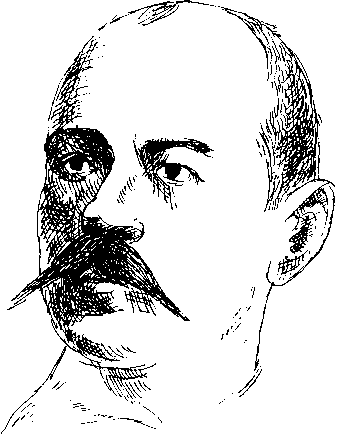 ИЗВЕШТАЈ О РАДУ ШКОЛЕУ ШКОЛСКОЈ 2021/2022. ГОДИНИ СЕПТЕМБАР, 2022. ГОДИНЕСАДРЖАЈУВОД	41. МАТЕРИЈАЛНО-ТЕХНИЧКИ И ПРОСТОРНИ УСЛОВИ РАДА ШКОЛЕ	41.1.  ОПРЕМЉЕНОСТ ШКОЛЕ НАСТАВНИМ СРЕДСТВИМА	62. КАДРОВСКИ УСЛОВИ РАДА	83. ОРГАНИЗАЦИЈА И РЕАЛИЗАЦИЈА ОБРАЗОВНО-ВАСПИТНОГ РАДА ШКОЛЕ	94. ИЗВЕШТАЈ О РАДУ СТРУЧНИХ, РУКОВОДЕЋИХ, УПРАВНИХ И САВЕТОДАВНИХ  ОРГАНА ШКОЛЕ......................................................................................................................................15      4.1. ИЗВЕШТАЈИ О РАДУ  СТРУЧНИХ ОРГАНА ШКОЛЕ.........................................................15          4.1.1. ИЗВЕШТАЈ О РАДУ НАСТАВНИЧКОГ ВЕЋА................................................................16       4.2. ИЗВЕШТАЈ О РАДУ СТРУЧНИХ ВЕЋА.................................................................................20          4.2.1. ИЗВЕШТАЈ О РАДУ СТРУЧНОГ ВЕЋА РАЗРЕДНЕ НАСТАВЕ...................................20          4.2.2.ИЗВЕШТАЈ О РАДУ СТРУЧНОГ ВЕЋА ЗА ОБЛАСТИ  ПРЕДМЕТА ЈЕЗИКА, КЊИЖЕВНОСТИ И КОМУНИКАЦИЈЕ (СРПСКИ, ЕНГЛЕСКИ И НЕМАЧКИ ЈЕЗИК)................22         4.2.3. ИЗВЕШТАЈ О РАДУ СТРУЧНОГ ВЕЋА ДРУШТВЕНИХ НАУКА (ИСТОРИЈЕ И ГЕОГРАФИЈЕ)...........................................................................................................................................33        4.2.4. ИЗВЕШТАЈ О РАДУ СТРУЧНОГ ВЕЋА НАСТАВНИКА ПРИРОДНИХ НАУКА........39                  4.2.5. ИЗВЕШТАЈ О РАДУ СТРУЧНОГ ВЕЋА НАСТАВНИКА ИЗ ОБЛАСТИ УМЕТНОСТИ (МУЗИЧКА КУЛТУРА И ЛИКОВНА КУЛТУРА)................................................................................46         4.2.6. ИЗВЕШТАЈ СТРУЧНОГ ВЕЋА ЗА ОБЛАСТ ПРЕДМЕТА ФИЗИЧКОГ И ЗДРАВСТВЕНОГ ВАСПИТАЊА............................................................................................................48      4.3.ИЗВЕШТАЈ О РАДУ СТРУЧНИХ АКТИВА.............................................................................50          4.3.1. ИЗВЕШТАЈ О РАДУ СТРУЧНОГ АКТИВА ЗА РАЗВОЈНО ПЛАНИРАЊЕ И О РЕАЛИЗАЦИЈИ ПЛАНИРАНИХ ЗАДАТАКА У ОКВИРУ РАЗВОЈНИХ ЦИЉЕВА ПО ОБЛАСТИМА КВАЛИТЕТА...................................................................................................................50           4.3.2. ИЗВЕШТАЈ О РАДУ СТРУЧНОГ АКТИВА ЗА РАЗВОЈ ШКОЛСКОГ ПРОГРАМА.60      4.4. ИЗВЕШТАЈ О РАДУ ПЕДАГОШКОГ КОЛЕГИЈУМА...........................................................61      4.5.ИЗВЕШТАЈ О РАДУ СТРУЧНИХ САРАДНИКА.....................................................................63           4.5.1. ИЗВЕШТАЈ О РАДУ ПЕДАГОГА......................................................................................63           4.5.2. ИЗВЕШТАЈ О РАДУ ПСИХОЛОГА..................................................................................77           4.5.3. ИЗВЕШТАЈ О РАДУ БИБЛИОТЕКАРА............................................................................84       4.6. ИЗВЕШТАЈ О РАДУ РУКОВОДЕЋИХ ОРГАНА...................................................................89            4.6.1. ИЗВЕШТАЈ О РАДУ ДИРЕКТОРА ШКОЛЕ   ................................................................89       4.7. ИЗВЕШТАЈ О РАДУ УПРАВНИХ ОРГАНА...........................................................................99           4.7.1. ИЗВЕШТАЈ О РАДУ ШКОЛСКОГ ОДБОРА...................................................................995. ИЗВЕШТАЈ О СТРУЧНОМ УСАВРШАВАЊУ ЗАПОСЛЕНИХ...................................................1026. ИЗВЕШТАЈ О РАДУ ШКОЛСКЕ БИБЛИОТЕКЕ………………………………………………...1087. ИЗВЕШТАЈ О РАДУ УЧЕНИЧКОГ ПАРЛАМЕНТА.....................................................................1108. РЕАЛИЗАЦИЈА ПРОЈЕКАТА У ШКОЛИ.......................................................................................1139. САРАДЊА СА РОДИТЕЉИМА И ДРУШВЕНОМ СРЕДИНОМ.................................................1149.1. ИЗВЕШТАЈ О РАДУ САВЕТА РОДИТЕЉА................................................................................11510. РАД ОСТАЛИХ СЛУЖБИ...............................................................................................................11711. УСПЕХ УЧЕНИКА НА КРАЈУ ШКОЛСКЕ ГОДИНЕ КАО ФАКТОР ЕВАЛУАЦИЈЕ РАДА ШКОЛЕ....................................................................................................................................................11811.1. ИЗВЕШТАЈ О РЕЗУЛТАТИМА И ТОКУ ЗАВРШНОГ ИСПИТА НА КРАЈУ ОСНОВНОГ ОБРАЗОВАЊА И ВАСПИТАЊА У ШКОЛСКОЈ 2021/22. ГОДИНИ У ОШ „ЈАНКО ВЕСЕЛИНОВИЋ“ ШАБАЦ....................................................................................................................122   11.2. ТАКМИЧЕЊА УЧЕНИКА…………………………………………………………………….12412. ИЗВЕШТАЈИ СА ИЗВЕДЕНИХ ЕКСКУРЗИЈА И НАСТАВЕ У ПРИРОДИ………………….13213. ЕВАЛУАЦИЈА РАДА ШКОЛЕ У ПРЕТХОДНОЈ ШКОЛСКОЈ ГОДИНИ И ПРЕДЛОЗИ МЕРА ЗА ЊЕГОВО УНАПРЕЂИВАЊЕ..........................................................................................................16714. ИЗВЕШТАЈ О РАДУ ТИМОВА......................................................................................................16814.1.ИЗВЕШТАЈ О РАДУ ТИМА ЗА КУЛТУРНЕ И СЛОБОДНЕ АКТИВНОСТИ...................16814.2.ИЗВЕШТАЈ О РАДУ ТИМА ЗА РАЗВОЈ МЕЂУПРЕДМЕТНИХ КОМПЕТЕНЦИЈА И ПРЕДУЗЕТНИШТВА.........................................................................................................................172    14.3. ИЗВЕШТАЈ О РАДУ ТИМА ЗА СОЦИЈАЛНУ И ЗДРАВСТВЕНУ ЗАШТИТУ УЧЕНИКА ...................................................................................................................................................................17614.4.ИЗВЕШТАЈ О РАДУ ТИМА ЗА ОЧУВАЊЕ И ЗАШТИТУ ЖИВОТНЕ СРЕДИНЕ...........18014.5.ИЗВЕШТАЈ О РАДУ ТИМА ЗА ШКОЛСКИ СПОРТ И СПОРТСКЕ АКТИВНОСТИ......18114.6. ИЗВЕШТАЈ О РАДУ ТИМА ЗА ПРЕВЕНЦИЈУ И ЗАШТИТУ УЧЕНИКА ОД ДИСКРИМИНАЦИЈЕ, НАСИЉА, ЗЛОСТАВЉАЊА И ЗАНЕМАРИВАЊА..............................184    14.7.ИЗВЕШТАЈ О РАДУ ТИМА ЗА ПРОФЕСИОНАЛНУ ОРИЈЕНТАЦИЈУ............................191    14.8. ИЗВЕШТАЈ О РАДУ ТИМА ЗА САРАДЊУ СА ЛОКАЛНОМ САМОУПРАВОМ...........192    14.9. ИЗВЕШТАЈ О РАДУ ТИМА ЗА САРАДЊУ СА ПОРОДИЦОМ.........................................193    14.10. ИЗВЕШТАЈ О РАДУ ЗА ПРОГРАМ ИЗЛЕТА, ЕКСКУРЗИЈА И НАСТАВЕ У ПРИРОДИ................................................................................................................................................20014.11. ИЗВЕШТАЈ О РАДУ ТИМА ЗА ПРОГРАМ ШКОЛСКЕ БИБЛИОТЕКЕ И ВОЂЕЊА ЛЕТОПИСА ШКОЛЕ..........................................................................................................................20314.12. ИЗВЕШТАЈ О РАДУ ТИМА ЗА ИНКЛУЗИВНО ОБРАЗОВАЊЕ ....................................20514.13. ИЗВЕШТАЈ О РАДУ ТИМА ЗА САМОВРЕДНОВАЊЕ.....................................................207     14.14.ИЗВЕШТАЈ О РАДУ ТИМА ЗА ОБЕЗБЕЂИВАЊЕ КВАЛИТЕТА И РАЗВОЈ УСТАНОВЕ..............................................................................................................................................209     14.15. ИЗВЕШТАЈ О РАДУ ТИМА ЗА ПРОФЕСИОНАЛНИ РАЗВОЈ........................................214УВОДУ току школске 2021/22. године, Основна школа „ЈанкоВеселиновић” обележила је 129-у годишњицу свог постојања. Дугогодишња традиција у васпитању и образовању деце и редовне радне активности, допринели су реализацији образовно-васпитног програма и у овој школској години.Овај извештај обухватиће податке о материјално-техничкој основи рада и њеном унапређењу, опремљености школе наставним и другим средствима, кадровским условима рада, ученицима школе, реализацији свих облика образовно-васпитног рада, успеху ученика на крају школске године и унапређењу образовно-васпитног рада.1. МАТЕРИЈАЛНО-ТЕХНИЧКИ И ПРОСТОРНИ УСЛОВИ РАДА ШКОЛЕОбразовно-васпитни рад у школској 2021/22. години у Основној школи „ЈанкоВеселиновић” реализован је у:МАТИЧНОЈ ШКОЛИ У ШАПЦУ,ИЗДВОЈЕНОЈ ЈЕДИНИЦИ – ЈЕЛЕНЧА,ИЗДВОЈЕНОЈ ЈЕДИНИЦИ – ЦЕРОВАЦ I и ЦЕРОВАЦ II,ИЗДВОЈЕНОЈ ЈЕДИНИЦИ –ЖАБАР иИЗДВОЈЕНОЈ ЈЕДИНИЦИ – МАЛА ВРАЊСКА.А. ПРОСТОРИЈЕ ЗА ИЗВОЂЕЊЕ НАСТАВЕБ. ОСТАЛЕ ПРОСТОРИЈЕВ.СПОРТСКИ ТЕРЕНИ, ДВОРИШТА И ЗЕМЉИШТА1. 1.  ОПРЕМЉЕНОСТ ШКОЛЕ НАСТАВНИМ СРЕДСТВИМА ОПРЕМЉЕНОСТ ШКОЛЕАУДИО-ВИЗУЕЛНИМ НАСТАВНИМ СРЕДСТВИМА(на почетку школске 2021/22.године)ОПРЕМА И НАМЕШТАЈ  у матичној школи и издвојеним јединицама су поправљани и дотеривани у складу са финансијским могућностима школе.Новонабављена средства у 2021. години су: - Столарија и подови у матичној школи (Министарство просвете, науке и технолошког развоја), - Лап топ и 2 телевизора (МЗ Јеленча),- Рачунар и два телевизора (донација),- Дворишни мобилијар у матичној школи, два канцеларијска стола и два рачунара (сопствена средства),- Опрема за рачунарски кабинет у издвојеном одељењу у Великом Церовцу (донација од Телекома).Сва наведена средства из донација су значила за подизање квалитета рада школе. 2. КАДРОВСКИ УСЛОВИ РАДАУ школској 2021/22. годиникадровска структура запослених задовољавала је потребе школе.Сва радна места у установи су попуњена запосленим који својим компетенцијама одговарају захтевима посла који обављају. Као што се може запазити у табели, доминирају кадрови са 7. степеном стручности (висока стручна спрема). ПРЕГЛЕДКАДРОВСКЕ СТРУКТУРЕ ЗАПОСЛЕНИХ3. ОРГАНИЗАЦИЈА И РЕАЛИЗАЦИЈА ОБРАЗОВНО-ВАСПИТНОГ РАДА ШКОЛЕНа почеткушколске 2021/22. године, уписано је 804 ученикакоји су распоређени у 41 одељење (23 одељења у млађим разредима и 18 одељења у старијим разредима). У матичној школи - 26 одељења, у издвојеним јединицама школе 15 одељења, од чега 2 одељења у комбинацији од два разреда (ИО Мали Церовац) и једно одељење у комбинацији од три разреда (ИО Жабар). У школи је радио и продужени боравак са једном хетерогеном групом ученика првог и другог разреда.Школска 2021/22. година је почела у складу са Календаром образовно-васпитног рада 01. септембра 2021. године у складу са Стручним упутством за организацију и реализацију образовно-васпитног рада у основној школи у школској 2021/22. години којим је ближе уређен начин планирања, организовања и остваривања образовно-васпитног рада основне школе у складу са Законом о основама система образовања и васпитања и Законом о основном образовању и васпитању и у складу са прописима којима се уређује план и програм наставе и учења. Школска година је почела по I моделу, односно настава као и остали облици образовно-васпитног радаорганизована јеу простору школе према усвојеном распореду часова за све ученике у одељењу истовремено, а без промене учионица/кабинета.Настава и остали облици образовно-васпитног рада, током школске године, реализовани су у складу са измењеним Календаром образовно-васпитног рада за школску 2021/22.г.у оквиру 39 петодневних наставнихседмица, односно 178  наставних дана.Планиран (измењен) фонд часова је реализован у оквиру првогполугодишта од среде, 01.септембра 2021.г. до четвртка, 30. децембра 2021.године и у оквиру другог полугодишта од понедељка, 24. јануара 2022.године до петка, 10. јуна 2022.године (за ученике осмог разреда), односно до петка, 24. јуна 2022.године (за ученике од првог до седмог разреда).Током другог полугодишта школске 2021/22. године, школа је образовно-васпитни организовала и реализовала у складу са Оперативним планом Школе донесеним према упуству Министарства просвете, науке и технолошког развоја РС.Ученици су наставу похађали у групама до 15 ученика и то без промене смена (ученици млађих разреда су похађали наставу пре подне, а ученици старјих разреда после подне).Образовно-васпитни рад реализован је у оквиру првог и другог полугодишта по следећем моделу:Први циклус:у издвојеним одељењима школе, настава се остваривала непосредно у школи у 11 одељења у пуном саставу;у матичној школи, настава се остваривала непосредно у школи у 12 одељења у пуном саставу.Други циклус:у издвојеном одељењу школе у Церовцу, настава се остваривала у 4 одељења у пуном саставу, у пре подневној смени.у матичној школи, током првог полугодишта, настава се остваривала непосредно у школи у 14 одељења у пуном саставу. Током другог полугодишта, од понедељка, 24.јануара 2022.године, настава се остваривала по комбинованом моделу смењивањем група (група А и група Б). У првој седмици, група А наставу похађала је наставу понедељком, средом и петком, а група Б, уторком и четвртком. У другој седмици, група А, наставу похађала је наставу уторком и четвртком, а група Б понедељком, средом и петком. Данима када нису укључени у непосредни рад у школи, ученици су пратили часове преко изабране платформе - гугл учионица.Овакав начин рада, за ученике старијих разреда, током другог полугодишта, реализован је све до петка, 18.фебруара, а од понедељка, 21. фебруара, настава се остваривала непосредно у школи (I модел).Од 21.фебруара 2022. године у матичној школи, ученици су наставу похађали у две смене (промена смена на недељном нивоу).Током школске 2021/22.године, часови су трајали по 45 минута.Ученици су имали јесењи, зимски и пролећни распуст. Јесењи распуст је почео у понедељак, 08. новембра 2021. године, а завршио се у петак, 12. новембра 2021. године. Зимски распуст је почео у петак, 31. децембра 2021. године, а завршио се у петак, 21. јануара 2022. године. Ученици су имали и додатни распуст четвртак, 17. и петак, 18. фебруар. Пролећни распуст је почео у петак, 22. априла 2022. године, а завршио се у уторак, 03. маја 2022. године.Пробни завршни испит реализован је премаКалендару образовно-васпитног рада 25. марта (математика) и 26. марта 2022.године (српски језик и комбиновани тест).  Завршни испит је реализован према измењеном Календаруобразовно-васпитног рада, и то: 27, 28. и 29. јуна 2022. године на начин који је био условљен новонасталом епидемиолошком ситуацијом.ГОДИШЊИ ФОНД ЧАСОВА У ШКОЛСКОЈ 2021/22.ГОДИНИОбзиром на епидемиолошку ситуацију и специфичне услове рада, као и измене календара образовно-васпитног рада током школске године, дошло је и до мањег одступања у реализацији планираног фонда часова али у границама које су законски дозвољене.А. Редовна настава за ученике од I до VIII разредаБ. ИЗБОРНИ ПРОГРАМИ И ОБАВЕЗНИ ИЗБОРНИ ПРЕДМЕТИВ. ИЗБОРНИ НАСТАВНИ ПРЕДМЕТИ/ПРОГРАМИВАННАСТАВНЕ АКТИВНОСТИ ПРОЈЕКТНА НАСТАВАСЛОБОДНЕ НАСТАВНЕ АКТИВНОСТИ У ПЕТОМ, ШЕСТОМ, СЕДМОМ И ОСМОМ РАЗРЕДУДОПУНСКА И ДОДАТНА НАСТАВАСЕКЦИЈЕГодишњи извештај  о раду  Саобраћајне секције  школске 2021/2022. годинеЗа ученике  виших разреда организује се  ''Саобраћајна  секција'' са циљем да се добро упознају са општим саобраћајним прописима као и да стекну знања и вештине за учествовање на такмичењу ''Шта знаш о саобраћају'' које се организује на нивоу више институција (Министарство просвете, Министарство унутрашњих послова и Ауто Мото Савез Србије).У току школске 2021/2022. године  одржано је 36  часова секције у одељењу 6 1. Часовима су присуствовали  ученици који су заинтересовани за такмичење.  Реализовани часови уписани  су у  ес дневник. У првом полугодишту се ради теорија, док се тек у другом полугодишту почиње и са практичним делом, односно вожњом бицикла на полигону спретности. На часовима су ученици упознати са саобраћајним појмовима, саобраћајним знаковима, саобраћајним правилима за пешаке и бициклисте  и превозом деце у саобраћајним средствима. Такође се на часовима решавају и  тестови на рачунару.У првом полугодишту је одржано 14 часова, а у другом  22 часа. На општинско такмичење нисмо ишли, јер је за ово такмичење потребно имати екипу школе, односно  Б и Ц групу. Нажалост осим ученика овог одељења, није било других заинтересованих за такмичење. Добра  страна ових часова  је што су деца стекла знањеиз области саобраћаја и вештине у вожњи бицикла, што могу да искористе за следеће такмичење као и у свакодневном животу.Наставник: Весна БабићПРИПРЕМНА НАСТАВА Заученике осмог разреда, који су полагали завршни испит из наставних предмета: српски језик, математика, историја, географија, биологија, физика, хемијаЗа ученике који су полагали разредни испит у јуну и августу.4. ИЗВЕШТАЈИ О РАДУ СТРУЧНИХ, РУКОВОДЕЋИХ, УПРАВНИХ И САВЕТОДАВНИХ ОРГАНА ШКОЛЕСтручни органи школе су реализовали свој рад у складу са годишњим програмом рада школе и епидемиолошком ситуацијом уважавајући препоруке добијене од стране Министарства просвете, науке и технолошког развоја. Евентуална одступања, проузрокована су објективним околностима. 4.1.  ИЗВЕШТАЈ О РАДУ СТРУЧНИХ ОРГАНА ШКОЛЕ4.1.1. ИЗВЕШТАЈ О РАДУ НАСТАВНИЧКОГ ВЕЋАИЗВЕШТАЈ О РАДУ ТИМА:ЗАПИСНИЦИ СА НАСТАВНИЧКОГ ВЕЋАКООРДИНАТОР:ЈОВАНКА  АНДРИЋНаставничким већем руководио је дирктор школе уз помоћ педагога, психолога и помоћника  директора.Седнице Наставничког већа су се одржавале после друге смене, а понекад имеђу две смене и пре подне.Одлуке Наставничког већ доносиле су се јавним гласањем, осим у случајевима друкчије решеним у Статуту школе и Законом.Одлуке су се доносиле већином гласова од укупног броја чланова Наставничког већа.У току 2021./2022.године одржано је10 седница Наставничког већа.4.2. ИЗВЕШТАЈИ О РАДУ СТРУЧНИХ ВЕЋА4.2.1. ИЗВЕШТАЈ О РАДУ СТРУЧНОГ ВЕЋА РАЗРЕДНЕ НАСТАВЕПредседник Стручног већаБорка Севић4.2.2. ИЗВЕШТАЈ О РАДУ СТРУЧНОГ ВЕЋА  ЗА ОБЛАСТИ ПРЕДМЕТА ЈЕЗИКА, КЊИЖЕВНОСТИ И КОМУНИКАЦИЈЕ (СРПСКИ, ЕНГЛЕСКИ И НЕМАЧКИ ЈЕЗИК)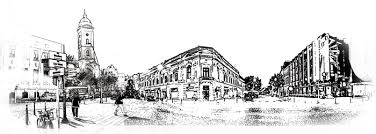 		Председник Стручног већа,                           Миле Радовановић4.2.3.ИЗВЕШТАЈ О РАДУ СТРУЧНОГ ВЕЋА ИСТОРИЈЕ И ГЕОГРАФИЈЕ Председник Стручног већа, Гордана Милошевић4.2.4.ИЗВЕШТАЈ О РАДУ СТРУЧНОГ ВЕЋА ЗА ОБЛАСТ ПРЕДМЕТА ПРИРОДНИХ НАУКА Председник Стручног већа,Владимира Хрепић Пајић4.2.5. ИЗВЕШТАЈ О РАДУ СТРУЧНОГ ВЕЋА ИЗ ОБЛАСТИ УМЕТНОСТИ (ЛИКОВНА КУЛТУРА И МУЗИЧКА КУЛТУРА)Председник Стручног већа, Ђорђе Васић4.2.6.ИЗВЕШТАЈ СТРУЧНОГ ВЕЋА ЗА ОБЛАСТ ПРЕДМЕТАФИЗИЧКОГ И ЗДРАВСТВЕНОГ ВАСПИТАЊАПредседник стручног већа,Милан Арсеновић4.3. ИЗВЕШТАЈИ О РАДУ СТРУЧНИХ АКТИВА4.3.1.ИЗВЕШТАЈ О РАДУ  СТРУЧНОГ АКТИВА ЗА РАЗВОЈНО ПЛАНИРАЊЕКоординатор: Нада МирковићЧланови актива за развојно планирање: Светлана Јовановић, Сања Јанковић-Опанковић, Ненад Пакљанац, Дарија Теодоровић, Мирјана Арсеновић, Љиљана Стојановић, Радмила Кречковић.ИЗВЕШТАЈ О РЕАЛИЗАЦИЈИ ПЛАНИРАНИХ ЗАДАТАКА У ОКВИРУ РАЗВОЈНИХ ЦИЉЕВА ПО ОБЛАСТИМА КВАЛИТЕТА ЗА ШКОЛСКУ 2021/22. годинуИЗВЕШТАЈ О РАДУ АКТИВА ЗА РАЗВОЈ ШКОЛСКОГ ПРОГРАМАПредседник Стручног актива: Светлана Димитријевић Чланови актива:Синиша Гавриловић, Сања Јанковић-Опанковић, Љиљана Стојановић, Светлана ЈовановићИЗВЕШТАЈ О РАДУ ПЕДАГОШКОГ КОЛЕГИЈУМА4.5. ИЗВЕШТАЈ О РАДУ СТРУЧНИХ САРАДНИКА ШКОЛЕ4.5.1.ИЗВЕШТАЈ О РАДУ ПЕДАГОГА4.5.2.ИЗВЕШТАЈ О РАДУ ПСИХОЛОГА 4.5.3. ИЗВЕШТАЈ О РАДУ ШКОЛСКОГ  БИБЛИОТЕКАРА4.6. ИЗВЕШТАЈ О РАДУ РУКОВОДЕЋИХ ОРГАНА4.6.1. ИЗВЕШТАЈ О РАДУ ДИРЕКТОРА ШКОЛЕза периодод 1. септембра2021. до 24.јануара 2022. годинеСадржај1.РУКОВОЂЕЊЕ ВАСПИТНО-ОБРАЗОВНИМ ПРОЦЕСОМ У ШКОЛИ		- РАЗВОЈ КУЛТУРЕ  ВАСПИТНО-ОБРАЗОВНОГ РАДА	- СТВАРАЊЕ ЗДРАВСТВЕНИХ И БЕЗБЕДНИХ УСЛОВА ЗА УЧЕЊЕ И РАЗВОЈ ДЕТЕТА	- РАЗВОЈ И ОСИГУРАЊЕ  КВАЛИТЕТА ВАСПИТНО-ОБРАЗОВНОГ ПРОЦЕСА У ШКОЛИ	- ОБЕЗБЕЂИВАЊЕ ИНКЛУЗИВНОГ ПРИСТУПА У ОБРАЗОВНО-ВАСПИТНОМ ПРОЦЕСУ	- ОБЕЗБЕЂИВАЊЕ И ПРАЋЕЊЕ ДОБРОБИТИИ  РАЗВОЈА ДЕТЕТА2. ПЛАНИРАЊЕ, ОРГАНИЗОВАЊЕ И КОНТРОЛА РАДА УСТАНОВЕ- ПЛАНИРАЊЕ РАДА УСТАНОВЕ-ОРГАНИЗАЦИЈА УСТАНОВЕ-КОНТРОЛА РАДА УСТАНОВЕ- УПРАВЉАЊЕ ИНФОРМАЦИОНИМ СИСТЕМОМ УСТАНОВЕ	- УПРАВЉАЊЕ СИСТЕМОМ ОБЕЗБЕЂИВАЊА КВАЛИТЕТА УСТАНОВЕ3. ПРАЋЕЊЕ И УНАПРЕЂИВАЊЕ РАДА ЗАПОСЛЕНИХ	- ПЛАНИРАЊЕ, СЕЛЕКЦИЈА И ПРИЈЕМ ЗАПОСЛЕНИХ	- ПРОФЕСИОНАЛНИ РАЗВОЈ ЗАПОСЛЕНИХ	- УНАПРЕЂИВАЊЕ МЕЂУЉУДСКИХ ОДНОСА	- ВРЕДНОВАЊЕ РЕЗУЛТАТА РАДА, МОТИВИСАЊЕ И НАГРАЂИВАЊЕ ЗАПОСЛЕНИХ4. РАЗВОЈ САРАДЊЕ СА РОДИТЕЉИМА/СТАРАТЕЉИМА, ОРГАНОМ УПРАВЉАЊА, РЕПРЕЗЕНТАТИВНИМ СИНДИКАТОМ И ШИРОМ ЗАЈЕДНИЦОМ	- САРАДЊА СА РОДИТЕЉИМА/СТАРАТЕЉИМА	- САРАДЊА СА ОРГАНИМА УПРАВЉАЊА  И РЕПРЕЗЕНТАТИВНИМ СИНДИКАТОМ У УСТАНОВИ	- САРАДЊА СА ДРЖАВНОМ УПРАВОМ И ЛОКАЛНОМ САМОУПРАВОМ	- САРАДЊА СА ШИРОМ ЗАЈЕДНИЦОМ5. ФИНАНСИЈСКО И АДМИНИСТРАТИВНО УПРАВЉАЊЕ РАДОМ УСТАНОВЕ		- УПРАВЉАЊЕ ФИНАНСИЈСКИМ РЕСУРСИМА	- УПРАВЉАЊЕ МАТЕРИЈАЛНИМ РЕСУРСИМА	- УПРАВЉАЊЕ АДМИНИСТРАТИВНИМ ПРОЦЕСОМ6. ОБЕЗБЕЂИВАЊЕ ЗАКОНИТОСТИ РАДА УСТАНОВЕ	- ПОЗНАВАЊЕ, РАЗУМЕВАЊЕ И ПРАЋЕЊЕ  РЕЛЕВАНТНИХ ПРОПИСА	- ИЗРАДА ОПШТИХ АКАТА И ДОКУМЕНТАЦИЈЕ УСТАНОВЕ	-ПРИМЕНА ОПШТИХ АКАТА И ДОКУМЕНТАЦИЈЕ УСТАНОВЕРУКОВОЂЕЊЕ ВАСПИТНО-ОБРАЗОВНИМ ПРОЦЕСОМ У ШКОЛИШколска 2021/22. година је почела 1. септембра 2021. године у складу са Стручним упутством за организацију и реализацију образовно-васпитног рада у основној школи у школској 2021/2022. години којим је ближе уређен начин планирања, организовања и остваривања образовно-васпитног рада основне школе у складу са Законом о основама система образовања и васпитања и Законом о основном образовању и васпитању и у складу са прописима којима се уређује план и програм наставе и учења. Стручно упутство је донесено на основу Одлуке Владе Републике Србије и Уредбом о мерама за време ванредног стања (пандемије вируса covid 19).Школска 2021/2022. година у ОШ „Јанко веселиновић“ Шабац је почела у складу са Календаром образовно-васпитног рада и то 1. септембра 2021. године, а по I моделу који подразумева организацију образовно-васпитног рада у простору школе, за све ученике првог и другог циклуса настава као и остали облици образовно-васпитног рада су обавезни и организују се према усвојеном распореду часова за све ученике у одељењу истовремено а без промене учионица/кабинета.У ОШ „Јанко Веселиновић“ Шабац у школској 2021/22. години уписано је 804 ученика и распоређени су у 41 одељењу. У матичној школи је 26 одељења, у издвојеним одељењима 15 одељења, од чега 2 одељења у комбинацији од два разреда (Мали Церовац) и 1 одељење у комбинацији од три разреда (Жабар). У школи функционише продужени боравак и то са једном хетрогеном групом  ученика првог и другог разреда. У наредној школској години поново ће Школа поново упутити захтев за отварање још једне групе у продуженом боравку, јер је велики број ученика којима је потребан боравак у продуженом боравку. У циљу стварања здравих и безбедних услова за рад као и здравог окружења, у школи су предузете све превентивне активности како не би дошло до настанка и ширења ковид инфекције. У школској 2021/2022. години на нивоу школе 23 ученик похађају наставу по ИОП-у. Од тога 13 ученика по ИОП-2, осам ученика по ИОП-1 и један ученик ИОП-3. У току првог полугодишта два ученика су по препоруци интерресорне комисије уведена у наставу ИОП-2.ПЛАНИРАЊЕ, ОРГАНИЗОВАЊЕ И КОНТРОЛА РАДА УСТАНОВЕ	Почетак школске 2021/22. године је планиран и организован  у  складу са епидемиолошком ситуацијом. У том смислу сви ученици и запослени су у обавези да носе маске и поштују епидемиолошке мере. Праћење и извештавање о броју заражених ученика и запослених на недељном нивоу је упућено ка локалној самоуправи и Министарству просвете, науке и технолошког развоја РС. У складу са подацима/епидемиолошком настава се одвијала све време по основном моделу осим у три одељења старијих разреда у једном тренутку када је настава реализована по комбинованом моделу. Годишњим планом рада и Анексом школског програма је планиран и организован образовно-васпитни рад за школску 2021/22. годину и одвијао се редовно. Планирање, организовање и рад органа управљања, савета родитеља, стручних органа, стручних актива и тимова школе се одвијао несметано.Контрола рада установе између осталог је спровођена кроз записнке, подношење извештаја и еивденцију у електронском дневнику. ПРАЋЕЊЕ И УНАПРЕЂИВАЊЕ РАДА ЗАПОСЛЕНИХОбавеза стручне заступљености наставе у школи је и на почетку ове школске године  био један од полазних основа за организацију рада школе. Настава је у потпуности стручно заступљена, осим у 40% наставе немачког језика коју реализује наставница којој је немачки други страни језик.Два наставника (српски језик са непуном нормом и разредна настава са пуном нормом) су у статусу приправника и у процесу су савладавања програма за увођење у посао и полагање испита за лиценцу.  У децембру месецу 2021. године од Владе РС  Школа је добила одобрење за расписивање конкурса за једно радно место – наставник разредне наставе 7. степен на неодређено и процес пријема радника је још увек у процесу. У овој школској години стручно усавршавање запослених се одвијало у највећој мери путем вебинара, јер због епидемиолошке ситуације је избегавано стручно усавршавање кроз организовање семинара.  Неколицина семинара које су похађали запослени је организована и у ЦСУ Шабац о чему постоји евиденција. У децембру 2021. године у Београду директор школе је присуствола Првој конференцији  "Ученичке задруге - могућност и значај за развој компетенција ученика“ у организацији МПНТР РС, а у циљу упознавања са радом досадашњих школских задруга у Србији.Током полугодишта праћење и унапређивање рада запослених директор школе је вршио и кроз посете часовима према утврђеном плану посете.РАЗВОЈ САРАДЊЕ СА РОДИТЕЉИМА/СТАРАТЕЉИМА, ОРГАНОМ УПРАВЉАЊА, РЕПРЕЗЕНТАТИВНИМ СИНДИКАТОМ И ШИРОМ ЗАЈЕДНИЦОМСарадња са родитељима/старатељима је остваривана кроз разне видове: Савет родитеља, родитељски састанци и отворена врата. Због актуелне епидемиолошке ситуације родитељски састанци као и индивидуални разговори са родитељима су обављани  у посебним просторијама Школе или у просторијама које су величином одговарале пријему већег броја родитеља. Такође са родитељима је остваривана и комуникација путем вибер група да би информисаност и сардања Школе са породицом била континуирана, благовремена и успешна.   Одржана су два састанака Савета родитеља на којим су разматрана школска документа (Годишњи план рада, Анекс школског програма, извештаји о раду школе, директора ...), питања од значаја за ученике и бавило се питањем екскурзија ученика у школској 2021/22. години. Важан и користан начин извештавања родитеља о активностима у школи јесте сајт школе и фејс-бук страна школе. Обезбеђено је  учешћа родитеља у отварањау избора чланова из редова Савета родитеља који ће бити укључени у рад одређених школских тимова, Општинског савета родитеља као и других битних питања који су из делокруга рада Савета родитеља.  Из новог сазива, овогодишњег Савета родитеља предложен је нов члан Школског одбора из редова Савета родитеља (Ђорђе Николић), јер претходни члан ШО предложен испред света родитеља од ове школске године није више родитељ чије дете похађа ОШ „Јанко веселиновић“ Шабац. У децембру месецу 2021. годинеу Скупштина града Шапца је потврдила/усвојила предлог Школе члана Општинског савета родитеља и новог члана Школског одбора. У овом полугодишту школске 2021/22. године утврђен је распоред отворених варата којим су предвиђени термини отворених врата за све одељењске старешине и наставнике у циљу пружања могућности родитељима да комуницирају са наставником и добију информације о степену постигнућа своје деце. Обавезну анкету о степену задовољства родитеља са сардњом са школом на крају првог полугодишта школске 2021/22. године спровео је Тим за сарадњу са породицом, резултати анкете су разматрани на наставничком већу, а биће тачка дневног реда и на првим седницама Школском одбору и Света родитеља.  Одржане су две седнице Школског одбора. Осим усвајања докумената школе Школски одбор је био упућиван и одлучивао је о финансијском пословању школе и Анексу Годишњег плана рада школе (измена календара образовно-васпитног рада) као и другим пословима из делокруга рада Школског одбора.Репрезентативни синдикат у школи је „Независност“ који броји 55 чланова. Синдикату је омогућено функционисање у установи, а председник синдиката је редовно позиван на седнице Школског одбора што је председник синдиката није искористио. Сви подаци о технолошким вишковима и запосленим са непуном нормому у ОШ „Јанко Веселиновић“ у Шапцу који су достављани Школској управи у Ваљеву су дати на увид и потписани су од стране председника репрезентативног синдиката школе, а што је у складу са Посебним колективним уговором. За квалитетно функционисање установе у смислу образовно-васпитног рада неопходна је стална сардања са Школском управом Ваљево а она се остваривала на састанцима актива директора које је организовала и водила начелница ШУ Ваљево, др Зорица Јоцић. Сардња са локалном самоуправом је постојала у циљу законске обавезе легализације тј. озакоњења школских објеката обезбеђивања материјалнио-финансијских средстава неопходних за несметан рад установе. ФИНАНСИЈСКО И АДМИНИСТРАТИВНО УПРАВЉАЊЕ РАДОМ УСТАНОВЕ	Финансијска година је завршена у складу са расположивим ресурсима мада је било потребе за вршење ребаланса финансијског плана . Ребаланс је усвојен на седници Школског одбора одржаној 18. 11. 2021. године. Финансијским планом ОШ „Јанко Веселиновић“ Шабац.Усвајање Завршног рачуна Школе за 2021. годину је планирано у складу са Законом до 28. 2. 2022. године.Новонабављена средства у 2021. години су: 1. Министарство просвете, науке и технолошког развоја РС:     10.153.483,14 дин. за замену столарије и подова у матичној школи;2. Буџет Града: 100.000 дин.  за израду пројекатне документације за фасадну столарију у матичној школи и пројектне документације за санацију крова и енергетске санације фасаде у Малом Церовцу; 3. МЗ Јеленча: 104.960,02 дин. за лап топ и 2 телевизора;4. Средатва донација: 112.000,05 дин за рачунар и два телевизора;5. Сопствена средства; 137.490,00 дин. за пројекат опремања дворишта мобилијаром у матичној школи, два канцеларијска стола и два рачунара;Свега новонабављеног у 2021. години је у вредности од 10.607.933,21 дин.Сва наведена  средства из донација су значила за подизање квалитета рада школе. ОБЕЗБЕЂИВАЊЕ ЗАКОНИТОСТИ РАДА УСТАНОВЕУ сарадњи са секретаром школе су усклађени школски акти са законима и правилницима из делатности образовања. У раду школе су примењивани сви законски акти, а измењени су идонесени нови  правилници у циљу законитог рада и пословања школе.Обезбеђено је да сви акти буду доступни свим запосленим и заинтересованим лицима (и у електронској и у писаној форми).Почетком школске 2021/22.  МПНТР РСтј. Министар је на нивоу школских управа именовао нове сазиве радних подгрупа чији је задатак да се баве праћењем ангажовања запослених у установама образовања и васпитања. Подносилац овог Извештаја, у школској 2021/22. години је заменик члана  Радне подгрупе на нивоу Школске управе Ваљево и учествовала је у раду исте. За период за који подносим Извештај одржано је пет састанака Радне подгрупе чијим радом је координирала начелница Школске управе Ваљево др Зорица Јоцић.У овом наставном периоду је било неколико посета школи од стране различитих инспекција.Од стране инспектора Одељења за санитарну инспекцију Министарства здравља РС је било неколико посета у којима је контролисано хигијенско стање у школским објектима, надзиран степен отклањања раније наложених мера и вршен је санитарни надзор над лицима који подлежу овом надзору. Нису утврђене незаконитости у раду школе.Контролисање хигијенске исправности воде је редовно вршено у свим школским објектима од стране Завода за јавно здравље и није било негативних извештаја. ИЗВЕШТАЈ  О  РАДУ  ДИРЕКТОРАШКОЛЕза период од 24. јануара 2022. до 31. августа 2022.годинеСадржај1.РУКОВОЂЕЊЕ ВАСПИТНО-ОБРАЗОВНИМ ПРОЦЕСОМ У ШКОЛИ		- РАЗВОЈ КУЛТУРЕ  ВАСПИТНО-ОБРАЗОВНОГ РАДА	- СТВАРАЊЕ ЗДРАВСТВЕНИХ И БЕЗБЕДНИХ УСЛОВА ЗА УЧЕЊЕ И РАЗВОЈ ДЕТЕТА	- РАЗВОЈ И ОСИГУРАЊЕ  КВАЛИТЕТА ВАСПИТНО-ОБРАЗОВНОГ ПРОЦЕСА У ШКОЛИ	- ОБЕЗБЕЂИВАЊЕ ИНКЛУЗИВНОГ ПРИСТУПА У ОБРАЗОВНО-ВАСПИТНОМ ПРОЦЕСУ	- ОБЕЗБЕЂИВАЊЕ И ПРАЋЕЊЕ ДОБРОБИТИИ  РАЗВОЈА ДЕТЕТА2. ПЛАНИРАЊЕ, ОРГАНИЗОВАЊЕ И КОНТРОЛА РАДА УСТАНОВЕ- ПЛАНИРАЊЕ РАДА УСТАНОВЕ-ОРГАНИЗАЦИЈА УСТАНОВЕ-КОНТРОЛА РАДА УСТАНОВЕ- УПРАВЉАЊЕ ИНФОРМАЦИОНИМ СИСТЕМОМ УСТАНОВЕ	- УПРАВЉАЊЕ СИСТЕМОМ ОБЕЗБЕЂИВАЊА КВАЛИТЕТА УСТАНОВЕ3. ПРАЋЕЊЕ И УНАПРЕЂИВАЊЕ РАДА ЗАПОСЛЕНИХ	- ПЛАНИРАЊЕ, СЕЛЕКЦИЈА И ПРИЈЕМ ЗАПОСЛЕНИХ	- ПРОФЕСИОНАЛНИ РАЗВОЈ ЗАПОСЛЕНИХ	- УНАПРЕЂИВАЊЕ МЕЂУЉУДСКИХ ОДНОСА	- ВРЕДНОВАЊЕ РЕЗУЛТАТА РАДА, МОТИВИСАЊЕ И НАГРАЂИВАЊЕ ЗАПОСЛЕНИХ4. РАЗВОЈ САРАДЊЕ СА РОДИТЕЉИМА/СТАРАТЕЉИМА, ОРГАНОМ УПРАВЉАЊА, РЕПРЕЗЕНТАТИВНИМ СИНДИКАТОМ И ШИРОМ ЗАЈЕДНИЦОМ	- САРАДЊА СА РОДИТЕЉИМА/СТАРАТЕЉИМА	- САРАДЊА СА ОРГАНИМА УПРАВЉАЊА  И РЕПРЕЗЕНТАТИВНИМ СИНДИКАТОМ У УСТАНОВИ	- САРАДЊА СА ДРЖАВНОМ УПРАВОМ И ЛОКАЛНОМ САМОУПРАВОМ	- САРАДЊА СА ШИРОМ ЗАЈЕДНИЦОМ5. ФИНАНСИЈСКО И АДМИНИСТРАТИВНО УПРАВЉАЊЕ РАДОМ УСТАНОВЕ		- УПРАВЉАЊЕ ФИНАНСИЈСКИМ РЕСУРСИМА	- УПРАВЉАЊЕ МАТЕРИЈАЛНИМ РЕСУРСИМА	- УПРАВЉАЊЕ АДМИНИСТРАТИВНИМ ПРОЦЕСОМ6. ОБЕЗБЕЂИВАЊЕ ЗАКОНИТОСТИ РАДА УСТАНОВЕ	- ПОЗНАВАЊЕ, РАЗУМЕВАЊЕ И ПРАЋЕЊЕ  РЕЛЕВАНТНИХ ПРОПИСА	- ИЗРАДА ОПШТИХ АКАТА И ДОКУМЕНТАЦИЈЕ УСТАНОВЕ	-ПРИМЕНА ОПШТИХ АКАТА И ДОКУМЕНТАЦИЈЕ УСТАНОВЕ1.РУКОВОЂЕЊЕ ВАСПИТНО-ОБРАЗОВНИМ ПРОЦЕСОМ У ШКОЛИПочетак другог полугодиште школске 2021/22. година је према календару образовно – васпитног рада је почео 24. јануарa 2022. године. Због актуелне епидемиолошке ситуације настава се и даље реализује према Оперативном плану Школе донесеном према упуству Министарства просвете, науке и технолошког развоја РС, а што значи да ученици наставу похађају у групама до 15 ученика и то без промене смена (ученици млађих разреда похађају наставу пре подне, а ученици старјих разреда после подне).Због побољшања епидемиолошке ситуације од 21. 2. 2021. године до краја школске 2021/22.  године сви ученици су похађали наставу по класичном моделу наставе – непосредни рад. Ученици у матичној школи наставу похађају у две смене (промена смена на недељном нивоу), а ученици у издвојеним одељењима наставу похађају у једној и то пре подневној смени.Током другог полугодишта према календару Министарства просвете науке и технолошког развоја РС су према календару такмичења организована школска такмичења, окружна и републичка такмичења. Организатори и реализатори општинског и окружног такмичења из српског језика и језичке културе је била ОШ „Јанко веселиновић“ Шабац. Обезбеђивањем присутности индикатора Обезбеђује услове да школа буде безбедно окружење за све и да су ученици заштићени од насиља, злостављања и занемаривања, у току другог полугодишта није било покретања васпитно-дисциплинских поступака ни против ученика ни против запослених, али су одржана четири састанка Тима за превенцију и заштиту ученика од дискриминације, насиља, злостављања и занемаривања и превенцију других облика ризичног понашања управо у циљу превенирања и отклањања ризичних облика понашања.ФункционисањемУченичкогпарламентаобезбеђенојеученицимапартиципирањеудемократскимпроцесимаидоношењуодлука у школи.  У другом полугодишту је одражано седам састанка Ученичког парламента чијим радом координирају педагог и психолог школе. Присутност стандарда Стварање здравствених и безбедносних услова за учење и развој ученика било је континуирано присутно током другог наставног полугодишта такође, у складу са епидемиолошком ситуацијом. Највише пажње у оквиру остваривања овог стандарда је било посвећено спречавању ширења епидемије корона вируса, а контролом епидемиолошке ситуације на нивоу школе није било проблема у реализацији образовно-васпитног рада. Школску 2021/2022. годину по ИОП-у је завршило 32 ученика и то 12 ученика ИОП-1, 19 ученика ИОП-2 и 1 ученик осмог разреда по ИОП-у 3. Два ученика 8. разреда (ИОП- 2) је полагало завршни испит у условима и на начин који је прописан Стручним упутством за спровођење завршног испита на крају основног образовања и васпитања.2.ПЛАНИРАЊЕ, ОРГАНИЗОВАЊЕ И КОНТРОЛА РАДА УСТАНОВЕПланирање, организовање и контрола рада установе током другог полугодишта школске 2021/22. године је била специфична и сложена.Планираање и организовање рада школе је било у складу са свим упутствима који су прослеђивани преко Школске управе из Министарства просвете, науке и технолошког развоја, а у складу са одлукама Владе Републике Србије и Кризног штаба за ванредне ситуације. Настава у другом полугодишту за све ученике од 1. до 8. разреда је почела у матичној школи по комбинованом моделу и у ИЈ по основном моделу да би због погоршане епидемиолошке ситуације ученици старијих разреда од фебруара 2022. године па до краја школске 2021/22. године непосредно похађали наставу. Рад стручних органа, стручних већа, актива и тимова такође је организован и одвијао се током овог перида у складу са програмима и плановима рада. Одржана су двасастанка  Савета родитеља  чиме је обезбеђено учешће родитеља у раду Школе. У овој школској години је Савет родитеља покренуо иницијативу за отварање нове групе ученика првог и другог разреда у продуженом боравку. У току другог полугодишта одржано је 10 седница наставничког већа и 6 седница одељењских већа. Континуитет у реализовању плана стручног усавршавања запослених, такође није изостао јер велики број наставника је био укључен у онлајн семинаре о чему постоји евиденција коју води координатор Тима.За контролу рада установе од великог значаја је била добро организована комуникација, информисање и јасна подела задужења међу запосленим.  Вођење евиденције кроз електронски дневник је у многоме помогао у функционисању рада школе тј. праћења и контроле реализације наставног процеса.3.ПРАЋЕЊЕ И УНАПРЕЂИВАЊЕ РАДА ЗАПОСЛЕНИХТренд стручне заступљености наставе која Школа негује дуги низ година је настављен те је и у овом полугодишту у највећем броју настава била стручно заступљена. У недостатку стручних кадраова једино настава немачког језика (40%) и настава физике (30%) је нестручно заступљена. У току школске године у школи су именовани наставници за непосредно надзирање рада приправника и одређени ментори за три наставника приправника који су још увек у процесу приправничког рада. Такође током другог полугодишта директор школе је у циљу праћења и унапређивања рада запослених обављала посете наставним часовима према утврђеном плану посете часова.4.РАЗВОЈ САРАДЊЕ СА РОДИТЕЉИМА/СТАРАТЕЉИМА, ОРГАНОМ УПРАВЉАЊА,РЕПРЕЗЕНТАТИВНИМ СИНДИКАТОМ И ШИРОМ ЗАЈЕДНИЦОМСарадња са родитељима/старатељима је остваривана током наставног периода кроз радзне видове сарадње: Савет родитеља, родитељски састанци, ваннаставне активности, „отворена врата“, хуманитарне акције... У периоду појачаних епидемиолошких мера сарадња са родитељима/старатељима је остваривана онлајн путем.На седницама савета родитеља су разматрана питања и доношене су одлуке из делокруга рада савета родитеља. Савет родитеља је у мају 2022. године покренуо иницијативу за отварање нове групе продуженог боравка за ученике првог и другог разреда, јер уназад неколико година је све веће интересовање родитеља да им деца похађају продужени боравак и до сасдашњи капацитети школе не могу да одговоре потребама. Квалитетна сарадња са родитељима је допринела и успешној реализацији завршног испита. Сви ученици осмог разреда су изашли на завршни испит и успешно уписали жељене средње школе. У жељи да се провери степен успешности комуникације и сарадње са родитељима/старатељима,али и са ученицима Тим за програм сардање са породицом је спровео анкету на крају другог полугодишта (јун 2022. године). Резултати анкете су презентовани на наставничком већу, савету родитеља и школском одбору. Резултати анкете су показали веома висок степен задовољства родитеља сарадњом са Школом.  Школски сајт као и фејс-бук страна школе као начин информисања и канал комуникације са родитељима је максимално коришћен. У овом полугодишту одржанoје шестседница Школског одбора. Осим усвајања докумената школе, одлука о финансијском пословању школе у овом периоду Школски одбор је донео одлуку и спровео процедуру у вези са конкурсом за избор директора школе на мандатни период од четири године. Такоће Школски одбор је подржао иницијативу Савета родитеља и донео одлуку о отварању нове групе продуженог боравка на основу које је и поднет захтев ресорном Министарству.Репрезентативни синдикат у школи, „Независност“ који броји 55 чланова је у периоду за који се подноси извештај несметано радио у школи, обезбеђене су просторије за рад синдиката, затим представник синдиката школе је позиван на седнице Школског одбора, а своје право присуства је повремено користио тако да је и наседници Школског одбора када је било изјашљавање за избор директора школе по конкурсу присуствовао. Синдикат је био укључен и у процес утврђивања евентуалних технолошких вишкова у школи ако и норми запослених за школску 2022/23. годину.Сарадња са Министарством просвете, науке и технолошког развоја односно Школском управом Ваљево је перманентно осваривана и била је од великог знашаја за рад и функционисање Школе. Информације и послови у вези са завршним испитом су успешно реализовани између осталог и захваљујући сталном и благовременом укљученошћу Школске управе Ваљево и Начелника ШУ у цео процес спровођења пробног завршног испита и завршног испита за ученике осмог разреда.  Сарадња са локалном самоуправом се такође одвијала несметано и Школа је била укључена у све активности које су организоване од стране локалне самоуправе, а у вези са образовно-васпитним установама и њиховим радом. 5.ФИНАНСИЈСКО И АДМИНИСТРАТИВНО УПРАВЉАЊЕ РАДОМ УСТАНОВЕФинансијско-административно пословање Школе је реализовано у складу са донесеним планом и ребалансом буџета који је био у јуну 2022. године.Инвестиционих улагања у овом периоду није било. Донације у другом полугодишту школске 2021/22. године су обезбеђене од Телекома у вредности од 1 000 000 динара за опремање рачунарског кабинета у издвојеном одељењу у Великом Церовцу.Завршни рачун школе је усвојен у 24. фебруара 2022. године на седници Школског одбора. Укупни приходи за 2021. годину су били 121 533 800, 19 динара.Укупни расходи за исти период су били 121 075 830, 75 динара.Суфицит 457 969,44 динара, а пренете средства 825 803,64 динара.Школа није пословала са губитком.6.ОБЕЗБЕЂИВАЊЕ ЗАКОНИТОСТИ РАДА УСТАНОВЕУ сарадњи са секретаром школе у раду школе су примењивани сви законски акти и спроведено је усклађивање потребних правилника у школи са изменама које су биле у Закону о основама система образовања и васпитања. О свим изменама су запослени обавештавани на седницама већа. Посебно је вођено рачуна обевештавању и примени свих упутстава и препорука које су биле обавезне за примену и придржавање мера које су се  односиле на превенцију и спречавање ширења корона вируса.Обезбеђено је да сва упутства буду доступна свим запосленим и заинтересованим лицима и у електронској форми (сајт школе).У склду са законом у овом периоду (од априла до августа) је спроведен реизбор директора школе за мандатни период од четири године који почиње од октобра 2022. године. Такође у овом периоду је спроведен процес избора и именовањанових чланова за састав Школског одбора. Као члан Радне подгрупе на нивоу ШУ Ваљево чији је задатак да се бави процесом праћења ангажовања запослених у установама образовања и васпитања у периоду за који подносим извештај учествовала сам у раду Радне подгрупе чијим радом је координирала начелница Школске управе Ваљево, др Зорица Јоцић.По налогу републичког просветног инспектора, а као део процедуре за прибављање сагласности Министарства просвете, науке и технолошког развоја за отварање нове групе птродуженог боравка за ученике првог и другог разреда, просветни инспектор градске управе града Шапца је обавио ванредни инспекцијиски надзор којим је утврђена испуњеност услова за организовање друге гупе продуженог боравка за ученике првог и другог разреда.За период за који подносим извештај нису утврђене незаконитости у раду школе.4.7. ИЗВЕШТАЈ О РАДУ УПРАВНИХ ОРГАНА4.7.1. ИЗВЕШТАЈ О РАДУ ШКОЛСКОГ ОДБОРА5. ИЗВЕШТАЈ О СТРУЧНОМ УСАВРШАВАЊУ ЗАПОСЛЕНИХЗапослени у ОШ „Јанко Веселиновић“ Шабац у току школске 2021/2022. присуствовали су на следећим семинарима:Катарина Радовановић, професор српског језика, уведена је од 1.9.2021. у програм за полагање за лиценцу. Ментор јој је професор српског језика, Миле Радовановић, а наставник за непосредно надзирање рада приправника, професор српског језика, Дарија Теодоровић Мирковић.Сара Глигорић, мастер учитељ, уведена је од 1.11.2021. у програм за полагање за лиценцу. Ментор јој је мастер учитељ, Снежана Берић, а наставник за непосредно надзирање рада приправника, професор разредне наставе, Дејан Крсмановић.Ненад Пакљанац, мастер професор информатике и технике, уведен је 1.10.2021. у програм за за полагање за лиценцу. Ментор му је професор технике и информатике, Светозар Шобић, а наставник за непосредно надзирање рада приправника, професор технике и информатике, Весна Бабић.Професорки разредне наставе, Светлани Димитријевић, од стране ЗУОВа, одобрен је семинар, каталошки број 519 „Од општих циљева наставног предмета до исхода наставног часа“ за школске године 2022/23. 2023/24. 2024/25.Ове школске године, запослени наше школе су ишли на 47 семинара. Од тога су 32 обуке а остало су конференције, трибине, стручни скупови...Из извештаја се може закључити да су сви учитељи и скоро сви наставници (23) остварили потребан број бодова  стручног усавршавања за ову школску годину.Координатор тима: Виолета Милосављевић6.ИЗВЕШТАЈ О РАДУ БИБЛИОТЕКЕ ЗА ШКОЛСКУ 2021/2022. ГОДИНУВећ 38 година наша школска библиотека ради непрекидно, са стално запосленим библиотекаром и пуним радним временом. Уписана је у Регистар Библиотека и једна је од 1104 школске библиотеке, у основним школама, у Србији. За све ове године уназад, важно је да се радило по захтевима и прописима који су неопходни и да су успешно остваривани сви задаци.Школска библиотека ради са корисницима сваким радним даном од 07.30 – 13.30 часова. Остало радно време планирано је за остале библиотечке послове и реализовано је по плану. Простор библиотеке је смештајни и читаоница. Користи се још и за седнице, састанке, књижевне сусрете, за групни рад ученика за посебне потребе, за припремање ученика за такмичења и сл.Све књиге су сместене у три просторије. Поред простора библиотеке налазе се и у наставничкој канцеларији и у простору педагошко – психолошке службе. Све су правилно обрађене, разврстане и смештене и доступне свим корисницима.На почетку школске године прикупљене су књиге које нису враћене претходне школске године. Припремљена је картотека за нову школску годину. Вршен је упис нових чланова. Уписани су и прваци и за њих су урађене лепе чланске карте.Од самог почетка, до краја наставне године, издаване су књиге ученицима, наставницима и другим корисницима. Вођена је уредна евиденција о томе.У школској 2021/22.године уписано је  укупно 190 корисника. Школа је набавила и наградила књигама све ученике: ђака генерације, Вуковце и све ученике који су освојили прва три места на окружним и републичким такмичењима.Све новонабављене књиге су стручно обрађене: испечатиране, уписане у Књиге инвентара, урађени картони књиге и каталошки картони и на крају смештене на одговарајуће место да би биле доступне корисницима. Вршена је обрада серијских публикација: Педагошка стварност, Школски час српског језика и књижевности и Просветни преглед. Наш школски лист „Ђачко срце“, који излази једном годишње, ове школске године није изашао због епидемиолошке ситуације.У току године ученицима је пружена максимална помоћ у избору литературе, приликом израде домаћих задатака и реферата.Што се тиче стручног усавршавања, ове године није било семинара школских библиотека због познате епидемиолошке ситуације. Библиотекар сваке године учествује у организовању културних и јавних активности у школи: учешће у обележавању Дечије недеље, Прослава школске славе Светог Саве; учешће у комисијама и жиријима, затим у припремама књига за награђивање најбољих ученика и Вуковаца и др., све према потреби.Поред свега наведеног, задужен сам да будем координатор тима за програм школске библиотеке и вођења летописа школе. Извештај за поменути тим сам урадио и благовремено предао надлежној служби.У школској 2021/22. години Министарство просвете, науке и технолошког развоја је определило средства за набавку књига за школску библиотеку. Набављено је, укупно 62 нове књиге. Министарство просвете, науке и технолошког развоја донирало је све књиге, једну књиге је купила школа од Делфи књижаре из Београда.Због пандемије и отежаног рада, ревизија књижног фонда још није завршена, а трајаће и даље.Даша Дашић – библиотекар7. ИЗВЕШТАЈ  О  РАДУ  УЧЕНИЧКОГ  ПАРЛАМЕНТАкоординатор:  Светлана Јовановић/Сања Јанковић-Опанковић8.РЕАЛИЗАЦИЈА ПРОЈЕКАТА У ШКОЛИИ ОСТАЛИХ АКТИВНОСТИПројекат „Медијска писменост“реализован је кроз предавања и радионице на часовима Грађанског васпитања за ученике од петог до осмог разреда у периоду од новембра 2021. до јуна 2022.године. Пројекат је подржало Министарство културе и информисања и Министарство просвете, науке и технолошког развоја.Циљ пројекта је овладавање вештином медијске писмености, разумевање намере пошиљалаца  поруке  и значење медијских садржаја, при чему су ученици могли да препознају потенцијалне претње на мрежи, као што су преузимање података без сагласности, циљано оглашавање или „сајбер-малтретирање“ што је значајно допринело њиховој заштити од свих видова медијске манипулације. Развијена медијска писменост обезбеђује и присуство компетенције за активно учешће у грађанском друштву, као и способност критичког мишљења.У циљу очувања безбедности и здравља ученика и запослених,није било услова да се VII Филолошки камп одржи за време зимског распуста због погоршане епидемиолошке ситуације.Пројекат„Основи безбедности деце“, није реализован због неповољне епидемиолошке ситуације. Предавања о свим облицима безбедности деце требала су да реализују припадници МУП-а на часовима одељењских заједница у одељењима првог, четвртог и шестог разреда у периоду од октобра 2021. до јуна 2022. године. Једино предавањеполицијских службеника Полицијске управе у Шапцуу оквиру пројекта„Основи безбедности деце“, одржаноје за ученике старијих разреда у матичној школи и издвојеној јединици школе у Церовцу на тему „Безбедно коришћење интернета и друштвених мрежа“.Ученицима су објаснили које све опасности вребају на интернету, на шта да обрате пажњу и на који начин могу да се заштите.9. САРАДЊА СА РОДИТЕЉИМА И ДРУШТВЕНОМ СРЕДИНОМСарадња са родитељима/другим законским заступницима ученика,остваривала се кроз разне видове: Савет родитеља, Школски одбор, родитељске састанке, индивидуалне разговоре, отворена врата, ваннаставне активности, хуманитарне акције. Због неповољне епидемиолошке ситуације,укључивање родитеља у наставни процес није реализовано. Индивидуални разговори са родитељима као и родитељски састанциобављали су се непосредно у школи у складу са тренутном епидемиолошком ситуацијом и уз поштовање свих прописаних епидемиолошких мера.Такође, сарадња са родитељима остваривана је и путем других видова комуникације који није подразумевао непосредне контакте. Важан и користан начин информисања и канал комуникације са родитељима, о активностима у школи, је сајт школе и фејсбук страница школе који су максимално коришћени. На сајту школе, путем постављених линкова, родитељи су имали могућност да попуне следеће упитнике: „О задовољству родитеља васпитно-образовним радом у нашој школи, као и испитивање обавештености родитеља о подршци у учењу у школи,  и  њиховог учешћа  у истој“, „Укључивање родитеља у процес изражавања мишљења у вези наставе физичког васпитања“. Такође, на сајту школе родитељима је био доступан линк који води до Платформе Чувам те, путем кога су могли да похађају различите онлајн обуке за родитеље(Обука родитеља за пружање подршке деци из осетљивих друштвених група у ситуацијама дискриминације, насиља, злостављања и занемаривања у образовању).Као и сваке школске године, у школи је функционисао Савет родитеља (непосредни састанци и онлајн). Обезбеђено је учешће родитеља из редова Савета родитеља, у рад одређених школских тимова, Општинског савета родитеља, као и других битних питања који су из делокруга рада Савета родитеља. Колико је била успешна комуникација и сарадња са родитељима/другим законским заступницима током школске 2021/22. године, видимо и кроз резултате анкета на крају првог и на крају другог полугодишта коју је спровео Тим за сарадњу са породицом–сарадња Школе са породицом је била успешна.Сарадња са локалном самоуправом се одвијала несметано и Школа је била укључена у све активности које су организоване од стране локалне самоуправе, а у вези са образовно-васпитним установама и њиховим радом. 8.1. ИЗВЕШТАЈ О РАДУ САВЕТА РОДИТЕЉА10.  РАД ОСТАЛИХ СЛУЖБИАдминистративно-финансијска служба и техничко-помоћно особље редовно су обављали послове из свог делокруга рада. Све службе су обављале своје активности, значајне за функционисање школе. У складу са епидемиолошком ситуацијом и препорукама, помоћно особље је обављало додатну дезинфекцију школе. 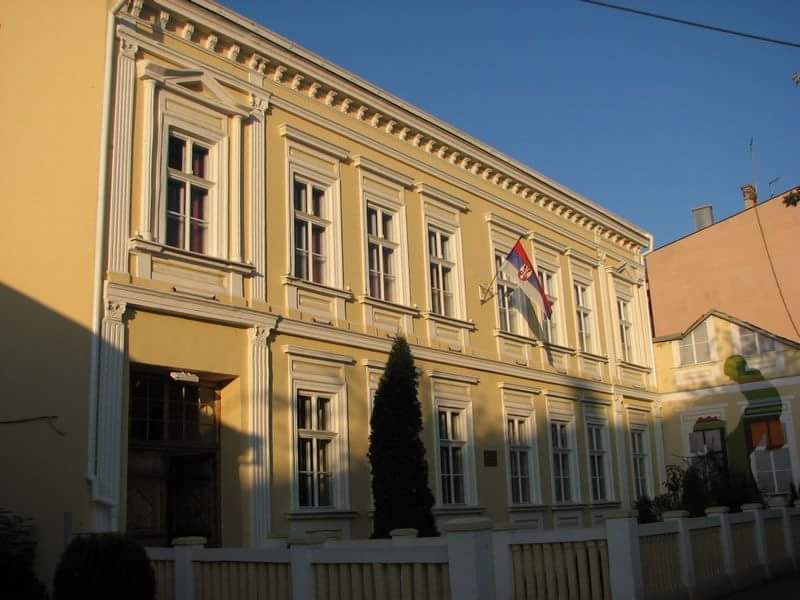 11.  УСПЕХ УЧЕНИКА НА КРАЈУ ШКОЛСКЕ ГОДИНЕ КАО ФАКТОР ЕВАЛУАЦИЈЕ РАДА ШКОЛЕНа крају школске2021/22. године, у нашој школи је укупно 803ученика.Ученици првог разреда (109, односно 13,57%) суоцењени описно.Oдличан успех је остварило 384 ученика, што је (55,33%).Врло добар успех је остварило 189  ученика (27,23%). Добар успех - 106ученика  (15,27%). Довољан успех - један ученик (0,14 %).Понавља једанученик (0,14% неоцењен).Дипломе„ВукКараџић” добилојетринаест ученика. Успех ученика на крају школске године, приказан је табеларно и графички.УСПЕХ УЧЕНИКА НА КРАЈУ ШКОЛСКЕ ГОДИНЕ (I – IV)табеларни приказ -УСПЕХ УЧЕНИКА НА КРАЈУ ШКОЛСКЕ ГОДИНЕ (V – VIII)табеларни приказ -УСПЕХ УЧЕНИКА НА КРАЈУ ШКОЛСКЕ ГОДИНЕ (I -VIII)графички прилаз -СРЕДЊА ОЦЕНА РАЗРЕДА/ЦИКЛУСА/ШКОЛЕграфички приказ - 11.1. ПРОБНИ И ЗАВРШНИ ИСПИТ У ШКОЛСКОЈ 2021/22. ГОДИНИ У ОШ „ЈАНКО ВЕСЕЛИНОВИЋ“ ШАБАЦ И ПОСТИГНУЋА УЧЕНИКАИЗВЕШТАЈ О СПРОВЕДЕНОМ ПРОБНОМ ЗАВРШНОМ ИСПИТУ, ШКОЛСКА 2021/2022. ГОДИНАНа пробни завршни испит из математике  изашли су сви ученици, укупно  104 ученика. Стандардни тест радило је 102 ученика, а 2 ученика су радила тест који су саставили чланови школског тима за инклузивно образовање ученика који су похађали наставу по ИОП-у 2.На пробни завршни испит из српског језика и на комбиновани тест изашло је 103 ученика (један ученик из здравствених разлога није изашао на тест из српског језика и комбиновани тест) Стандардни тест радио је 101 ученик, а 2 ученика су радила тест који су саставили чланови школског тима за инклузивно образовање ученика који су похађали наставу по ИОП-у 2.Резултати пробног завршног испита су следећи:Математика- просечна оцена на нивоу школе је 11,44Посматрано по одељењима:8/1/ - 14,348/2 – 12,748/3 – 10,798/4 – 8,198/5 – 7,92Српски језик - просечна оцена на нивоу школе је 12,15Посматрано по одељењнима:8/1/ - 15,538/2 – 12,488/3 – 12,558/4 – 11,258/5 – 8,96Комбиновани тест - просечна оцена на нивоу школе је 12,76Посматрано по одељењима:8/1/ - 15,048/2 – 13,528/3 – 12,978/4 – 11,638/5 – 10,65ИЗВЕШТАЈ О РЕЗУЛТАТИМА И ТОКУ ЗАВРШНОГ ИСПИТА НА КРАЈУ ОСНОВНОГ ОБРАЗОВАЊА И ВАСПИТАЊА У ШКОЛСКОЈ 2021/2022. ГОДИНИ У ОШ „ЈАНКО ВЕСЕЛИНОВИЋ“ ШАБАЦ        У Основној школи „Јанко Веселиновић“ у Шапцу, на полагање завршногиспита на крају основног образовања и васпитања, изашли су сви ученици, укупно 104 ученика. Од тога 2 ученика су полагала завршни испит по ИОП-2 у за то посебно одвојеној просторији. Завршни испит првог дана пратила је члан савета родитеља одељења 5/1 Јелена Пахуље. Целокупан ток завршног испита пратили су  супервизори-наставници из других школа, а полагање комбинованог теста пратила је иросветна инспекторка Славица Шобић.. Ученици су завршни испит  полагали у сали за физичко васпитање.. Распоред седења ученика био је према азбучном реду, укупно 102 ученика, а за време испита у сали дежурало је 11 наставника. Два ученика су завршни испит полагали по измењеном образовном плану (ИОП-2), у посебној просторији, у присуству пратиоца, дежурног наставника и супервизора.        Први дан, 27. 6. 2022. године ученици су полагали тест из српског језика. Други дан, 28. 6. 2022. ученици су полагали тест из математике. Комбиновани тест ученици су полагали  29. 6. 2022. године. Целокупан ток завршног испита протекао је у складу са процедурама и без проблема. Резултати завршног испита су следећи:Српски језик – просечна оцена на нивоу школе је 13,46 Математика – просечна оцена на нивоу школе је 13,43Комбиновани тест – просечна оцена на нивоу школе је 15,77 Важно је напоменути да су резултати наше школе изузетно добри, да се налазе изнад постигнућа других школа, на нивоу општине, округа, као и школске управе и републике. Ученици су постигли резултате у складу са својим школским постигнућима.Комплетни резултати и анализа завршног испита биће приложени у  у школску документацију, као и у Завод за вредновање квалитета образовања и васпитања.                                                                           Извештај подноси:                                                                                       Светлана Јовановић – педагог11.2. ТАКМИЧЕЊА УЧЕНИКАУ школској 2021/22. години такмичења ученика су реализована у складу са Календаром такмичења и смотри ученика основних школа. Као о и претходних школских година тако и ове, наши ученици су остварили запажене резултате.12.ИЗВЕШТАЈ СА ИЗВЕДЕНИХ ЕКСКУРЗИЈА И НАСТАВЕ У ПРИРОДИУ школској 2021/22. години, реализоване су планиране екскурзије,као и настава у природи.Извештај о реализацији екскурзије првог разредаГодишњим планом рада за школску 2021/2022. годину Школа је планирала реализацију ексурзија за ученике од 1. до 8. разреда у оквиру територије Републике Србије. Наставничко веће је усвојило, а Савет родитеља дао сагласност на предлог Стручног већа, као и Тима за реализацију екскурзија и наставе у природи, да се у овој школској години екскурзије реализују на различитим дестинацијама, конкретно, једнодневна екскурзија 1. разреда, на релацији: Шабац –Манастир Троноша - Тршић (Вукова кућа) - Бања Ковиљача - Шабацдана 23. 6. 2022. године. На екскурзију је кренуло 97 ученика од планираних 99 (двоје ученика одељења I-2 нису кренули). У пратњи једног ученикаиз истог одељења био је родитељ. На екскурзију су путовали разредне старешине (6 одељењских старешина) и наставница енглеског језика Биљана Јеличић.   Агенција „Интер турс“Шабац обезбедила је туристичког водича који нас је дочкао у Бањи Ковиљачи.  Ученици су путовали аутобусима које је ангажовала туристичка агенција „Интер турс“Шабац.Аутобус (58 ученика):      Татјана Поповић - одељење 1/1		Борка Севић - одељење 1/3Рада Кречковић – одељење 1/7аутобус (39 ученика):       Зорица Новаковић – одељење 1/2		Мира Ранковић – одељење 1/4		Дејан Крсмановић – одељење 1/5Датум, време и место поласка на екскурзију 23. јун  2022. године у 8 часова са паркинга маркета „Аман“, с тим што се претходно једним од аутобуса у 7.10. сати отишло по ученике из издвојених јединица, Јеленча, Церовац и Мала Врањска.На пут се кренуло у предвиђеном термину, тачно у 8 часова уз претходни договор на лицу места представника туристичке агенције, директора школе, стручног вође пута и одељењских старешина да прва дестинација буде Бања Ковиљача, затим манастир Троноша, а тек на крају Тршић због олујног невремена с јаком кишом које се дешавало само неколико сати пред полазак. Возила су уредно прегледана од стране полиције до 7 сати и након тога, па све до повратка у Шабац, превоз  је протекао без проблема.           Прво одредиште  је била је Бања Ковиљача где се стигло у 9.15часова. Шетајући парком посетили смо реновирани Кур-салон, јединствени дворац саграђен далеке 1932.године за краља Александра Први  Карађорђевића. Ученици су видели и где се налази купатило с лековитим блатом које је користио и краљ Петар Први Карађорђевић и упознати пригодном причом о историјату бање. Наредних шездесетак минута били су слободно време за шетњу изузетно уређеним парком и куповину пригодних сувенира (до 11 сати) и доручак. 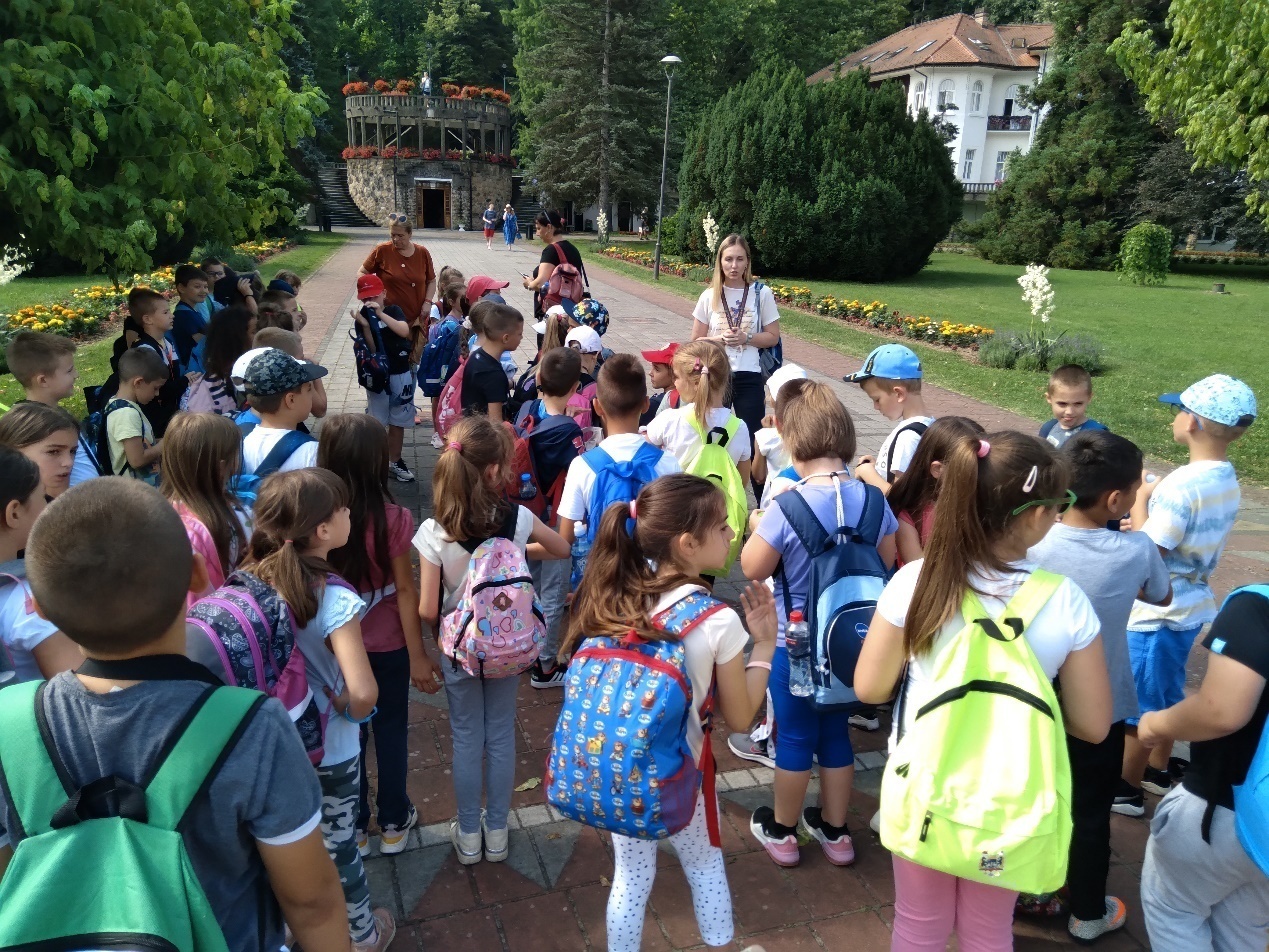 У путу ка Лозници, ученици су сазналио бројне интересантне детаље о биљном и животињском свету оближње планине Гучево, о спомен костурници српским јунацима из Првог светског рата, као и о цркци Светог Павла која се налази у Бањи. У пролазу ученици су могли да виде део града Лозница и чују неке занимљивости о овом великом насељу, као и о неким значајнијим Лозничанима битним за историју Србије. У манастиру Троноша, задужбини краља Драгутина из 14. века, уз посету цркви и музеју, задржали смо се до 13 сати. Ученици су  од стране домаћина упознати са историјатом манастира, који спада у ред најстаријих и најчувенијих средњевековних немањићких задужбина, А оно што је битно за наше ученике је да је у просторијама обновљеног манастирског конака отворен 1964.године - Музеј старе српске књиге - као успомена на Вуково школовање у Троноши и важну историјску улогу овог манастира у прошлости.  У дворишту манастира ученици су се освежили. 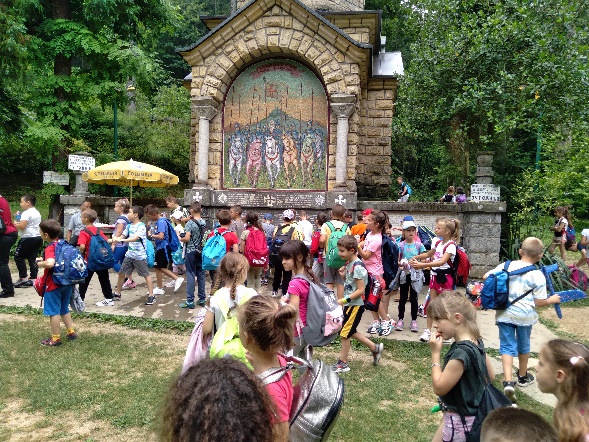 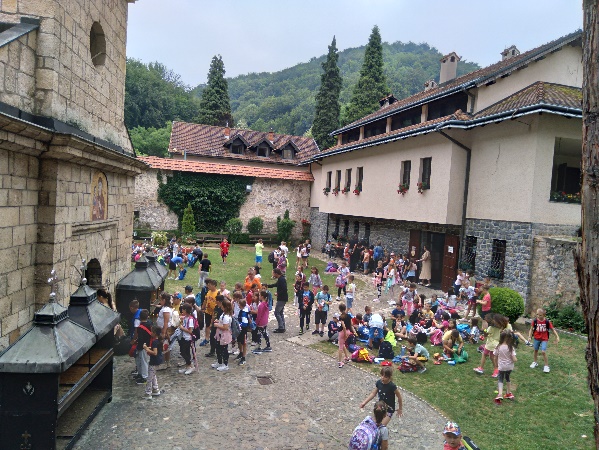 Пут Тршића се кренуло око 13 часова а на одредиште смо стигли у 13.30.     Ученици су током шетње до Вукове куће читали - поруке и изреке -које су биле исписане на дрвеним таблама покрај пута. Кустоса Вукове спомен куће упознао је прваке наше школе да се у Тршићу родио и детињство провео један од најзначајнијих људи српске књижевности и културе Вук Стефановић Караџић. Такође су сазнали да је на месту где је била Вукова родна кућа, подигнута нова 1933. године као сећање на први Вуков сабор организован поводом обнављања куће. Од тада сваке године у септембру , у недељу пред Малу Госпојину, одржава се Вуков сабор у Тршићу, а у пролеће, у мају, ђачки Вуков сабор. У комплексу испод Вукове спомен – куће све до 16.30 сати ученици су искористили за игру, дружење, рекреацију, спортске игре. У паузи за одмор су ручали и освежили се.   Повратак у Шабац био је у 16. 30 сати, а у наш град, на паркинг маркет „Аман“ стигли смо око 17.45. где су нас сачекали, благовремено обавештени,  родитељи ученика из Шапца, а мањи аутобус одвезао је ученике Издвојених одељења из Церовца, Јеленче и Мале Врањске испред школе у Јеленчи, и на плато испред цркве у изградњи у центру Церовца где су их чекали родитељи. Сви ученици су предати родитељима у 18 сати чиме је данашња активност приведена крају, без икаквих проблема и ванредних ситуација.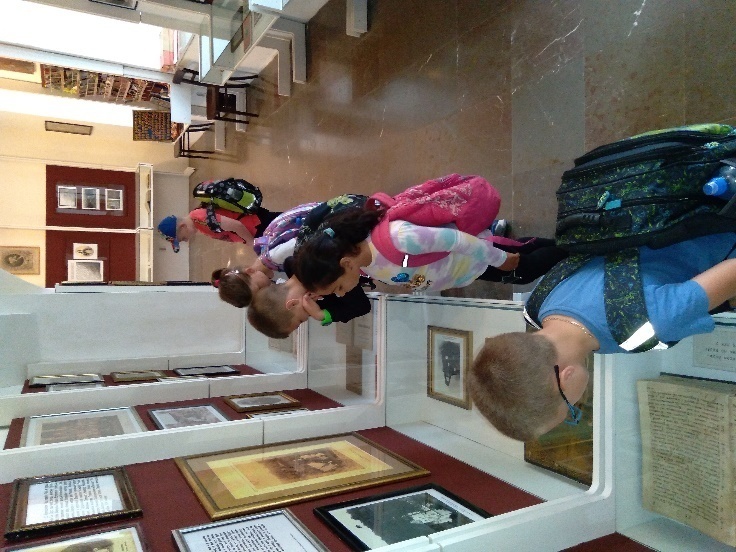 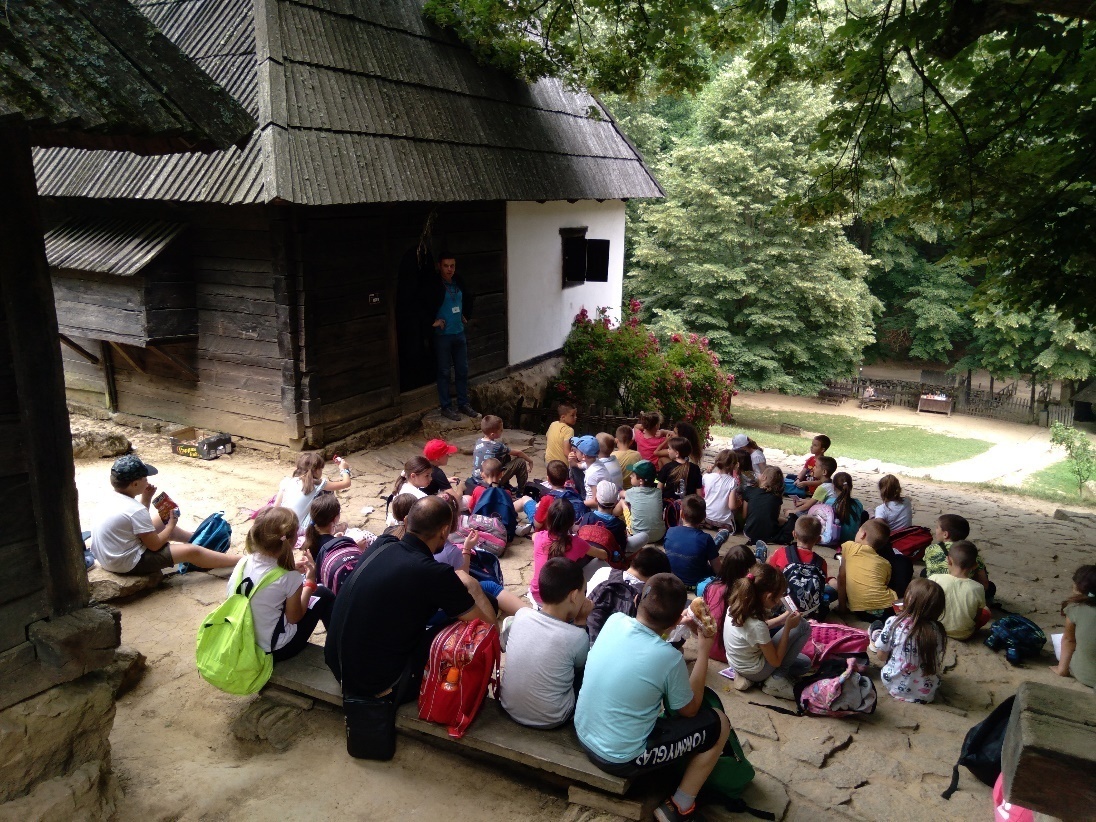        Екскурзија је протекла у најбољем  реду, време је било изузетно пријатно, суво, са температуром која је у потпуности одговарала свим активностима током дана, Сви ученици заслужују похвалу за дисциплину и понашање с обзиром да је ово најмлађа генерација „Јанковаца“ и њихова прва школска екскурзија.      Колегинице задовољне квалитетом пружених услуга. Водичи веома коректно, пријемчиво, одмерено, у складу са узрстом ученика,  одрадили свој део посла.Екскурзија је ваннаставни облик образовно васпитног рада. Њен циљ је савладавање дела наставног програма непосредним упознавањем садржаја наставних предмета, појава и односа у природној друштвеној средини, упознавање културног наслеђа и привредних достигнућа која су везана за делатност школе.Циљ екскурзије:- остваривање сврхе, циљева и задатака образовања, као и циљева и задатака наставних предмета;- да ученици напредују ка реализацији одговарајућих Стандарда образовних постигнућа;- да се оспособе да решавају проблеме и задатке у новим и непознатим ситуацијама;- да развију мотивисаност за учење и заинтересованост за наставне садржаје,- непосредно упознавање с појавама и односима у природној и друштвеној средини, упознавање с културним, историјским и духовним наслеђем и привредним достигнућима.Задаци:- Развијање љубави према отаџбини, њеној историји и природним лепотама- неговање позитивног односа према националним и културним етичким и естетским вредностима, спортским потребама и навикама- развијање интересовања за природу и изграђивање еколошких навика;-  упознавање начина живота и рада људи појединих крајева;- развијање позитивног односа према националним, културним и естетским вредностима;- продубљивање, проширивање и обогаћивање знања и искустава ученика;- оспособљавање за решавање проблема, повезивање и примењивање знања и умења;- неговање солидарности хуманизма, другарства и осећаја заједништва;- успостављање непосреднијих односа између наставника и ученика и ученика  међусобно;- развијање свести о значају одрживог развоја и изграђивање еколошких навика и  навика заштите животиња;- уочавање и именовање биљака и животиња различитих станишта - подстицање самосталности ученика и одговорности за сопствено понашање;- проучавање објеката и феномена у природи;- уочавање узрочно-последичних односа у конкретним природним и друштвеним условима;- развијање способности орјентације у простору- развијање позитивних социјалних односа; - разумевање значаја здравља и здравог начина живота;Сви циљеви и задаци екскурије остварени.Оцена извођења и квалитета пружених услуга:  агенција је добро урадила свој део посла. Уз предлог актива учитеља првог разреда да и следеће године у школском програму за екскурзије првог разреда треба да остане ова дестинација и предлог за једну измену коју смо овај пут извели силом прилика, а која се показала као пун погодак. Да и наредне генерације првака најпре отпутују у Бању Ковиљачу, затим у манастир Трониша, па тек на крају у Тршић. У овим мало ранијем термину корисника бањских услуга на шеталишту је јако мало, па ученици у пуном капацитету могу да искористе тај простор за игру, рекреацију, као и одмор на клупама, а зелене површине у Тршићу, чак и поред јаког невремена и обилне кише претходне ноћи, у овом каснијем термину биле су потпуно суве и условне за дечију игру, без блата, али и без прашине. Вукова спомен кућа, као и сви остали садржаји регуларно су отворени и у том каснијем термину. Дакле, предлог је да колеге размисле о варијанти овог редоследа дестинација:  Бања Ковиљача – манастир Троноша – Тршић.								Подносилац извештаја:							Дејан Крсмановић	Извештај о реализацији екскурзије другог разредаГодишњим планом рада за школску 2020/2021.годину Школа је планирала реализацију ексурзија за ученике од 1. до 8. разреда у оквиру територије Републике Србије. Наставничко веће је усвојило а Савет родитеља дао сагласност на предлог Стручног већа , као и Тима за реализацију екскурзија и наставе у природи, да се у овој школској години екскурзије реализују на различитим дестинацијама, конкретно, једнодневна екскурзија 2. разреда, на релацији: Шабац-Београд(Пристаниште Београд,вожња бродом,дом породице Павловић, Студентски трг,Музеј Вука и Доситеја,Калемегдан -Шабац, дана 7.6.2022. године. Комисија у саставу директор школе и чланови Савета родитеља (представници  одељења 2. разреда) као најповољнију понуду изабрали су ТА „INTER TOURS“ из Шапца  која је и извела поменуту екскурзију, у свему према понуди бр.  од ..20. године и по закљученом Уговору.Аутобус је прегледан од стране полиције у 7:00 и након тога је све било спремно за полазак.На екскурзију је кренуло 80 ученика из  другог  разреда од планираних  86, шесторо деце је одустало  због здравствених тегоба.У аутобусу су биле одељењске старешине другог разреда.Одељењске старешине:Одељењски старешина: Светлана ДимитријевићII/1 Одељењски старешина: Раденка Ђокић II/2 Одељењски старешина: Соња Пајић II/3Одељењски старешина:Виолета Милосављевић II/4Одељењски старешина:Биљана Влајковић II/6 Одељењски старешина: Сабине Докић Познановић II/5Датум, време и место поласка на екскурзију: 7.6.2022. године у 8:00 часова испред маркета ,, AMAN''  Упутили смо се према Београду 9:00Прва краћа пауза обављена је на успутној пумпи коју смо искористили за доручак.10:00Прва дестинација пристаниште града Београда где се укрцавамо на брод којим пловимо по реци .Ученици по први пут плове бродом и упознају главни град са реке,где се уз прелепе звуке валцера буди осећај за естетику и покрет.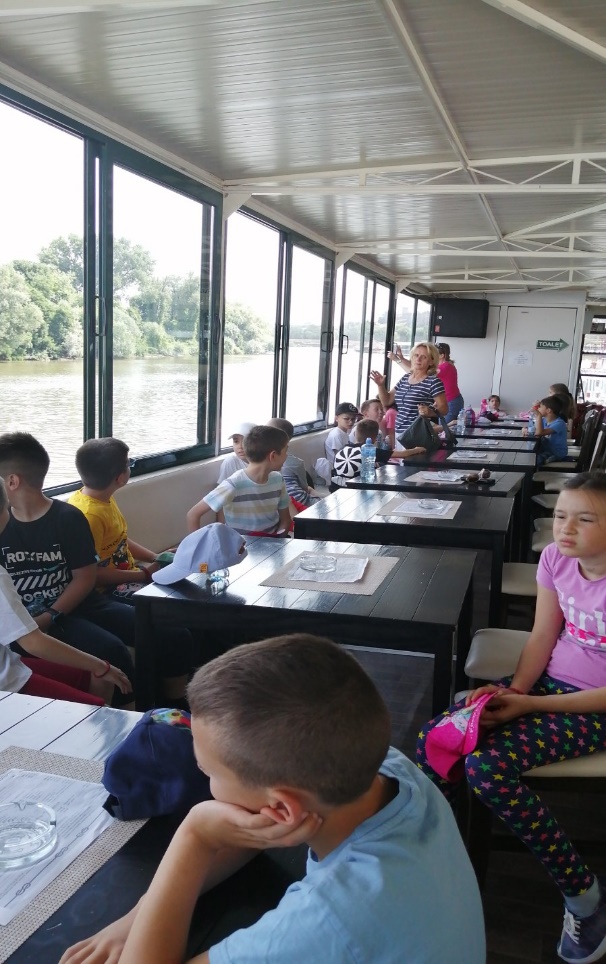 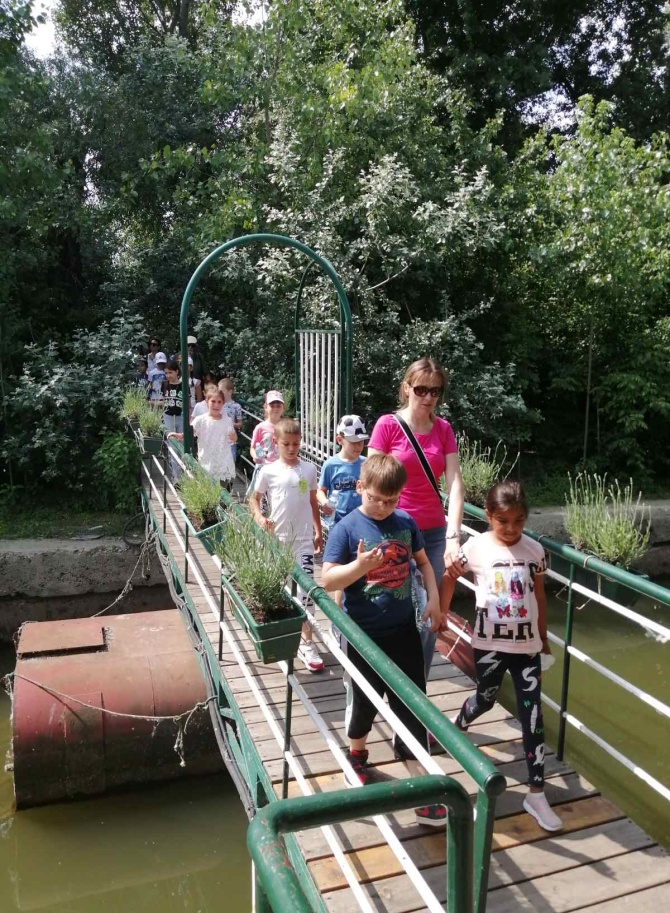 После добро организоване вожње бродом одлазимо у Саборну цркву.Саборна црква у Београду спада међу највеће црквене грађевине подигнуте у Кнежевини Србији и, после цркве Св. Петра и Павла у Топчидеру (1832/34. год.), најстарија црква у Београду.Након обиласка Саборне цркве, делимо се у две групе .Једна група одлази у Дом Павловића.Дом породице Павловић се налази у Београду, у улици Господар Јевремовој 39 и представља непокретно културно добро као споменик културе.Ученици су се упознали кроз занимљиве приче са архитектуром куће и самим њиховим становницима.Научили  доста тога певали уз пратњу клавира.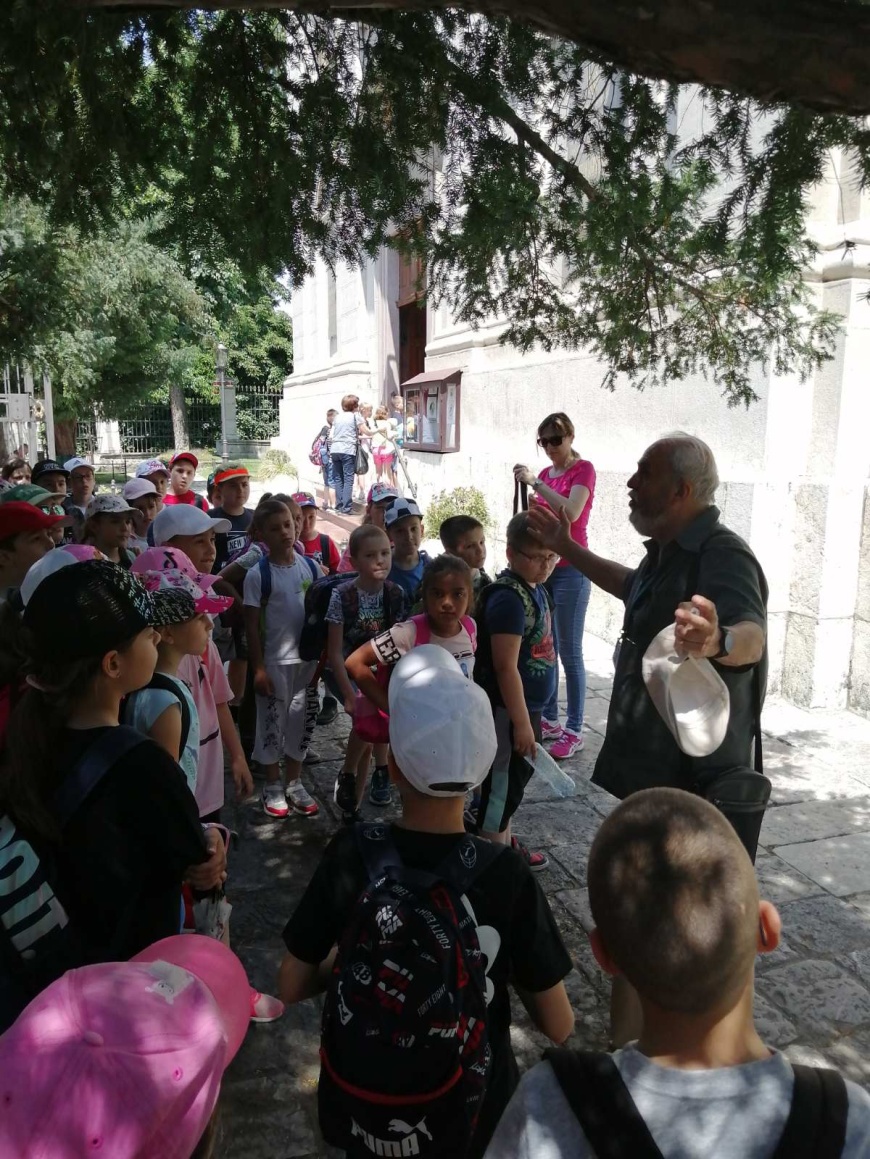 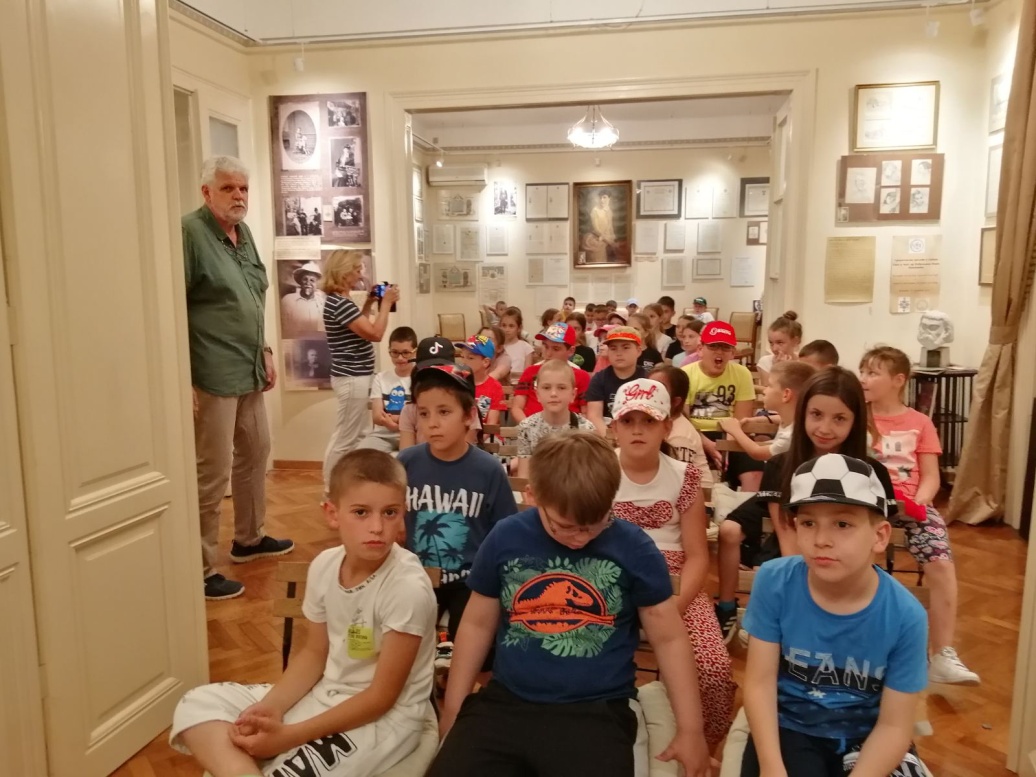 У 13.30 се упућујемо у Музеј Вука и Доситеја. Музеј Вука и Доситеја, меморијални музеј, посвећен је двојици великана српске културе, просветитељу и првом српском министру просвете Доситеју Обрадовићу и реформатору српског језика, творцу српског књижевног језика, Вуку Караџићу.Ученици су уз учитељицу Љутмилу научили како је школа изгледала некада ,подсетили су се песмица Јована Јовановића Змаја.И сви су обећали да ће бити добри,послушни и надасве  креативни.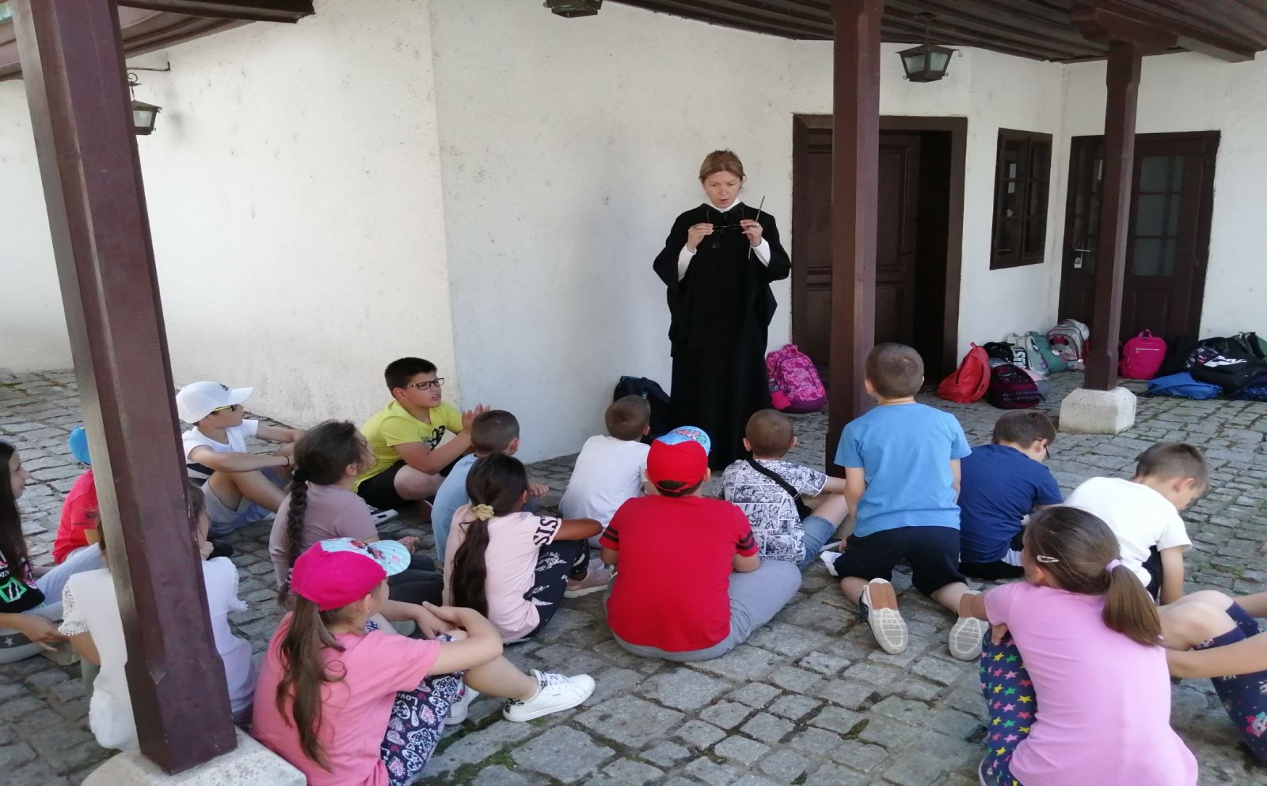 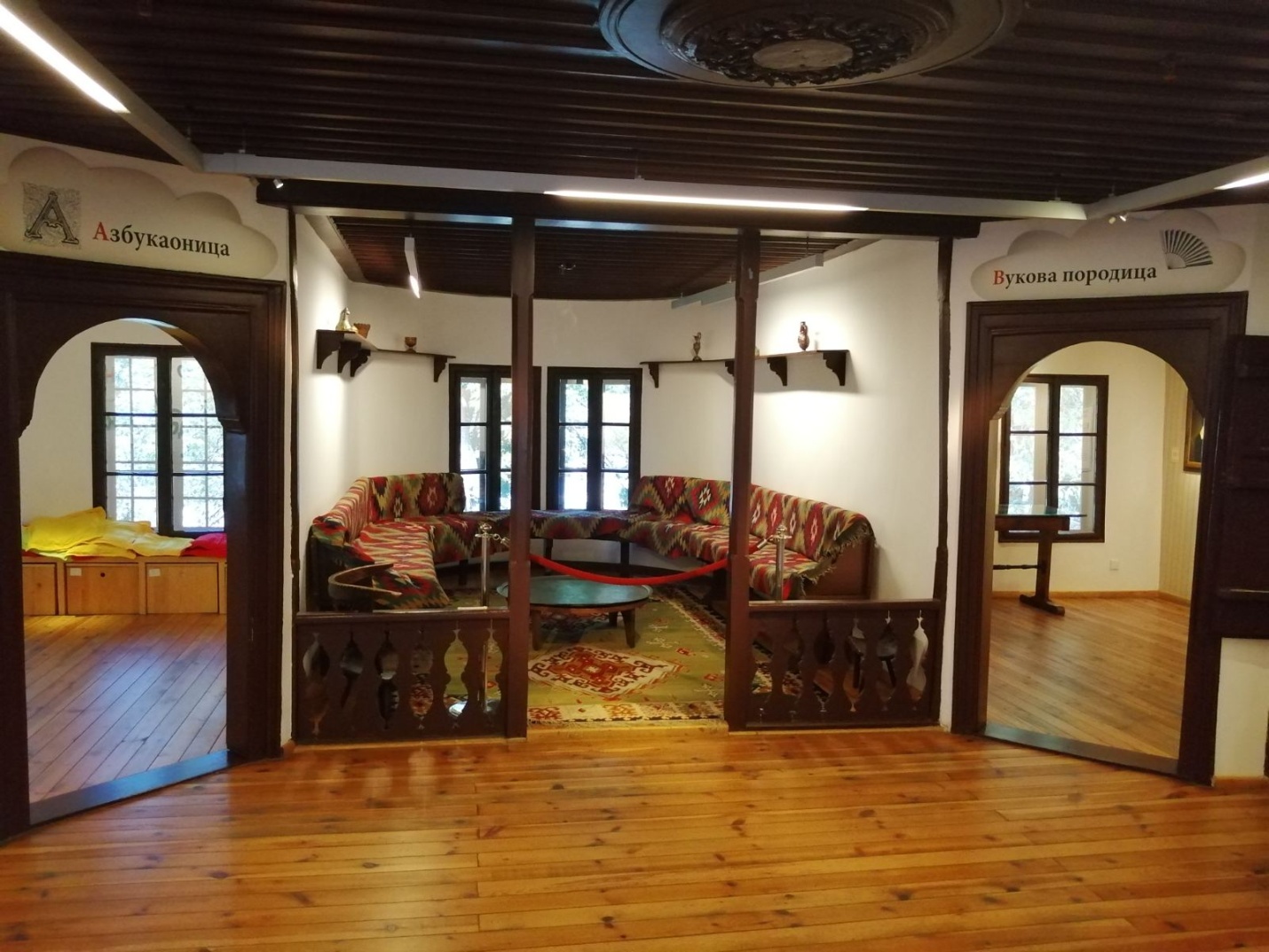 15:30Музеј Вука и Доситеја, меморијални музеј, посвећен је двојици великана српске културе, просветитељу и првом српском министру просвете Доситеју Обрадовићу и реформатору српског језика, творцу српског књижевног језика, Вуку Караџићу.Старија и богатија је Вукова збирка. Оформљена је још крајем 19. века, када је Вукова кћерка, Мина Караџић-Вукомановић, поклонила његову заоставштину Краљевини Србији. Ова збирка је била прва од збирки Народног музеја чији је стручни каталог у целини штампан, Опис ствари Вука Стефановића Караџића, објављен је 1900. године, након што је Михајло Валтровић стручно обрадио материјал који је предат Народном музеју. Вукова оставштина излагана је у Народном музеју у оквиру Вукове спомен-собе и касније у оквиру Историјског одељења музеја. Део Вукове заоставштине, посебно намештај, нестао је или уништен 1915. године када је приликом аустријског бомбардовања Београда погођена и зграда Народног музеја, као и у време окупације. У збирци се данас чувају личне и породичне предмети Вука Караџића, портрети и уметничка заоставштина, прва издања његових књига и бројна архивска грађа.За разлику од Вукове заоставштине, личних предмета Доситеја Обрадовића нема јер су уништени у пожару још 1813. године. Због тога се део музејске збирке која се односи на њега углавном заснива на ликовним прилозима, архивској грађи, Доситејевој преписци и књигама, међу којима су прва издања његових дела.Вукова збирка је издвојена из фонда Народног музеја и придружена малобројној заоставштини Доситеја Обрадовића 1949. године када је формиран посебан музеј – Музеј Вука и Доситеја, отворен 28. фебруара 1949. године. Додељена му је зграда у којој је једно време била Велика школа, с обзиром на то да је Доситеј Обрадовић био један од њених идејних твораца, а Вук Караџић један од првих двадесет ученика.Зграда музејаЗграда музеја смештена у једном од најстаријих делова Београда, и заједно са Бајракли џамијом и Шеих-Мустафиним турбетом, представља архитектонско сведочанство дуговековног присуства турске владавине у Београду. Музеј се налази је у најстаријој сачуваној стамбеној згради у Београду, која је подигнута је у првој половини 18. века, вероватно за Београдског дефтердара (турског управитеља ризнице). Архитектонски представља класичан пример куће балканског стила – правоугаоне основе, са еркерима у екстеријеру и оријенталном поделом куће и диванханима у ентеријеру. Кућа је у то време била веома раскошна и једна је од ретких спратних кућа на Зејреку, како се овај део града називао у турско време. Двориште куће некада је опасивао високи зид, а данас је сачуван само његов део, крај улазне капије.  Кућа је више пута мењала намену и власнике а између 1809. и 1813. године, у њој је радила Велика школа коју је основао Доситеј Обрадовић. Ова школа представљала је прву вишу просветну установу у Србији, која ће се касније развити у универзитет. Значајни конзерваторско-рестаураторски радови на овом здању обављени су 1948. године и објекту је враћен првобитни изглед.Због своје архитектонске и историјске вредности, здање музеја заштићено је као културно добро од изузетног значаја за Републику Србију.Народном музеју Музеј Вука и Доситеја придружен је поново 1979. године. Поред богате изложбене делатности, у музеју се обавља и делатност научно-истраживачког карактера, која се односи на Доситеја и Вука као и на период у којем су живели и стварали. Од 1958. музеј издаје и свој годишњак, Ковчежић, у коме се објављује грађа и научни прилози који су резултат научно-истраживачког рада у музеју.Након поучног предавања у Музеју о животу и раду Вука и Доситеја  упутили смо се ка Калемегдану.У дивном калемегданском парку смо се одморили,играли ,показивали другарима шта смо све купили и са којим успоменама се враћамо у Шабац.У 18:30 смо стигли у Шабац.Током екскурзије су реализовани предвиђени циљеви и задаци: -циљеви: упознавање културног, историјског и духовног наслеђа нашег народа,толеранција у друштву,дружење,културно понашање. -задаци: развијање позитивног односа према националним, културним, естетским и етичким вредностима; развијање позитивних социјалних односа; подстицање и испољавање емоционалних доживљаја; развијање интересовања за природу и изграђивање еколошких навика.-исходи:Ученици упознали културно ,историјско и духовно наслеђе нашег народа,толеранција у друштву,ученици су развили позитивне  социјалне односе,подстицали су естетски доживљај,показали  да су стању да одрже чисту животну средину у којој су боравили.Оцена извођења и квалитета пружених услуга:  агенција је одлично урадила свој део посла.                                                                                        Подносилац извештаја:                                                                                       Сабине Докић ПознановићИзвештај о извођењу и квалитету пружених услуга – екскурзија ученика трећег разредаЕкскурзија ученика трећег разреда је рализована 02.6.2022. На екскурзију је 02.6.2022. у 08:00 часова после прегледа аутобуса од стране ПУ Шабац кренуло 77 ученика и пет одељенских старешина у пратњи једног туристичког водича, а два туристичка водича су нам се придружила на улазу у Београд. Дестинација:Шабац - Археолошко налазиште Винча, Мали Дунав (рибарска кућа, акваријум, зоо врт, пецање, пловидба) – Шабац.Екскурзију је извела Туристичка агенција „VeneraTours“Шабац, у целости према плану и програму.Знања и искуства стечена на путовању:Све време екскурзије туристички водичи су били у пратњи ученика и упућивали их на садржаје и дестинације које су посећивали, тако што су држали прикладна предавања и организовали друштвене и образовне радионице. Током вожње аутобусом ученицима је скретана пажња и детаљно објашњена околина и знаменитости поред којих смо пролазили.  Садржаји наставног предмета Природа и друштво су били заступљени и усклђени са програмом ове екскурзије и посетама археолошком налазишту и то у областима: Живот у прошлости, Како изучавамо прошлост и Животне заједнице.Садржаји наставног предмета Физичко и здравствено васпитање било је заступљено кроз пешачење и разне облике кретања.Садржаји предмета Музичка култура заступљени су кроз обраду песме ,,Ал је леп овај свет“. Музичку радионицу за ученике организовала  је Злата Тиополд уз помоћ учитељице Светлане Ђурђевић. Од стране водича организована је и музичка подршка у виду гитаре која је употпунила ову музичку радионицу као и тренутке одмора.Поред наведенх садржаја на екскурзији је веома важан био и фактор социјализације ученика.Оцена утисака ученика о изведеној екскурзији:Током вожње од Београда до Шапца, одељенске старешине су кроз разговор са децом сабрале утиске ученика о реализованом путовању и оцениле ову екскурзију веома успепшном јер су деца била јако задовољна активностима и садржајем протеклог дана. Напомена: на ФБ страници Школе и сајту Школе могу се наћи фотографије ученика са екскурзије.Стручни вођа путовања:Јованка АндрићИзвештај о реализацији екскурзије четвртогразредаГодишњим планом рада за школску 2021./2022. годину школа је планирала реализацију ексурзија за ученике од 1. до 8. разреда у оквиру територије Републике Србије. Наставничко веће је усвојило а Савет родитеља дао сагласност на предлог Стручног већа  да се у овој школској години екскурзије реализују на различитим дестинацијама.Једнодневна екскурзија 4. разреда реализује се на релацији: Шабац - Београд - Археолошки локалитет Винча - Еколошка оаза “Мали Дунав” - Шабац  дана 3.6.2022. године. Програм једнодневне екскурзије за ученике 4. разреда носи назив “На лепом плавом Дунаву”. На екскурзију је кренуло 74 ученика од пријављених 75  и 6 одељењских старешина. Ученица која није ишла је из одељења IV/1 (Нина Богићевић). Агенција K.D.„VENERA“ ŠABAC  је ангажовала туристичког водича. Ученици су путовали аутобусoм “МАЧВА- ЕКСПРЕСА”.АУТОБУС:    Катарина Цвејић и одељење 4/1Милица Дамјановић и одељење 4/2Љубица Симић и одељење 4/3          Љиљана Недељковић и одељење 4/4                                                        Снежана Берић одељење 4/5                    Дејан Краставчевић  одељење 4/7                                                                                                            Датум, време и место поласка на екскурзију- 3.6.2022. године у 8:00 часова испред Супермаркета „АMAN“, с тим што се претходно аутобусомишло по ученике из издвојених јединица Јеленча,Церовац и Мала Врањска. На пут се кренуло у предвиђеном термину, у 08:00 часова. Возилоје прегледано од стране полиције и након тога, па све до повратка у Шабац, превоз је протекао без проблема.После краће паузе на бензинској станици  ЛУКОИЛ путовање је настављено.На археолошко налазиште Бело брдо, које се налази на десној обали Дунава, у селу Винча, се стигло у 10:30h.Ученици су имали прилику да посете највеће праисторијско насеље у Србији, из доба неолита, а такође и једно од највећих у Европи. Налазиште Винча је добило име по истоименом насељу, а датовано је у године 7000-7200 п.н.е..У музејском делу локалитета ученици су имали прилику да се упознају са фигуринама, по којима је винчанска култура постала и светски позната. Од археолога музеја сазнали су о  историјату самог локалитета, затим о друштву, култури, уметности, градитељству Винчанаца. Посебно је интересантна кућа,  која је карактеристична за неолитску  културу, а грађена је у складу са природом.Временска лента ће ученицима помоћи да сагледају старост ове културе и упореде са историјским подацима које су учили из предмета Природа и друштво. Музичка радионица учитељице Злате ( нашег водича) и гитаристе Жана су улепшали боравак на локалитету и подсетили ученике да су песма и игра најлепши део школског живота. 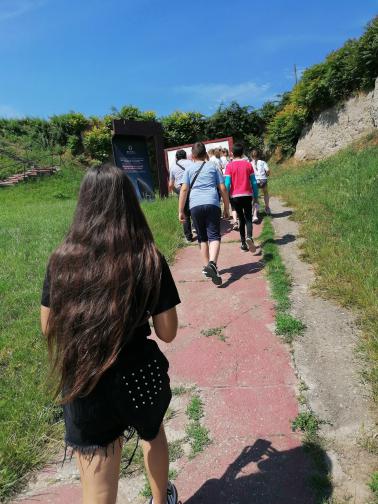 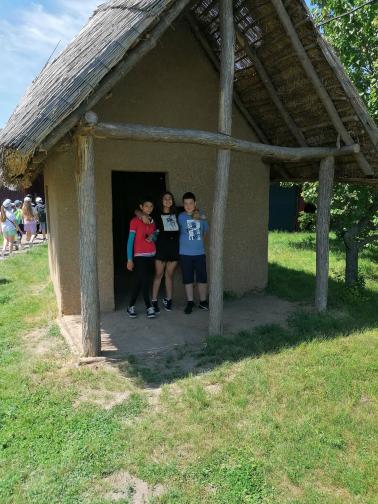 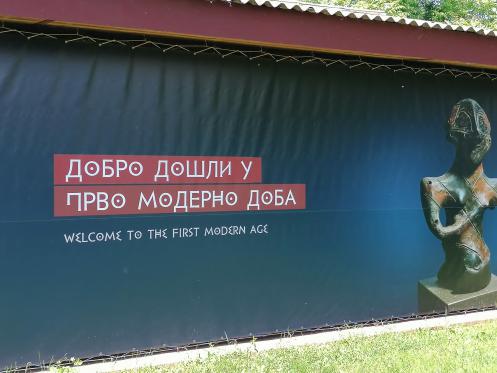 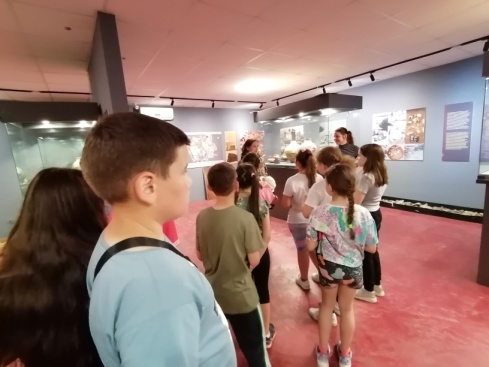 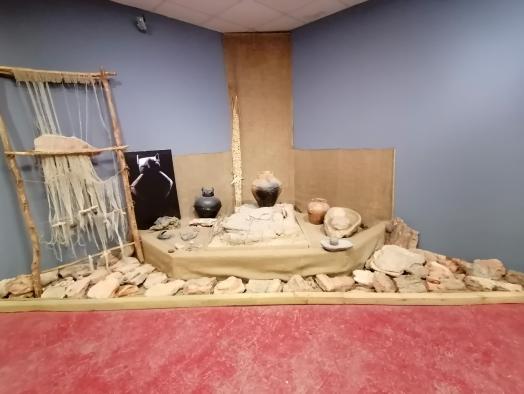 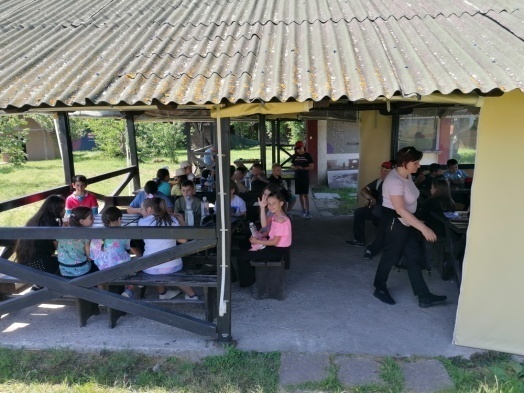 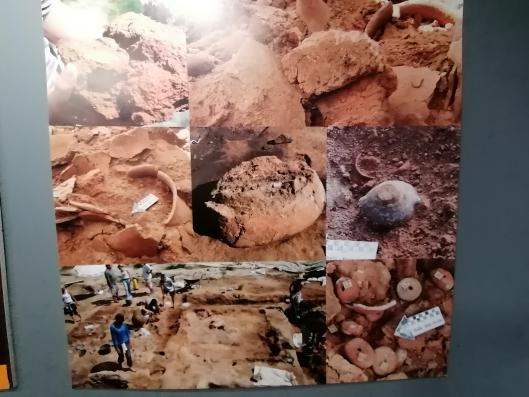 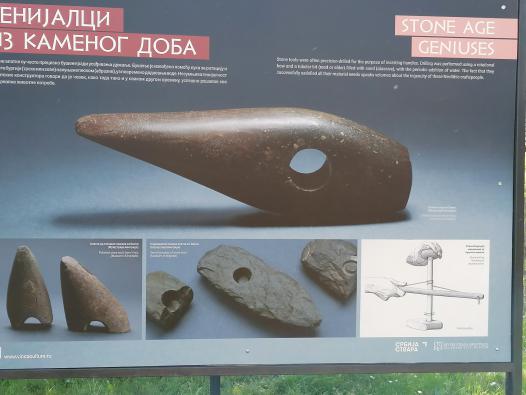 Ученици и учитељи су имали предах уз ручак у ресторан поред Дунава, поред археолошког налазишта Винча.Еколошка оаза “Мали Дунав” - огледно добро “Радмиловац” је било наше следеће одредиште. Налази се на 12 километара од центра Београда, у Винчи. Туристичко-огледно добро Пољопривредног факултета у Земуну отворило је капије за посетиоце, а пре свега за децу. Посетили смо:
-острво еволуције,
-јавни акваријум са дунавским врстама риба,
-зоо-врт са воденим птицама,
-аласку колибу-музеј рибарства,
-кућу на води-сојеницу...
Студенти Пољопривредног факултета су нам били домаћини и предавања прилагодили узрасту ученика. Обилазак “Малог Дунава” је трајао три сата (од 14 -17h).“Прави природњачки Дизниленд”, простире се на пет и по хектара. Ученицису посетили ботаничку башту са воденим биљем, језеро Мала Венеција по којем се може пловити, оазу корњача, акваријум са 40 врста риба. У Зоо-врту водених птица налазе се две стотине јединки, утва златокрила, бели и црни лабуд, мандаринке каролинке, колбен патке.Ученици су се возили  чамцима и пецали  на језеру. На Острву еволуције, посетиоцима се оставља на вољу да одлуче у шта ће веровати, у творца или еволуцију. Кућица на врху острва подсећа да нас је све више, да смо ресурсе земље готово истрошили, али да ћемо у будућности храну налазити у води.Најатрактивнији део комплекса је Насеље праисторијског рибара са десетак кућица. Све почиње пре 45.000 година, када је хомосапијенс спас од хладноће пронашао у пећинама чије је зидове загревала дунавска вода.Ту су кућице из Лепенског вира, када имамо прве трагове вајарских дела, следи Старчевачка култура и коначно савршенство Винчанске културе. Подсећамо се о уметности које су праисторијски људи оставили у пећинама и које врсте кућа су након тога правили - земунице и сојенице.Невероватан период када хиљаду година није било ратова, када су људи живели на врло високом нивоу, имали су на пример подно грејање, облачили су се врло слично као ми данас, даме су имале Ве изрезе, чарапе, сукње а говоримо о периоду од 6.500 до 7.500 година пре нове ере. Такође се упознајемо које су материјале користили и да су од природе узимали само онолико колико им је било потребно. О материјалима су веома много знали, а и о њиховим особинама о којима и ми учимо у предмету Природа и друштво.На овој узбудљивој локацији може се видети и кућица сиромашног рибара која симболизује почетак раслојавања друштва на богате и сиромашне. Сеже шест и по хиљада година у прошлост, а нажалост траје и данас. Ученици наовај начин могу да обнове временске одреднице веће од године век, миленијум, ера.           О екологији нам кроз драмски приказ, говорила учитељица Љутмила, охрабрујући нас да никад не заборавимо колико је очување животне средине за будуће генерације битно, Ученици су веома активно учествовали у дискусији и били похваљени за знања која су показали.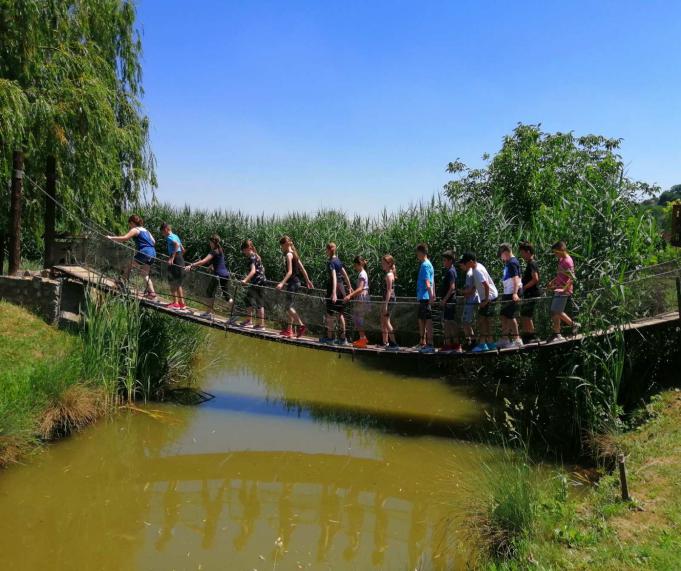 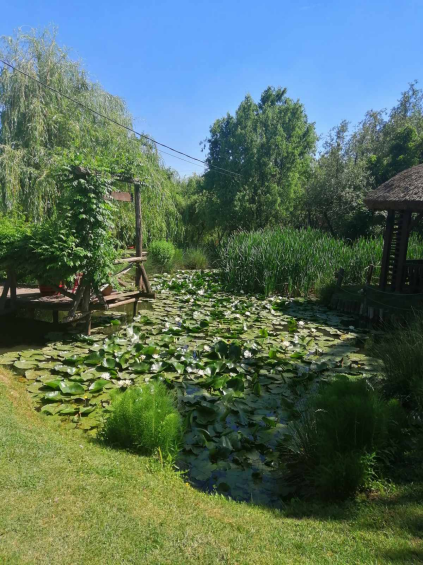 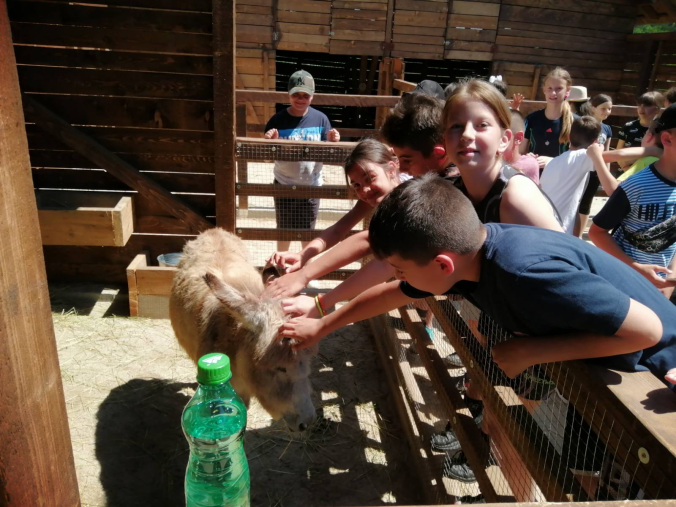 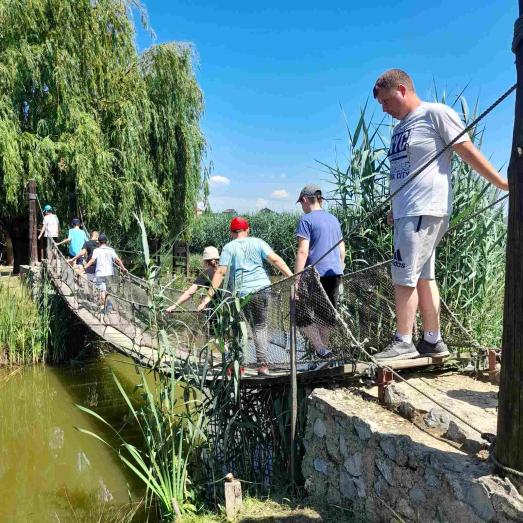 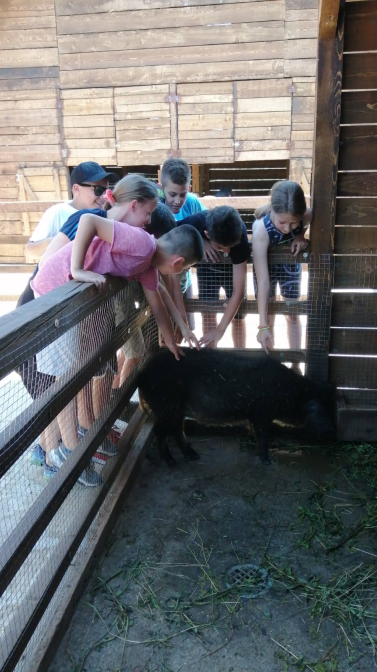 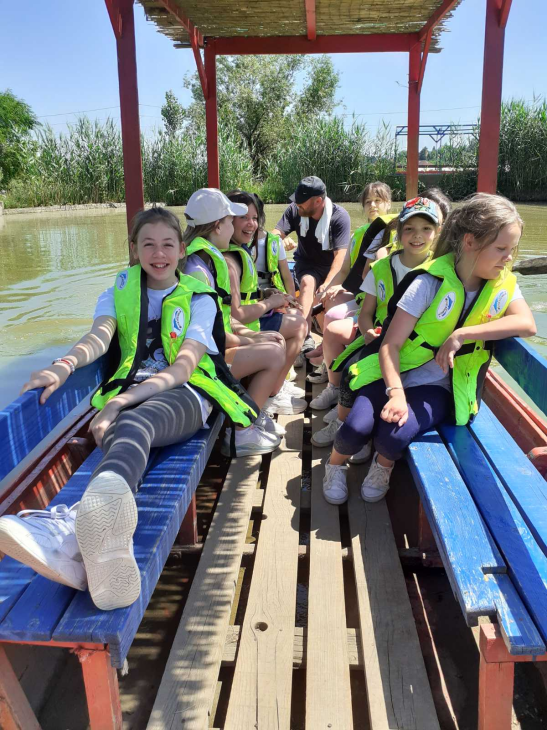 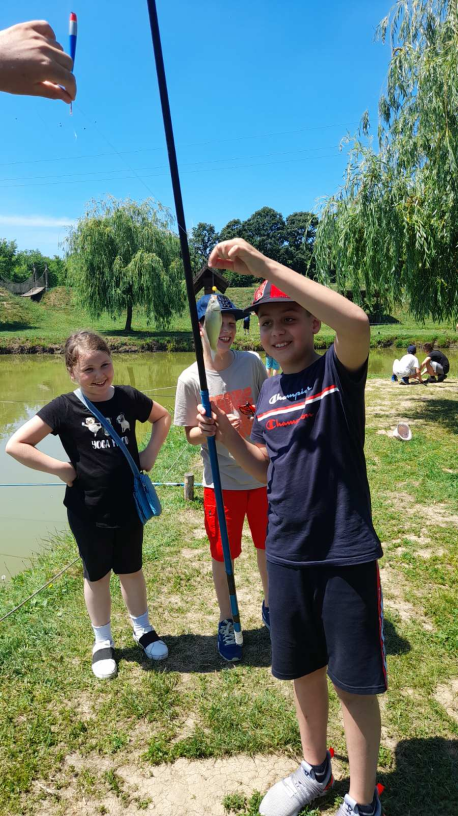 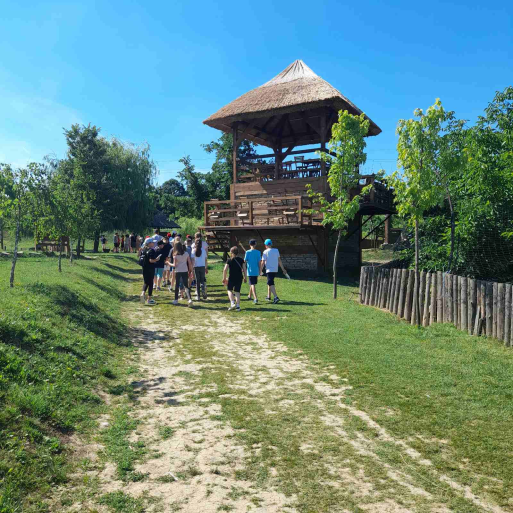 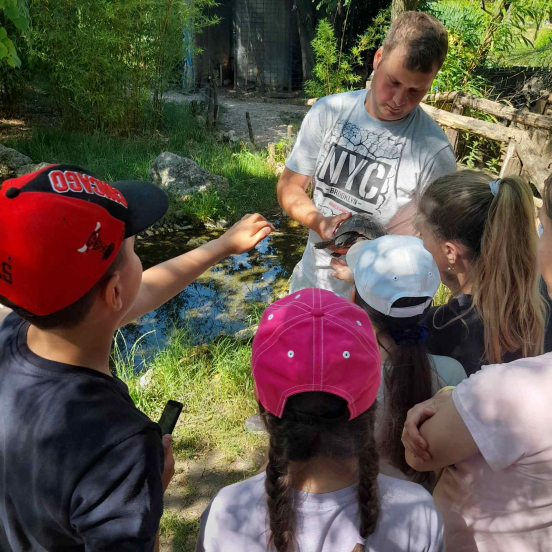 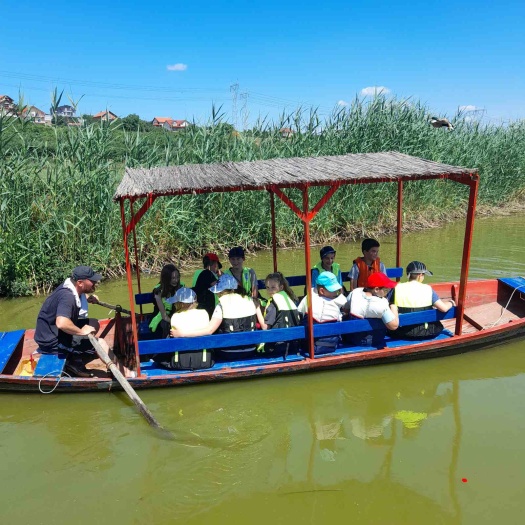 Повратак у Шабац  је био у око 17h, а на аутопуту, на бензинској пумпи ученици су се, на паузи, освежили. У Шабац смо стигли у 19h, где су их на паркингу супермаркета АМАН  сачекали родитељи. У Јеленчу и Церовац  ученици су стигли аутобусом у 19 и 20h, где су их, такође, чекали родитељи. Ученици и учитељи су били задовољни екскурзијом, а лепо време је омогућило да  се испуне све планиране активности. Деца су уживала и стекла нова  искуства о животу у природи. Заједничке активности са другарима из других одељења допринело је развијању другарства.  Екскурија  је ваннаставни облик образовно васпитног рада. Њен циљ је савладавање дела наставног програма непосредним упознавањем садржаја наставних предмета, појава и односа у природној друштвеној средини, упознавање културног наслеђа и привредних достигнућа која су везана за делатност школе.Циљ екскурзије:- остваривање сврхе, циљева и задатака образовања, као и циљева и задатака наставних предмета;- да ученици напредују ка реализацији одговарајућих Стандарда образовних постигнућа;- да се оспособе да решавају проблеме и задатке у новим и непознатим ситуацијама;- да развију мотивисаност за учење и заинтересованост за наставне садржаје,- непосредно упознавање с појавама и односима у природној и друштвеној средини, упознавање с културним, историјским и духовним наслеђем и привредним достигнућима. Задаци:- Развијањељубавипремаотаџбини, њенојисторији и природнимлепотама- неговањепозитивногодносапреманационалним и културниметичким и естетскимвредностима, спортскимпотребама и навикама- развијањеинтересовањазаприроду и изграђивањееколошкихнавика;-  упознавањеначинаживота и радаљудипојединихкрајева;- развијањепозитивногодносапреманационалним, културним и естетскимвредностима;- продубљивање, проширивање и обогаћивањезнања и искуставаученика;- оспособљавањезарешавањепроблема, повезивање и примењивањезнања и умења;- неговањесолидарностихуманизма, другарства и осећајазаједништва;- успостављањенепосреднијиходносаизмеђунаставника и ученика и ученика  међусобно;- развијањесвести о значајуодрживогразвоја и изграђивањееколошкихнавикаи  навиказаштитеживотиња;- уочавање и именовањебиљака и животињаразличитихстаништа - подстицањесамосталностиученика и одговорностизасопственопонашање;- проучавањеобјеката и феномена у природи;- уочавањеузрочно-последичниходноса у конкретнимприродним и друштвенимусловима;- развијањеспособностиорјентације у простору- развијањепозитивнихсоцијалниходноса; - разумевањезначајаздравља и здравогначинаживота;Свициљеви и задациекскуријеостварени.Оцена извођења и квалитета пружених услуга: путовање аутобусом је протекла у реду, водич  програма “Мали Дунав”и агенција су  добро урадила свој део посла. Коментар или предлог- актив учитеља четвртог разреда сматра да “Винча и “Мали Дунав” могу да остану следеће године у школском програму за екскурзије трећег или четвртог разреда.- развијање свести о значају одрживог развоја и изграђивање еколошких навика и  навика заштите животиња;- уочавање и именовање биљака и животиња различитих станишта - подстицање самосталности ученика и одговорности за сопствено понашање;- проучавање објеката и феномена у природи;- уочавање узрочно-последичних односа у конкретним природним и друштвеним условима;- развијање способности орјентације у простору- развијање позитивних социјалних односа; - разумевање значаја здравља и здравог начина живота;Сви циљеви и задаци екскурије остварени.Оцена извођења и квалитета пружених услуга:  агенција је добро урадила свој део посла. Коментар или предлог- актив учитеља четвртог разреда сматра да следеће године у школски програм за екскурзије четвртог разреда треба да остане ова дестинација.							Подносилац извештаја:						               Снежана  Берић							ИЗВЕШТАЈ О ИЗВОЂЕЊУ И КВАЛИТЕТУ ПРУЖЕНИХ УСЛУГА – ЕКСКУРЗИЈА УЧЕНИКА ПЕТОГ РАЗРЕДА Екскурзија ученика петог разреда је реализована 25. 5. 2022. године. На екскурзију је у 7:00 часова, после прегледа аутобуса од стране ПУШабац, кренуло 87 ученика и 4 одељењске старешине у пратњи два туристичка водича. Дестинација: Шабац – Лазаревац (посета цркви Светог Димитрија са спомен костурницомјунацима колубарске битке) – Аранђеловац (пећина Рисовача) – Топола (Карађорђев конак и црква) – Опленац (црква Светог Ђорђа и кућа Краља Петра I Карађорђевића) – Буковичка бања (парк) – ШабацЕкскурзију је извела Туристичка агенција „Venera Tours“ Шабац у целости према плану и програму.Знања и искуства стечена на путовању:Све време екскурзије туристички водичи су били у пратњи ученика и упућивали их на садржаје и дестинације које су посећивали, тако што су држали прикладна предавања.Садржаји наставног предмета историја, географија и биологија били су највише заступљени и усклађени са програмом екскурзије.Садржаји наставног предмета Физичко и здравствено васпитање било је заступљено кроз пешачење и разне облике кретања.Садржаји предмета Верска настава билии заступљени кроз обилазак две цркве које смо посетили.Фактор социјализације ученика је био веома важан на овој екскурзији јер претходне две године нису ишли ни на екскурзије ни на рекреативну наставу због епидемије COVID-19.Оцена утисака ученика о изведеној екскурзији:Током вожње од Аранђеловца до Шапца, одељењске старешине су кроз разговор са децом сабрале утиске ученика о реализованом путовању и оцениле ову екскурзију веома успешном јер су деца била јако задовољна садржајима протеклог дана.Напомена: Потребно је увести још једну паузу на којој би деца могла да купе нешто да поједу и да се освеже.                                                                              Стручни вођа пута:                    Владимира Хрепић ПајићИЗВЕШТАЈ О ИЗВОЂЕЊУ И КВАЛИТЕТУ ПРУЖЕНИХ УСЛУГА – ЕКСКУРЗИЈА УЧЕНИКА ШЕСТОГ РАЗРЕДА Екскурзија ученика шестог разреда реализована је 21. 5. 2022. године. На екскурзију је у 7:00 часова, после прегледа даблдекер аутобуса од стране ПУ Шабац, кренуло 70 ученика и 4 одењењске старешине у пратњи једног водича. Због болести 3 ученика нису кренула на путовање. Програм путовања: Шабац – Суботица – Градска кућа – Палић – Зоолошки врт – Шабац Током путовања туристички водич је упутио ученике на прву дестинацију коју ће посетити – Градску кућу у Суботици. У Суботицу смо стигли у 11:05  и након краће паузе ушли у Градску кућу у 11:45. Након тога деца су имала слободно време које су искористили да посете ресторан „Мекдоналдс“.У 14:30 смо кренули на Палић. НаПалићу смо прво посетили Зоолошки врт, а након тога ученици су имали слободно време до 16:45.У 17:00 кренули смо у Шабац.Знања и искуства стечена на путовању: Садржаји наставних предмета историје били су заступљени у Градској кући, а биологије у Зоолошком врту. Повратак у Шабац на паркингу код „Амана“ био је у 19:00.Екскурзију је извела Туристичка агенција „Венера“, Шабац.Све је протекло у најбољем  реду без икаквих проблема.Вођа пута: Верица ВученовићИзвештај о реализацији екскурзије седмог разредаГодишњим планом рада за школску 2021./2022. годину школа је планирала реализацију ексурзија за ученике од 1. до 8. разреда у оквиру територије Републике Србије. Наставничко веће је усвојило а Савет родитеља дао сагласност на предлог Стручног већа  да се у овој школској години екскурзије реализују на различитим дестинацијама.Дводневна екскурзија 7. разреда реализује се на релацији: Шабац - Виминацијум -Голубац -Лепенски вир-Доњи Милановац-Кладово-Рајкова Пећина - Смедерево - Шабац  дана 5. и 6.6.2022. године.  На екскурзију је кренуло 74 ученика,4  одељењских старешина и вођа пута. Агенција „Интертурс ДОО“ ŠABAC је ангажовала туристичког водича. Ученици су путовали аутобусoм “МАЧВА- ЕКСПРЕСА”.Датум, време и место поласка на екскурзију- 5.6.2022. године у 7:00 часова испред Супермаркета „АMAN“, с тим што се претходно аутобусомишло по ученике из издвојене јединицеЦеровац . На пут се кренуло у предвиђеном термину, у 07:00 часова. Возилоје прегледано од стране полиције и након тога, па све до повратка у Шабац, превоз је протекао без проблема.После краће паузе на бензинској станици  ЛУКОИЛ путовање је настављено.На археолошко налазиште Виминацијум, које се налази у близини Костолца, се стигло у 11:00h.ВиминацијумВиминацијум, вратили смо се у период римске владавине на овим просторима (од 1. до 5. века н.е.)... јавна купатила, водовод, мозаици, су сведоци веома напредне цивилизације. Захваљујући ископавању угља (лигнита) у Костолачком басену (термоелектрана „Дрмно“) пронађени су и други значајни сведоци тога времена као што је скелет мамута „Вике“ у потпуности очуван, као и остаци скелета других животиња, ученицима су били добар подсетник на грађу животиња и биљака из тог периода, чијим изумирањем и таложењем су настале наслаге угља који се данас експлоатише. То је један добар пример корелације историје – биологије – географије.Ђердапска клисура, најдужа у Европи, укљештена међу Карпатима (класичан пример композитне долине – 4 клисуре и 3 котлине), место Голубац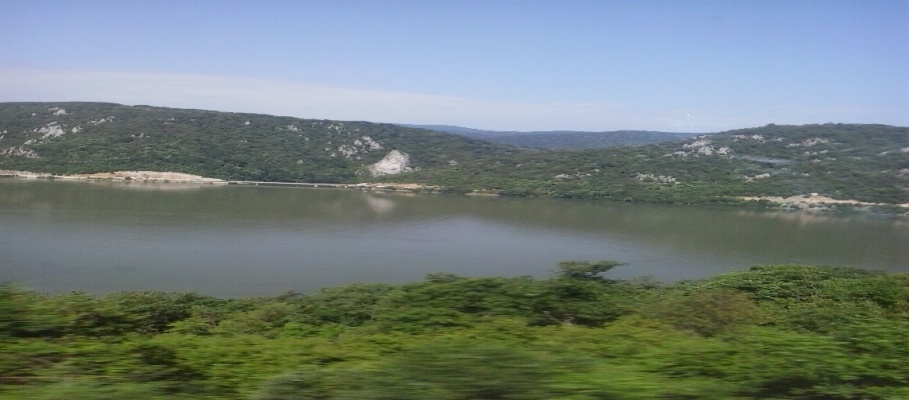  на обали Дунава где је он најшири (2км) те га с правом називају морем, затим Голубачка тврђава  али је по свом месту, уз Дунав, посебна и на крају првог дана, археолошки локалитет.Лепенски вирНакон Голубачке тврђаве кренуло се на пут ка Лепенском виру. 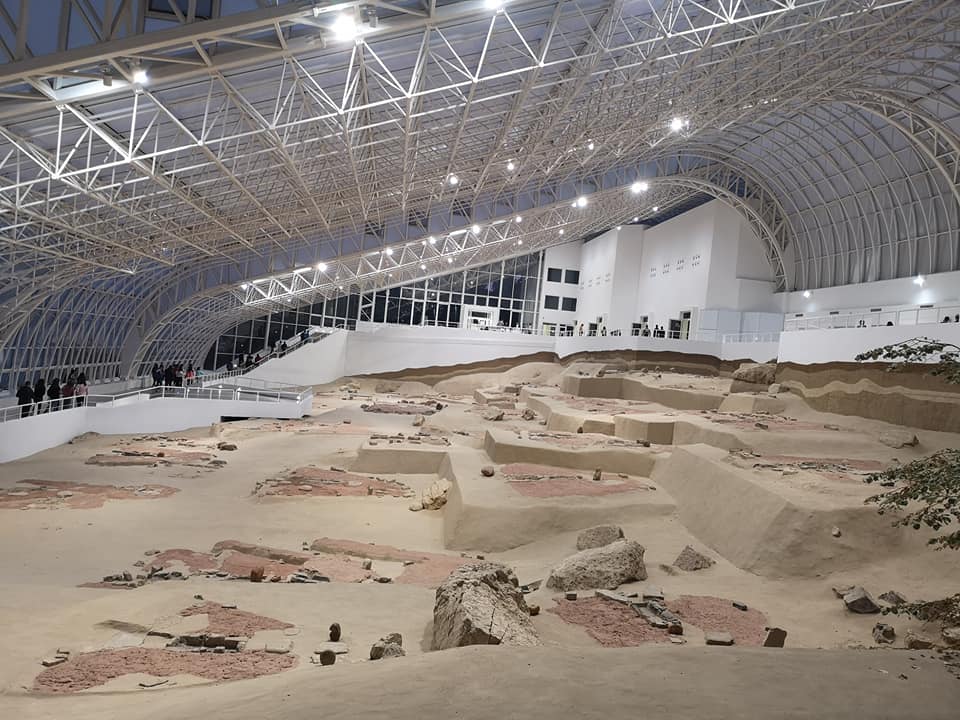 То је локалитет са најстаријом културом људских заједница из периода неолита (скулптуре, људски скелети и животињски) сведоци су постојања тадашње цивилизације. Интересантна видео презентација о истраживању поменутог локалитета је заинтересовала и ученике и наставнике. Пут ка Доњем Милановцу („град ружа“) и смештај у хотелу „Лепенски вир“ у дивном природном окружењу (вечера и журка у дискотеци).Долазак и смештај у хотелу је био у 19:00 часова. На рецепцији хотела су одељењске старешине добиле распореде по собама. Ученицима је после смештаја послужена вечера у 20:30 часова.Од 22:00 часова до 24:00 су ученици су по плану сишли у дискотекуДруги дан (после доручка) ученици су кренули пут Кладова у посету ХЕ „Ђердап“. Ученицима је обезбеђен улазак у ХЕ где су прво најважније информације добили у холу овог импонзантног објекта, а потом су ушли у машинску халу где су видели агрегате и где им је дато стручно објашњавање шема које приказују начин функционисања воденог саобраћаја кроз канал (канал су такође ученици могли да виде) који је саставни део ХЕ.   У Доњем Милановцу у истом хотелу је обављен ручак са почетком у 12:45 часова.Смедерево – Смедеревска тврђаваУ 15:30 је екскурзија стигла у Смедерево, у обилазак Смедеревске тврђаве. Смедеревска тврђава (велико здање из прве половине 15.века) никога није оставило равнодушним. У пространом акустичном амфитеатру на отвореном, ученици су чули причу од локалног водича а затим се упутили у обилазак исте. Поглед са те висине на Дунав и помисао колико су тврђаве биле значајне у историјском погледу и моћи средњевековних владара, остављају дубок печат у историји нашег народа и архитектури тога доба.Повратак у Шабац  је био у око 19h, а на аутопуту, на бензинској пумпи ученици су се, на паузи, освежили. У Шабац смо стигли у 21h, где су их на паркингу супермаркета АМАН  сачекали родитељи. У Јеленчу и Церовац  ученици су стигли аутобусом у 21 и 20h, где су их, такође, чекали родитељи. Ученици и учитељи су били задовољни екскурзијом, а лепо време је омогућило да  се испуне све планиране активности. Деца су уживала и стекла нова  искуства о животу у природи. Заједничке активности са другарима из других одељења допринело је развијању другарства.  Екскурија  је ваннаставни облик образовно васпитног рада. Њен циљ је савладавање дела наставног програма непосредним упознавањем садржаја наставних предмета, појава и односа у природној друштвеној средини, упознавање културног наслеђа и привредних достигнућа која су везана за делатност школе.Циљ екскурзије:- остваривање сврхе, циљева и задатака образовања, као и циљева и задатака наставних предмета;- да ученици напредују ка реализацији одговарајућих Стандарда образовних постигнућа;- да се оспособе да решавају проблеме и задатке у новим и непознатим ситуацијама;- да развију мотивисаност за учење и заинтересованост за наставне садржаје,- непосредно упознавање с појавама и односима у природној и друштвеној средини, упознавање с културним, историјским и духовним наслеђем и привредним достигнућима. Задаци:- Развијање љубави према отаџбини, њеној историји и природним лепотама- неговање позитивног односа према националним и културним етичким и естетским вредностима, спортским потребама и навикама- развијање интересовања за природу и изграђивање еколошких навика;-  упознавање начина живота и рада људи појединих крајева;- развијање позитивног односа према националним, културним и естетским вредностима;- продубљивање, проширивање и обогаћивање знања и искустава ученика;- оспособљавање за решавање проблема, повезивање и примењивање знања и умења;- неговање солидарности хуманизма, другарства и осећаја заједништва;- успостављање непосреднијих односа између наставника и ученика и ученика  међусобно;- развијање свести о значају одрживог развоја и изграђивање еколошких навика и  навика заштите животиња;- уочавање и именовање биљака и животиња различитих станишта - подстицање самосталности ученика и одговорности за сопствено понашање;- проучавање објеката и феномена у природи;- уочавање узрочно-последичних односа у конкретним природним и друштвеним условима;- развијање способности орјентације у простору- развијање позитивних социјалних односа; - разумевање значаја здравља и здравог начина живота;Сви циљеви и задаци екскурије остварени.Оцена извођења и квалитета пружених услуга:  агенција је добро урадила свој део посла.Због заузетости Рајкове пећине није било могућности за посету, на предлог водича остварена је посета Визиторском центру у Д.Милановцу.                                                                                     Подносилац извештаја:                                                                         Дарко Вучићевић			Извештај о извођењу и квалитету пружених услуга – екскурзија ученика осмог разредаЕкскурзија ученика осмог разреда је реализована 15. 16. и 17. априла 2022. године. На екскурзију је 15.4.2022.године у 8:00 часова, после прегледа аутобуса (један дабдекер и један мини бус) од стране ПУ Шабац, кренуло 72 ученика и 5 одењењских старешина у пратњи два туристичка водича и лекара. Због болести један ученик није кренуо на ово путовање, а једна ученица се путовању прикључила 16.4.2022. због обавезе које је имала на државном такмичењу.Програм путовања: 1. дан:Шaбaц-Свилајнац (природњачки музеј)-манастир Манасија, Деспотовац (парк  макета) - Ресавска пећина-Ниш (смештај у хотел „Видиковац“, у хотелу вечера, дискотека и ноћење).2.дан: Ниш (доручак у хотелу)-Ћеле кула-логор на Црвеном крсту-Тврђава- ручак у хотелу „Видиковац“-Крушевац (црква Лазарица и споменик Косовским јунацима), Врњачка бања (смештај, вечера, дискотека и ноћење у хотелу „Бреза“)3. дан: доручак у хотелу- обилазак Врњачке бање-ручак у хотелу-манастир Жича-Шабац. Повратак у Шабац (на паркингу код „Амана“, а за ученике из ИО у Церовац) је био 17.4.2022. ок о18.00 часова.Екскурзију је извела Туристичка агенција ИНТЕРТУРС ДОО Шабац у целости према плану и програму.Знања и искуства стечена на путовању:Током екскурзије туристички водичи било локални водичи или водичи који су били у пратњи ученика су све време упућивали ученике на садржаје и дестинације које су посећиване, тако што су држали прикладна предавања. И током вожње скренута је пажња ученицима и објашњавано од стране водича о свему ономе што су ученици могли и требали да виде иако су у аутобусу.Садржаји наставног предмета биологија и географија субили заступљени и Природњачком музеју, Ресавској пећини, Нишу, Врњачкој бањи као и током вожње.Садржаји наставног предмета историја су били заступљени у Манастиру Манасији, Деспотовцу, Нишкој тврђави, логору Црвени крст, Ћеле кули, цркви Лазарица, манастиру Жича као и током вожње.Садржаји наставног предмета Физичко и здравствено васпитање било је заступљено кроз пешачење и разне облике терена.Поред наведених садржаја на екскурзији је веома важан био фактор социјализације ученика.Ученици су у обавези да припреме репортажу са екскурзије осмог разреда која ће бити објављена у школском листу „Ђачко срце“.Оцена утисака ученика о изведеној екскурзији: Сви ученици који су били на екскурзијису анкетирани у вези са утисцима и знањима која су стекли на путовању. Анализом анкете је утвђено да су ученици веома високо оценили екскурзију.Напомена: на ФБ страници Школе и сајту Школе могу се наћи фотографије ученика са екскурзије.Стручни вођа путовања:                                                                      Љиљана Стојановић, директор ШколеИзвештај о извођењу и квалитету пружених услуга – настава у природи ученика другог, трећег и четвртог разредаНастава у природи ученика другог, трећег и четвртог разреда реализована је у периоду од 20. 5. до 27. 5. 2022. године на Копаонику, у хотелу „Сребрна лисицаˮ. Након прегледа аутобуса – један дабдекер од стране ПУ Шабац, 20. 5. 2022. у 8.30 часова кренуло је 73 ученика трећег разреда  у пратњи четири одељенске старешине, докторке и једног туристичког водича.Програм путовања, активности, знања и искуства стечена на путовању:Петак, 20. 5. 2022.Шабац – Чачак – КопаоникНакон поласка из Шапца, до крајњег одредишта пауза је направљена у Чачку. У смештај смо стигли у 14.00 часова, када су се ученици сместили у собе и одморили од путовања. Са рекреатором и управом хотела договорене су дневне активности, време одмора и начин интеграције наставних садржаја у активности у природи. Ученици су се са одељенским старешинама упутили у шетњу око хотела, како би се упознали са местом на којем ће боравити наредних седам дана. Након раније вечере на којој се ученици упознали са правилима понашања у ресторану и за време оброка,  у вечерњим часовима ученици су се уз музику и игру упознали са осталим ученицима.Субота, 21. 5. 2022.Јутарња гимнастика – доручак у хотелу – Сунчани врхови – конаци – ручак у хотелу – одмор – ужина – спортске активности– вечера- дискотека (Представљање одељења – Ја имам таленат)Ученици дан започињу јутарњом гимнастиком и доручком у хотелу, након чега су прегледали распоред планираних активности за тај дан како би планирали и испоштовали своје и туђе време. Након провере одржавања чистоће соба у којима бораве, ученици са наставницима и рекреатором одлазе у шетњу. У суботу су се ученици упознали са Сунчаним врховима – конацима, месту које се налази у близини хотела. Тада су ученици могли да се оријентишу и открију различите начине доласка до истог места. Упознали су се са основним информацијама о Копаонику, националном парку и надморској висини. Након ручка у хотелу и одмора ученици су имали спортске активности – фудбал и атлетику.У вечерњим часовима организована је игранка на којој су се ученици показали своје таленте које су научили у оквиру наставних и ваннаставних активности.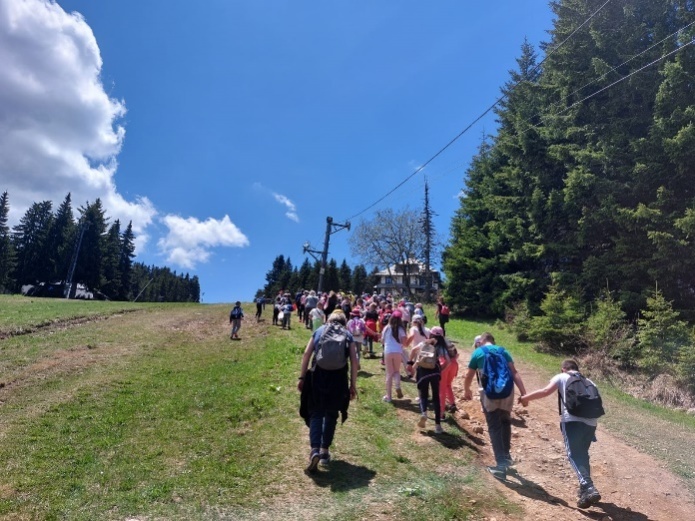 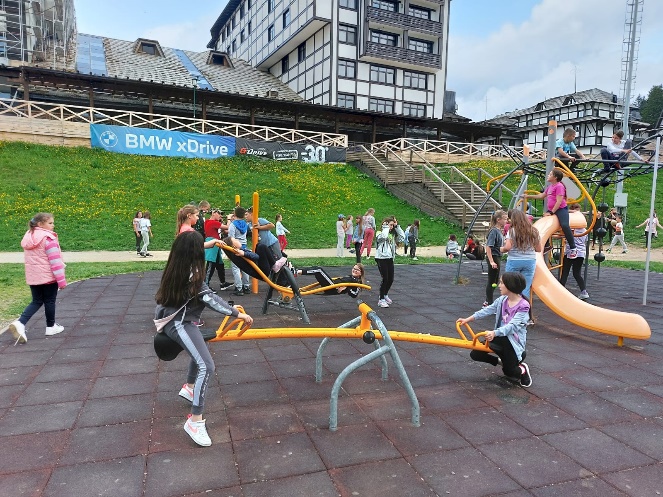 Недеља, 22. 5. 2022. Јутарња гимнастика – доручак у хотелу – ужина и друштвене игре – ручак у хотелу – одмор – ужина – Марков камен – вечера у хотелу – дискотека (најлуђе фризуре)Ученици су се упознали са другим ученицима кроз друштвене игре, подстицани су на фер  понашање у игри. Приликом посете Марковом камену упознати су са начином оријентације и понашања у шуми. Упознати су са легендом о Марковом камену и истраживали су биљни и животињски свет који се налази у шуми. Рачунали су разлике у надморској висини места на којем се налазе, у односу на надморску висину на којој бораве у хотелу. У дискотеци, ученици су осмишљавали покрете уз музику и такмичили се међусобно ко ће направити најлуђу фризуру – осмишљавали су и правили једни другима необичне фризуре користећи материјал који имају.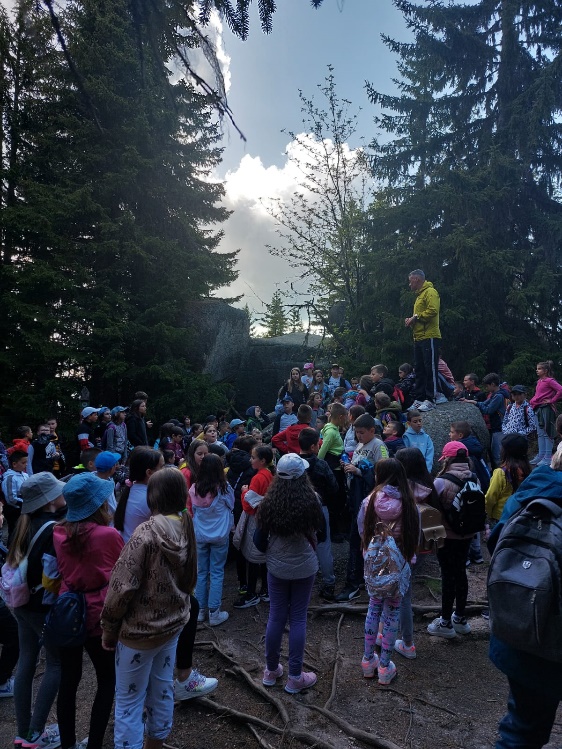 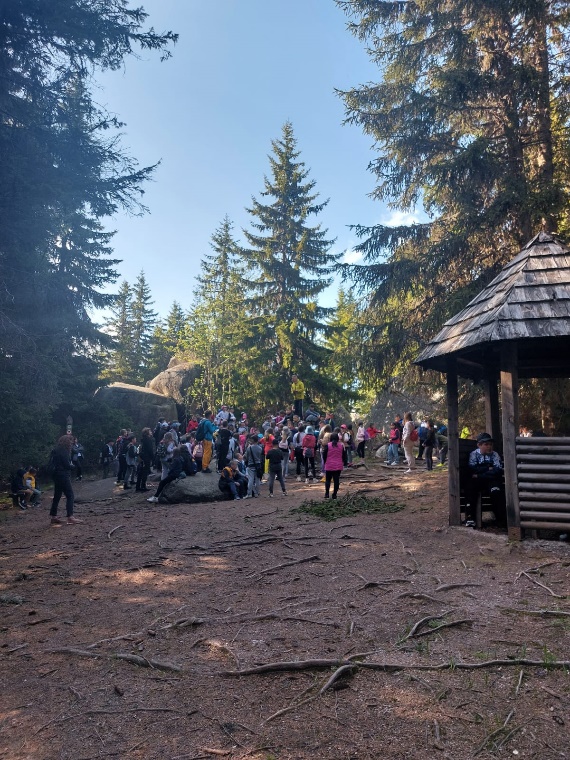 Понедељак, 23. 5. 2022.Јутарња гимнастика – доручак у хотелу – Шетња по околини– ручак у хотелу – одмор – ужина – Пајино пресло –  вечера у хотелу - дискотека (Ко боље игра – дечаци или девојчице?)Ученици су се детаљније упознали са централним делом Копаоника, разгледали су различите пејзаже и разговарали о активностима на Копаонику за време различитих годишњих доба. Открили су место Пајино пресло, упознали се са легендом о том месту и причали и писали на основу датог почетка – на основу започете приче стварали су верзију своје приче. На игранци су импровизовали различите покрете уз музику и учили нове игре из различитих крајева света.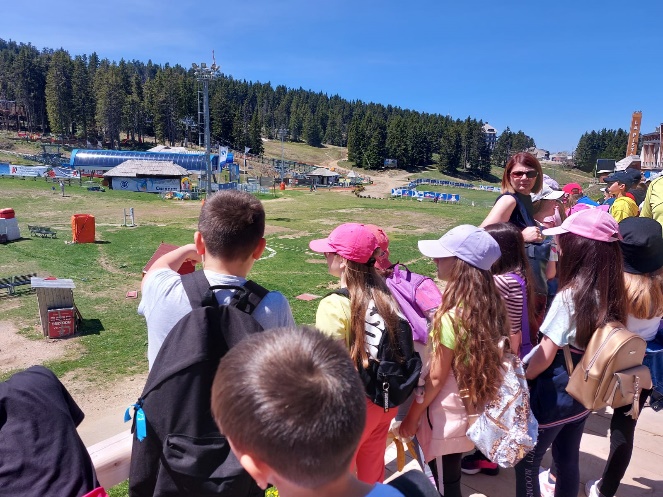 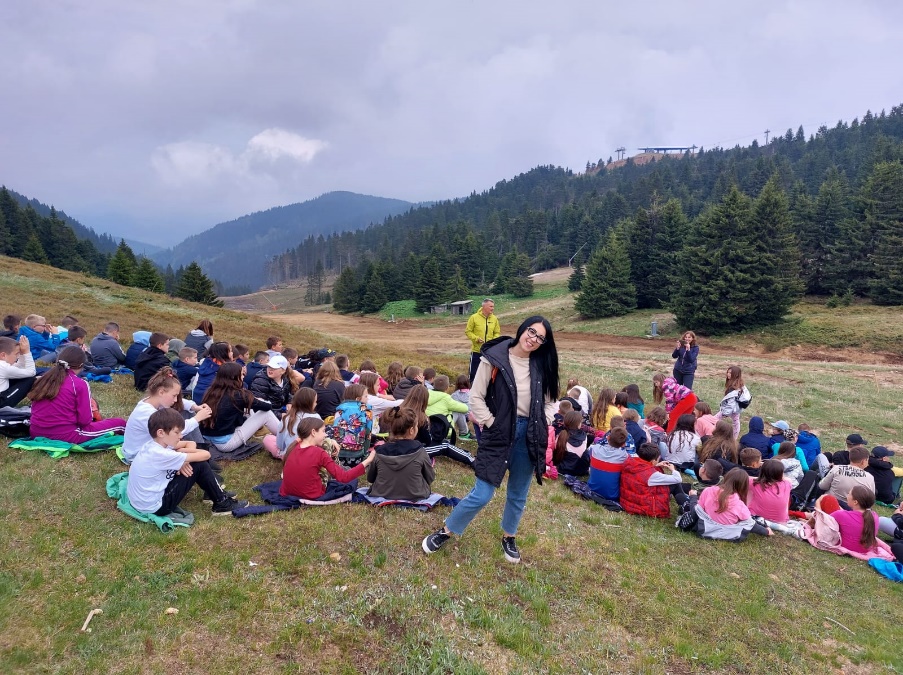 Уторак, 24. 5. 2022.Јутарња гимнастика – доручак у хотелу – Планинарски дом Ртањ (ужина)– ручак у хотелу – одмор – ужина – спортске активности– вечера у хотелу -дискотека (Игре без граница)Ученици су обновили своја знања о понашању у саобраћају, кретању у групи и планинарењу као спортској активности. Фудбал, атлетика, између две ватре и игре на справама биле су део спортских активности тога дана.У вечерњим часовима ученици су учествовали и такмичили се у играма које захтевају прецизност, савитљивост, концентрацију.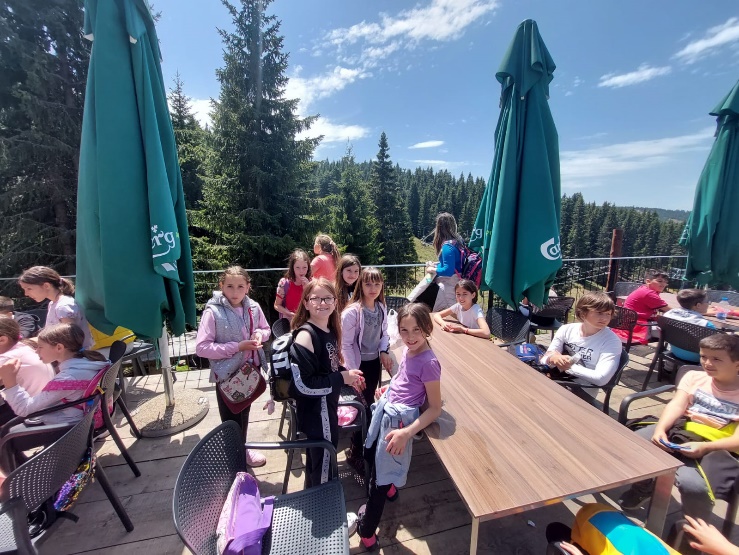 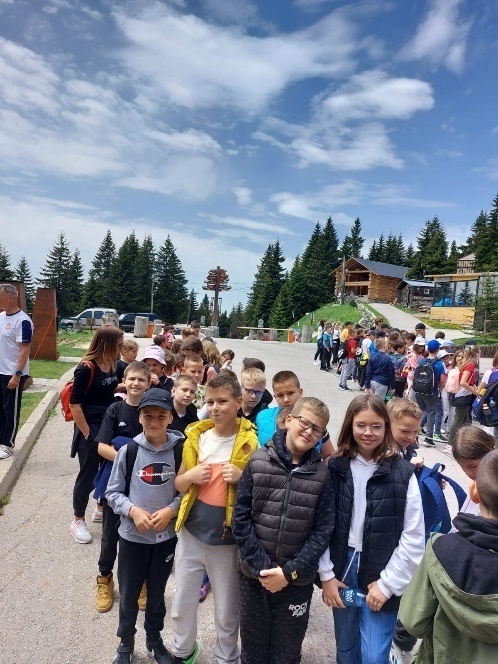 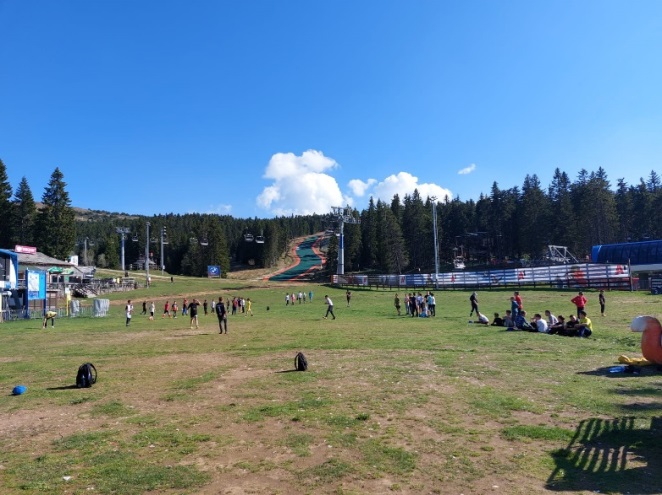 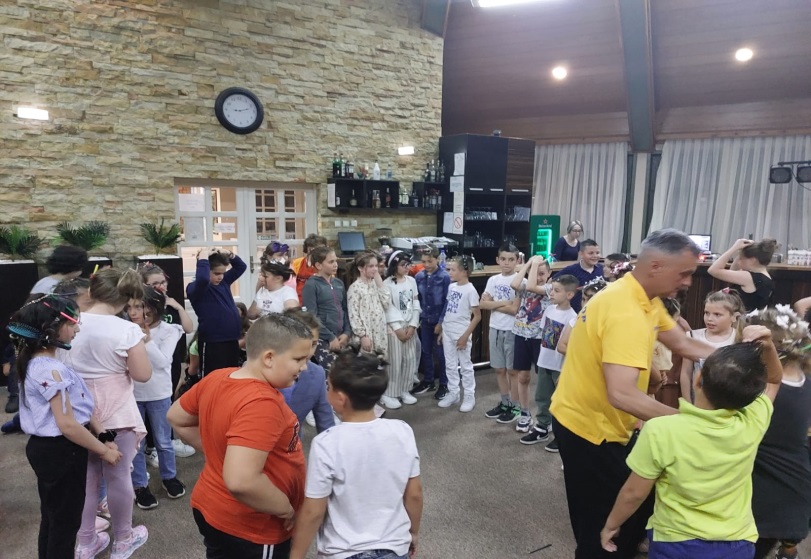 Среда, 25. 5. 2022.Јутарња гимнастика – доручак у хотелу – Шумска кућа– ручак у хотелу – одмор – ужина – спортске активности– вечера у хотелу -дискотека (Маскембал)Ученици су упоређивали две врсте копнених животних заједница шуме и ливаде, упознали се са одговорним понашањем људи у природи и активностима којима човек помаже и одмаже природи. У оквиру спортских активности ученици су играли фудбал, навијали и играли одбојку. Увече су показивали своју креативност кроз прављење маски и глуму како би дочарали лик у који су се маскирали.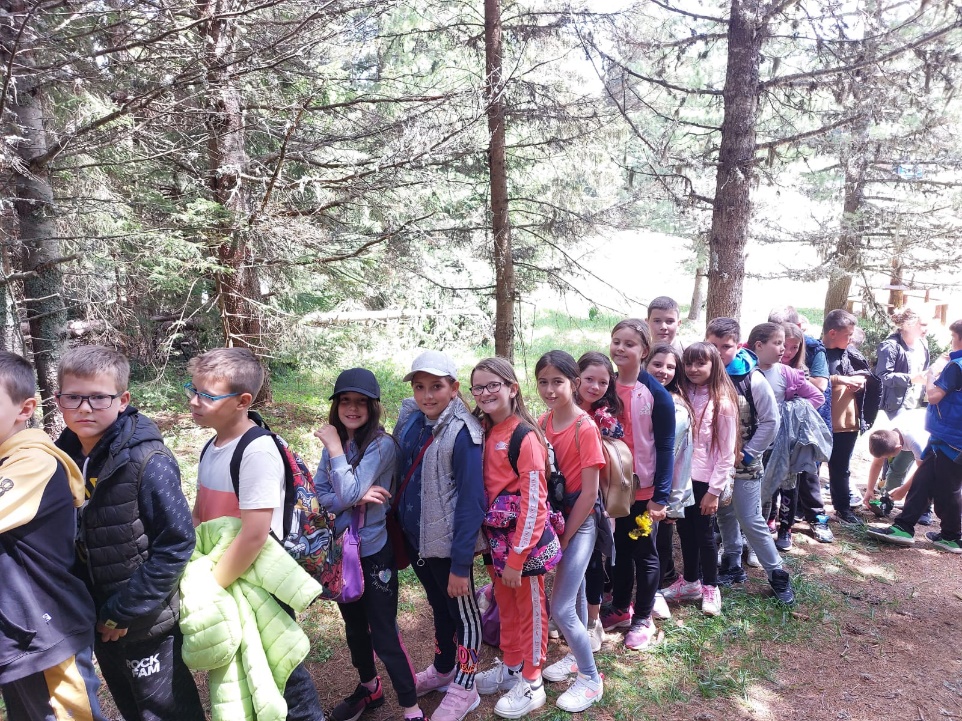 Четвртак, 26. 5. 2022.Јутарња гимнастика – доручак у хотелу – Панчићев врх– ручак у хотелу – одмор – ужина – спортске активности– вечера у хотелу -дискотека (Опроштајна журка, подела диплома)Ученици су освојили највиши врх Копаоника – Панчићев врх. Упоређивали су надморску висину Панчићевог врха са надморским висинама на којима су боравили у претходним данима, упознали се са значајем овог места за Копаоник као туристичко место. На крају дана, ученици су се уз музику и плес добили дипломе ра многобројне активности у којима су активно учествовали.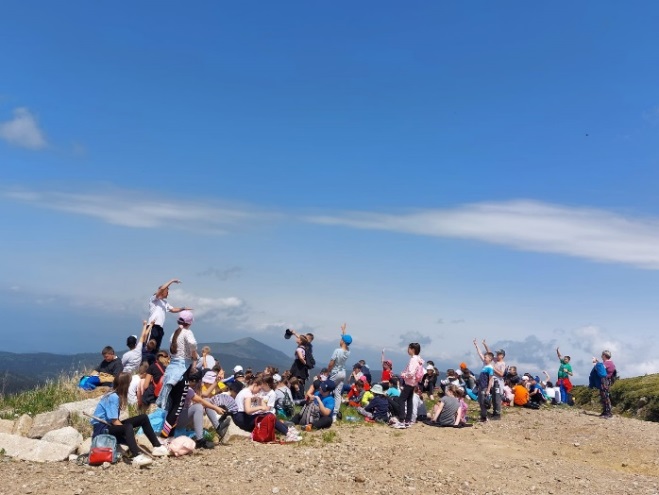 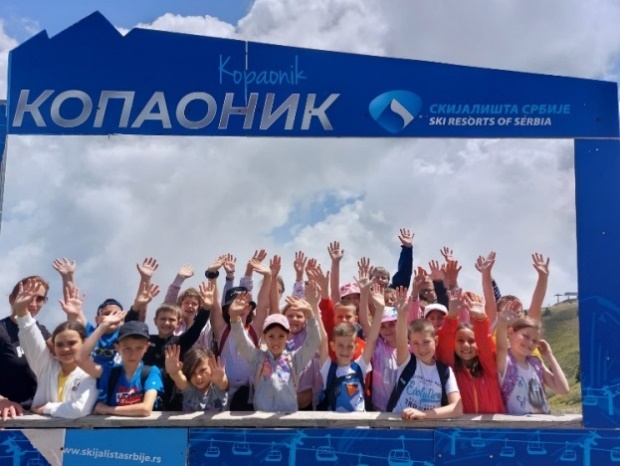 Петак, 27. 5. 2022.Доручак у хотелу – шетња по околини – ручак у хотелу – ШабацУченици су обишли централни део планине и анализирали сва места која су обишли и упознали, знања која су стекли у протеклом периоду. Повратак  у Шабац на паркингу код „Аманаˮ око 20.00 часова.Осим наставних садржаја, ученици су током боравка стицали радне навике, бринули о својим стварима, организацији сопственог времена и понашању и раду у колективу.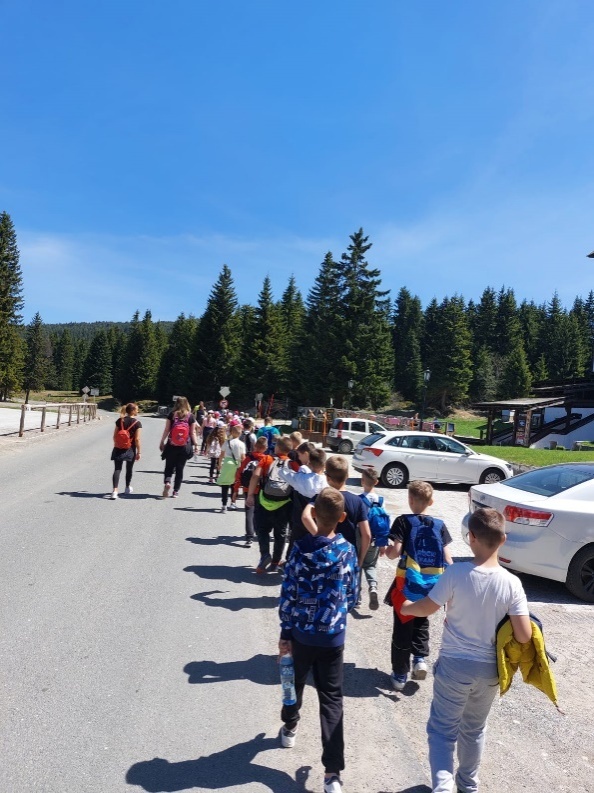 Оцена утисака о изведеној настави у природиУтисци ученика прикупљени су у форми усменог интервјуа. Анализом је утврђено да су ученици одушевљени активностима које су имали, знањима и пријатељствима која су стекли. Ученици су  веома високо оценили наставу у природи.13.  ЕВАЛУАЦИЈА РАДА У ПРЕТХОДНОЈ ШКОЛСКОЈ ГОДИНИ И ПРЕДЛОЗИ МЕРА ЗА ЊЕГОВО УНАПРЕЂЕЊЕСтатистички подаци презентовани у овом извештају показују да је успех ученика у протеклој школској години био на веома задовољавајућем нивоу.Као и претходне године, и током школске2021/22.године, суочили смо се са изазовом који се односи организацију образовно-васпитног рада (комбиновани начин рада). Образовно-васпитни рад је планиран, организован и реализован у складу са Стручним упутством за организацију и реализацију образовно-васпитног рада у основној школи у школској 2021/2022. години којим је ближе уређен начин планирања, организовања и остваривања образовно-васпитног рада основне школе у складу са Законом о основама система образовања и васпитања и Законом о основном образовању и васпитању и у складу са прописима којима се уређује план и програм наставе и учења. Стручно упутство је донесено на основу Одлуке Владе Републике Србије и Уредбом о мерама за време ванредног стања (пандемије вируса covid 19).У квантитативном смислу, сви облици образовно-васпитног рада су реализовани са мањим одступањима.Ипак, квалитативни показатељи добијени увидом и праћењем различитих облика образовно-васпитног рада говоре у прилог тврдње да би било пожељно уложити напоре на унапређењу комуникације ученик - наставник, подстицању сазнајних интересовања ученика, као и унапређењу мотивације за рад код свих актера школског рада. Школа је имала запажене јавне манифестације и наступе везане за пригодне датуме, што указује на могућност да се тај облик делатности прошири и развије као редован облик рада који се не мора посебно везивати за устаљене школске датуме.Узимајући у обзир све што је приказано у овом извештају, у наредној школској години треба наставитирад на:- квалитетном праћењу остваривања задатака утврђених Годишњим планом рада школе;- јачању одговорности свих радника у извршавању послова и задатака;- побољшању организације и квалитета свих облика рада са ученицима;- јачању васпитне функције школе;- стварању повољних услова за остваривање постављених задатака;- стварању здравих и безбедних услова за рад као и здравог окружења;-даљем развијању успешне сарадње са родитељима ученика и стручним институцијама.14. ИЗВЕШТАЈ О РАДУ ТИМОВА14.1. ИЗВЕШТАЈ О РАДУ ТИМА ЗА КУЛТУРНЕ И СЛОБОДНЕ АКТИВНОСТИ ШКОЛЕ14.2.ИЗВЕШТАЈ О РАДУ  ТИМА ЗА РАЗВОЈ МЕЂУПРЕДМЕТНИХ КОМПЕТЕНЦИЈА И ПРЕДУЗЕТНИШТВАКоординатор Тима за међупредметне компетенције и предузетништво, Гордана Милошевић14.3. ИЗВЕШТАЈ О РАДУ ТИМА ЗА СОЦИЈАЛНУ И ЗДРАВСТВЕНУ ЗАШТИТУ КООРДИНАТОР : Снежана Берић14.4.ИЗВЕШТАЈ О РАДУ ТИМА  ЗА ЗАШТИТУ ЖИВОТНЕ СРЕДИНЕЧланови тима : Даница Вујановић,Раденка ЂокићКоординатор: Љубица СимићПредвиђене активности годишњим планом већим делом нису реализоване због пандемије вируса корона.Једина активност која је предвиђена и реализована током првог полугодишта је Чеп за хендикеп.Ова активност није угрожавала здравље деце јер није била усмерена на групно већ појединачно ангжовање.Чепове је преузела НВО,,Да будемо сви једнаки“ 2.06.2022.Наши ученици су прикупили значајне количине пластичних чепова и допринели  смањењу укупног загађења животне средине што је један од  постављених и остварених циљева.Други реализован циљ  је стварање емпатије за социјално угрожене категорје ,јер се продајом чепова купују помагала за децу која немају подједнаке услове за живот и школовање.Овакав вид сарадње се показао веома успешним, чланови тима су дали предлог да овај вид сарадње биде уврштен у годишњи план за Заштиту животне средине за следећу школску годину.Непланирана, а реализована акција је Засади дрво-највећа акција садње стабала у Србији.Ова акција је покренута 2019.године и има за циљ очување животне средине као и одрживи развој животне заједнице.У оквиру овог пројекта реализована је активност Гледај како растемо,садња садница два Бела бора.Ову активност су реализовали ученици IV-3, 24.02.2022.године на школском терену.Целокупну акцију је подржало Министарство просвете,науке  и технолошког развоја.Циљ ове акције је подизање степена информисаности и образовања деце и ученика о значају очувања животне средине,садњи садница и њиховом одржавању као и начину на који треба да брину о природи.14.5.ИЗВЕШТАЈ О РАДУ ТИМА ЗА ШКОЛСКИ СПОРТ И СПОРТСКЕ АКТИВНОСТИ(прво полугодиште)КООРДИНАТОР:ЗОРИЦА НОВАКОВИЋЧЛАНОВИ ТИМА: Антонић БоркоАрсеновић МиланДимић ДанилоСимић НемањаНа основу епидемиолошке ситуације нека планирана  такмичења нису реализованаИЗВЕШТАЈ О РАДУ : Тим за ШКОЛСКИ СПОРТ  И СПОРТСКЕ АКТИВНОСТИ(друго полугодиште)КООРДИНАТОР: Зорица НоваковићЧЛАНОВИ ТИМА:1. Антонић Борко2. Арсеновић Милан3. Димић Данило4. Симић Немања14.6. ИЗВЕШТАЈ О РАДУ ТИМА ЗА ПРЕВЕНЦИЈУ И ЗАШТИТУ УЧЕНИКА ОД  ДИСКРИМИНАЦИЈЕ, НАСИЉА, ЗЛОСТАВЉАЊА И ЗАНЕМАРИВАЊА И ПРЕВЕНЦИЈУ ДРУГИХ ОБЛИКА РИЗИЧНОГ ПОНАШАЊА Координатор: Дарко ВучићевићЧланови тима:Љиљана Стојановић – директор школе, Сања Јанковић Опанковић – психолог,Светлана Јовановић – педагог, Снежана Глоговац – педагог, Соња Пајић – наставник разредне наставе, Владимира Хрепић Пајић – наставник хемије, Борко Антонић – наставник физичког и здравственог васпитања,Александар Грујић – вероучитељ, Марија Иванковић – секретар школе, Славен Вукомановић – члан Савета родитеља14.7. ИЗВЕШТАЈ ОРАДУ ТИМА ЗА ПРОФЕСИОНАЛНУ ОРИЈЕНТАЦИЈУКООРДИНАТОР: Светлана ЈовановићЧланови тима: Сања Јанковић-Опанковић, Снежана Глоговац, Милан Арсеновић, Борко Антонић, Даница Будимировић Вујанић, Жаклина Пејић и Биљана Перић14.8.ГОДИШЊИ ИЗВЕШТАЈ ТИМА ЗА САРАДЊУ СА ЛОКАЛНОМ САМОУПРАВОМКООРДИНАТОР: МАРИЈАНА ЛУКИЋЧЛАН ТИМА: ЉИЉАНА СТОЈАНОВИЋ14.9.ИЗВЕШТАЈ О РАДУ ТИМА ЗА САРАДЊУ СА ПОРОДИЦОМјануар 2022.Координатор: Ђорђић ЗорицаИЗВЕШТАЈ О РАДУ ТИМА ЗА САРАДЊУ СА ПОРОДИЦОМјул 2022.Координатор: Ђорђић Зорица14.10.ИЗВЕШТАЈ О РАДУ ТИМА ЗА ПРОГРАМ ИЗЛЕТА, ЕКСКУРЗИЈА И НАСТАВЕ У ПРИРОДИКоординатор: Дарко ВучићевићЧланови тима: Жељка Бојић, Ивана ОбреновићТоком првог полугодишта школске 2021/2022. године,односно  крајем септембра и почетком октобра, спроведена је јавна набавка за екскурзију ученика осмог разреда. Међутим, због неповољне епидемиолошке ситуације екскурзија није реализована као што је планирано током октобра-новембра 2021.године. Уколико епидемиолошка ситуација буде повољна, планирана екскурзија ће бити реализована у другом полугодишту.У другом полугодишту, реализоване су све планиране активности које се односе на извођење екскурзија и наставе у природи.14.11.ИЗВЕШТАЈ О РАДУ ТИМА ЗА ПРОГРАМ ШКОЛСКЕ БИБЛИОТЕКЕ И ВОЂЕЊА ЛЕТОПИСА ШКОЛЕКоординатор: Даша ДашићЧланови тима: Марија Стојићевић, Снежана Лукић, Сабине Докић Познановић14.12.  ИЗВЕШТАЈ О РАДУ ТИМА ЗА ИНКЛУЗИЈУ КООРДИНАТОР:СањаЈанковић-Опанковић14.13.  ИЗВЕШТАЈ О РАДУ ТИМА ЗА САМОВРЕДНОВАЊЕ	КООРДИНАТОР: Снежана ГлоговацЧланови тима:Милица Дамњановић, Радмила Бајић, Бојана Срдановић, Жаклина Пејић, Дејан Крсмановић 14.14. ИЗВЕШТАЈ О РАДУ ТИМАЗА ОБЕЗБЕЂИВАЊЕ КВАЛИТЕТА И РАЗВОЈ УСТАНОВЕСветлана Димитријевић,координатор Тима за обезбеђивање квалитета и развој установе14.15.ИЗВЕШТАЈ ТИМА ЗА ПРОФЕСИОНАЛНИ РАЗВОЈИзвештај о раду школе за школску 2021/2022. годину усвојен је на седници Школског одбора ___.9.2022. године и у деловодном протоколу заведен под деловодним бројем_____Директор Школе					Председник Школског одбора___________________________                  ___________________________Стојановић Љиљана                                     Марић НиколаШколска јединицаПродужени боравакПродужени боравакКласичне   учионицеКласичне   учионицеСпецијал.   учионицеСпецијал.   учионицеКабинет, лаборат.Кабинет, лаборат.Радионица  за ТОРадионица  за ТОСала за физичкоСала за физичкоУКУПНОШколска јединицабр.m2бр.m2бр.m2бр.m2бр.m2бр.m2m2Шабац213517906160471001       7501922Јеленча--4        205--------205Церовац I--4        192----1         541         54300Церовац II--2        108--------108Жабар--2          96--------96Mала Врањска--4122--------122Школскајединицакух. сатрпез.кух. сатрпез.библио-текабиблио-текаканцела-ријаканцела-ријаходни. ихоловиходни. ихоловисанит.прост.санит.прост.осталепрост.осталепрост.СВЕГАШколскајединицабр.m2брm2бр.m2бр.m2бр.m2бр.m2m2Шабац--1429168554386096371450Јеленча----11311222422069Церовац I----125195215244179Церовац II----1101322812070Жабар----191392612074MaлaВрањска118--1161142611266Школскајединицаспорт.терениспорт.терениплатоиза одм.платоиза одм.зеленеповрш.зеленеповрш.саобр.полиг.саобр.полиг.осталеповрш.осталеповрш.ораницеи шумеораницеи шумеСВЕГАШколскајединицабрm2брm2брm2брm2брm2брm2m2Шабац1144018924362------2694Јеленча137513641767----111842690Церовац I12662141716641740122501625012983Церовац II--15601540--1500--1600Жабар--121011550--1100019603720MалаВрањска--127011230----140005500НаставнасредстваШабацЈеленчаЦеровац IЦеровац IIЖабарМала ВрањскаУкупномало пројектноплатно5-----5велико прој. платно2-----2радио-касетофон111111116телевизор3-----3видео-рикордер1-----1фото-копир апарат3-----3рачунар621321271лаптоп 103111216скенер3-----3мобилне табле2111117видео-камера 1-----1ласерски штампач71111213ласерски штампач у боји1-----1ЦД плејер61111111мини-линија2-----2пројектор132210118Р. бр.Врста посла и степен стручностиОсн. школа1. степен3.степен4.степен5. степенВиша школа6. степенФакултет7. степенСпецијали-зација 1годинаМагистратураБрој радника укупноДиректор школе-----1---Помоћник директора школе-----0,65---Наставник разредне наставе----322---Наставник предметне наставе--0,60-5,6026,150,1010,40Стручни сарадник-----2,5---Библиотекар-----1---Секретар школе-----1---Руководилац рачуноводствених и административних послова-----1---Референт за административно-рачуноводствене  послове --1------Домар/мајстор одржавања школе-11------Чистачица9,60--------Сервирка/кафе куварица0,40--------УКУПНО РАДНИКАУКУПНО РАДНИКА1012,6008,6055,300,1010,40Р.б.ПредметРазредна наставаРазредна наставаРазредна наставаРазредна наставаПредметна наставаПредметна наставаПредметна наставаПредметна наставаУкупноР.б.ПредметIIIIIIIVVVIVIIVIIII-VIII1.Српски језик*Српски језик и књижевност1260126012601080*900*576*576*68077362.Енглески језик50450450443236028828834032203.Ликовна култура25250450443236014414417025104.Музичка култура25225225221636014414417017905.Свет око нас50450410086.Природа и друштво5044329367.Историја18028828834010968.Географија18028828834010969.Физика28828834091610.Математика1260126012601080720576576680741211.Биологија360288288340127612.Хемија28834062814.Техника и технологија360288288272120815.Информатика и рачунарство18014414417063816.Физичко и здравствено васпитање + ОФА у 5. и 6. разреду756756756648540432432510    483017.Дигитални свет252252504УкупноУкупно36804Р.б.Предмет/изборни програмРазредна наставаРазредна наставаРазредна наставаРазредна наставаПредметна наставаПредметна наставаПредметна наставаПредметна наставаУкупноР.б.Предмет/изборни програмIIIIIIIVVVIVIIVIIII-VIII1.Верска настава 2162161801441807210813612522.Грађанско васпитање108727272367272685723.Немачки језик3602882883401276УкупноУкупно3100Р.б.ПредметРазредна наставаРазредна наставаРазредна наставаРазредна наставаУкупноР.б.ПредметIIIIIIIVЧувари природе---7272Народна традиција--180180УкупноУкупноУкупноУкупноУкупноУкупно252ПРВИ РАЗРЕДДРУГИ РАЗРЕДТРЕЋИ РАЗРЕДЧЕТВРТИ РАЗРЕД(ДТХС)Укупно                    504	2522522161224ТРЕЋИ РАЗРЕДЧЕТВРТИ РАЗРЕД252216Пројектна настава у петом, шестом и седмом разреду интегрисана је у оквиру обавезних наставник предмета.Пројектна настава у петом, шестом и седмом разреду интегрисана је у оквиру обавезних наставник предмета.Р.б.НазивБрој часова1.Цртање сликање и вајање1442.Хор и оркестар1803.Свакодневни живот у прошлости724.Домаћинство 1805.Чувари природе72           Укупно           Укупно648Р.б.ПредметРазредна наставаРазредна наставаПредметна наставаПредметна наставаУкупноУкупноР.б.ПредметДопунска наставаДодатна наставаДопунска наставаДодатна наставаДопунска наставаДодатна наставаСрпски језик648144 72108936108Енглески језик18072108144288216Немачки језик--144108144108Историја--3610836108Географија---216-216Физика--1803618036Математика792360144144       936504Биологија---36-36Хемија--72367236Техника и технологија---108-108Информатика и рачунарство--144-144УкупноУкупно25921818Р.б.ПредметБрој часова недељноУкупноСпортске секције (фудбал, рукомет, кошарка и атлетика)7252Ликовна секција3108Саобраћајна секција6216УкупноУкупно16576Садржај реализованих активности у току годинеНосилац активностиВремереализацијеСатиНије реализованоРеализованонешто другоПрва седница- Успех и владање ученика у досадашњем периоду-Измена календара образовно-васпитног рада за школску 2021./2022.годину-Закључци са  Педагошког колегијума-Текућа питањаДруга седница- Успех и владање ученика на крају првог полугодишт 2021./2022.године-Предлог комисије за доделу Светосавске награде ученицима-Одлука Наставничког већа о Светосавске награде ученицима-Правилник о стручном усавршавању-Анкета за родитеље-Текућа питањаТрећа седницаЗахтев/приговор родитеља упућен директору школе-Текућа питањаЧетврта седница- Успех и владање ученика-Усвајање правилника о раду Наставничког већа-Предлог чланова Наставничког већа за нови сазив Школског одбора-Доношење одлуке о избору уџбеника за школску 2022./2023.годинуРазматрање извештаја са Пробног завршног испита-Текућа питањаПета седница-Допуна одлуке о избору уџбеника-Разматрање извештаја са реализоване екскурзије ученика осмог разреда-Обележавање Дана школе-Крос РТС-а-Текућа питањаШеста седница-Прибављање мишљења о пријављеним кандидатима за избор директора школеСедма седница-  Успех и владање ученика 8.разреда-Усвајање предлога за награђивање ученика -Избор ученика генерације--Разматрање извештаја са реализоване екскурзије и наставе у природи-Организација  Завршног испита  -Организација наградне екскурзије за најуспешније ученике у школској 2021./2022.години-Текућа питањаОсма седница 1. Успех и владање ученика на крају школске годинеод 1. до 7. разреда2. Верификација Завршног испита за школску 2021/2022. годину3. Извештај о самовредновању4. Закљуци са састанка Педагошког колегијума5. Разматрање Школског програма школе6. Разматрање Годишњег плана рада школе7. Разматрање Извештаја о раду школе8. Разматрање Извештаја са екскурзије ученика 1. разреда9. Извештај о спроведеној анкети за родитеље Тима за сарадњу са породицом10. Текућа питањаДевета  седница1.Разматрање Извештаја о раду школе2. Разматрање Извештаја о раду дирекора школе3.Разматрање школског програма за четири године4.Организација образовно васпитног рада у новој школској години5.Текућа питањаДесета седница-Организација образовно-васпитног рада у школе у школској 2022./2023.години-Закључци  састанка Педагошког колегијума-Област самовредновања рада школе за школску 2022./2023годину.-Именовање стручног актива за развој Школског програма-РазноЧланови Наставничког већа и директорЧланови Наставничког већа и директорЧланови наставничког већа и директорЧланови наставничког већа и директорЧланови наставничког већа и директорЧланови наставничког већа и директорЧланови наставничког већа и директорЧланови наставничког већа и директорЧланови наставничког већа и директорЧланови наставничког већа и директор10.11.2021.29.12.2021.4.2.2022.7.4.2022.12.5.2022.2.6.2022.16.6.2020.1час1час1час1час 1час1час1час1час15 минута1час1часБројСадржај реализованих активности у току годинеНосилац активностиВреме реализацијеСатиНапомена1.1.Предлози тема и пројеката за 2021/2022.школску годину2.Усвајање плана рада Стручног већа3.Планирање-тематски планови за наставне области4.Израда ИОП планова5.Организација васпитно образовног рада у школи у складу са епидемиолошком ситуацијом6.Мере заштите у ванредним условимаСви чланови Стручног већаУчитељи који примењују ИОП10.09.2021.  12.1.Планирање и евидентирање стручног усавршавања2.Разматрање извештаја о самовредновању3.План одржавања угледних часова4.Примери добре праксе5.Планирање екскурзије и наставе у природи6.Обележавање Дечје недеље7.Реализација индивидуалних плановаСви чланови Стручног већа2.11.2021.  13.1.Избор уџбеника за наредну школску годину2.Рад са ученицима са изузетним способностима и рад са ученицима по прилагођеним и измењеним стандардима3.Такмичења ученика(математика,рецитовање,ликовни конкурси)4.Организовање продајне изложбе за Ускрс5.Текућа питањаСви чланови Стручног већаУчитељи који примењују ИОП4.4.2022.14.1.Успех и владање ученика на крају школске године2.Награђивање ученика3.Текућа питањаСви чланови Стручног већа20.6.2022.  1БројСадржај реализованих активности у току годинеНосилац активностиВреме реализацијеСатиНапомена1.Вођен разговор о планирању наставе за школску 2021/2022. годину. Ученици V, VI, VII и VIII разреда раде по новом Наставном плану и програму. Наставни план и програм предмета објављен је за: ПЕТИ разред у "Сл. гласнику РС – Просветни гласник", бр. 9/2017;ШЕСТИ разред у "Сл. гласнику РС – Просветни гласник", бр. 15/2018;СЕДМИ разред у "Сл. гласнику РС – Просветни гласник", бр. 5/2019;ОСМИ разред у "Сл. гласнику РС – Просветни гласник", бр. 11/2019.Наставници српског, енглеског и немачког језика1. 9. 2021.11.Договорено је да се користе наставни планови и програми које је урадио Завод за унапређивање образовања и васпитања, али наставник може да прилагоди план потребама одељења. Планове рада за септембар за школску 2021/2022. годину урадити и послати на школски мејл osjankov@gmail.com. Такође је обавеза наставника да ураде и План угледних часова које ће одржати у току школске 2021/2022. године.Наставници српског, енглеског и немачког језика1. 9. 2021.11.Индивидуално и самостално, према годишњем задужењу, наставници ће урадити планове рада секција, додатне и допунске наставе и исте послати на школски мејл osjankov@gmail.com.Наставници српског, енглеског и немачког језика1. 9. 2021.11.Вођен је разговор о вођењу педагошке документације. Потребно је да свако има свој лични портфолио, који може да буде у писаној или у електронској форми. Обавеза је и вођење педагошке документације о оцењивању ученика. Прописаних образаца за вођење педагошке документације нема, али је потребно да у педагошкој документацији буду присутне и сумативне и формативне оцене.Такође, потребно је писати припреме за часове. Припреме се могу писати и у електронској форми.Наставници српског, енглеског и немачког језика1. 9. 2021.11.За председника Стручног већа из области предмета језика, књижевности и комуникације изабран је Миле Радовановић.Наставници српског, енглеског и немачког језика1. 9. 2021.1БројСадржај реализованих активности у току годинеНосилац активностиВреме реализацијеСатиНапомена2.Договорено је да се за предстојећа такмичења, ако их буде било, што зависи од епидемиолошке ситуације у држави, придржавамо критеријума организатора такмичења: Министарства просвете, науке и технолошког развоја и Друштва (за српски језик, енглески језик и немачки језик) и уз максималну примену свих прописаних епидемиолошких мера.Наставници српског, енглеског и немачког језика25. 11. 2021.12.Додатна и допунска настава се изводе од почетка школске године, према годишњем задужењу наставника.Наставници српског, енглеског и немачког језика25. 11. 2021.12.Слободне активности ученика се не изводе јер наставници из области предмета језика, књижевности и комуникације нису задужени за рад слободних активности.Наставници српског, енглеског и немачког језика25. 11. 2021.12.Није било договора о Приредби за прославу Светог Саве због тренутне епидемиолошке ситуације у држави. Остало је да се о томе договоримо касније у зависности од развоја епидемиолошке ситуације.Наставници српског, енглеског и немачког језика25. 11. 2021.12.На Педагошком колегијуму, који је одржан 3. 11. 2021. године, договорено је да у циљу очувања безбедности и здравља ученика и запослених нема услова да се VII Филолошки камп одржи за време зимског распуста због погоршане епидемиолошке ситуације у држави.Наставници српског, енглеског и немачког језика25. 11. 2021.1БројСадржај реализованих активности у току годинеНосилац активностиВреме реализацијеСатиНапомена3.Школско такмичење из књижевности (Књижевна олимпијада) за ученике 7. и 8. разреда је организовано 1. фебруара 2022. године у 12:00 часова. Тестове за 7. и 8. разред урадили сучланови Шабачке подружнице Друштва за српски језик и књижевност Србије.Школско такмичење из српског језика и језичке културе за ученике од 5 до 8. разреда организовано је 4. фебруара 2022. године у 12:00 часова. Тестове су урадиличланови Шабачке подружнице Друштва за српски језик и књижевност Србије. Школско такмичење из рецитовања биће одржано 9. марта 2022. године у школској библиотеци у 12:00 часова.Школско такмичења из енглеског језика (само у 8. разреду) одржано 16. фебруара 2022. године у 12:00 часова. Школско такмичења из немачког језика (само у 8. разреду) није одржано јер није било заинтересованих ученика.Наставници српског, енглеског и немачког језика28. 2. 2022.13.Информације о посећеним семинарима поднели: Верица Вученовић, Нада Мирковић и Кристина Игновска Матић су 26. и 27. 2. 2022. године присуствовале семинару Филм и филмска анимација као иновативно дидактичко средство у курикулуму; Миле Радовановић је присуствовао(онлајн) 63.Републичком зимском семинару за наставнике и професоре српског језика и књижевности(ЗУОВ, каталошки број програма 833) – 21, 22. и 23. јануара 2022. године.Наставници српског, енглеског и немачког језика28. 2. 2022.13.Министарство просвете, науке и технолошког развоја Републике Србије променило је начин избора уџбеника. Избор уџбеника за V разред обављен је у школској 2017/2018. години и тај избор важи и за школску 2022/2023. годину. Избор уџбеника за VI разред обављен је у школској 2018/2019. години и тај избор важи и за школску 2022/2023. годину. Избор уџбеника за VII разред обављен је у школској 2019/2020. години и тај избор важи и за школску 2022/2023. годину. Избор уџбеника за VIII разред обављен је у школској 2020/2021. години и тај избор важи и за школску 2022/2023. годину.Наставници српског, енглеског и немачког језика28. 2. 2022.13.Председник Стручног већа упознао је присутне са новим бодовањем активности у оквиру Стручног усавршавања у установи које је усвојио Педагошки колегијум.Наставници српског, енглеског и немачког језика28. 2. 2022.1БројСадржај реализованих активности у току годинеСадржај реализованих активности у току годинеСадржај реализованих активности у току годинеСадржај реализованих активности у току годинеНосилац активностиВреме реализацијеСатиНапомена4.Стручно веће за области предмета језика, књижевности и комуникације (српски, енглески и немачки језик) одлучило је да се за наставни предмет Српски језик и књижевност у VIII разреду, школске 2022/2023. године, користе уџбеници Издавачке куће „KLETT“:Стручно веће за области предмета језика, књижевности и комуникације (српски, енглески и немачки језик) одлучило је да се за наставни предмет Српски језик и књижевност у VIII разреду, школске 2022/2023. године, користе уџбеници Издавачке куће „KLETT“:Стручно веће за области предмета језика, књижевности и комуникације (српски, енглески и немачки језик) одлучило је да се за наставни предмет Српски језик и књижевност у VIII разреду, школске 2022/2023. године, користе уџбеници Издавачке куће „KLETT“:Стручно веће за области предмета језика, књижевности и комуникације (српски, енглески и немачки језик) одлучило је да се за наставни предмет Српски језик и књижевност у VIII разреду, школске 2022/2023. године, користе уџбеници Издавачке куће „KLETT“:Наставници српског, енглеског и немачког језика17. 3. 2022.14.Назив издавачаНаслов уџбеникаписмоИме/имена аутораБрој и датум решења министраНаставници српског, енглеског и немачког језика17. 3. 2022.14.„KLETT”СРПСКИ ЈЕЗИК И КЊИЖЕВНОСТ 8 за осми разред основне школе; уџбенички комплет; ћирилицаСРПСКИ ЈЕЗИК И КЊИЖЕВНОСТ 8 за осми разред основне школе; уџбенички комплет; ћирилица650-02-00287/2020-07од 16.12.2020.Наставници српског, енглеског и немачког језика17. 3. 2022.14.„KLETT”Цветник, Читанка за осми разред основне школеЗона Мркаљ,Зорица Несторовић650-02-00287/2020-07од 16.12.2020.Наставници српског, енглеског и немачког језика17. 3. 2022.14.„KLETT”ГраматикаСрпски језик и књижевност за осми разред основне школеВесна Ломпар650-02-00287/2020-07од 16.12.2020.Наставници српског, енглеског и немачког језика17. 3. 2022.14.„KLETT”Радна свескауз уџбенички комплет, Српски језик и књижевности за осми разред основне школеВесна ЛомпарЗона Мркаљ,Зорица Несторовић650-02-00287/2020-07од 16.12.2020.Наставници српског, енглеског и немачког језика17. 3. 2022.14.Образложење: Дизајн садржаја (фотографије и илустрације) најприхватљивији је у уџбеницима Издавачке куће „Klett“. Концепт садржаја је примерен, разноврстан и прилагођен индивидуалном раду и потребама ученика. Језик уџбеника је разумљив и усклађен са узрастом ученика. Методичко-дидактичка апаратура је једноставна и подстицајна за развијање логичког мишљења код ученика, садржи разноврсне налоге и задатке. Упутства су јасно дата. Употребом ових уџбеника ученици лакше прихватају ново градиво, а поједностављује се рад наставника и олакшава припрема за час. Најбољеособине ових уџбеника су њихова садржајност, прегледност, јасноћа, сликовитост и примереност узрасту ученика.Образложење: Дизајн садржаја (фотографије и илустрације) најприхватљивији је у уџбеницима Издавачке куће „Klett“. Концепт садржаја је примерен, разноврстан и прилагођен индивидуалном раду и потребама ученика. Језик уџбеника је разумљив и усклађен са узрастом ученика. Методичко-дидактичка апаратура је једноставна и подстицајна за развијање логичког мишљења код ученика, садржи разноврсне налоге и задатке. Упутства су јасно дата. Употребом ових уџбеника ученици лакше прихватају ново градиво, а поједностављује се рад наставника и олакшава припрема за час. Најбољеособине ових уџбеника су њихова садржајност, прегледност, јасноћа, сликовитост и примереност узрасту ученика.Образложење: Дизајн садржаја (фотографије и илустрације) најприхватљивији је у уџбеницима Издавачке куће „Klett“. Концепт садржаја је примерен, разноврстан и прилагођен индивидуалном раду и потребама ученика. Језик уџбеника је разумљив и усклађен са узрастом ученика. Методичко-дидактичка апаратура је једноставна и подстицајна за развијање логичког мишљења код ученика, садржи разноврсне налоге и задатке. Упутства су јасно дата. Употребом ових уџбеника ученици лакше прихватају ново градиво, а поједностављује се рад наставника и олакшава припрема за час. Најбољеособине ових уџбеника су њихова садржајност, прегледност, јасноћа, сликовитост и примереност узрасту ученика.Образложење: Дизајн садржаја (фотографије и илустрације) најприхватљивији је у уџбеницима Издавачке куће „Klett“. Концепт садржаја је примерен, разноврстан и прилагођен индивидуалном раду и потребама ученика. Језик уџбеника је разумљив и усклађен са узрастом ученика. Методичко-дидактичка апаратура је једноставна и подстицајна за развијање логичког мишљења код ученика, садржи разноврсне налоге и задатке. Упутства су јасно дата. Употребом ових уџбеника ученици лакше прихватају ново градиво, а поједностављује се рад наставника и олакшава припрема за час. Најбољеособине ових уџбеника су њихова садржајност, прегледност, јасноћа, сликовитост и примереност узрасту ученика.Наставници српског, енглеског и немачког језика17. 3. 2022.1БројСадржај реализованих активности у току годинеСадржај реализованих активности у току годинеСадржај реализованих активности у току годинеСадржај реализованих активности у току годинеНосилац активностиВреме реализацијеСатиНапомена4.Стручно веће за области предмета језика, књижевности и комуникације (српски, енглески и немачки језик) одлучило је да се за наставни предмет Енглески језик у VIII разреду, школске 2022/2023. године, користе уџбеници Издавачке куће „KLETT ”:Стручно веће за области предмета језика, књижевности и комуникације (српски, енглески и немачки језик) одлучило је да се за наставни предмет Енглески језик у VIII разреду, школске 2022/2023. године, користе уџбеници Издавачке куће „KLETT ”:Стручно веће за области предмета језика, књижевности и комуникације (српски, енглески и немачки језик) одлучило је да се за наставни предмет Енглески језик у VIII разреду, школске 2022/2023. године, користе уџбеници Издавачке куће „KLETT ”:Стручно веће за области предмета језика, књижевности и комуникације (српски, енглески и немачки језик) одлучило је да се за наставни предмет Енглески језик у VIII разреду, школске 2022/2023. године, користе уџбеници Издавачке куће „KLETT ”:Наставници српског, енглеског и немачког језика31. 5. 2019.14.Назив издавачаНаслов уџбеника писмоИме/имена аутораБрој и датум решења министраНаставници српског, енглеског и немачког језика31. 5. 2019.14.„KLETT”Messages 4,енглески језик за осми разред основне школе, први страни језик, осма година учења;уџбенички комплет(уџбеник и радна свеска)Diana Goodey, Noel Goodey, Meredith Levy650-02-00243/2020-07 од 16.12.2020.Наставници српског, енглеског и немачког језика31. 5. 2019.14.Образложење:Актив наставника енглеског језика одлучио се за овај уџбеник за наредну школску годину после вишегодишњег коришћења истог. Уџбеник је прегледан и јасан.Тестови су диференцирани и прате садржај.Велики број текстова и наставних листића и за додатну и за допунску наставу.Образложење:Актив наставника енглеског језика одлучио се за овај уџбеник за наредну школску годину после вишегодишњег коришћења истог. Уџбеник је прегледан и јасан.Тестови су диференцирани и прате садржај.Велики број текстова и наставних листића и за додатну и за допунску наставу.Образложење:Актив наставника енглеског језика одлучио се за овај уџбеник за наредну школску годину после вишегодишњег коришћења истог. Уџбеник је прегледан и јасан.Тестови су диференцирани и прате садржај.Велики број текстова и наставних листића и за додатну и за допунску наставу.Образложење:Актив наставника енглеског језика одлучио се за овај уџбеник за наредну школску годину после вишегодишњег коришћења истог. Уџбеник је прегледан и јасан.Тестови су диференцирани и прате садржај.Велики број текстова и наставних листића и за додатну и за допунску наставу.Наставници српског, енглеског и немачког језика31. 5. 2019.14.Стручно веће за области предмета језика, књижевности и комуникације (српски, енглески и немачки језик) одлучило је да се за наставни предмет Немачки језик у VIII разреду, школске 2022/2023. године, користе уџбеници Издавачке куће „KLETT”:Стручно веће за области предмета језика, књижевности и комуникације (српски, енглески и немачки језик) одлучило је да се за наставни предмет Немачки језик у VIII разреду, школске 2022/2023. године, користе уџбеници Издавачке куће „KLETT”:Стручно веће за области предмета језика, књижевности и комуникације (српски, енглески и немачки језик) одлучило је да се за наставни предмет Немачки језик у VIII разреду, школске 2022/2023. године, користе уџбеници Издавачке куће „KLETT”:Стручно веће за области предмета језика, књижевности и комуникације (српски, енглески и немачки језик) одлучило је да се за наставни предмет Немачки језик у VIII разреду, школске 2022/2023. године, користе уџбеници Издавачке куће „KLETT”:Наставници српског, енглеског и немачког језика31. 5. 2019.14.Назив издавачаНаслов уџбеника писмоИме/имена аутораБрој и датум решења министраНаставници српског, енглеског и немачког језика31. 5. 2019.14.„KLETT”Maximal 4, немачки језик за осми разред основне школе, други страни језик, четврта година учења; уџбенички комплет (уџбеник, радна свеска и компакт диск) Аутори уџбеника:Ђорђо Мота,Елжбијета Крупак Кемписти,Дагмар Глик,Керстин РајнкеАутори радне свеске:Јулија Катарина Вебер,Лидија Шобер,Сандра Хоман,Дагмар Глик650-02-00255/2020-07 од 10.11.2020.Наставници српског, енглеског и немачког језика31. 5. 2019.14.Образложење:Обзиром да је ово најновији уџбеник издавачке куће Клет, одобрен од министарства,  пун иновација за учење немачког језика са савременим вокабуларом и темама које су интересантне младим људима, богат илустрацијама и видео материјалом, а постоји и у електронском облику, одлучили смо се за њега.Образложење:Обзиром да је ово најновији уџбеник издавачке куће Клет, одобрен од министарства,  пун иновација за учење немачког језика са савременим вокабуларом и темама које су интересантне младим људима, богат илустрацијама и видео материјалом, а постоји и у електронском облику, одлучили смо се за њега.Образложење:Обзиром да је ово најновији уџбеник издавачке куће Клет, одобрен од министарства,  пун иновација за учење немачког језика са савременим вокабуларом и темама које су интересантне младим људима, богат илустрацијама и видео материјалом, а постоји и у електронском облику, одлучили смо се за њега.Образложење:Обзиром да је ово најновији уџбеник издавачке куће Клет, одобрен од министарства,  пун иновација за учење немачког језика са савременим вокабуларом и темама које су интересантне младим људима, богат илустрацијама и видео материјалом, а постоји и у електронском облику, одлучили смо се за њега.Наставници српског, енглеског и немачког језика31. 5. 2019.1БројБројСадржај реализованих активности у току годинеСадржај реализованих активности у току годинеНосилац активностиНосилац активностиВреме реализацијеВреме реализацијеСатиСатиНапоменаНапомена5.5.На такмичењима су постигнути следећи резултати:СРПСКИ ЈЕЗИК И КЊИЖЕВНОСТКЊИЖЕВНА ОЛИМПИЈАДАОпштинско такмичење: Јована Поповић, 7/1 – 1. место; Милутин Пилиповић, 7/1 – 3. место и Сава Нинковић, 8/2 – 1. место.Окружно такмичење:Јована Поповић, 7/1 – 3. место и Сава Нинковић, 8/2 – 1. место и пласман на Републичко такмичење.СРПСКИ ЈЕЗИК И ЈЕЗИЧКА КУЛТУРАОпштинско такмичење: Вања Бошковић, 5/3 – 3. место; Марта Икодиновић, 5/3 – 3. место; Николина Цвијановић, 6/2 – 2. место; Елена Ђукић, 6/2 – 3. место; Елена Томић, 6/3 – 3. место; Милутин Пилиповић, 7/1 – 3. место; Јована Косовац, 7/2 – 3. место и Сава Нинковић, 8/2 – 1. место.Окружно такмичење: Вања Бошковић, 5/3 – 3. место;Николина Цвијановић, 6/2 – 1. место; Јована Косовац, 7/2 – 2. место и пласман на Републичко такмичење и Сава Нинковић, 8/2 – 2. место и пласман на Републичко такмичење.РЕЦИТОВАЊЕОпштински ниво: Јаков Продановић, 5/4 – 3. место и пласман на Окружно такмичење.ЕНГЛЕСКИ ЈЕЗИКОпштинско такмичење:Борис Иветић, 8/1 – 3. место; Нађа Милошевић, 8/1 – 3. место; Јована Лазић, 8/2 – 3. место и Теа Шујић, 8/1 – 2. место.Окружно такмичење:Нађа Милошевић, 8/1 – 1. место и пласман на Републичко такмичење; Теа Шујић, 8/1 – 1. местои пласман на Републичко такмичење; Борис Иветић, 8/1 – 1. место и пласман на Републичко такмичење.Закључено је да су ученици постигли запажене резултате на такмичењима и да се у следећој школској години посвети још већа пажња припремама за такмичења и резултати неће изостати.На такмичењима су постигнути следећи резултати:СРПСКИ ЈЕЗИК И КЊИЖЕВНОСТКЊИЖЕВНА ОЛИМПИЈАДАОпштинско такмичење: Јована Поповић, 7/1 – 1. место; Милутин Пилиповић, 7/1 – 3. место и Сава Нинковић, 8/2 – 1. место.Окружно такмичење:Јована Поповић, 7/1 – 3. место и Сава Нинковић, 8/2 – 1. место и пласман на Републичко такмичење.СРПСКИ ЈЕЗИК И ЈЕЗИЧКА КУЛТУРАОпштинско такмичење: Вања Бошковић, 5/3 – 3. место; Марта Икодиновић, 5/3 – 3. место; Николина Цвијановић, 6/2 – 2. место; Елена Ђукић, 6/2 – 3. место; Елена Томић, 6/3 – 3. место; Милутин Пилиповић, 7/1 – 3. место; Јована Косовац, 7/2 – 3. место и Сава Нинковић, 8/2 – 1. место.Окружно такмичење: Вања Бошковић, 5/3 – 3. место;Николина Цвијановић, 6/2 – 1. место; Јована Косовац, 7/2 – 2. место и пласман на Републичко такмичење и Сава Нинковић, 8/2 – 2. место и пласман на Републичко такмичење.РЕЦИТОВАЊЕОпштински ниво: Јаков Продановић, 5/4 – 3. место и пласман на Окружно такмичење.ЕНГЛЕСКИ ЈЕЗИКОпштинско такмичење:Борис Иветић, 8/1 – 3. место; Нађа Милошевић, 8/1 – 3. место; Јована Лазић, 8/2 – 3. место и Теа Шујић, 8/1 – 2. место.Окружно такмичење:Нађа Милошевић, 8/1 – 1. место и пласман на Републичко такмичење; Теа Шујић, 8/1 – 1. местои пласман на Републичко такмичење; Борис Иветић, 8/1 – 1. место и пласман на Републичко такмичење.Закључено је да су ученици постигли запажене резултате на такмичењима и да се у следећој школској години посвети још већа пажња припремама за такмичења и резултати неће изостати.Наставници српског, енглеског и немачког језикаНаставници српског, енглеског и немачког језика30. 6. 2022.30. 6. 2022.115.5.На завршни испит изашли су сви ученици 8. разреда, али Министарство просвете, науке и технолошког развоја још није објавило резултатате завршног испита. Најављено је да ће то урадити 1. јула 2022. године.На завршни испит изашли су сви ученици 8. разреда, али Министарство просвете, науке и технолошког развоја још није објавило резултатате завршног испита. Најављено је да ће то урадити 1. јула 2022. године.Наставници српског, енглеског и немачког језикаНаставници српског, енглеског и немачког језика30. 6. 2022.30. 6. 2022.115.5.У току школске 2021/2022. године од 24. 1. 2022. године до 11. 2. 2022. године непосредан образовно-васпитни рад у школи је организованпо Комбинованом моделу због појаве корона вируса што је и евидентирано у електронском дневнику.У току школске 2021/2022. године од 24. 1. 2022. године до 11. 2. 2022. године непосредан образовно-васпитни рад у школи је организованпо Комбинованом моделу због појаве корона вируса што је и евидентирано у електронском дневнику.Наставници српског, енглеског и немачког језикаНаставници српског, енглеског и немачког језика30. 6. 2022.30. 6. 2022.11БројБројСадржај реализованих активности у току годинеСадржај реализованих активности у току годинеНосилац активностиНосилац активностиВреме реализацијеВреме реализацијеСатиСатиНапоменаНапомена5.5.Планирање и програмирање рада за наредну школску 2022/2023. годину реализоваће сваки наставник појединачно према задужењима за следећу школску годину.Планирање и програмирање рада за наредну школску 2022/2023. годину реализоваће сваки наставник појединачно према задужењима за следећу школску годину.Наставници српског, енглеског и немачког језикаНаставници српског, енглеског и немачког језика30. 6. 2022.30. 6. 2022.115.5.За следећу школску 2022/2023. годину предлаже се следећа подела часова:СРПСКИ ЈЕЗИК И КЊИЖЕВНОСТ:- Маријана Лукић: 6/2, 7/1, 7/3 и 8/3 – 16 часова;- Дарија Теодоровић Мирковић: 5/1, 6/1, 6/3 и 6/4 – 17часова;- Мирјана Перишић: 5/4, 6/5, 7/4 и 8/4 – 17 часова;- Миле Радовановић: 5/2, 5/3, 7/2, 8/1 и 8/2 – 22 часа.ЕНГЛЕСКИ ЈЕЗИК:- Надица Петровић и Биљана Јеличић ће поделити часове у договору са директором школе.- Верица Вученовић: 5/1, 5/2, 5/3, 6/1, 6/2, 7/1, 8/1, 8/2 и 8/3 – 18 часова;- Нада Мирковић: 6/3, 6/4, 7/2, 7/3 и 7/4 – 10 часова;- Милица Пантић / Кристина Игновска Матић: 5/4, 6/5 и 8/4 – 6 часова.НЕМАЧКИ ЈЕЗИК:- Зорица Ђорђић: 5/1, 5/2, 5/3, 5/4, 6/2, 6/3, 6/4, 7/1, 7/2 и 7/3 – 20 часова;- Катарина Ивановић: 6/1, 8/1, 8/2 и 8/3 – 8 часова;- Кристина Игновска Матић: 6/5, 7/4 и 8/4 – 6 часова.Коначна подела часова за наредну школску годину извршиће се у августу 2022. године уз договор са директором школе.За следећу школску 2022/2023. годину предлаже се следећа подела часова:СРПСКИ ЈЕЗИК И КЊИЖЕВНОСТ:- Маријана Лукић: 6/2, 7/1, 7/3 и 8/3 – 16 часова;- Дарија Теодоровић Мирковић: 5/1, 6/1, 6/3 и 6/4 – 17часова;- Мирјана Перишић: 5/4, 6/5, 7/4 и 8/4 – 17 часова;- Миле Радовановић: 5/2, 5/3, 7/2, 8/1 и 8/2 – 22 часа.ЕНГЛЕСКИ ЈЕЗИК:- Надица Петровић и Биљана Јеличић ће поделити часове у договору са директором школе.- Верица Вученовић: 5/1, 5/2, 5/3, 6/1, 6/2, 7/1, 8/1, 8/2 и 8/3 – 18 часова;- Нада Мирковић: 6/3, 6/4, 7/2, 7/3 и 7/4 – 10 часова;- Милица Пантић / Кристина Игновска Матић: 5/4, 6/5 и 8/4 – 6 часова.НЕМАЧКИ ЈЕЗИК:- Зорица Ђорђић: 5/1, 5/2, 5/3, 5/4, 6/2, 6/3, 6/4, 7/1, 7/2 и 7/3 – 20 часова;- Катарина Ивановић: 6/1, 8/1, 8/2 и 8/3 – 8 часова;- Кристина Игновска Матић: 6/5, 7/4 и 8/4 – 6 часова.Коначна подела часова за наредну школску годину извршиће се у августу 2022. године уз договор са директором школе.Наставници српског, енглеског и немачког језикаНаставници српског, енглеског и немачког језика30. 6. 2022.30. 6. 2022.115.5.Наставници језика (српског, енглеског и немачког) активно су учествовали и у стручном усавршавању у току школске 2021/2022. године, а прецизне податке о стручном усавршавању запослених водила је учитељица Виолета Милосављевић.Наставници језика (српског, енглеског и немачког) активно су учествовали и у стручном усавршавању у току школске 2021/2022. године, а прецизне податке о стручном усавршавању запослених водила је учитељица Виолета Милосављевић.Наставници српског, енглеског и немачког језикаНаставници српског, енглеског и немачког језика30. 6. 2022.30. 6. 2022.115.5.Није вођен разговор о новинама у стручним часописима и издањима стручне литературе јер школа због економске ситуације није у могућности да набавља стручне часописе и издања стручне литературе.Није вођен разговор о новинама у стручним часописима и издањима стручне литературе јер школа због економске ситуације није у могућности да набавља стручне часописе и издања стручне литературе.Наставници српског, енглеског и немачког језикаНаставници српског, енглеског и немачког језика30. 6. 2022.30. 6. 2022.11Ред. бројСадржај реализованих активности у току годинеНосилац активностиВремереализацијеСатиНапомена1.Дневни ред:-Разговор о Правилнику о посебном програму образовања и васпитања у школи
- Доношење плана рада за школску 2020/21. годину
- Анализа програмског садржаја редовне наставе историје и географије и договор око израде глобалних и оперативних планова рада, у складу са изменама плана и програма у осмом разреду
- Израда педагошке документације и иницијалних тестова
- Организовање допунског, додатног рада из историје и географије
-Израда планова за ученике који наставу похађају по ИОП-уЗакључак- Разговарано о реализацији наставе према Стручном упутству о организацији и реализацији образовно-васпитног рада у основној школи у школској 2021/2022. години, према којем ће образовно-васпитни рад бити организован према моделима образовно-васпитног рада у зависности од актуелне епидемиолошке ситуације.
- Стручно веће донело и усагласило план рада за школску 2021/2022.годину. За председника Стручног већа из области историје и географије изабрана је Гордана Милошевић.
- Извршена је анализа програмских садржаја редовне наставе историје, географије и грађанског васпитања. Договорена је и усаглашена израда глобалних и оперативних планова рада у складу са изменама плана наставе и учења у осмом разреду. Предметни наставници треба да се придржавају планова које је урадио Завод за унапређивање образовања и васпитања.
- Размењена су искуства чланова већа у изради педагошке документације. Прописаних образаца за вођење педагошке документације нема, али је потребно да у педагошкој документацији буду присутне и сумативне и формативне оцене. Према Правилнику о оцењивању ученика, обавеза сваког наставника је да на почетку школске године спроведе иницијално тестирање ученика ради процене претходних постигнућа из датог наставног предмета. Резултат иницијалног тестирања се не оцењује и служи за планирање рада наставника и даље праћење напредовања ученика.
- Индивидуално, према годишњем задужењу и потребама, наставници ће ускладити термине одржавања и урадити планове рада додатне и допунске наставе.
- Израда ИОП-а за ученике с тешкоћама у развоју и мере подршке за исте. Планове благовремено предати одељењским старешинама на већ постојећим обрасцима , као и евалуације истих након првог и другог полугодишта.Чланови Стручног већа02.9.2021.2.Дневни ред:- Анализа успеха крајем првог тромесечја
- Сарадња са културним установама нашег града
- Преглед наставних средстава и исказивање потреба за набавком новихЗакључак- Анализиран je успех ученика у протеклом периоду школске 2021/2022.године.Oбразовно-васпитни рад у школи од почетка школске године се према Стручном упутству о организацији и реализацији образовно-васпитног рада у основној школи у школској 2021/2022. години. Већина одељења је наставу пратила непосредно, према првом моделу. Јављале су се тешкоће у раду због изостанака ученика због болести или изолације. Као резултат свих тих потешкоћа има неоцењених ученика и недовољних оцена.
- Епидемилошка ситуација у протеклом периоду није дозвољавала непосредну сарадњу са културним установама у нашем граду.
- Извршена је анализа постојећих наставних средстава. У протеклом периоду учионице су опремљене телевизорима и пројекторима, а свим наставницима су на располагању рачунари.
Наставницима су пренети закључци са Педагошког колегијума који је одржан дана 1.11.2021. Напоменуто је да је колега Миле Радовановић као координатор школе за вођење еДневника истакао проблем евиденције наставних часова и изостанака ученика у еДневнику код појединих наставника. Донета је одлука да у оквиру радне обавезе сваки одељењски старешина на крају радне седмице провери евиденцију у свом еДневнику и у координацији са колегама отклони евентуалне недостатке. Уколико се настави слична пракса код неких наставника биће укључени други механизми за отклањање овог проблема.
Скренута је пажња предметним наставницима да је неопходно предати планове за ИОП за ученике који похађају наставу по том програму.
Пренети су и утисци координатор тима та стручно усавршавање Виолета Милосављевић која је истакла да ЦСУ Шабац има веома широку и квалитетну понуду семинара за запослене као и да је велики број вебинара који се могу пратити.
Стручни сарадници су подсетили на обуке наставника, ученика и родитеља који се налазе у оквиру платформе „Чувам те“ и на потребу да се што више сви укључе у поменуте обуке.Чланови Стручног већа29.11.2021.3.Дневни ред:
- Стручно усавршавање наставника
- Разговор о времену и критеријумима реализовања предстојећих школских такмичења
- Договор о начину реализације припремних часова за ученике осмог разредаЗакључак- Разматране могућности учешћа наставника на семинарима. Потребно је да предметни наставници благовремено обавесте координатора за стручно усавршавање Виолету Милосављевић о похађаним семинарима и вебинарима.
- На основу Стручног упутства о организовању такмичења и смотри ученика основне и средње школе, Министарство просвете, науке и технолошког развоја донело је Календар такмичења и смотри основних школа за школску 2021/2022. годину. Распоред такмичења је следећи:
Географија:
општински 26.2.2022.
окружни 20.3.2022.
републички 13-15. 5.2022.
Историја
општински 27.2.2022.
окружни 19.3.2022.
републички 21.5.2022.
Веће је постигло договор у вези динамике рада на припремама тестова за школско такмичење које треба организовати у току фебруара.
- Разговарано о начину реализације припремних часова за ученике осмог разреда поштујући све епидемилошке мере и у складу са датом ситуацијом.Чланови Стручног већа02.2.2022.4.Дневни ред:
1. Избор уџбеника за школску 2022/2023. годину у VIII разреду из историје
2. Избор уџбеника за школску 2022/2023. годину у VIII разреду из географијеЗакључак17. 3. 2022. године у 13:30 часова одржан ванредни састанак Стручног већа наставника историје и географије.
Стручно веће наставника историје и географије определило се за следеће уџбенике за осми разред основне школе:
„KLETT” Историја 8, уџбеник са одабраним историјским изворима за осми разред основне школе; ћирилица Александар Тодосијевић, Сања Петровић Тодосијевић 650-02-00297/2020-07 од 1.3.2021.
„KLETT” Географија 8, уџбеник за осми разред основне школе; ћирилица Тања Плазинић 650-02-00258/2020-07 од 1.2.2021.
ОБРАЗЛОЖЕЊЕ О ИЗБОРУ ИЗДАВАЧА
Уџбеник за историју Издавачке куће “Klett” у потпуности прати наставни план и програм. Градиво је прегледно без оптерећења напотребним подацима, јасно,сликовито и примерено узрасту ученика. Сваку наставну јединицу прате историјске фотографије, карте, графикони и биографије које ученицима помажу да савладају постављене задатке. Уџбенике прате издања дигиталних уџбеника.
Уџбеник за географију Издавачке куће “Klett” у потпуности прати наставни план и програм. Градиво износи кроз занимљиве информације, богат илустративни материјал и разноврсне типове задатака. Материја је јасна и разумљива са великим бројем графикона и табела. Истакнути су кључни појмови који указују шта је неопходно савладати, а активно коришћење великог броја карата помаже приликом усвајања и повезивања градива.Чланови Стручног већа17.3.2022.5.Дневни ред:
- Учешће на општинским такмичењима и анализа резултата
- Анализа успеха ученика на пробном завршном испитуЗакључак- На ванредном састанку 17.3.2022. Стручно веће наставника историје и географије определило се за уџбенике за осми разред основне школе издавачке куће „Клет“.
- Извршена анализа учешћа ученика на такмичењима. На општинском такмичењу из историје ученик Јаков Продановић 5/4 освојио је треће а Михаило Васић 8/1 друго место. Оба ученика су учествовала на окружном такмичењу.
Ученици су остварили велики успех на такмичењу из географије.
Општинско такмичење:
Милутин Пилиповић 7/1 - 1. место
Михаило Васић 8/1 -1. место
Лазар Којић 8/2 - 2. место
Душан Арсеновић 8/1 - 2. место
Селена Пејић 7/2 - 3. место
Милош Мићић 7/2 - 3. место
Николина Јефтић 8/1 - 3. место
Окружно такмичење:
Милутин Пилиповић 7/1 - 2. место и пласман на Републичко такмичење
Михаило Васић 8/1 - 3. место
- Веће извршило анализу постигнућа ученика на пробном завршном испиту. Разговарано шта би се још моглу унапредити уочи завршног испита који је у јуну (пружити подршку ученицима у издвојенoм одељењима 8/4 и 8/5 у достизању остварености исхода, индивидуални рад са ученицима који слабије напредују, благовремено обавештавање ученика о часовима припремне наставе и сарадња са одељењским старешинама у циљу постизања редовнијег похађања припремне наставе).Чланови Стручног већа06.4.2022.6.Дневни ред:
- Анализа успеха на такмичењима
- Резултати допунског рада
- Анализа успеха ученика
- Анализа успеха ученика на завршном испиту
- Анализа плана рада ВећаЗакључак- Ученик Милутин Пилиповић 7/1 постигао изузетан успех на Републичком такмичењу из географије освојивши другу награду.
- Извршена анализа успеха на крају школске године и реализације годишњег плана и програма.
- Због измењеног Календара образовно-васпитног рада основне школе, завршни испит се полаже 27, 28 и 29. јуна те ће анализа успеха ученика са завршног испита бити део наредног извештаја Већа.
- Разговарано орјентационо о подели часова историје и географије за наредну школску 2022/23. годину.
- Током школске 2021/22. године Стручно веће наставника историје и географије имало је успешну сарадњу, a чланови истог су колегијалним радом и залагањем настојали да на што бољи начин успешно реализују планиране циљеве у настави, како у редовним тако и у ванредним околностима.Чланови Стручног већа24.6.2022.Ред. бројСадржај реализованих активности у току годинеНосилац активностиВремереализацијеСатиНапомена1.Планови рада (глобални и оперативни) за школску 2021/2022. годину  урађени су у складу са програмима наставних предмета и предати директору школе. Урађени планови по новом плану и програму и уместо стандарда, стављени су исходи у планове  у складу са упутством Министарства Просвете. Остали разреди су испоштовали табелу која је достављена свим члановима стручног већа, а коју је предложило Министарство. Предметни наставници треба да се придржавају планова које је направио ЗУОВ и које су добили од директорке. Годишње планове је неопходно ускладити са тим плановима. Месечни оперативни планови се сада достављају се на е маил школе osjankov@gmail.comи потребно их је убацити  у одговарајући фолдер у школском рачунару. Индивидуално, према  годишњем задужењу и потребама, наставници ће ускладити термине одржавања и урадити планове рада додатне и допунске наставе и исте предати директору школе. Додатна и допунска настава ће се одржавати on-line преко Google учионице.Стручно веће је извршило анализу рада за претходну школску годину и донело план рада за школску 2021/2022. годину. За председника Стручног већа из области предмета природних наука изабрана је Владимира Хрепић Пајић.Школа је дужна да организује припремну наставу за полагање завршног испита за ученике осмог разреда. За предемете математика, физика, хемија и биологија припремна настава ће се реализовати током другог полугодишта, одржавањем најмање једног часа припремне наставе недељно. Након завршетка редовне наставе за ученике осмог разреда, током наредне две недеље у јуну, припремна настава ће се реализовати и у терминима за дати предмет по распореду часоваОбавеза сваког наставника јесте вођење педагошке документације о оцењивању ученика. Пошто не постоји званична форма документа за вођење педагошке документације, наставници имају могућност да самостално одаберу форму документа у које ће уписивати формативне и сумативне оцене ученика као и запажања о њиховом раду. Такође, неопходно је водити и педагошку документацију о владању ученика.
Сваки наставник треба да има и свој лични портфолио, који може бити у писаној или електронској форми.Наставници су упознати са процедуром која је прописана због пандемије COVID-19.Ученици и наставници дужни да носе маске током боравка у школи. Да ученици могу да скину маске уколико не причају на часу, да свака учионица има дезинфекционо средство. Наставници су обавештени да како се одвија настава и да наша школа је за сада у зеленој зони ( настава се одвија нормално уз поштовање свих мера). Такође су упознати са процедуром уколико се неки ученик разболи током наставе или уколико не понесе маску у школу. У циљу бољег прилагођавања ученика четвртог разреда предметној настави,неопходно је да предметни наставници реализују по један час у полугодишту у одељењима четвртог разреда. Време реализације поменутих часова договорити са учитељима и у складу са тренутном ситуацијом.	 Према Правилнику о оцењивању ученика,  обавеза сваког наставника је да на почетку школске године  спроведе иницијално тестирање ученика ради процене претходних постигнућа из датог наставног предмета. Резултат иницијалног тестирања се не оцењује и служи за планирање рада наставника и даље праћење напредовања ученика. Иницијални тестови ће се изводити на основу планова које је доставио ЗУОВ и обавезни су у свим разредима.Чланови Стручног већа су упознати са бројем угледних/огледних/јавних часова који треба да буду реализовани током 2021/2022. школске године, као и са начинима на који исти могу бити реализовани. План одржавања угледних часова доставити директору школе. Чланови стручног већа 31.08.2021.2.Образовно-васпитни рад у школи од почетка школске године се одвијао у складу са препорукама МПНТР РС. За сада није било већих проблема при реализацији наставе. Једино је за одсутне наставнике тешко или немогуће обезбедити стручну замену, ученици нерадо прате садржаје постављене на онлајн  платформи као и часове који се емитују на РТС-у Додатна и допунска настава се изводе према годишњем задужењу наставника. Евидентно је да је интересовање ученика слабије и за додатну и за припремну наству.На Педагошком колегијуму председници стручних већа за области предмета су упознали присутне са активностима стручних друштава у вези са претстојећим такмичењима. С обзиром на специфичне услове у којима је почела и школска 2021/22. година договорено је да се активности у вези са такмичењима која организује МПНТР РС у школи реализују у складу са одлукама стручних друштава за области предмета.Образовно-васпитни рад у школи од почетка школске године се одвијао у складу са препорукама МПНТР РС. У вечини одељења се настава одвијала нормално , уз непосредан рад са целим одељењем. Комбиновани модел је био заступљен у неколико одељења у трајању од две недеље, али су ученици пратили наставу преко Google Meet- а  у реалном времену. Н акрају првог класификационог периода је уочено да има известан број недовољних оцена али да предметни наставници нису изводили те оцене као закључне за крај првог класификационог периода јер су ученици показали иницијативу за поправљање недовољних оцена.Индивидуални планови наставника се реализују у складу са годишњим планирањем и задужењима наставника.Индивидуални планови наставника се реализују у складу са годишњим планирањем и задужењима наставника.Посета Фестивалу науке неће бити реализована због постојеће епидемиолошке ситуације. Постоји могућност да се реализује on line, па ако буде тако реализовано предметни наставници ће упутити ученике о времену одржавања и о начину приступа. Циљ Фестивала науке је да посетиоцима укаже на науку као неодвојиви део свакодневног живота и да истовремено пружи инспиративан, нов и свеж поглед на различите научне области, да пробуди интересовање и да широј публици и ученицима укаже на важност науке и технологије у свакодневном животу. Наставницима су пренети закључци са Педагошког колегијума који је одржан дана 1.11.2021. Напоменуто је да је колега Миле Радовановић као координатор школе за вођење еДневника  истакао проблем евиденције наставних часова и изостанака ученика у еДневнику код појединих наставника. Донета је одлука да у оквиру радне обавезе сваки одељењски старешина на крају радне седмице провери евиденцију у свом еДневнику и у координацији са колегама отклони евентуалне недостатке. Уколико се настави слична пракса код неких наставника биће укључени други механизми за отклањање овог проблема.Скренута је пажња предметним наставницима да је неопходно предати планове за ИОП за ученике који похађају наставу по том програму и да је рок за предају одавно прошао.  А да ускоро треба да се преда и евалуација програма за прво полугодиште.Пренети су и утисци координатор тима та стручно усавршавање Виолета Милосављевић која је истакла да ЦСУ Шабац има веома широку и квалитетну понуду семинара за запослене као и да је велики број вебинара који се могу пратити. Координаторка је праћењем у укључивање запослених у поменуте семинаре истакла да су запослени веома активни у стручном усавршавању. Донета одлука да без обзира на аутономију школе и могуђност да школа организује неки од семинара за сада нема потребе за тим.Стручни сарадници су подсетили на обуке наставника, ученика и родитеља који се налазе у оквиру платформе „Чувам те“ и на потребу да се што више сви укључе у поменуте обуке. До сада је велики број наставника обавио обуке, али треба додатно анимирати ученике и родитеље. Обуком на овој платформи наставник стиче 16 бодова за стручно усавршавање унутар установе. Приступ обукама је могућ и са сајта школе.Чланови стручног већа22.11.2021.Састанак  одржан On-line3.Састанак је требао бити реалнизован у јануару али је због епидемиолошке ситуације уз сагласност чланова већа одржан у фебруару.Анализиран је успех ученика на крају првог полугодишта. Заједнички став свих присутних поводом успеха ученика је да је могао бити бољи,  али да су услови за извођење редовне наставе отежани због епидемиолошке ситуације Као и да неколицина ученика није присуствовала настави на даљину, што је довело до лошијих резултата.Школско такмичење из Математике је  реализовано  и на такмичењу су учествовали ученици трећег, четвртог, петог, шестог, седмог и осмог разреда. За реализацију овог такмичења задужени су наставници математике Верослава Вујановић, Марија Стојићевић, Синиша Гавриловић и Биљана Перић.Школско такмичење из Физике је реализовано у јануару. На такмичењу су учествовали ученици  шестог, седмог и осмог разреда.За реализацију овог такмичења задужена је наставница физике Светлана Николић.Школско такмичење из Биологије ће се организовати у марту ако епидемиолошка ситуација то дозволи. На такмичењу ће учествовати ученици петог, шестог, седмог и осмог разреда.За реализацију овог такмичења задужене су наставнице биологије Бојана Срдановић и Даница Будимировић Вујанић.Школско такмичење из Техничког и информатичког ће се организовати у марту полако епидемиолошка ситуација то дозволи. На такмичењу ће учествовати ученици петог, шестог, седмог и осмог разреда. За реализацију овог такмичења задужени су наставници техничког и информатичког образовања Дарко Вучићевић, Весна Бабић, Светозар Шобић и Ненад Пакљанац.Школско такмичење из Саобраћаја ће се организовати у априлу месецу ако епидемиолошка ситуација то дозволи.. На такмичењу ће учествовати ученици петог, шестог, седмог и осмог разреда. За реализацију овог такмичења задужени су наставници техничког и информатичког образовања Дарко Вучићевић, Весна Бабић, Светозар Шобић.Школско такмичење из Хемије је организовано у јануару се организов.. На такмичењу су учествовали ученици седмог и осмог разреда. За реализацију овог такмичења задужена је наставница хемије Владимира Хрепић Пајић.Извештаји са реализованих такмичења су предати директорки.Учесници општинских такмичења ће бити утврђени на основу ранг листа након одржаних школских такмичења.Припремна настава за полагање завршног испита за ученике осмог разреда за предемете математика, физика, хемија и биологија се реализује непосредно у школи .  Проблем су термини реализације припремне наставе, јер је припремну наставу могуће реализовати само након часова, па ученици остају и по 10 часова у школи. Након завршетка редовне наставе за ученике осмог разреда, током наредне две недеље у јуну, припремна настава ће се реализовати и у терминима за дати предмет по распореду часова.
На Педагошком колегијуму је усвојена табела за лични план усавршавања и презентована је на састанку стручног већа. Наставницима је речено да ће ускоро тебати да се одлуче о уџбеницима за наредну школску годину. И да када изађе каталог уџбеника  председнику актива доставе предлог уџбеника уз образложење, а председник ће документ доставити директору школе.Чланови стручног већа28.02.2022.4.Ученици су узели активно учешће на такмичењима из наставних предмета: математика, биологија, физика, хемија, ТиТ. Резултати такмичења сe налазе код директора школе. Закључак је да су ученици успешни на такмичељима ове школске године и да има  освојених награда на Републичким такмичењима. Из физике има два трећа места и једна похвала. Из математике има два друга места на Републичком такмичењу. На такмичењу Архимедес освојено је екипно друго место, а појединачно су освојена два прва места.Наставници су списак семинара којима су присуствоваливећ доставили координатору за стручно усавршавање и директору своје извештаје и фотокопије сертификата.Пошто је на крају трећег класификационог периода било негативних оцена из хемије, физике, математике и биологије, наставници су интевизирали допунску наставу и знатно је смањен број недовољних оцена. На крају школске године није било недовољних оцена.Због недостатка средстава као и због епидемиолошке ситуације која је била током већег дела школске године, није било модернизације наставе. То је остављено за наредну школску годину.С обзиром на услове рада током школске године и на тешкоће у реализацији наставе ученици су показали завидан ниво знања и ангажовања током наставе па тако да нема недовољних оцена. Табела са предлогом поделе часова ће бити предата директору школе, након што се наставници договоре међусобно по предметима и доставе је председнику актива.Иако је планирано да се састанак актива одржи након краја трећег класификациог периода, сатанак је одржан тек на крају школске године јер је се настава одвијала на даљину у том тренутку  Актив је потврдио избор уџбеника за 8. разред.. једине измене су биле у уџбенизима за Технику и технологију јер су додате две лекције и у уџбеницима за Математику.Табела је предата директору школе.Чланови стручног већа30.06.2022.Р.б.Садржај реализованих активности у току годинеНосилац активностиВремереализацијеСатиНапомена1.Наставници ликовне и музичке културе сложили су се да није неопходно оперативне планове усклађивати са плановима које је предложио ЗУОВ, јер у претходном периоду није било ТВ часова за ове предмете. Наставници ликовне и музичке културе користиће планове који су усклађени са наставним јединицама у  уџбенику.Наставници ликовне културе заједнички ће сачинити годишњи план рад, као и наставници музичке културе. Планови ће бити предати стручној служби у законски предвиђеном року.Чланови актива сложили су се да је јако важно благовремено и прецизно вођење педагошке документације (редовно уписивање часова, одсутних, записника одељенских већа и одељенске заједнице за разредне старешине, планираних часова).За председника стручног већа у школској 2021-2022.години, једногласном одлуком присутних чланова, изабран Ђорђе Васић.Наставници ликовне и музичке културеМесец септембар2.Утоку дечије недеље у свим петим разредима на часовима ликовне културе рађени су портрети кућних љубимаца. Радови су изложени на паноима који се налазе у учионицама.На иницијативу наставнице Р.Бајић у ИО Церовац, изграђена је мини летња учионица са пет клупа.19.10.2021. одржан је угледни час у Церовцу из ликовне културе – комплементарне боје. Часу присуствовале Снежана Глоговац и Кристина Матић – Инговска.Почетком новембра, наставница Радмила Бајић радила на уређењу школе, изложени портрети наставника у холу школе на првом спрату.Председник актива још једном је пренео колегама да је јако битно благовремено и прецизно вођење педагошке документације, како би се олакшао рад колегама који су одељенске старешине.Наставници ликовне и музичке културеСептембар, октобар, новембар3.Приредба поводом Дана школе је заказана за 17.мај 2022.са почетком у 18 часова. За реализацију приредбе задужена Мирјана Перишић и наставници стручног већа ликовне и музичке уметности. Тема представе за дан школе су „Предрасуде“. У извођењу представе учествоваће ученици виших разреда. Дана 17.5.2022. приредба поводом дана школе реализована. На задовољство свих ученика и наставника, представа „Предрасуде“ осмишљена за Дан школе изведена успешно.Наставници ликовне и музичке културеАприл, мај4.Чланови стручног већа за област уметности које чине наставници Радмила Бајић, Владимир Церовић, Зоран Ераковић и Ђорђе Васић одржали су онлајн седницу стручног већа путем вибер апликације. На овој седници наставници су извршили избор уџбеника за школску 2022/2023. школску годину и одлучили се за уџбенике издавачке куће „Нови логос“.Наставници ликовне и музичке културеАприлВреме реализацијеАктивности/теме, садржајиНачинреализацијеНосиоциреализацијеавгуст- Усвајање плана рада Стручног већа- Предлог поделеодељењана на наставнике, - Организација рада секција- Израдупланова рада и допуну урадио Милан Арсеновић-дискусија и усвајањепредлагање и усвајање-израдаПлановарада секција- председник стручног већа-стручни актив-стручни активсептембар- Набавка неопходних реквизита- Избор секција за ученике, договор око вођења секција у току школске годинеАнтонић Борко: одбојка, стони тенис, атлетикаАрсеновић Милан: кошарка, атлетика,фудбалДимић Данило: рукомет- договорсадирктором- наставници- председникстручногвећаУсвојен предлог од стране стучног већадецембар- Договор о органзацијипрвенства у кошарцизаученике8.разреда- Договор о реализацијипрвенства у одбојцизадевојчице8.разреда- Реализација часа физичког васпитања у четвртим разредима-распоред и термини- распоред и термини-распоред и термини- Милан Арсеновић- Борко АнтонићРеализовано у првом полугодишту-Милан Арсеновићјануар- Договор о организацијиСветосавскихактивности- Анализареализацијеизабраногспорта и обавезних физичких активности- Зимскиспортови – значај-Организовани одлазак на клизање, обука клизања за ученике петог разредаОрганизовање школског такмичења у гимнастици- распоредтермина- анализачлановастручногвећаПредавање,дискусија- Стручни актив- Стручни актив-Борко АнтонићаприлЗбог пандемије и ванредног стања које је уведено   у школама је организована настава на даљину. Све активности стручног већа су усмерене на израду планова и остваривање што боље комуникације са ученицима.Стручно већејунРезиме непосредног рада и  рада на даљину и усклађен критеријум за оцењивањеСтручно већеРедни бр.Садржај реализованих активности у току годинеНосилац активностиВреме реализацијеСатиНапомена1.-Конституисање Стручног актива за развојно планирање;- Договор о раду Стручног актива Чланови тима25.09.1h2.- Израда Акционог плана Развојног планирања ОШ „Јанко Веселиновић“ Шабац Чланови тима20.11.1h 30 min3.- Рад на изради Развојног плана ОШ „Јанко Веселиновић“ Шабац Чланови тима04.12.1h 30 min4.- Рад на изради Развојног плана ОШ „Јанко Веселиновић“ Шабац Чланови тима11.12.1h5.- Разматрање реализованих активностиЧланови тима21.01.1h 30 min6.- Разматрање реализованих активности- Текућа питањаЧланови тима25.06.1h 30 minОБЛАСТ КВАЛИТЕТА: ПРОГРАМИРАЊЕ, ПЛАНИРАЊЕ И ИЗВЕШТАВАЊЕОБЛАСТ КВАЛИТЕТА: ПРОГРАМИРАЊЕ, ПЛАНИРАЊЕ И ИЗВЕШТАВАЊЕОБЛАСТ КВАЛИТЕТА: ПРОГРАМИРАЊЕ, ПЛАНИРАЊЕ И ИЗВЕШТАВАЊЕОБЛАСТ КВАЛИТЕТА: ПРОГРАМИРАЊЕ, ПЛАНИРАЊЕ И ИЗВЕШТАВАЊЕОБЛАСТ КВАЛИТЕТА: ПРОГРАМИРАЊЕ, ПЛАНИРАЊЕ И ИЗВЕШТАВАЊЕОБЛАСТ КВАЛИТЕТА: ПРОГРАМИРАЊЕ, ПЛАНИРАЊЕ И ИЗВЕШТАВАЊЕОБЛАСТ КВАЛИТЕТА: ПРОГРАМИРАЊЕ, ПЛАНИРАЊЕ И ИЗВЕШТАВАЊЕ1. РАЗВОЈНИ ЦИЉ: Планирање образовно-васпитног рада усмерено на развој и остваривање циљева образовања и васпитања, стандарда постигнућа/исхода у наставним предметима и општих међупредметних и предметних компетенција1. РАЗВОЈНИ ЦИЉ: Планирање образовно-васпитног рада усмерено на развој и остваривање циљева образовања и васпитања, стандарда постигнућа/исхода у наставним предметима и општих међупредметних и предметних компетенција1. РАЗВОЈНИ ЦИЉ: Планирање образовно-васпитног рада усмерено на развој и остваривање циљева образовања и васпитања, стандарда постигнућа/исхода у наставним предметима и општих међупредметних и предметних компетенција1. РАЗВОЈНИ ЦИЉ: Планирање образовно-васпитног рада усмерено на развој и остваривање циљева образовања и васпитања, стандарда постигнућа/исхода у наставним предметима и општих међупредметних и предметних компетенција1. РАЗВОЈНИ ЦИЉ: Планирање образовно-васпитног рада усмерено на развој и остваривање циљева образовања и васпитања, стандарда постигнућа/исхода у наставним предметима и општих међупредметних и предметних компетенција1. РАЗВОЈНИ ЦИЉ: Планирање образовно-васпитног рада усмерено на развој и остваривање циљева образовања и васпитања, стандарда постигнућа/исхода у наставним предметима и општих међупредметних и предметних компетенција1. РАЗВОЈНИ ЦИЉ: Планирање образовно-васпитног рада усмерено на развој и остваривање циљева образовања и васпитања, стандарда постигнућа/исхода у наставним предметима и општих међупредметних и предметних компетенцијаЗадатакКритеријум успехаАктивностиРеализација активностиНосиоци активностиВременска динамикаИнструменти праћења1. Израду кључних школских докумената засновати у складу са Стручним упутствомзаорганизацију и реализацијуобразовно-васпитног рада уосновној школи у школској 2021/22.години.Донета и усвојенакључна документаШколе и несметано одвијање образовно-васпитног рада;Израда Годишњегпрограма радашколе, АнексаШколског програма,Оперативног плана рада ШколеРЕАЛИЗОВАНОНаставници,стручни сарадници;Почетакшколске2021/22. годинеШколскадокумета;Сагласност на Оперативни план рада школе2. Континуирано праћење и извештавање о реализацијиобразовно-васпитног рада уШколи уз поштовање прописаних епидемиолошкихмера.Реализован образовно-васпитни рад у складуса Стручним упутствомНесметано, редовно иу складу са поштовањем прописаних епидемиолошких мерареализован планиранобразовно – васпитнирад у ШколиПланирање, Организовање реализација иизвештавање о процесу образовно-васпитног рада;Праћење и извештавање о реализацијиобразовно-васпитноградаРЕАЛИЗОВАНОДиректор,  помоћник директора.Наставници, стручниСараднициДиректор Школе,наставници;Током школске годинеЕлектронски дневници;педагошкадокументација;Извештајинаставника ореализацијинаставе;Извештаји опраћењу ипоштовањупрописаних мераОБЛАСТ КВАЛИТЕТА: НАСТАВА И УЧЕЊЕОБЛАСТ КВАЛИТЕТА: НАСТАВА И УЧЕЊЕОБЛАСТ КВАЛИТЕТА: НАСТАВА И УЧЕЊЕОБЛАСТ КВАЛИТЕТА: НАСТАВА И УЧЕЊЕОБЛАСТ КВАЛИТЕТА: НАСТАВА И УЧЕЊЕОБЛАСТ КВАЛИТЕТА: НАСТАВА И УЧЕЊЕОБЛАСТ КВАЛИТЕТА: НАСТАВА И УЧЕЊЕ1.РАЗВОЈНИ ЦИЉ Ефикасно управљање и остваривање наставе током COVIDA191.РАЗВОЈНИ ЦИЉ Ефикасно управљање и остваривање наставе током COVIDA191.РАЗВОЈНИ ЦИЉ Ефикасно управљање и остваривање наставе током COVIDA191.РАЗВОЈНИ ЦИЉ Ефикасно управљање и остваривање наставе током COVIDA191.РАЗВОЈНИ ЦИЉ Ефикасно управљање и остваривање наставе током COVIDA191.РАЗВОЈНИ ЦИЉ Ефикасно управљање и остваривање наставе током COVIDA191.РАЗВОЈНИ ЦИЉ Ефикасно управљање и остваривање наставе током COVIDA19ЗадатакКритеријум успехаАктивностиНосиоци активностиВременска динамикаИнструменти праћењаРеализовано1.Остваривање on line наставеСви учитељи и предметни наставници користе  и изводе on line наставу.Извођење on line наставе преко Google учионице и других платформи и група.Учитељи и предметни наставници од петог до осмог разреда.ТокомшколскегодинеЕвиденција реализованих часова у педагошкој документацији.Сви учитељи и предметни наставници су изводили online наставу.2. Остваривање наставе хиризонталним повезивањем70 посто учитеља и предметних наставника користисистем хоризонталног учења и повезивања.Извођење наставе повезивањем и употребом хоризонталног система учења. Предметни наставници од петог до осмог разреда.Током школске годинеЕвиденција реализованих часова у педагошкој документацији.Није реализовано 3.Овладавање програмом наставе и учења за предмет Дигитални светСви учитељи користе план наставе Дигиталног света.Извођење наставе кроз предмет Дигитални свет коришћењем ИТ средстава.Учитељи првог разредаТоком школске годинеЕвиденција реализованих часова у ес дневнику.Реализовано у потпуности.4.Коришћење дигиталних припремаСви учитељи и предметни наставници користе  дигиталне припреме.Писање дигиталних препрема и коришћење истих преко пларформи које се користе у школи.Учитељи и предметни наставнициТоком школске годинеЕвиденција реализованих часова у педагошкој документацији.Потпуно реализовано.ОБЛАСТ КВАЛИТЕТА: ОБРАЗОВНА ПОСТИГНУЋА УЧЕНИКАОБЛАСТ КВАЛИТЕТА: ОБРАЗОВНА ПОСТИГНУЋА УЧЕНИКАОБЛАСТ КВАЛИТЕТА: ОБРАЗОВНА ПОСТИГНУЋА УЧЕНИКАОБЛАСТ КВАЛИТЕТА: ОБРАЗОВНА ПОСТИГНУЋА УЧЕНИКАОБЛАСТ КВАЛИТЕТА: ОБРАЗОВНА ПОСТИГНУЋА УЧЕНИКАОБЛАСТ КВАЛИТЕТА: ОБРАЗОВНА ПОСТИГНУЋА УЧЕНИКАОБЛАСТ КВАЛИТЕТА: ОБРАЗОВНА ПОСТИГНУЋА УЧЕНИКАРАЗВОЈНИ ЦИЉ: Успех ученика на завршном испиту који показује да су остварени образовни стандардиРАЗВОЈНИ ЦИЉ: Успех ученика на завршном испиту који показује да су остварени образовни стандардиРАЗВОЈНИ ЦИЉ: Успех ученика на завршном испиту који показује да су остварени образовни стандардиРАЗВОЈНИ ЦИЉ: Успех ученика на завршном испиту који показује да су остварени образовни стандардиРАЗВОЈНИ ЦИЉ: Успех ученика на завршном испиту који показује да су остварени образовни стандардиРАЗВОЈНИ ЦИЉ: Успех ученика на завршном испиту који показује да су остварени образовни стандардиРАЗВОЈНИ ЦИЉ: Успех ученика на завршном испиту који показује да су остварени образовни стандардиЗадатакКритеријум успехаАктивностиРеализација активностиНосиоци активностиВременска динамикаИнструменти праћењаУнапређивање припремне наставе за завршни испит кроз платформу google учионицеСви ученици осмог разреда укључени у припремну наставу из предмета који се полажу на завршном испитуПланирање и постављање материјала за реализациу часова припремне наставеРЕАЛИЗОВАНО(Припремна настава за завршни испит је реализована непосредно као и онлине)Одељењске старешине, наставници, ученициТоком школске године 2021/2022.google учионица, е дневникРеализовање пробног завршног и завршног испита коришћењем доступних платформиСви ученици осмог разреда укључени у реализацију пробног завршног и завршног испитаОрганизовање и спровођење пробног завршног и завршног испита РЕАЛИЗОВАНО(Реализовање пробног завршног и завршног испита реализовано је у непосредном раду)Одељењске старешине, наставници, ученициТоком школске године 2021/2022.Резултати на завршном испитуОрганизовање и реализовање ТИМСС тестирања ученика IV разредаДва одељења IV разреда укључена су у реализацију ТИМСС тестирањаОрганизовање и спровођење ТИМСС тестирања ученика IV разредаРЕАЛИЗОВАНО (Реализовање ТИМСС тестирања IV разреда)Одељењске старешине, ученициМај, школске 2021/2022.РезултатиОрганизовање и реализовање тестирања ученика IV и  VII разредаСви ученици IV и  VII разреда укључени у реализацију Националног тестирањаОрганизовање и спровођење Националног тестирања ученика IV и  VII разредаРЕАЛИЗОВАНО (Реализовање Националног тестирања ученика IV и  VII разреда)Одељењске старешине, предметни наставници и ученициЈун, школске 2021/2022.Резултати тестирањаОБЛАСТ КВАЛИТЕТА: ПОДРШКА УЧЕНИЦИМАОБЛАСТ КВАЛИТЕТА: ПОДРШКА УЧЕНИЦИМАОБЛАСТ КВАЛИТЕТА: ПОДРШКА УЧЕНИЦИМАОБЛАСТ КВАЛИТЕТА: ПОДРШКА УЧЕНИЦИМАОБЛАСТ КВАЛИТЕТА: ПОДРШКА УЧЕНИЦИМАОБЛАСТ КВАЛИТЕТА: ПОДРШКА УЧЕНИЦИМАОБЛАСТ КВАЛИТЕТА: ПОДРШКА УЧЕНИЦИМАРАЗВОЈНИ ЦИЉ: Подстицање личног, професионалног и социјалног развоја ученикаРАЗВОЈНИ ЦИЉ: Подстицање личног, професионалног и социјалног развоја ученикаРАЗВОЈНИ ЦИЉ: Подстицање личног, професионалног и социјалног развоја ученикаРАЗВОЈНИ ЦИЉ: Подстицање личног, професионалног и социјалног развоја ученикаРАЗВОЈНИ ЦИЉ: Подстицање личног, професионалног и социјалног развоја ученикаРАЗВОЈНИ ЦИЉ: Подстицање личног, професионалног и социјалног развоја ученикаРАЗВОЈНИ ЦИЉ: Подстицање личног, професионалног и социјалног развоја ученикаЗадатакКритеријум успехаАктивностиРеализација активностиНосиоци активностиВременска динамикаИнструменти праћења1.Интелектуална, социјална и емоционална подршка ученицимаВећина ученика савладава наставно градиво кроз редовну наставу и у евентуално имењеним условима рада (учење на даљину)Додатна подршка ученицима у успостављању и очувању радних навика, емоционалне стабилности  и социјалних контаката кроз индивидуалне разговоре, радионице, и садржаје у дигиталној формиРЕАЛИЗОВАНОНаставници, стручни срадници, одељењске старешинеТоком школске годинеПедагошка документација, извештаји, сајт школе2. Пружање помоћи ученицима при избору даљег образовањаВише од 90% ученика уписује жељено занимањеРеализација часова одељенских заједница на тему избора занимања и професионалне оријентацијеСарадња са Заводом за тржиште радаТестирање свих професионално неопредељених ученика (Тест професионалних интересовања и тест способности)Сарадња са средњим школама у окружењу-презентација школа у складу са епидемиолошком ситуацијом.РЕАЛИЗОВАНООдељенске старешине,педагог,психолог,Тим за професионалну оријентацију,сарадници из релевантних установаТоком школске годинеИзвештаји и дневници рада3.Промовисање здравих стилова живота, права детета, родне равноправности и одговорног односа према здрављу.Већина ученика разуме значај родне равноправности и не долазе у сукобе,  имају здраве навике, баве се спортом и примењују здраве стилове животаРеализација наставних и ваннаставних активности везано за одговоран однос према здрављу, родну равноправност и здраве стилове живота (обавезни наставни предмети, грађанско васпитање, ЧОС, радионице, пројекат „Расти здраво“ ...РЕАЛИЗОВАНОНаставници, стручни срадници, одељењске старешинеТоком школске годинеИзвештаји и дневници рада4.Укључивање ученика у разне видове ваннаставних активностиВише од 80% ученика подржава и учествује у разним видовима вананставних активностиУкључивање ученика у хуманитарне акције,акције солидарности, и акције везане за заштиту човекове околине са циљем подстицања емпатије и неговања вршњачке помоћи и позитивног односа према животној средини.РЕАЛИЗОВАНОНаставници,учитељи,психолог,педагог,директор школеТоком школске годинеПедагошка документацијаизвештаји2.Развојни циљ: Пружање подршке ученицима из осетљивих група и ученицима са изузетним способностима2.Развојни циљ: Пружање подршке ученицима из осетљивих група и ученицима са изузетним способностима2.Развојни циљ: Пружање подршке ученицима из осетљивих група и ученицима са изузетним способностима2.Развојни циљ: Пружање подршке ученицима из осетљивих група и ученицима са изузетним способностима2.Развојни циљ: Пружање подршке ученицима из осетљивих група и ученицима са изузетним способностима2.Развојни циљ: Пружање подршке ученицима из осетљивих група и ученицима са изузетним способностима2.Развојни циљ: Пружање подршке ученицима из осетљивих група и ученицима са изузетним способностима1.Предузимање мера за упис ученика из осетљивих група у школу и мотивисање ученика за редовно похађање наставе (мере превенције осипања ученика)Ученици из осетљивих група редовно се уписују у школу и редовније похађају наставу и постижу напредак у учењуПосета породицама и индивидуални разговори са родитељима ученика из остљивих група.Израда, организација и реализација измењених,  прилагођених планова рада и диференциран приступ ученицима из осетљивих група.Примена индивидуализованог рада са ученицима из осетљивих група. РЕАЛИЗОВАНОУчитељи,Одељењске старешине, НаставнициТоком школске годинеПедагошка документација2.Идентификовање ученика са изузетним способностима и стварање услова за њихово напредовањеУченици похађају наставу по ИОП/ 3Израда педагошког профила ученика, израда ИОП/3, реализација додатног рада са ученицима који имају изузетне способностиРЕАЛИЗОВАНОНаставници,учитељи,психолог,педагог,родитељиТоком школске годинеПедагошка документацијаОБЛАСТКВАЛИТЕТА: ЕТОСОБЛАСТКВАЛИТЕТА: ЕТОСОБЛАСТКВАЛИТЕТА: ЕТОСОБЛАСТКВАЛИТЕТА: ЕТОСОБЛАСТКВАЛИТЕТА: ЕТОСОБЛАСТКВАЛИТЕТА: ЕТОСОБЛАСТКВАЛИТЕТА: ЕТОСРАЗВОЈНИ ЦИЉ: Унапређивати систем заштите од насиља у школиРАЗВОЈНИ ЦИЉ: Унапређивати систем заштите од насиља у школиРАЗВОЈНИ ЦИЉ: Унапређивати систем заштите од насиља у школиРАЗВОЈНИ ЦИЉ: Унапређивати систем заштите од насиља у школиРАЗВОЈНИ ЦИЉ: Унапређивати систем заштите од насиља у школиРАЗВОЈНИ ЦИЉ: Унапређивати систем заштите од насиља у школиРАЗВОЈНИ ЦИЉ: Унапређивати систем заштите од насиља у школиЗадатакКритеријум успехаАктивностиРеализација активностиНосиоци активностиВременска динамикаИнструменти праћењаОрганизовање и реализовање on line радионица, усмерених на превенцију насиља у школиСмањивање насиља на свим нивоимаОрганизовање on line радионица у оквиру пројекта „Основи безбедности деце“; тематски часови; часови одељењских заједницаДЕЛИМИЧНО(Реализовано само једно предавање запослених МУП-а на тему „Насиље на интернетуˮ;на платформи школе постављени су садржаји усмерени на превенцију насиља)МУП Србије, педагог, психолог, одељењске старешинеТоком школске године 2021/2022.Сајт школе, ФБ страница, инстаграм, google учионица2.  РАЗВОЈНИ ЦИЉ: У школи развити сарадњу на свим нивоима2.  РАЗВОЈНИ ЦИЉ: У школи развити сарадњу на свим нивоима2.  РАЗВОЈНИ ЦИЉ: У школи развити сарадњу на свим нивоима2.  РАЗВОЈНИ ЦИЉ: У школи развити сарадњу на свим нивоима2.  РАЗВОЈНИ ЦИЉ: У школи развити сарадњу на свим нивоима2.  РАЗВОЈНИ ЦИЉ: У школи развити сарадњу на свим нивоима2.  РАЗВОЈНИ ЦИЉ: У школи развити сарадњу на свим нивоимаЗадатакКритеријум успехаАктивностиРеализација активностиНосиоци активностиВременска динамикаИнструменти праћења1.Информисање и едуковање родитеља ученика свих разреда  о превентивним мерама за спречавање појаве и ширења епидемије заразне болестиСви родитељи упознати са превентивним мерама и поступцима за спречавање појаве епидемије заразне болестиУпућивање родитеља на родитењским састанцима, постављање инструкција на сајт школе, подела штампаног  материјала, флајера, плаката, постераРЕАЛИЗОВАНО(Сви родитељи упознати су са превентивним мерама и поступцима за спречавање појаве епидемије заразне болести)педагог, психолог, одељењске старешине, управа школеТоком школске године 2021/2022. (за време пандемије)Сајт школе, ФБ страница, инстаграм, извештаји, фотографије, правилници Заисници са родитељских састанка, панои2.Формирање платформе, обука, сарадња и укључивање свих наставника за коришћење платформеgoogle учионицеФункционисање платформе google учионицаПостављање платформе google учионицаДЕЛИМИЧНО(Делимично учешће наставника у коришћењу платформе google учионице у складу са оперативним плановима)Наставници информатике, предметни наставнициТоком школске године 2021/2022.Платформа google учионице3.Организовање заједничких активности у циљу јачања осећања, хуманости и емпатијеСви у школи су укључени и акцијуОрганизација и реализација акције „Чеп за хендикеп“РЕАЛИЗОВАНО(Реализована је акција „Чеп за хендикеп“, Сви у школи су укључени и акцију нарочито млађи ученици)Школски тимовиТоком школске године 2021/2022.Фотографије, промотивни материјал, сајт школе3.РАЗВОЈНИ ЦИЉ: Сарадња и умрежавање  са другим школама и установама 3.РАЗВОЈНИ ЦИЉ: Сарадња и умрежавање  са другим школама и установама 3.РАЗВОЈНИ ЦИЉ: Сарадња и умрежавање  са другим школама и установама 3.РАЗВОЈНИ ЦИЉ: Сарадња и умрежавање  са другим школама и установама 3.РАЗВОЈНИ ЦИЉ: Сарадња и умрежавање  са другим школама и установама 3.РАЗВОЈНИ ЦИЉ: Сарадња и умрежавање  са другим школама и установама 3.РАЗВОЈНИ ЦИЉ: Сарадња и умрежавање  са другим школама и установама ЗадатакКритеријум успехаАктивностРеализација активностиНосиоци активностиВременска динамикаИнструменти праћења1. Праћење вебинара и размена искустава80% наставника укључено у неки од вебинараПохађање вебинараРЕАЛИЗОВАНО(80% наставника укључено у неки од вебинара)Наставници, стручни сараднициТоком школске године 2021/2022.Школска база података стручног усавршавања запослених4.РАЗВОЈНИ ЦИЉ:Успостављање добрих међуљудских односа4.РАЗВОЈНИ ЦИЉ:Успостављање добрих међуљудских односа4.РАЗВОЈНИ ЦИЉ:Успостављање добрих међуљудских односа4.РАЗВОЈНИ ЦИЉ:Успостављање добрих међуљудских односа4.РАЗВОЈНИ ЦИЉ:Успостављање добрих међуљудских односа4.РАЗВОЈНИ ЦИЉ:Успостављање добрих међуљудских односа4.РАЗВОЈНИ ЦИЉ:Успостављање добрих међуљудских односаЗадатакКритеријум успехаАктивностРеализација активностиНосиоци активностиВременска динамикаИнструменти праћења1.За новопридошле ученике обезбеђени су разрађени поступци прилагођавања на нову школску срединуНовопридошли ученици су задржали постојећи успех и немају васпитних проблемаНовопридошли ученици се упућују на разговор са педагогом и психологом, прати се адаптација ученикаРЕАЛИЗОВАНО(Новопридошли ученици су се кроз прилагођене поступке успешно  адаптирали на нову школску средину)Педагог, психолог, одељењске старешинеТоком школске године 2021/2022.Школска документација, успех и владање на крају школске године2.За новопридошле запослене обезбеђени су разрађени поступци прилагођавања на нову школску срединуОвладавање наставничких компентенцијаУспешна реализација образовно-васпитног рада уз развојнаставничких компентенцијаРЕАЛИЗОВАНО(Новопридошли запослени прилагодили су се на нову школску средину кроз учешће у образовно – васпитном раду и кроз праћење приправничког рада)Директор, ментори, стручни сарадници, представници стручних већаТоком школске године 2021/2022.Школска документација о увођењу наставника у рад, стучни испит, испит за лиценцуОБЛАСТ КВАЛИТЕТА: ОРГАНИЗАЦИЈА РАДА ШКОЛЕ, УПРАВЉАЊЕ ЉУДСКИМ И МАТЕРИЈАЛНИМ РЕСУРСИМАОБЛАСТ КВАЛИТЕТА: ОРГАНИЗАЦИЈА РАДА ШКОЛЕ, УПРАВЉАЊЕ ЉУДСКИМ И МАТЕРИЈАЛНИМ РЕСУРСИМАОБЛАСТ КВАЛИТЕТА: ОРГАНИЗАЦИЈА РАДА ШКОЛЕ, УПРАВЉАЊЕ ЉУДСКИМ И МАТЕРИЈАЛНИМ РЕСУРСИМАОБЛАСТ КВАЛИТЕТА: ОРГАНИЗАЦИЈА РАДА ШКОЛЕ, УПРАВЉАЊЕ ЉУДСКИМ И МАТЕРИЈАЛНИМ РЕСУРСИМАОБЛАСТ КВАЛИТЕТА: ОРГАНИЗАЦИЈА РАДА ШКОЛЕ, УПРАВЉАЊЕ ЉУДСКИМ И МАТЕРИЈАЛНИМ РЕСУРСИМАОБЛАСТ КВАЛИТЕТА: ОРГАНИЗАЦИЈА РАДА ШКОЛЕ, УПРАВЉАЊЕ ЉУДСКИМ И МАТЕРИЈАЛНИМ РЕСУРСИМАОБЛАСТ КВАЛИТЕТА: ОРГАНИЗАЦИЈА РАДА ШКОЛЕ, УПРАВЉАЊЕ ЉУДСКИМ И МАТЕРИЈАЛНИМ РЕСУРСИМАРАЗВОЈНИ ЦИЉ: Руковођење директора у функцији унапређивања рада школеРАЗВОЈНИ ЦИЉ: Руковођење директора у функцији унапређивања рада школеРАЗВОЈНИ ЦИЉ: Руковођење директора у функцији унапређивања рада школеРАЗВОЈНИ ЦИЉ: Руковођење директора у функцији унапређивања рада школеРАЗВОЈНИ ЦИЉ: Руковођење директора у функцији унапређивања рада школеРАЗВОЈНИ ЦИЉ: Руковођење директора у функцији унапређивања рада школеРАЗВОЈНИ ЦИЉ: Руковођење директора у функцији унапређивања рада школеЗадатакКритеријум успехаАктивностиРеализација активностиНосиоци активностиВременска динамикаИнструменти праћења1.Организовати рад ушколи са јаснодефинисанимпроцедурама и одговорностима које су у складу са прописаним епидемиолошким мерамаШкола је бзбедна и здравасредина у којој се несметано и ускладу са упутствима МПНТР РС одвија образовно-васпитни радУпознавање свихзапослених као и ученика са правилимаорганизације и реализације рада школе у време епидемије као и праћење примене донесених мераРЕАЛИЗОВАНОСвизапослени иученицишколеШколске2021/22. годинеЗаписници санитарнеинспекције, просветнеинспекције, инспекције рада,евиденциони листови...РАЗВОЈНИ ЦИЉ: Функционисање система за праћење и вредновање квалитета рад школеРАЗВОЈНИ ЦИЉ: Функционисање система за праћење и вредновање квалитета рад школеРАЗВОЈНИ ЦИЉ: Функционисање система за праћење и вредновање квалитета рад школеРАЗВОЈНИ ЦИЉ: Функционисање система за праћење и вредновање квалитета рад школеРАЗВОЈНИ ЦИЉ: Функционисање система за праћење и вредновање квалитета рад школеРАЗВОЈНИ ЦИЉ: Функционисање система за праћење и вредновање квалитета рад школеРАЗВОЈНИ ЦИЉ: Функционисање система за праћење и вредновање квалитета рад школе            ЗадатакКритеријум успеха    АктивностиРеализација активностиНосиоци активностиВременска динамикаИнструменти праћења1. Попуњавање базејединственогинформационогсистема просвете ускалду са захтевима и темпом МПНТР РСПотребни подаци се налазе уЈИСП-уКонтинуиран уноспотребних податакау ЈИСПобразовно-васпитноградаРЕАЛИЗОВАНО(у потпуности у областима које је МПНТР „отворио“ за унос података у базу)Директор школе, помоћник директора, секретар школе, стручни сарадници, рачуноводствена службаТокомшколске2021/22.годинеЈИСП3. РАЗВОЈНИ ЦИЉ: Коришћење људских ресурса у функцији квалитета рада школе3. РАЗВОЈНИ ЦИЉ: Коришћење људских ресурса у функцији квалитета рада школе3. РАЗВОЈНИ ЦИЉ: Коришћење људских ресурса у функцији квалитета рада школе3. РАЗВОЈНИ ЦИЉ: Коришћење људских ресурса у функцији квалитета рада школе3. РАЗВОЈНИ ЦИЉ: Коришћење људских ресурса у функцији квалитета рада школе3. РАЗВОЈНИ ЦИЉ: Коришћење људских ресурса у функцији квалитета рада школе3. РАЗВОЈНИ ЦИЉ: Коришћење људских ресурса у функцији квалитета рада школеЗадатакКритеријум успехаАктивностиРеализација активностиНосиоци активностиВременска динамикаИнструменти праћења1. Обезбеђивањеуслова за остваривањеобразовно-васпитнограда по посебномпрограму за рад уусловима пандемијевируса Covid-19Сви ученици Школеукључени уобразовно-васпитнирад у складу са оперативним планом школеОдржавање школске платформе за наставу и учењеРЕАЛИЗОВАНО(коришћене различите платформе)НаставнициинформатикеТоком школске годинеGoogl учионица2. Подстицање професионалног развоја запослених и обезбеђивање услова за њихово остваривањеСви наставници оспособљени за примену едукативне платформе у раду са ученицима у школиОбука наставника за примену едукативне платформе у раду са ученицима у школи и примену едукативне платформе у настави на даљинуДЕЛИМИЧНОРЕАЛИЗОВАНО(нису сви наставници млађих разреда нису користили школске платформе)Наставници Септембар и октобар 2021. годинеШколска евиденција4.РАЗВОЈНИ ЦИЉ: Материјално-технички ресурси користе се функционално4.РАЗВОЈНИ ЦИЉ: Материјално-технички ресурси користе се функционално4.РАЗВОЈНИ ЦИЉ: Материјално-технички ресурси користе се функционално4.РАЗВОЈНИ ЦИЉ: Материјално-технички ресурси користе се функционално4.РАЗВОЈНИ ЦИЉ: Материјално-технички ресурси користе се функционално4.РАЗВОЈНИ ЦИЉ: Материјално-технички ресурси користе се функционално4.РАЗВОЈНИ ЦИЉ: Материјално-технички ресурси користе се функционалноЗадатакКритеријум успехаАктивностиРеализација активностиНосиоци активностиВременска динамикаИнструменти праћења1.Користити материјално-техничке ресурсе школе у функцији наставе и учења;Сва одељења у ИО Велики Церовац користе летњу учионицу у складу са потребама и могућностима;Израда летње учионице у ИО Велики ЦеровацРЕАЛИЗОВАНОДиректор школе, наставница ликовне културе, домар школе;Јесен 2021. годинеЕвиденција о часовима реализованим у летњој учионици;2.Учешће у акцији компаније „Телеком“ „ Стварамо знање“ за опремање рачунарског кабинетаОпремљен рачунарски кабинет за реализовање наставе информатике и рачунарства у Великом ЦеровцуУкључивање свих запослених у акцију „Стварамо знање“ компаније „Телекома“РЕАЛИЗОВАНО(реализовано, аније било планирано)Сви запосленимај/јунОбезбеђена средства за опремање кабинетаСадржај реализованих активности у току годинеНосиоци реализацијеВреме реализацијеНачин реализациијеНапомена: Није реализованоНапомена: Реализовано нешто другоИзрада Анекса Школском програмуПредметни наставнициАвгуст, септембарИзрада и унос тематских плановаРеализација Школског програма за прво полугодиштеЧланови АктиваЈануарИзвештавање чланова АктиваАнкетирање ученика за изборне програме и слободне наставне активности.Обрада података добијених анкетирањем.Одељењске                старешинеПедагог и психолог Мај АнкетирањеАнализаУтврђивање обавезних и изборних програма који ће се изучавати у наредној школској години.Реализација школских програма.Педагог, психолог и директорЧланови активаЈунФормирање група Увид у педагошку евиденцију.Имплементирање нових програме наставе и учења у школи.Израда школских програма.Израда Анекса Школском програму.Чланови активаЧланови активаАвгустСређивање педагошке документације.Садржај реализованих активности у току годинеНосилац активностиВремеСатиУсвајање записника са претходног састанка педагошког колегијумаОперативни план рада установе за почетак школске 2021/22. годинеПланирање стручног усавршавања за школску 2021/22. годинуДодатна подршка ученицима, ИОП -и у школској 20121/22. години.Пројекти у школској 2021/22. години.Увођење приправника у рад/ одређивање ментора и наставника за непосредно надзирање рада приправникаПредлог програма рада педагошког колегијума за школску 2021/22. годинуТекућа питањаЧланови Педагошког колегијума30. август2021.г.1Упознавање са активностима у оквиру увођења инклузивног образовањаУвођење приправника у рад/ одређивање ментора и наставника за непосредно надзирање рада приправникаАнализа квалитета посећених часоваАктивности у вези са такмичења која организује Министарства просвете, науке и технолошког развоја РСРазматрање акционог плана ШРП-аСтручно усавршавање запосленихТекућа питањаЧланови Педагошког колегијума03. новембар 2021.г.1Усвајање записника са претходног састанка педагошког колегијумаПрилагођавање образовно-васпитног рада са тренутном епидемиолошком ситуацијомАктивности у вези са ИОП-имаСтално стручно усавршавање и напредовање у звања наставника, васпитача и стручних сарадникаАнализа резултата анкете за родитеље спроведене на крају првог полугодиштаТекућа питањаЧланови Педагошког колегијума07. фебруар2022.г.1Усвајање записника са претходног састанка педагошког колегијумаАктивности у вези са ИОП-има Завршни испит у школској 2021/22. годиниАнализа резултата анкете за родитеље спроведене на крају првог полугодиштаИзвештаји са стручних већаТекућа питањаЧланови Педагошког колегијума30. јун2022.г.1Усвајање записника са претходног састанка педагошког колегијумаДоношење ИОП-а на основу предлога Тима за инклузивно образовање за школску 2022/23. годинуИзвештавање и доношење плана стручног усавршавања за школску 2022/23. год.Предлог програма рада педагошког колегијума за школску 2022/23. год.Разматрање извештаја развојног плана школеОдређиње ментора за рад са приправницимаОрганизација образовно-васпитног рада за шкоолску 2022/23. год.Текућа питањаЧланови Педагошког колегијума29. август2022.г.1Програмски садржајиСадржај реализованих активности у току годинеНосилац активностиВреме реализацијеНапомена:Није реализованоНапомена:Реализовано нешто другоПланирање и програмирање образовно – васпитног радаУчешће у изради Годишњег плана рада школе и Годишњег извештајао раду школе.Учешће у изради Анекса Школског програма.Учешће у изради плана самовредновања и Развојног плана школе.Израда годишњег плана рада педагога и месечних планова рада педагога.Израда плана рада Тима за професионалну оријентацију и Тима за самовредновање.Сарадња са наставницима у изради  плана рада: одељењског старешине, слободних наставних активности...Израда планова рада одељењских заједница од првогдо осмог разреда.Учешће у изради ИОП-а за ученике који су укључени у инклузивно образовање.Израда плана инструктивно-педагошког рада.Учешће у иновативним видовима планирања наставе и других облика образовно-васпитног рада.Учешће у свим видовима планирања наставе и других облика образовно-васпитног рада (Гуглучионица).Спровођење анализа и истраживања у школи (у оквиру рада тима за самовредновање).Формирање одељења првог разреда и распоредученика који су поновили разред.Распоређивање новопридошлих ученика.Учешће у избору и предлозима одељењских старешинстава.Учешће у планирању и реализацији културних манифестација и наступа ученика. Израда „Оперативног плана рада школе за организацију и реализацијуобразовно-васпитног рада по посебном програмуза рад у условима пандемијевируса Covid-19“.Припрема презентације за излагање, на седници Наставничког већа, са обуке Унапређивање међупредметне компетенције ученика - Одговоран однос према здрављуПедагог, психолог, директорПедагог, чланови тимаПедагог, чланови тимаПедагогПедагог, психологПедагог, психолог, учитељи, наставници Педагог, психологЧланови тима, педагог, психолог, учитељи, наставнициДиректорПедагог, психолог, директорПедагог, психолог, директорЧланови тимаДиректор, педагог, психологДиректор, педагог, психолог Директор, педагог, психологПедагог, психологПедагог, психолог, директорПедагогЈун – август, септембарЈун - августЈун-август, септембарТоком школске годинеАвгуст, септембарАвгуст, септембарАвгуст, септембарЈун -август, септембар и током школске годинеСептембарТоком школске годинеТоком школске годинеТоком школске годинеАвгуст Током школске годинеЈун и током првог полугодиштаТоком школске годинеАвгуст и током првог полугодиштаАвгустПраћење и вредновање образовно – васпитног радаПраћење адаптације ученика првог  разреда на школску средину (посете часовима у првом разреду).Праћење адаптације ученика петог  разреда на предметну наставу.Праћење адаптације новопридошлих ученика.Праћење и вредновање мера индивидуализације и ИОП-а.Праћење адаптације ученика у продуженом боравку.Праћење напредовања и оцењивања ученика.Праћење реализације наставе у млађим и старијим разредима.Увођење приправника у посао (пружање помоћи у оквиру професионалних компетенција педагога).Рад на развијању и примени инструмената самовредновања.Праћење успеха ученика и владања на крају првог класификационог периода, првог полугодишта, на крају трећег класификационог полугодишта и на крају школске године и предлагање мера за побољшање.Праћење реализације наставе увидом у ес Дневник.Педагог, психолог,одељењске старешинеПедагог, психолог,одељењске старешинеПедагог, психолог, одељењске старешинеПедагог, психолог, учитељи, наставнициСнежана ЛукићПедагог, психолог, одељењске старешине, директорПедагог, психолог, директорПедагог, психолог, директор, менториЧланови тимаПедагог, психолог, директор, одељењске старешине, учитељи, наставнициДиректорСептембар, октобар, новембар Током првог полугодиштаТоком школске годинеТоком школске годинеТоком школске годинеТоком школске годинеНовебар, децембарТоком школске годинеТоком школске годинеНовембар, децембар, април, јунТоком школске годинеРад са наставницима*Напомена: Рад прилагођен епидемиолошкој ситуацији.Пружање помоћи наставницима на конкретизовању и операционализовању циљева, исхода и задатака образовно-васпитног рада.Сарадња са наставницима на унапређењу квалитета наставе.Пружању помоћи наставницима у раду са ученицима којима је потребна додатна подршка, помоћ у изради ИОП-а.Сарадња са учитељима везано за резултате испитивања зрелости ученика за полазак у први разред.Сарадња са одељењским старешинама петог разреда везано за прилагођавање ученика на предметну наставу...Сарадња са одељењским старешинама оних одељења где су уписани нови ученици, везано за релевантне карактеристике ученика и могуће проблеме у адаптацији на нову школску средину.Сарадња са наставницима у оквиру рада стручних тимова.Пружање помоћи одељењским старешинама у прилагођавању појединих садржаја часа одељењске заједнице.Пружање помоћи одељењскимстарешинама у реализацији нових форми сарадње са породицом.Пружање помоћи приправницима у процесу увођења у посао, као и у припреми полагања испита за лиценцу.Индивидуални разговори са наставницима везано за проблематична понашања  појединих ученика.Сарадња са одељењским старешинама оних одељења где постоји пад успеха у учењу.Сарадња са учитељима везано за активности у оквиру Дечје недеље.Сарадња са наставницима у реализацији акције солидарности „Чеп за Тинина колица“ и акција „Деца-деци“ у оквиру Дечје недеље.Сарадња са наставницима везано за реализацију активности након обуке Унапређивање међупредметне компетенције ученика - Одговоран однос према здрављу (одељењске заједнице, родитељски састанци...).Оснаживање наставника за рад са ученицима из осетљивих друштвених група (издвојена јединица Мала Врањска где је велики број деце ромске националности).Пружање помоћи наставницима у реализацији огледних, угледних часова и примера добре праксе.Педагошко-инструктивни рад са наставницима након посећених часова.Пружања помоћи наставницима у професионалном развоју.Педагог, учитељи, наставнициПедагог, наставници, директорПедагог, психолог, учитељи, наставнициПедагог, психолог, учитељи.Педагог, психолог, одељењске старешинеПедагог, психолог, одељењске старешинеЧланови тимаПедагог, психолог, одељењске старешинеПедагог, психологПедагог, директор, наставници, менториПедагог, психолог, учитељи, наставнициПедагог, психолог, директорПедагог, психолог, учитељиПедагог, психолог,учитељи, наставнициПедагог, учитељи, наставници, директорПедагог, психолог, директорПедагог, учитељи,  наставнициПедагог, директор, учитељи, наставнициПедагог, психологТоком школске годинеТоком школске годинеТоком школске годинеАвгуст, септембарТоком првог полугодиштаТоком школске годинеТоком школске годинеТоком школске годинеТоком школске годинеТоком школске годинеТоком школске годинеТоком школске годинеОктобарОктобарСептембар, октобарТоком школске годинеТоком школске годинеТоком првог полугодиштаТоком школске годинеРад са ученицима*Напомена: Рад прилагођен епидемиолошкој ситуацији.Испитивање спремности деце за полазак у први разред.Индивидуални саветодавни разговори са ученицима који имају проблема у учењу и понашању.Рад са ученицима првог и петог разреда који имају проблема у адаптацији на наставу.Реализација тематских одељењских заједница:„Како треба да учимо?“ - у петом разреду;„Шта је добро, а шта лоше у понашању?“ – у првом разреду„Како доживљавам пубертет?“ – у шестом разреду„Агресивно понашање, конфликт и како га решити?“ – у трећем разредуЕдукативни филм: „Посматрачи“ – у осмом разреду„Препознавање и реаговање на насиље“- у четвртом разреду„Шта је добар друг и како то постати?!“ – у другом разреду„Учионица без насилништва“ – у петом разреду„Слободно време, имамо ли га и како га користимо?“ – у шестом разредуЕдукативни филм „Моја прича“ – у седмом разредуРад са ученицима представницима Ученичког парламента.Рад са ученицима везано за њихове сугестије за унапређење рада школе.Учествовање у појачаном васпитном раду са ученицима који врше повреду правила о понашању у школи и неоправдано изостају из школе.Учешће у активностима у циљу смањивања насиља, а повећања толеранција и конструктивно решавање конфликата.*Групни и индивидуални рад саученицима у реализацији културних, забавних, јавних манифестација школе.Рад са ученицима везано за активности у оквиру Дечје недеље.Реализација акције солидарности „Деца-деци“Новогодишља игранка за ученике седмог и осмог разреда,„Улица хуманих чивијаша“Тестирање ученика осмог разреда (ТПИ и тест способности). Индивидуални разговори у циљу професионалног усмеравања ученика осмог разреда, а у складу са њиховим интересовањима, способностима и постигнућима. Реализација ЧОЗ-а од првог до осмог разреда у циљу превенције насиља у школи, а повећања толеранције и конструктивног решавања конфликата.„Како доживљавам пубертет?“ (први разред);„Шта је добро, а шта лоше у понашању? “ (први разред);„Агресивно понашање и како га решити?“ (трећи разред); Пројекција филма „Посматрачи“(осми разред).„Препознавање и реаговање на насиље“- (четврти разред);„Шта је добар друг и како то постати?!“ – (други разред)„Учионица без насилништва“ –(пети разред)„Слободно време, имамо ли га и како га користимо?“ – у шестом разредуЕдукативни филм „Моја прича“ – у седмом разредуРад са ученицима везано за реализацију активности након обуке Унапређивање међупредметне компетенције ученика - Одговоран однос према здрављу (одељењске заједнице, родитељски састанци...).Реализација наградне екскурзије за ученике који су освојили награде на такмичењима.Педагог, психологПедагог, психологПедагог, психолог, одељењске старешинеПедагог, психологПедагог, психолог, чланови УП-аПедагог, психологПедагог, психологПедагог, психологПедагог, психологПедагог, психологПедагог, психологПедагог, психолог, одељењске старешинеОдељењске старешине, наставнициПедагог, психологАприл, мај, јун, августТоком школске годинеСептембар, октобар, новембарОктобарОктобарОктобарДецембарДецембарФебруарМарт МартМартМартТоком школске годинеТоком школске годинеТоком школске годинеТоком школске годинеТоком школске годинеОктобарДецембарАприлАприл, мајТоком школске годинеТоком школске годинеЈунРад са родитељима/ другим законским заступницима*Напомена: Рад прилагођен епидемиолошкој ситуацији.Индивидуални разговори са родитељима онихученика који имају проблеме у учењу и понашању.Рад са родитељима ученика, посебно ученика првог и петог разреда који имају проблема у адаптацији на школу.Пружање помоћи родитељима у осмишљавању слободног времена деце.Сарадња са родитељима чија деца наставу похађају по ИОП-у, у циљу праћења напредовања.Сарадња са родитељима новопридошлих ученика у школу.Учешће у изради анкете о степену задовољства родитеља/других законских заступника сарадњом са школом.Сарадња (индиректна) са родитељима/другим законским заступницима у оквиру активности тима за самовредновање (онлајн упитник).Педагог, психологПедагог, психологПедагог, психолог,Педагог, психолог, директор, одељењске старешинеПедагог, психологЗорица ЂорђићТоком школске годинеТоком школске годинеТоком школске годинеТоком школске годинеТоком школске годинеКрајем првог и другог полугодиштаРад са директором, стручним сарадницима, педагошким асистентом и пратиоцем ученикаСарадња са директором и стручним сарадницима на заједничком планирању активности, изради стратешких докумената, анализа, извештаја о раду школе.Сарадња са директором и стручним сарадницима везано за нове начине рада условљен пандемијом Корона вируса.Сарадња са директором и стручним сарадницима везано за заштитне епидемиолошке мере у школи у условима пандемије Корона вируса.Сарадња са директором и стручним сарадницима на планирању активности у циљу јачања наставничких и личних компентенција.Сарадња са директором и стручним сарадницима на заједничком планирању активности, односно изради „Оперативног плана рада школе за организацију и реализацијуобразовно-васпитног рада по посебном програмуза рад у условима пандемијевируса Covid-19“.Сарадња са директором и стручним сарадницима у истраживању постојеће образовно-васпитне праксе и специфичних проблема и потреба школе и предлагање мера за унапређење.Сарадња са директором и стручним сарадницима у оквиру рада стручних тимова и редовна размена информација.Сарадња са директором и стручним сарадницима на формирању одељења и распореду одељењских старешинстава.Сарадња са стручним сарадницима других школа везано за размену материјала, предлога (дигитална солидарност)…у циљу унапређења квалитета рада.Педагог, психолог, директорПедагог, психолог, директорПедагог, психолог, директорПедагог, психолог,директорПедагог, психолог,директорПедагог, психолог, директорПедагог, психолог, чланови тимаПедагог, психолог, директорПедагог, психологТоком школске годинеТоком школске годинеТоком школске годинеТоком школске годинеТоком првог полугодиштаТоком школске годинеТоком школске годинеАвгустТоком школске годинеРад у стручним органима и тимовимаУчешће у раду одељењских већа, педагошког колегијума, стручних актива за развојно планирање и развој школског програма.Учешће у раду Наставничког већа: подношење извештаја и анализа резултата истраживања.Учешће у раду тимова у школи (координирање радом Тима за професионалну оријентацију, координирање радом тима за самовредновање; учешће у раду тима за инкузивно образовање; учешће у раду Тима за превенцију и заштиту ученика од дискриминације, насиља, злостављања и занемаривања).Координирање радом Ученичког парламента.Педагог, психолог,директор, чланови већа, колегијума, активаПедагог,психолог, чланови већа, директорЧланови тимова, педагог, психолог, директорЧланови парламента, педагог, психологТоком школске годинеТоком школске годинеТоком школске годинеТоком школске годинеСарадња са надлежним установама, организацијама,  удружењима и јединицом локалне самоуправеСарадња са Министарством просвете, науке и технолошког развоја, сарадња са другим школама, Центромзасоцијални рад, Предшколскомустановом, Црвенимкрстом, Културним центром, Развојним саветовалиштем, Домом здравља, Сарадња са Интерресорном комисијом, Заводом за тржиште рада, Канцеларијом за младе, полицијом, музејом, библиотеком... Сарадња са РЦТ Лозница.Учешће у раду Актива стручних сарадника на нивоу округа.Сарадња са средњим школама које су уписали наши бивши ученици који су наставу похађали по ИОП-у -2Педагог, психолог, представници установаЧланови активаПредставници средњих школаТоком школске годинеТоком школске годинеТоком школске годинеВођење документације, припрема за рад и стручно усавршавање.Вођење дневника рада, годишњи план и месечни планови рада.Вођење евиденције о раду са ученицима.Вођење евиденције о раду са родитељима.Вођење евиденције о постигнућима ученика.Учешће у организованим облицима стручногусавршавања- семинари,трибине..., онлајн обуке, вођење евиденције.Онлајн обука – Стратегије у раду са ученицима који показују проблеме у понашању“, платформа Чувам теОнлајн – „Обука запослених у основним и средњим школама за примену инструмента за самовредновање и процену дигиталних капацитета школе – Селфи“.Онлајн обука „Унапређивање међупредметне компетенције ученика - Одговоран однос према здрављу“.„Етика и интегритет“Састанак Актива стручних сарадника.Састанак Подружнице мачванског округа.ПедагогПедагог, психологПедагог, психологПедагог, психологТоком школске годинеТоком школске годинеТоком школске годинеТоком школске годинеТоком школске године05. новембарДецембарСептембарАприл, јунТоком школске годинеТоком школске годинеИзрада и предаја домаћег задатка.БројСадржај реализованих активности у току годинеНосилац активностиВреме реализацијеНапомена:Није реализованоНапомена:Реализовано несто друго1.Планирање и програмирање образовно – васпитног радаИзрада полазне концепције Годишњег плана и Извештајао раду школе.Учешће у изради Школског програма.  Учешће у изради плана самовредновања и Развојног плана школе.Сарадња са наставницима у изради  планова допунског, додатног рада, плана рада одељењског старешине, секција...Срадња са наставницима и помоћ у изради прилагођених и измењених ИОП-а Израда Годишњег програма рада и месечних планова рада школског . психологаИзрада планова рада ОЗ од I  до VIII разреда.Учешће у планирању и реализацији културних манифестација и наступа ученика. Психолог - педагог директорПсихолог – чланови тимаПсихолог – чланови тимаНаставнициПсихолог педагогПсихолог-педагог-НаставнициПсихологПсихолог- педагогПсихолог- педагогНаставнициЈун –август2021.Август2021.Јун-август 2021.Током годинеЈун-август 2021.Током школске 2021/2022.Август 2021.Август 2021.Током школске 2021/2022.2.Праћење и вредновање образовно – васпитног радаПраћење прилагођавања ученика I  разреда на школску средину и праћење прилагођавања ученика V  разреда на предметну наставуПраћење узрока  школског неуспеха и отклањање узрока заостајања појединих ученика и одељења.Учествовање у раду комисије за проверу савладаности програма и увођење приправника у посао.Систематско праћење и вредновање наставног процеса, развоја и напредовања ученика.Праћење ефеката иновативних активности, праћење реализације часова у мултимедијалној учионици, праћење реализације угледних часова Праћење и вредновање мера индивидуализације и ИОП-а.( ИОП/1 и ИОП/2)Праћење успеха ученика у ваннаставним активностима, такмичењима и завршним испитима.Праћење анализе успеха и дисциплине ученика  и предлагање мера за њихово побољшање. Психолог- педагогОдељењске старешинеДиректорПсихолог- педагогОдељењске старешинеПсихолог- педагог– директор -менториПедагог-психолог - директорПсихолог- педагог– директор-наставнициПедагог-психологДиректорПсихолог- педагогОд. старешинеНаставнициПсихолог- педагогДиректорПсихолог- педагогСептембар – октобар – новембар 2021.Током школске годинеТоком школске годинеТоком школске годинеТоком школске годинеПолугодиште и крај школске годинеТоком школске годинеНов. 2021.Фебруар 2022.април, мај, јун, август 2022.Планиране активности су делом реализоване дигиталним путем, или у смањеном обиму Планиране активности су делом реализоване дигиталним путем, или у смањеном обиму због пандемије Ковид 19.3. Рад са наставницима4.Рад са  ученицимаОснаживање наставника да препознају способности, интересовања и склоности ученика, које су у функцији развоја професионалне каријере ученика.Подршка наставницима у стручном усавршавању.Пружању помоћи наставницима у раду са ученицима којима је потребна додатна подршка, помоћ у изради ИОП-а.Пружање стручне помоћи у коришћењу различитих метода, техника и инструмената у оцењивању.Оснаживање наставника за за тимски рад  и за рад са ученицима из осетљивих друштвених група.Пружање помоћи од. старешинама у реализацији појединих садржаја часа одељењске заједнице и сарадње са породицом.Пружање помоћи приправницима у процесу увођења у посао, као и у припреми полагања испита за лиценцу.*Пружање помоћи наставницима у реализацији огледних, угледних часова и примера добре праксе.*Пружања помоћи наставницима у изради планова рада: допунска настава, додатна настава, секције, часова одељењског старешине.Упознавање одељењских старешина и одељењских већа са релевантним карактеристикама нових ученика.Испитивање  спремности ученика за превремени полазак у I разредИспитивање  спремности ученика за полазак у I разредРад са ученицима I и V разреда који имају проблема у адаптацији на наставуПрофесионална оријентација  ученика VIII разреда у складу са њиховим интересовањима, способностима и постигнућима Презентација средњих школа и шапца и околинеРеализација тематских одељењских заједница Куда после основне школе? – у 8. разреду)Координирање радом Ученичког парламентаТестирање ученика осмог разреда – ТПИ и тест способностиГрупни и индивидуални рад саученицима у реализацији културних, забавних, јавних манифестација школе (Дечја недеља, Забавијада,Априлијада,  Ноћ музеја, Дан школе...)Индивидуални рад са ученицима у решавању проблема у учењу.Индивидуални и групни рад са ученицима на отклањању  узрока поремећаја  у понашању. Реализација ЧОЗ-а везано за решавање конфликтних ситуација у одељењу, дисциплинске и друге проблемеТестирање 20 талентованих ученика 7. разреда. и индивидуално саопштавање резултатa*Акција солидарности, прикупљање гардеробе, књига и школског прибора за сиромашне ученикеУскршња акција солидарностиРеализација ЧОЗ-а у свим одељењима од I  до VIII разреда у циљу превенције насиља у школи, а повећања толеранције и конструктивног решавања конфликата.„Шта је добро, а шта лоше у понашању? “; „Шта је добар друг и како то постати?“; „Агресивно понашање и како га решити?“; „Препознавање и реаговање на насиље“; „Учионица без насилништва“;„Како доживљавам пубертет?“;„Да ли да се понашам овако или онако?“; „Особе којима сам одан, пријатељи и идоли“; „Пројекција едукативних филмоваЗавршни испит 8. разреда.Психолог наставнициПсихологнаставнициПсихолог- педагог директорПсихолог- педагогПсихолог- педагогПедагог-психологПсихолог- педагогПсихолог- педагогдиректорНаставници-менториПсихолог- педагог-наставнициПсихолог- педагогнаставнициПсихологПсихолог- педагогПсихолог- педагогПредставници средњих школаПсихолог- педагогПсихолог са ЗЗТРПсихолог- педагогРегионални центар за таленте - ЛозницаПсихолог- педагогПсихолог- педагогТоком школске годинеТоком школске годинеТоком школске годинеТоком школске годинеТоком школске годинеТоком школске годинеТоком 2021/2022.Током 2021/2022.Током школске 2021/2022.Август – септембар 2021.Август, 2021.Април, мај, август 2022.Септембар, октобар, новембар 2021.Током школске 2021/2022.Април, мај 2022.Март, април, мај 2022.Март 2021. Током школске 2021/2022.Октобар, децембар 2021.април, мај 2022.Током школске 2021/2022.Током школске 2021/2022.Септембар- октобар 2021.Април 2022.Током школске 2021/2022.Током школске 2021/2022.Планиране активности су делом реализоване дигиталним путем, или у смањеном обиму због пандемије Ковид 19.Активности обележене звездицом нису реализоване.5.Рад са родитељима, односно старатељимаПружање стручне помоћи родитељима у васпитном раду са децом, посебно родитељима деце која имају потешкоћа у учењу, адаптацији на школу у првом разреду, у петом разреду, код проблема упонашању и помоћ у професионалној оријентацији.Пружање помоћи родитељима у осмишљавању слободног времена децеСарадња са родитељима чија деца наставу похађају по ИОП-у, у циљу праћења напредовања..Индивидуални разговори са родитељима будућих првака, сарадња са родитељима новопридошлих ученика у школу.Психолог- педагогПсихолог- педагогПсихолог- педагогПсихолог- педагогдиректор, одељењске старешинеТоком школске 2021/2022.Током школске2021/2022.Током школске 2021/2022.Током школске 2021//2022.6.Рад са директором, стручним сарадницимаСарадња са директором и педагогом  на формирању одељења и распореду одељењских старешинставаУчешће у реализацији истраживањима везано за самовредновање рада школеСарадња са директором и стручним сарадницима у истраживању постојеће образовно-васпитне праксе и  предлагање мера за унапређење.Сарадња са директором и стручним сарадницима на изради стратешких докумената, анализа, извештаја о раду школе.Психолог- педагогдиректорПсихолог- педагогчланови тимаПсихолог- педагогдиректорПсихолог- педагогодељењске старешинеЈун- август 2022.Током школске 2021/2022.Током школске 2021/2022.Током школске 2021/2022.7.Рад у стручним органима и тимовимаУчешће у раду Наставничког већа: подношење извештаја и анализа резултата истраживањаУчешће у раду разредних већа:од 1. до 8. разредаУчешће у раду Тима за инклузивно образовањеУчешће у раду школског ПарламентаУчешће у раду Тима за ШРПУчешће у раду тимова за израду ИОП-аУчешће у раду Педагошког колегијума Учешће у раду Тима за заштиту деце/ученика од насиља, злостављања и занемаривања.Психолог- педагогдиректорПсихолог- педагогчланови већаЧланови тимаЧланови тимаПсихолог- педагогод. старешинеДиректорЧланови тимаТоком школске 2021/2022.8.Сарадња са надлежним установама , организација-ма, удружењима и јединицом локалне самоуправеСарадња са другим школама, Центром засоцијални рад, Предшколском установом, Црвеним крстом, Културним центром, Развојним саветовалиштем, Домом здравља, Заводом за тржиште рада, Канцеларијом за младе, полицијом, музејом,  библиотеком...Учешће у раду актива стручних сарадника Психолог- педагогпредставници установаЧланови активаТоком школске 2021/2022.Током школске 2021/2022.9.Вођење документацијеприпрема за рад и стручно усавршавање.Дневник радаГодишњи и месечни планови рада Евиденција о раду са ученицимаЕвиденција о раду са родитељимаЕвиденција о постигнућима ученика.Учешће у организованим облицима стручног усавршавања – семинари,трибине...ПсихологПсихолог- педагогПсихолог- педагогТоком школске 2021/2022.Током школске 2021/2022.Током школске 2021/2022.Области Садржај реализованих активностиНосиоци активностиВреме реализацијеНапомена: Није реализованоНапомена: Реализовано нешто другоПланирање и програмирање образовно-васпитног рада-Планирање набавке литературе и периодичних публикација за ученике, наставнике и стручне сараднике.-Израда годишњих, месечних и оперативних планова.-Планирање и програмирање рада са ученицима у школској библиотеци.-Планирање развоја школске библиотеке.БиблиотекарСептембар и током школске годинеПраћење и вредновање образовно –васпитног рада-Одабир и припремање литературе и друге грађе за разне образовно-васпитне активности (теоријска и практична настава, допунски и додатни рад, ваннаставне активности ученика и др.).-Коришћење сазнања и достигнућа савремене науке, научно проверене методе и резултате сопственог истраживачког рада.-Побољшање информационе, медијске и информатичке писмености корисника развијањем критичког односа према различитим информацијама и изворима сазнања и осећаја за естетске вредности.Директор, библиотекарТоком школске годинеРад са наставницима-Сарадња са наставницима на промоцији читања ради задовољства кроз све облике образовно – васпитног рада.-Сарадња са наставницима у припремању ученика за самостално коришћење разних извора информација.-Организовање наставних часова из појединих предмета у школској библиотеци.-Сарадња са наставницима око утврђивања годишњег плана обраде лектире, и коришћења наставничко – сарадничког дела школске библиотеке.-Сарадња са наставницима и учитељима у припремању и коришћењу наставних средстава за ученике са посебним потребама.-Коришћење ресурса библиотеке у процесу наставе.-Систематско информисање корисника школске библиотеке о новоиздатим књигама, стручним часописима и другој грађи, о тематским изложбама у вези с појединим издањима, ауторима, акцијама и јубилејима, и усмено или писмено приказивање појединих књига и часописа.-Сарадња у вези са посетом Сајму књига, информисање о набавци књига на Сајму.-Сарадња са учитељима у вези са учлањењем у Библиотеку шабачку.-Посета Библиотеке Шабачке, подстицање наставника на коришћење стручне литературе за израду пројеката.-Оствариавње различитих видова стручног усавршавања за наставнике (предавања, прикази..).-Радионице, предавања и трибине за наставнике у вези са развијањем социјалних вештина и емоционалном интелигенцијом (Комуникација, Толеранција, Људска и дечија права, Подршка, сарадња и поштовање..).Библиотекарнаставниципедагог,психологБиблиотекарнаставниципедагог,психологТоком школске годинеНису организоване посете Сајму књигаРад са ученицима-Припрема (обучава) ученика за самостално коришћење различитих извора сазнања и свих врста информација у настави и ван ње.-Пружање помоћи ученицима код учење ван школе и усвајања метода самосталног рада на тексту и другим материјалима.-Пружање помоћи ученицима у припреми и обради задате теме.-Планирање активности у раду са ученицима.-Упознавање ученика са радом библиотеке.-Упознавање ученика с врстама библиотечке грађе и оспособљавање за самостално коришћење књига, часописа, енциклопедија...-Рад на развијању позитивног односа према читању и важности разумевања текста и упућивање на истраживачке методе рада (употреба лексикона, енциклопедија, речника и др.) и омогућавање претраживања и употреба свих извора за самостално коришћење.-Реализација часова библиотекарства.-Пружање помоћи ученицама при избору литературе и некњижне грађе.-Подстицање интересовања за читање књига и коришћење библиотечке грађе.-Развијање информацијске писмености и формирање навика за самостално налажење информација.-Подстицање код ученика способност проналажења, анализирања, примене и саопштавања информација, уз вешто и ефикасно коришћење информационо-комуникационих технологија.-Помоћ ученицима који имају тешкоће у учењу.-Помоћ надареним ученицима у проналажењу додатних информација.-Помоћ ученицима у оспособљавању за решавање проблема, повезивање и примену знања и вештина у даљем образовању и свакодневном животу.-Подстицање развоја мотивације за учење, оспособљавање за самостално учење, учење и образовање током целог живота (препоручивање текстова за читање и разговор о прочитаним текстовима).-Упутства за писање реферата и самосталних радова, израда плаката и презентација.-Обележавање важних дана, догађаја, годишњица (Месец књиге, Месец школских библиотека, Дан писмености, Дан школе, ...).-Развијање навика за чување, заштиту и руковање књижном и некњижном грађом.Библиотекарученицинаставници,одељењскестарешинеБиблиотекарученицинаставници,одељ.старешинеТоком школске годинеТоком школске годинеРеализација активности прилагођена епидемиолошкој ситуацијиРад са родитељима-Учешће на родитељским састанцима ради давања информација о читалачким интересовањима и потребама ученика, ради развијања читалачких и других навика ученика и формирању личних и породичних библиотека.-Остваривање сарадње са родитељима у вези са развијањем читалачких навика ученика.Библиотекар,родитељи,ученици,одељењске старешинеТоком школске годинеПрисуство на родитељским састанцима није реализовано због епидемиолошке ситуацијеРад са директором,  стручним сарадницима, педагошким асистентом и пратиоцем ученика-Сарадња са стручним већима наставника, педагогом, психологом и директором школе у вези с набавком и коришћењем књижне и некњижне грађе, те целокупном организацијом рада школске библиотеке.-Информисање стручних већа, стручних сарадника и директора о набавци нове стручне литературе за предмете, дидактичко-методичке и педагошко-психолошке литературе.-Информисање о развоју медијске и информатичке писмености, и упућивање на критички и креативни однос ученика приликом коришћења извора.-Припрема заинтересованих за реализацију мултидисциплинарних пројеката, изложби, креативних радионица; за организовање књижевних сусрета и других културних догађаја, као и еколошких пројеката и садржаја у којима се апострофира борба против свих облика зависности.-Сарадња око обезбеђивања књижне и некњижне грађе за школску библиотеку коју користе ученици, наставници и стручни сарадници,-Припремање и организовање културних активности школе (књижевне трибине, сусрети, разговори, акције прикупљања књига и завичајне књижне и друге грађе, изложбе, конкурси, обележавање значајних јубилеја везаних за школу и просвету: „Дан европских језика“, „Месец књиге”, „Светски дан књиге”, „Дечија недеља”, „Дан писмености”, „Дан матерњег језика”, и др.).-Учешће у припремању прилога и изради школских гласила.Библиотекарнаставниципедагог,психолог,директорТоком школске годинеРеализација активности прилагођена епидемиолошкој ситуацијиРад у стручним органима и тимовима-Рад у стручним тимовима у складу са решењем директора.-Рад у стручним тимовима у циљу промовисања школе и прикупљања средстава за обнову књижног фонда.Библиотекар,директор,психолог,педагог,наставнициТоком школске годинеСарадња са надлежним установама, организацијама, удружењима и јединицом локалне самоуправе-Сарадња са другим школама, школским, градском и другим библиотекама на територији локалне самоуправе, управног округа и Републике Србије.-Сарадња са локалном самоуправом по питању промоције рада библиотеке и школе.-Сарадња са просветним, научним, културним и другим установама (новинско-издавачким предузећима, радио-телевизијском центрима, позориштем, музејем, архивом, домом културе и културно просветном заједницом и организацијама које се баве радом и слободним  временом омладине и другим образовним установама).-Учешће у раду Друштва школских библиотекара Србије и других стручних друштава у локалној самоуправи и Републици Србији.Библиотекар,Одељењскестарешине,директорТоком школске годинеСарадња са институцијама и локалном самоуправом прилагођена епидемиолошкој ситуацијиВођење документације, припрема за рад и стручно усавршавање-Праћење и евиденција коришћења литературе у школској библиотеци,Вођење документације о раду школске библиотеке и школског библиотекара – анализа и вредновање рада школске библиотеке у току школске године.Стручно усавршавање – учешће на семинарима, саветовањима и другим скуповима на којима узимају учешће и школски библиотекари.-Рад у Подружници школских библиотекара.-Учешће у семинарима и стручним саветовањима за школске библиотекаре.Библиотекар,директорТоком школске годинеСадржај реализованих активностиНосиоци реализације и сараднициВреме реализацијеСатиНапомена: Није реализованоНапомена: Реализовано нешто другоПрва седница1. Усвајање записника са претходне седнице Школског одбора.2. Усвајање Извештаја о раду школе за шк. 2020/21. годину.3. Усвајање Извештаја о раду директора школе за шк. 2020/21. годину.4.Усвајање Годишњег плана рада школе за шк. 2021/22.годину.5. Усвајање Анекса Школског програма за шк. 2021/22.годину.6. Усвајање Извештаја о реализацији школског развојног плана за шк.2021/22.годину.7.Усвајање Анекса школског развојног плана за шк.2021/22.годину.8.Жалба упућена Школском одбору од стране запослене.9.Обвештење за Школски одбор око обезбеђивања средстава за подизање вишег квалитета образовања.10.Текућа питања.-чланови Школског одбора-директор школе-помоћник директора-секретар школе15. септембар1,5Друга седница1. Усвајање записника са претходне седнице Школског одбора.2.Решење о разрешењу члана Школског одбора и именовању новог од стране Скупштине града Шапца3. Избор председника Школског одбора.4.Усвајање Финансијског плана за 2022.годину.5.Усвајање Годишњег пописа имовине за 2021.годину.6.Усвајање периодичног Извештаја о раду директора школе.7.Разматрање резултата спроведене анкете родитеља од стране Тима за сарадњу са породицом.8.Текућа питања.-чланови Школског одбора-директор школе-помоћник директора-секретар школе-шеф рачуноводства-председник Синдиката школе27. јануар1,5Трећа седница1.Усвајање записника са претходне седнице Школског одбора.2.Усвајање Завршног рачуна за 2021.годину.3.Текућа питања.-чланови Школског одбора-директор школе-помоћник директора-шеф рачуноводства-секретар школе-председник Синдиката школе24. фебруар 1Четврта седница1.Усвајање записника са претходне седнице Школског одбора.2.Усвајање плана јавних набавки за 2022.годину.3.Текућа питања.-чланови Школског одбора-директор школе-помоћник директора-шеф рачуноводства-секретар школе-председник Синдиката школе10.март1Пета седница1.Усвајање записника са претходне седнице Школског одбора.2. Доношење Пословника о раду Школског одбора.3. Усвајање предлога Статута школе.4. Текућа питања.-чланови Школског одбора-директор школе-помоћник директора-секретар школе13. април1Шеста седница1.Усвајање записника са претходне седнице Школског одбора.2. Доношење одлуке о расписивању конкурса за избор директора школе.3. Доношење одлуке о образовању Комисије за избор директора школе.4.Текућа питања.-чланови Школског одбора-директор школе-помоћник директора-секретар школе29. април1Седма седница1.Усвајање записника са претходне седнице Школског одбора.2. Достављање Извештаја о спроведеном поступку за избор директора од стране Конкурсне комисије (са прописаним садржајем).3. Сачињавање образложене листе свих кандидата који испуњавају услове и предлога за избор директора од стране Школског одбора.4. Текућа питања.-чланови Школског одбора-директор школе-помоћник директора-секретар школе07. јун1,5Осма седница1.Усвајање записника са претходне седнице Школског одбора.2.Усвајање Извештаја са изведених екскурзија и наставе у природи.3.Усвајање Извештаја о завршном испиту 2022.године.4.Усвајање Извештаја о самовредновању за школску 2021/22.годину.5. Одлука Школског одбора о отварању нове групе продуженог боравка за школску 2022/23. годину.6.Усвајање Ребаланса I Финансијског плана за 2022.годину.7.Текућа питања.-чланови Школског одбора-директор школе-помоћник директора-шеф рачуноводства-секретар школе-председник Синдиката школе07. јун1,5КАТАЛОШКИ БРОЈК ПВРСТА УСАВРШАВАЊАНАЗИВ СЕМИНАРАДАТУМ ОДРЖАВАЊАБОДОВАПРЕДАВАЧИ/К2обукаПрограм обуке наставника разредне наставе за предмет Дигитални свет 116. 9. 2021.16више предавача//трибинаПримена едукативне платформе у раду са ученицима у школи18. 9. 2021.1/трибинаПримена едукативне платформе у раду са ученицима  на даљину25. 9. 2021.1више предавача/К2обукаПрограм обуке наставника разредне наставе за предмет Дигитални свет 228. 9. 2021.16више предавача239К2 П3обукаИсхраном до здравља10. 10. 2021.8В. Лукић, Петровић620К3обукаДидактичке игрице за децу паметнице16. 10. 2021.8Љиљана Рељић432К3 П3обукаДо функционалног знања применом метода и техника у интерактивној настави16. 10. 2021.8М. Мојић302К1 П1обукаПрограмИграње – програмирање игре и игре програмирањем1.10. - 28. 10. 2021.32Милош Милосављевић427К2 П1обукаДигитална наставна средства – корак ка савременој настави22. 10. - 5. 11. 2021.24Р. Стефановић112К4 П4обукаКако до успешне сарадње са родитељима23. 10. 2021.8М. Вуловић/K2обукаПрограм обуке наставника за реализацију наставе орјентисане ка исходима2. 11. 2021.24више предавача621П3стручни скупПрофесионална заједница учења као механизам креирања мреже подршке запосленима у о.в. и в. о. установама13. 11. 2021.1Зорица Николић672П3стручни скупАвантура ума на школском часу18. 11. 2021.1Урош Петровић462К2П3обукаКако да наставник постане добар говорник20. 11. 2021.8Оливера Ивановић318К2П1обукаКоришћење рачунара за припрему ефектније наставе27. 11. 2021.8Којић Душан311П3стручни скупУнапређивање наставне праксе кроз размену професионалних искустава27. 11. 2021.1Александар Бауцал59К3 П2обукаПодршка ученицима са проблемима у школи и у дому ученика и њиховим родитељима5. 11. – 8. 12. 2021.36Бранкица Михаиловић Илић/К2 П2трибина Педагошка документација: свеска праћења развоја и напредовања ученика15. 12. 2021.1/833К1П3обука63. републички зимски семинар21. – 23. 1. 2022. 24Р. Драгићевић//трибинаФормативно оцењивање: методе, технике и инструменти2. 2. 2022.1Јасмина Ђелић//трибинаКомуникацијске вештине у школској арени23. 2. 2022.1/230К2П3обукаФилм и филмска анимација као иновативно дидактичко средство у курикулуму26. - 27. 2. 2022.16Драгана Живковић Скокић427К2 П1трибинаДигитална наставна средства – корак напред или назад?10. 3. 2022.1Радојка Стефановић194К3П2обукаДаровито дете у школи и шта са њим12. - 13. 3. 2022.16Данијела Обрадовић395К1П3обукаИскористи час26. 3. 2022.8Данијела Ивановски750П1трибинаЗнати своје границе је пола добре комуникације29. 3. 2022.1Јелена Марушић125К4П4обукаНаставник на делу у превенцији вршњачког насиља и креирању позитивне школске климе3. 4. 2022.8Данијела Обрадовић564К2П3обукаПрограм подршке наставницима и стручним сарадницима за рад у основној и средњој школи9. 4. 2022.8Татјана Јаћимовић5313К1П1обукаОбука школских администратора основних и средњих школа за рад у систему за управљање учењем Мудл2021.32К. Алексић//конференцијаДигитално образовање 20228. -9. 4. 2022.4више предавача526К2П3обукаОцењивање у функцији повећања мотивације за учење16. 4. 2022.8Зденка Рајковић515К2П4обукаОгледно/угледни часови као подстицај наставника за даљи професионални развој16. 4. 2022.8Биљана Тодоровић946К1П3обукаЛиковно стваралаштво у школи16. 4. 2022.8С. М. Ивановић972К2П3обукаМузиком до знања16. 4. 2022.8Вања Хршак517К2П3обукаОд лутке до знања16. 4. 2022.8Марија Бастић800К1П3обукаПроблемска настава природе и друштва16. 4. 2022.8Иван Миловановић451К2П3обукаИнтеграцијом наставних садржаја до функционалне писмености16. 4. 2022.8Зорица Вукајловић414К2П4обукаХоризонталним и вршњачким учењем до бољих резултата17. 4. 2022.8Виолета Давидовић/K1 K2обукаПрограм обуке за запослене у образовању /Дигитална учионица/дигитално компетентан наставник – увођење електронских уџбеника и дигиталних образовних материјала11. 5. 2022.19,5више предавача765/трибинаКо се боји медијске писмености још...26. 5. 2022.1Светлана Безданов Гостимир//трибинаУчење кроз естетику6. 6. 2022.1Астрид Пост//обукаЕтика и интегритет17. 6. -30. 6. 2022.8//К2обукаПрограм обуке за дежурне наставнике на завршном испиту у основном образовању20. 6. 2022.8//К2обукаПрограм обуке за супервизоре и председнике школских комисија на завршном испиту20. 6. 2022.8/74К3 П4обукаПсихичко и социјално вршњачко насиље, препознавање, интервенција и превенција12. 3. 2022. 8Невена Ловринчевић//трибинаМапе ума – начин да учење буде игра11. 5. 2022.1Марина Панићстручни скупЈа обликујем будућност. Подучавам13. – 14. 5. 2022.16Криста МаколифНАЗИВ СЕМИНАРАПРИСУТНИ НАСТАВНИЦИКако до успешне сарадње са родитељимаСабине Докић ПознановићПрограм обуке наставника разредне наставе за предмет Дигитални свет 1Дејан Крсмановић, Биљана ВлајковићПрограм обуке наставника разредне наставе за предмет Дигитални свет 2Дејан Крсмановић, Виолета Милосављевић, Биљана Влајковић, Сабине Докић ПознановићДидактичке игрице за децу паметницеСабине Докић ПознановићИсхраном до здрављаБорко Антонић, Милан АрсеновићДо функционалног знања применом метода и техника у интерактивној наставиКристина Игновска МатићДигитална наставна средства – корак ка савременој наставиЖаклина Пејић, Весна БабићПрограмИграње – програмирање игре и игре програмирањемСабине Докић ПознановићПрограм обуке за оснаживање запослених у образовању за развијање одговорног односа према здрављу, очување здравља и безбедности ученикаСнежана ГлоговацАвантура ума на школском часуЖаклина Пејић, Весна БабићКако да наставник постане добар говорникВиолета Милосављевић, Жељка БојићКоришћење рачунара за припрему ефектније наставеСабине Докић ПознановићПрограм обуке наставника за реализацију наставе орјентисане ка исходимаСара Глигорић Светозар ШобићПодршка ученицима са проблемима у школи и у дому ученика и њиховим родитељимаДејан КрсмановићПрофесионална заједница учења као механизам креирања мреже подршке запосленима у о.в. и в. о. установамаСнежана ЛукићФормативно оцењивање: методе, технике и инструментиДејан Крсмановић. Снежана БерићПедагошка документација: свеска праћења развоја и напредовања ученикаДејан Крсмановић63. републички зимски семинарМаријана Лукић, Миле РадовановићДигитална наставна средства – корак напред или назадМира Ранковић, Виолета МилосављевићФилм и филмска анимација као иновативно дидактичко средство у курикулумуВерица Вученовић, Татјана Поповић, Кристина Игновска Матић, Нада МирковићИскористи часБојана СрдановићДаровито дете у школи и шта са њимЗорица НоваковићНаставник на делу у превенцији вршњачког насиља и креирању позитивне школске климеВерица Вученовић, Надица ПетровићПрограм подршке наставницима и стручним сарадницима за рад у основној и средњој школиЈованка Андрић, Љиљана НедељковићЗнати своје границе је пола добре комуникацијеДејан Крсмановић, Виолета Милосављевић, Мира РанковићПримена едукативне платформе у раду са ученицима  на даљинуЗорица Новаковић, Снежана Берић, Светлана Димитријевић, Радмила Кречковић, Дејан Крсмановић, Светлана НиколићОбука школских администратора основних и средњих школа за рад у систему за управљање учењем мудлНада Мирковић, Зорица Ђорђић, Учење кроз естетикуЗорица ЂорђићПримена едукативне платформе у раду са ученицима у школиСнежана Берић, Дејан Крсмановић, Светлана НиколићЕтика и интегритетВиолета Милосављевић, Мира Ранковић, Љиљана Недељковић, Јованка Андрић, Снежана Берић, Снежана Глоговац, Ђорђе Васић,Биљана Јеличић, Радмила Кречковић, Дејан Краставчевић, Сара Глигорић,  Данијела Марковић, Дејан Крсмановић, Биљана Влајковић, Борко Антонић, Даша Дашић, Светлана Димитријевић, Бојана Срдановић, Миле Радовановић, Сабине Докић Познановић, Нада Мирковић, Жељка Бојић, Татјана Вечериновић, Радмила Кречковић, Миле Радовановић, Борка Севић, Зорица Новаковић, Даница Будимировић, Мирјана Арсеновић, Весна Бабић, Светозар Шобић, Жаклина Пејић, Светлана Николић, Кристина Игновска Матић, Дарија Теодоровић Мирковић, Гордана Милошевић, Верица УгриновићДигитално образовање 2022Виолета МилосављевићОцењивање у функцији повећања мотивације за учењеМира РанковићОгледно/угледни часови као подстицај наставника за даљи професионални развојБорка СевићЛиковно стваралаштво у школиСнежана ЛукићМузиком до знањаКатарина Цвејић, Зорица НоваковићОд лутке до знањаСабине Докић Познановић, Радмила КречковићХоризонталним и вршњачким учењем до бољих резултатаБиљана Јеличић, Маријана Рувидић, Дејан Крсмановић, Снежана БерићПроблемска настава природе и друштваЉубица Симић, Светлана Димитријевић, Жељка БојићУнапређивање наставне праксе кроз размену професионалних искуставаБиљана Влајковић, Сара Глигорић, Снежана Берић, Борка СевићИнтеграцијом наставних садржаја до функционалне писменостиТатјана Поповић, Љиљана Недељковић, Биљана Влајковић, Снежана Берић, Сара Глигорић, Милица ДамјановићКомуникацијске вештине у школској арениСара Глигорић, Весна БабићПрограм обуке за дежурне наставнике на завршном испиту у основном образовањуДејан Крсмановић, Виолета Милосављевић, Мира Ранковић, Љиљана Недељковић, Јованка Андрић, Биљана Влајковић, Сара Глигорић, Зорица Новаковић, Сабине Докић Познановић, Жељка Бојић, Татјана Вечериновић, Татјана Поповић, Весна Бабић, Соња Пајић, Катарина Цвејић, Милица Дамјановић, Љубица Симић, Светлана Ђурђевић, Кристина Игновска Матић, Снежана Берић, Надица ПетровићКо се боји медијске писмености још...Дејан Крсмановић, Радмила КречковићПрограм обуке за запослене у образовању /Дигитална учионица/дигитално компетентан наставник – увођење електронских уџбеника и дигиталних образовних материјалаСара Глигорић, Снежана БерићПрограм обуке за супервизоре и председнике школских комисија на завршном испитуБиљана Јеличић, Дејан Краставчевић, Радмила Кречковић, Љиљана СтојановићПсихичко и социјално вршњачко насиље, препознавање, интервенција и превенцијаВесна БабићМапе ума – начин да учење буде игра Весна БабићЈа обликујем будућност. ПодучавамКристина Игновска МатићБројСадржај реализованих активности у току годинеНосилац активностиВреме реализацијеСатиНапомена:Није реализованоНaпомена:Реализовано нешто друго1.Конституисање Ученичког парламента и избор председника и руководстваПедагог,pсихолог, ученици 7. и 8. разреда03. 9. 2021.2.Разматрање предлога Годишњег плана рада школе, избор чланова за учешће у раду Школског одбора, Стручног актива за развојно планирање,  и Тима за самовредновање,давање мишљења о Годишњем плану рада школе, Школском програму и Извештају о раду школе за шк.2020/21.Педагогпсихологчланови парламента03. 9. 2021.3.Усвајање Плана рада Ученичког парламентаПедагогпсихологчланови парламента03. 9. 2021.4.Усвајање активности које ће бити реализоване током Дечје недељеПедагогпсихологчланови парламента03. 9. 2021.5.Активности везано за сарадњу са Ученичким парламентом ОШ“Јеврем Обреновић“ и посета ОШ“Ј.Обреновић“Педагогпсихологчланови парламента03. 9. 2021.6.Извештаји са протекле Д.недеље, о активностима везаним за акцију „Чеп за хендикеп“Педагогпсихологчланови парламента17.11.2021.7.Предлози за школски сајти разматрање поновног рада разгласне станицеПедагогПсихологчланови парламента13. 12. 2021.8.Активности везане за организовање хуманитарне журке на крају другог полугодиштаПедагогпсихологчланови парламента29.12. 2021.9.Извештај о успехуПедагогпсихологчланови парламента23.03. 2022.10.Давање мишљења о уџбеницима за следећу школску годинуПедагогпсихологчланови парламента23. 03.2022.11.Планирање активности везаних за обележавање Дана аутизма и Дана планете земље на нивоу града, акцију солидарности и учешће у акцији „Улица хуманих чивијаша“Педагогпсихологчланови парламента30.3.2022.12.Договор око  целодневне посете ОШ“Јеврем Обреновић“ПедагогпсихологЧланови парламентааприл, 2021.Није реализовано 13.Договор везан за хуманитарну ускршњу акцију Педагог,психологаприл, 2021.14.Извештаји са екскурзијаИзвештаји са такмичењаПедагог,психологчланови парламента9.6.2022.15.Извештај о активностима везано за Дан школеПедагог,психологчланови парламента9.6.2022.16.Извештај о самовредновањуПедагог,психологчланови парламента9.6.2022.17.Активности везане за прославу матурске вечериПедагог,психологчланови парламента9.6. 2022.18.Промоција најуспешнијих ученика, извештајПедагог,Психологчланови парламента9.6, 2022.19.Разматрање плана и програма екскурзија за наредну школску годинуПедагог,психологчланови парламентаЈун, 2022.Садржај реализованих активности у току годинеНосиоци реализацијеВреме реализацијеНапомена: Није реализованоНапомена: Реализовано нешто друго1.Конститутивна седница.2. Мишљење Савета родитеља о Извештају о  раду школе за шк. 2020/21.годину.3. Мишљење Савета родитеља о Извештају о  раду директора школе за шк. 2020/21.годину.4. Мишљење Савета родитеља о Годишњем плану рада школе за шк. 2021/22.годину (давање сагласности на план и програм ђачких екскурзија и наставе у природи).5. Мишљење Савета родитеља Анексу Школског програма за школску 2021/22.годину.6. Мишљење Савета родитеља о Извештају о  реализацији Школског развојног плана за шк. 2021/22.годину.7. Мишљење Савета родитеља о Анексу Школског развојног плана за шк. 2021/22.годину.8. Именовање чланова Савета родитеља у школске Тимове и у Општински савет.9.Предлог члана Савета родитеља за Школски одбор.10. Постизање договора око обезбеђивања средства за подизање вишег квалитета образовања (избор осигуравајуће куће за осигурање ученика).11.Разно.- Чланови Савета родитеља-Директор школе-Помоћник директора-Секретар школе13.септембар1.Усвајање Пословника о раду Савета родитеља.2. Разматрање извештаја са пробног завршног испита.3.Учествовање у поступку избора уџбеника.4.Предлог представника родитеља у нови сазив Школског одбора.5.Доношење одлуке о висини накнада за наставнике/учитеље за екскурзије и наставу у природи.6. Иницијатива Савета родитеља за отварање нове групе продуженог боравка.7. Разно.-Директор школе, -Помоћник директора                  -Чланови Савета родитеља29.март 1.Разматрање Извештаја о завршном  испиту за школску 2022.годину.2.Разматрање Извештаја са изведених екскурзија и наставе у природи.3. Разматрање предлога Школског програма за школску 2022/23. годину.4. Разматрање и праћење услова за рад установе, односно услова за учење.5. Разно.-Директор школе-Помоћник директора-Чланови Савета родитеља05.јулРазред/   одељењеБројученикаПозитивануспехПозитивануспехПозитивануспехПозитивануспехСвегаПреводисеПреводисеПолажепоправнииспитПолажепоправнииспитСвегаПонављаразредПонављаразредСредњаоценаРазред/   одељењеБројученика5432СвегаСа 1Са 2Са 1Са 2СвегаНедовољан успехНеоцењениСредњаоцена1-128Описно оцењениОписно оцењениОписно оцењениОписно оцењени28--------1-225Описно оцењениОписно оцењениОписно оцењениОписно оцењени25--------I-328Описно оцењениОписно оцењениОписно оцењениОписно оцењени28--------1-4  J12Описно оцењениОписно оцењениОписно оцењениОписно оцењени12--------1-5  МВ9Описно оцењениОписно оцењениОписно оцењениОписно оцењени9--------1-6  Ж2Описно оцењениОписно оцењениОписно оцењениОписно оцењени2--------1-7  Ц5Описно оцењениОписно оцењениОписно оцењениОписно оцењени5--------ПРВИ109----109--------2-123203--23-------4,842-224213--24-------4,832-3252041-25-------4,742-4  Ј10721-10-------4,482-5  МВ10414110-------3,612-6  Ж532--5-------4,652-7  Ц211--2-------4,57ДРУГИ9976166199-------4,533-125241--25-------4,943-2241392-24-------4,463-3252122-25-------4,673-4  Ј13553-13-------4,113-5  МВ11614-11-------4,173-6 Ж422--4-------4,433-7  Ц3--3-3-------3,29ТРЕЋИ105712014-105-------4,294-123212--23-------4,894-2252131-25-------4,744-3221561-22-------4,554-4  Ј853--8-------4,574-5  МВ6114-6-------3,624-7  Ц541--5-------4,60ЧЕТВРТИ8967166-89-------4,49I – IV40221452261402-------4,44Разред/одељењеБројученикаПозитиван успехПозитиван успехПозитиван успехПозитиван успехСвегаПонавља разредПонавља разредСредња оценаРазред/одељењеБројученика5432СвегаНедовољан успехНеоцењениСредња оцена5-1231643-23--4,455-2221084-22--4,275-3231652-23--4,585-4231292-23--4,425-5 Ц13328-13--3,45ПЕТИ114572819-114--4,236-1251852-25--4,456-223986-23--3,986-3241212--24--4,286-4 Ц17827-17--3,92ШЕСТИ89472715-89--4,167-12610115-26--4,077-223986-23--4,057-3265714-26--3,597-4 Ц17483116-13,72СЕДМИ94283428193-13,868-12917111-29--4,468-2259115-25--4,078-3194132-19--4,108-4185103-18--3,978-5 Ц13337-13--3,76ОСМИ104384818-104--4,07V-VIII40117013780-400-14,08I - VIII8033841891061802-14,26СРПСКИ ЈЕЗИК И КЊИЖЕВНОСТ, КЊИЖЕВНА ОЛИМПИЈАДАОпштинско такмичењеСава Нинковић, 8/2, 1.местоЈована Поповић, 7/1, 1.местоМилутин Пилиповић, 7/1, 3.местоОкружно такмичењеСава Нинковић, 8/2, 1.место и пласман на Републичко такмичењеЈована Поповић, 7/1, 3.местоСРПСКИ ЈЕЗИК И ЈЕЗИЧКА КУЛТУРАОпштинско такмичењеСава Нинковић, 8/2, 1.местоНиколина Цвијановић, 6/2, 2.местоВања Бошковић, 5/3, 3.местоМарта Икодиновић, 5/3, 3.местоЕлена Ђукић, 6/2, 3.местоЕлена Томић, 6/3, 3.местоМилутин Пилиповић, 7/1, 3.местоЈована Косовац, 7/2, 3.местоОкружно такмичењеНиколина Цвијановић, 6/2, 1.местоЈована Поповић, 7/1, 2.место и пласман на Републичко такмичењеСава Нинковић, 8/2, 2.место и пласман на Републичко такмичењеВања Бошковић, 5/3, 3.местоРЕЦИТОВАЊЕОпштинско такмичењеМила Исаковић, 1/1, 1.местоМихаило Смиљанић, 4/3, 2.местоЈаков Продановић, 5/4, 3.место Сви ученици су се пласирали на Окружно такмичење.Окружно такмичењеМихаило Смиљанић, 4/3, 1.местоЕНГЛЕСКИ ЈЕЗИКОпштинско такмичењеТеа Шујић, 8/1, 2.местоБорис Иветић, 8/1, 3.местоНађа Милошевић, 8/1, 3.местоЈована Лазић, 8/1, 3.местоОкружно такмичењеТеа Шујић, 8/1, 1.местоНађа Милошевић, 8/1, 1.местоБорис Иветић, 8/1, 1.местоСви ученици су се пласирали на Републичко такмичење.МАТЕМАТИКАОпштинско такмичење (20.фебруар)Срђан Антонић, 3/4 - 1.место                                                                                                                           Андрија Јовановић, 3/3 - 1. место                                                                                             Вукашин Јевтић, 4/1 – 1.место                                                                                                                  ТамараРалић, 5/2 – 1.место                                                                                                   Милутин Пилиповић, 7/1 – 1. место                                                                                                Михаило Јанковић, 8/1 – 1.место (100 бодова)                                                                                                                                                                                                                                                                                                                                                                                                    Марко Поповић, 3/1 - 2.место
Теодора Кузмић, 3/5 - 2.место                                                                                                     Андреј Вићић, 3/2 - 2.место                                                                                                           Јован Поповић, 4/1 – 2.место                                                                                                          Јана Ралић, 4/2 – 2. место                                                                                                               Тијана Цвејић, 5/1 – 2.место                                                                                                            Јован Гајић, 6/2 – 2.место                                                                                                  ПавлеМилићевић, 8/1 – 2.место                                                                                                           Нађа Бранковић, 3/3 - 3.место
Андрија Матић, 3/3 – 3.место
Андреј Јовановић, 4/1 – 3.место                                                                                                                         Нина Богићевић, 4/1 – 3.место                                                                                                                                         Ива Вучковић, 4/2 – 3.место                                                                                                                           Сара Аврамовић, 4/3, 3.место                                                                                                                      Вања Бошковић, 5/3 – 3.место                                                                                                      Александар Јанковић, 6/2 – 3.место                                                                                      Ученици који су похваљени за остварене резултате су:                                                          Димитрије Симић, 3/1                                                                                                                      Душан Јоцић, 3/1                                                                                                                          Марија Миронова, 3/5                                                                                                                  Лука Бранковић, 3/3                                                                                                                      Софија Илић, 3/5                                                                                                                            Вук Јовановић, 3/3                                                                                                                          Реља Икодиновић, 3/2                                                                                                          Василије Вучковић, 4/2                                                                                                             Андреј Мијатовић, 4/4                                                                                                               Матеја Јанковић, 4/1                                                                                                               Марина Андрић, 4/2                                                                                                              Михаило Пајић, 4/1                                                                                                                  Николина Цвијановић, 6/2                                                                                                                     Елена Ђукић, 6/2                                                                                                                       Марина Богдановић, 8/1 Окружно такмичењеЈован Поповић, 4/1, 1.местоВасилије Вучковић, 4/2, 1.местоМилутин Пилиповић, 7/1 - 1. место                                                                                                                                   Михаило Јанковић, 8/1 – 1.место                                                                                                      Марко Поповић, 3/1, 2.местоАндрија Јовановић, 3/3 – 2.место                        Тијана Цвејић, 5/1 – 3.место                                                                                                  Душан Јоцић, 3/1, 3.местоДимитрије Симић, 3/1, 3.местоВук Јовановић, 3/3, 3.местоСрђан Антонић, 3/4, 3.местоТеодора Кузмић, 3/5, 3.местоВукашин Јевтић, 4/1, 3.местоЈана Ралић, 4/2, 3.местоРепубличко такмичење (14.мај)Михаило Јанковић, 8/1 – 3.местоМилутин Пилиповић, 7/1Републичко математичко такмичење „Кенгур без граница“                                На математичком такмичењу ,,Кенгур“ ученици III-2 су постигли одличне резултате.
Алекса Ракић, 73.75 - похвалаКатарина Лазаревић, 63.75 - похвала
Андрија Симеуновић, 58.75
Андреј Вићић, 40.75
Хана Продановић, 40
Давид Исаковић, 38.5
Павле Жакић, 35
Миа Комановић, 33.75
Реља Икодиновић ,31.5
Миладин Мијаиловић, 31.25
Нађа Ђуричић, 22.25
Ђурђа Антонијевић, 21.2516. дописна математичка олимпијададруго коло олимпијадеВања Бошковић, 5/3 - 1. награда (100 бодова)                                                                                                                                        Јован Гајић, 6/2 - 1. награда (100 бодова)                                                                                                                                    Милутин Пилиповић, 7/1 - 1. награда (100 бодова)                                                                              Ученици су се пласирали у финално такмичење, али због епидемиолошке ситуације, ове године финале није одржано.Николина Цвијановић, 6/2 - 2. награда (96 бодова)                                                                                                              Марина Богдановић, 8/1 - 2. награда (96 бодова)                                                                             Елена Ђукић, 6/2 - 3. награда (92 бода)                                                                                                  Михаило Јанковић, 8/1 - 3. награда (92 бода)Павле Милићевић,  8/1 – похвала (82 бода)БИОЛОГИЈАОпштинско такмичењеАнђела Човић, 5/3, 1.местоЈован Томанић, 5/3, 1.местоАлександар Јанковић, 6/2, 1.местоЕмилија Пајић, 6/3, 1.местоЂурђина Павловић, 6/3, 1.местоНиколина Јефтић, 8/1, 1.местоТамара Ралић, 5/2, 2.местоМарта Икодиновић, 5/3, 2.местоЕлена Томић, 6/3, 2.местоСелена Пејић, 7/2, 2.местоИва Станковић, 5/3, 3.местоСрбољуб Ковачевић, 6/3, 3.местоЈована Поповић, 7/1, 3.местоУна Петровић, 8/3, 3.местоСлавица Матић, 8/3, 3.местоОкружно такмичењеАлександар Јанковић, 6/2, 1.местоЈован Томанић, 5/3, 2.место Тамара Ралић, 5/2, 3.местоАнђела Човић, 5/3, 3.местоМарта Икодиновић, 5/3, 3.местоИва Станковић, 5/3, 3.местоЂурђина Павловић, 6/3, 3.местоСрбољуб Ковачевић, 6/3, 3.местоЕмилија Пајић, 6/3, 1.местоЈована Поповић, 7/1, 3.местоНиколина Јефтић, 8/1, 1.местоГЕОГРАФИЈАОпштинско такмичењеМилутин Пилиповић, 7/1, 1.местоМахаило Васић, 8/1, 1.местоДушан Арсеновић, 8/1, 2.местоЛазар Којић, 8/2, 2.местоСелена Пејић, 7/2, 3.местоМилош Мицић, 7/2, 3.местоНиколина Јефтић, 8/1, 3.местоОкружно такмичењеМилутин Пилиповић, 7/1, 2.местоМахаило Васић, 8/1, 3.местоРепубличко такмичењеМилутин Пилиповић, 7/1, 2.наградаИСТОРИЈАОпштинско такмичењеЈаков Продановић, 5/4, 3.местоМихаило Васић, 8/1, 2.местоФИЗИКАОпштинско такмичење, 05.2.2022.г.Милутин Пилиповић, 7/1 – 1. награда                                                                                                      Михаило Јанковић, 8/1 – 1. награда (100 бодова)                                                                             Вук Димитријевић, 7/1 – 2. награда                                                                                  Марина Богдановић, 8/1 – 2. награда                                                                                                       Стефан Бранковић, 6/1 – 3. награда                                                                                                   Павле Милићевић, 8/1 – 3. награда                                                                                                   Јована Поповић, 7/1 је остварила пласман на Окружно такмичење.ОкружнотакмичењеМилутин Пилиповић,7/1 – 1.наградаПавле Милићевић, 8/1- 2. наградаМихаило Јанковић, 8/1 – 2.наградаЈована Поповић, 7/1 – 3.наградаВук Димитријевић, 7/1 - 3.наградаРепубличко тамичењеМилутин Пилиповић, 7/1 –2. награда                                                                                                                         Михаило Јанковић, 8/1 –2. наградаПавле Милићевић, 8/1 –3. наградаХЕМИЈА Општинско такмичењеМилутин Пилиповић, 7/1 - 2.место                                                                                                                 Данило Павловић, 7/1 - 3.место                                                                                                                                  Михаило Јанковић, 8/1 – 3.место Сава Нинковић, 8/2 – 3.местоОкружно такмичењеСава Нинковић, 8/2 – 2. место и пласман на Републичко такмичењеТЕХНИКА И ТЕХНОЛОГИЈАОпштинско такмичењеЂурђа Вукомановић, 5/2, 3.награда                                                                                                               Душан Арсеновић, 8/1, пласман на Окружно такмичењеТакмичење ДабарУченици 3/3 учествовали су на међународном такмичењу из рачунарске и информатичке писмености Дабар. На овом такмичењу редовно учествују од првог разреда под менторством учитељице Жељке Бојић.ПАЖЉИВКО У САОБРАЋАЈУ1.место, екипа првог разреда: Анђела Панвић, 1/1, Филип Арсеновић, 1/1, Софија Николић, 1/2, Алекса Ђурђевац, 1/3.1. место, екипа другог разреда: Петра Пајић, 2/1, Маша Јекић, 2/2, Бранислав Беара, 2/2, Филип Павловић, 2/3.Међуокружно такмичење1. место, екипа другог разреда: Петра Пајић, 2/1, Маша Јекић, 2/2, Бранислав Беара, 2/2, Филип Павловић, 2/3.ПЛИВАЊЕРепубличко такмичењеЛазар Перишић, 7.место (леђно)                                                                                                          Миња Бошковић,  7.место (леђно)                                                                                                      Данило Пановић, 6.место (краул)                                                                                                   Страхиња Којадиновић, 5.место (леђно)ОДБОЈКАГрадско такмичењеЕкипно (дечаци) - 1. местоГИМНАСТИКАОкружно такмичењеЈана Ненадовић, 8/4 – 1.местоАТЛЕТИКА            21.4.2022.г.Трчање на 60 мИва Вучковић, 4/2,1.местоТеодора Михаиловић,  2.местоМарко Поповић,  2.местоМиа Маричић,  3.местоСкок у даљНикола Давидковски,    3. местоМеђуокружно такмичењеИва Вучковић, 4/2, 2.местоПавле Теодоровић, 8/2, 2.местоМилица Милојевић, 7/3, 3.местоЈана Лукић, 8/1....најбоља млада спортисткиња у Подрињу за 2021.годинукоординатор: Јеличић Биљанакоординатор: Јеличић Биљанакоординатор: Јеличић Биљанакоординатор: Јеличић Биљанакоординатор: Јеличић Биљанакоординатор: Јеличић БиљанаРеализоване активностиЦиљевиВреме
реализацијеНосилац 
активностиКритеријуми 
успехаСатиПриредба за прваке
Упознавање првака са стваралачким радом школских секција; подстицање различитих интересовања; упознавање новог окружења;Септембар 2021.  Актив учитеља I разреда, ученици матичне школе и издвојених јединицаПримена усвојених садржаја у наставно-образовном процесу;1Карневал и "Чивијада"Подстицање стваралачког ангажовања; стицање сазнања о различитим културним манифестацијама града и подстицање за учешће у њима; подстицање интересовања и потребе за посећивањем различитих културних манифестацијаСептембар 2021.  (активност није реализована због епидемије)Учитељице издвојених јединицаПовећање интересовања и ангажованости ученика за градске манифестације; 2Светски дан језикаБлиже упознавање ученика са страним језицима кроз бајке, песме и игре28.септембар 2021.                   ( активност  реализована  путем интернета, у виду радионица интерактивно)Актив професора страних језикаПримена усвојеног знања страних језика кроз забавни програм;2Дeчја недеља -
(украшавање школског дворишта – први разред; 
избор за најлепшу фризуру – други разред; 
маскенбал – трећи разред;
спортско такмичење – четврти разред)Развијање радозналости, интересовања и способности за активно упознавање свога окружења; оснаживање  друштвене свести; 7-13.октобар 2021.                   ( активност није реализована због епидемије)Педагог, психолог,Учитељице, ученициПримена усвојених садржаја у наставно-образовном процесу; 5Геронтолошки центар Шабац: Приредба у оквиру обележавања недеље солидарности са остарелим особамаПодстицање стваралачког ангажовања и активног учешћа ученика у манифестацијама хуманитарног карактераОктобар 2021. (активност није реализована због епидемије)Учитељице и ученици из Жабара,Мале Врањске, Церовца и ЈеленчеПримена усвојених садржаја у наставно-образовно процесу; 2Музеј:
Октобарски салонРазвијање љубави према ликовној уметности; активно упознавање са делима ликовних уметника Октобар 2021.    Наставница ликовне културе и ученици Повећање заинтересованости ученика за различита дешавања у градском  музеју;6"Упознај Библиотеку - Библиотека Шабачка"Развијање потребе за књигом и читањем и стицањем нових сазнања; развијање осећања за аутентичне естетске вредности у књижевној уметностиНовембар 2021.   Учитељи и наставнициПовећање броја новихчланова библиотеке међу ученицима школе;2Хуманитарне продајне изложбе у матичној школи и издвојеним јединицамаПодстицање стваралаштва, , емпатије и  учешћа ученика у помоћи оболелим ученицима школе.Децембар 2021.Учитељице и ученици Скупљена значајна средства за лечење, ученици увиђају свој  допринос у помоћи својим друговима и њиховим породицама;2Новогодишњи концерт,подела пакетића, игранка и сакупљање новца у хуманитарне сврхе ( ученика од  V  до VIII  разреда)Подстицање културног, забавног и хуманитарног ангажовања ученикаДецембар 2021. Педагог и психолог,наставници музичког, разредне старешине, Парламент ученика и ученици од  V  до VIII  разредаПовећање заинтересованости ученика за школске ваннаставне,културне,забавне и хуманитарне активности кроз различита ангажовања2Новогодишње приредбе издвојених јединица: Жабар;
Церовац, Јеленча, Мала ВрањскаПодстицање стваралачког ангажовања ученика; развијање маште и креативностиДецембар 2021.   Учитељице и ученици
Повећање заинтересованости ученика у културним активностима школе;4Светосавска Академија и Школска Слава (матична школа и издвојене јединице Јеленча, Жабар,Мала Врањска)Чување лика и дела првог српског просветитеља; подстицање свести о очувању националне културне баштине27.01.2022.Професори музичког, хор школе и професори српског језика заједно са ученицима наше школе, учитељице ИО  Повећање заинтересованости ученика за школске ваннаставне активности и различите секције; 
унапређивање садржаја који доприносе побољшању специфичном квалитету и угледу школе;2Излети издвојених јединица  (Јеленча, (Мала Врањска, Жабар, Церовац) 
Ученици издвојених јединица су удаљени од града и у немогућности су да виде неке делове града интересантне за њихов узраст и да се упознају са њима,кроз учење и игруОктобар  2021. Учитељице иученици издвојених јединицаПовећање заинтересованости ученика за путовање и упознавање делова града као и институција у граду, и повезивање наставних садржаја уз занимљиве игрице и квизове;3Европска Ноћ истраживача- БеоградПопуларизација науке и учење кроз забавуСептембар 2021.Група ученика и наставника наше школеОткривање научних садржаја кроз забавне  експерименталне садржаје подстиче ученике да се баве науком не само на настави већ и у неким другим околностима;Фестивал науке „Разоткривање“ у БеоградуПромовисање науке на начин подједнако близак свима, без обзира на узраст и образовањеДецембар 2020. Наставнициинформатике  и група децеАфирмисање научника , подстицање интересовања за науку врло једноставном  демонстрацијом  да је она интересантна, инспиративна и забавна;Излети издвојених јединица  (Јеленча ,Мала Врањска, Жабар, Церовац) 
Ученици издвојених јединица су удаљени од града и у немогућности су да виде неке делове града интересантне за њихов узраст и да се упознају са њима,кроз учење и игру.Март 2022.Учитељице иученици издвојених јединицаПовећање заинтересованости ученика за путовање и упознавање делова града као и институција у граду, и повезивање наставних садржаја уз занимљиве игрице и квизове;
3Приредбе за 8.март Ученици за мајке и баке припремили и извели приредбе и показали шта су током године и научили(песмице, скечеве, представе, и честитке које су самостално направили)8.март 2022.Ученици и учитељи матичне школе и издвојених јединица.Промовисање важних празника, као и корелацију више предмета ,и  подстицање ученика на јавни наступ.3Редни бројСадржај реализованих активности у току годинеНосилац активностиВреме реализацијеСатиНапомена1.Утврђен План рада и динамика рада Тима за међупредметне компетенције и предузетништво у школској 2021/2022. години. Вођен разговор о имплементацији планова у школску документацију. За достављање Плана рада Тима за међупредметне компетенције и предузетништво задужена је Гордана Милошевић.Вођен разговор о утврђивању задатака и активности и подела задужења. За прикупљање података о активностима у свим издвојеним јединицама, од I до VIII разреда, задужен је Дејан Краставчевић. За прикупљање података о активностима у матичној школи, од I до IV разреда, задуженa je Светлана Ђурђевић. За прикупљање података о активностима у матичној школи, од IV до VIII разреда,  задужени су Гордана Милошевић и Миле Радовановић.За прикупљање података о активностима родитеља задужен је представник Савета родитеља.   Разговарано о презентацији обуке „Унапређење међупредметне компентенције ученика Одговоран однос према здрављу“ и постигнут договор о реализацији. Неопходно је континуирано, током школске године, на нивоу одељењских заједница, наставних и ваннаставних активности унапређивање компетенција наставника за примену међупредметне компетенције Одговоран однос према здрављу. Наставници треба да ураде  припреме за час или ваннаставну активност у оквиру којих се види примена здравственог и родног питања. Радови, продукти часа, фотографије предају се стручном сараднику.  Чланови Тима7. 9. 2021.22.      МЗ Јеленча улепшала је почетак школовања првацима поклонима и пожелела им пуно успеха у предстојећем раду. Надамо се да ће се ова традиција одржати и у будућности.Ученици, учитељице9.9.2021.23.      Одржан стручни скуп под називом Примена едукативне платформе у раду са ученицима у школи. Обука је била интеративног типа, одржана у информатичком кабинету. Циљ скупа је био да се кроз практичан рад научимо да користимо погодности е-учионице издавача чије уџбенике користимо.Учитељице, наставници, учитељица Жељка Бојић18.9.2021.44.Ученици одељења 63 учествовали у хуманитарној акцији „За Богданов живот“. У дворишту Шабачке гимназије је организована продаја књига и прикупљање донација за Богдана, дечака оболелог од леукемије. Прикупљено 11000 динара.Ученици, одељењски старешина25.9. 2021.35.      Дечја недеља под слоганом „Дете је дете да га волите и разумете“обележена је и ове године низом активности уз поштовање епидемиолошких мера.      Ученици другог разреда прошетали су поред реке и у креативној радионици, уз игру и песму, учили како живети у складу са природом. Ученици 3/3 су погледали изложбу „Звук боје“ сликара Ђорђа Станојевића. Четвртаци су у лепом октобарском дану уживали у Играма без граница а ученици 43 су организовали модну ревију и поклањање гардеробе. Одржан је турнир у баскету 3 на 3 за ученике седмог и осмог разреда.      У издвојеној школској јединици у Церовцу, одржан је 5.10. 2021. спортски дан. Учешће су узели ученици од 5. до 8. разреда и њихови предметни наставници. Ученици су се надметали у надвлачењу конопца, фудбалу, полигону, играма прецизности и oријентирингу. Ученици су се такмичили и у несвакидашњих играма за развој моторичке способности прецизности које се примењују у скандинавским земљама, као и забавним играма у форми рекреативног вежбања (падобран, пологон свестраности за развој моторичке координације, куглање за децу). Такмичење у Оријентирингу било је најнеизвесније и побрало је највише симаптија међу ученицима.      Дечја недеља у издвојеној школској јединици у Јеленчи обележена је активностима шарања по плочнику, шетњом кроз насеље, спортским активностима, даривањем лепих речи и маскенбалом.Ученици, учитељи, одељењске старешине, наставници4 – 10. 10. 2021.6.У оквиру ове недеље ученици су реализовали и хуманитарну акцију „Деца-деци“, прикупљајући школски прибор, гардеробу и играчке за сиромашну децу наше школе. Ученици, учитељи, наставници, педагог, психолог4 – 10. 10. 202137.Ученици 3/3 учествовали су на међународном такмичењу из рачунарске и информатичке писмености Дабар. Ученици, учитељица Жељка Бојић24.11.2021.38.Ученици одељења 55 и 64 на часу обавезних физичких активности реализовали су радионицу Fun&SkillsZone Међународне школске федерације.Ученици, наставник Живан Милошевић30.11.2021.39.Иницијативом ученика одељења 51 и 54, у оквиру ових одељења спроведена акција прикупљања средстава и обезбеђени су новогодишњи пакетићи, одећа  и прибор за два ученика у млађим и једног ученика у старијим разредима.Ученици, одељењске старешине 51 и 5425.12.2021.310.    Према одлуци и у организацији Ученичког парламента одржана је новогодишња журка у школском дворишту за ученике 7. и 8. разреда уз поштовање свих епидемиолошких мера.Ученици и одељењске старешине 7. и 8. разреда, педагог, психолог30.12.2021.311.Традиционално, и ове године, МЗ Јеленча обрадовала је предшколце и ђаке наше школе новогодишњим пакетићима. Такође, као и претходних година, компанија „Галеб“ даровала је пакетиће основцима и предшколцима у ИО Мали Церовац. Децу до четвртог разреда са боравиштем у Церовцу пакетићима је даривала и Месна канцеларија Церовац.Ученици, учитељи, представници локалне заједнице30.12.2021.212.Извршена анализа рада Тима и реализације плана. Обзиром на ванредне околности изазване епидемиолошком ситуацијом, план рада Тима за међупредметне компентенције и предузетништво није у потпуности реализован.   У сарадњи са Тимом за стручно усавршавање извршена анализа компетенција наставника и мере за унапређивање компетенција за целоживотно учење.Координатор Тима за стручно усавршавање Виолета Милосављевић истаклаје да ЦСУ Шабац има веома широку и квалитетну понуду семинара за запослене као и да је велики број вебинара који се могу пратити. Координаторка је праћењем у укључивање запослених у поменуте семинаре истакла да су запослени веома активни у стручном усавршавању. Колеге су упознате и са новим Правилником о сталном стручном усавршавању и новинама у вези са тим. Поред тога, велики број наставника обавио је обуке које се налазе у оквиру платформе „Чувам те“ којој је приступ омогућен и са сајта школе. За учешће у овим обукама анимирани су и ученици и родитељи.      У сарадњи са стручним сарадницима анализирано унапређивање компетенција наставника за примену међупредметне компетенције Одговоран однос према здрављу. Наставници предали  припреме за час или ваннаставну активност у оквиру којих се види примена здравственог и родног питања стручним сарадницима.Најуспешнији примери прослеђени су  просветним саветницима у школској управи.Координатор и чланови Тима29.12.2021.2БројСадржај реализованих активности у току годинеНосилац активностиВреме реализацијеСатиНапомена:Није реализованоНaпомена:Реализовано нешто друго1.Саветодавна и превентивна предавања у односима школа и породицаРеализовање трибина и предавања (у складу са епидемиолошком ситуацијом - онлајн)ПП служба, одељењски старешина Током школаске годинеСаветодавна предавања организована са мањим бројем ученика због тренутне епидемиолошке ситуације2.Организација вршњачке помоћиОдељењске старешине и ученици од 1. до 4. разредаОктобар 2021. - током манифестације "Дечја недеља"  и април 2022.г.Васкршња продаја;“Улица хуманих Чивијаша”;3.Изграђивање   самопоштовањаПедагог,психолог,  одељењски старешина, ученициНа часовима одељењског старешине  током школске године4.Развијање хуманих и толерантних односа  према вршњацима и одраслима у заједнициОдељењске старешине,педагог, психолог, ученици од 1. до 8. разредаТоком школске  године5.Мере превенције за стварање безбедне средине за живот и рад ученика:- Спровођење мера у функцији заштите наставника, ученика, њихових родитеља и шире заједнице:1. Писане инструкције и упутства о мерама и поступцима за спречавање појаве епидемије заразне болести који садрже информацију о симптомима заразне болести;2. Превентивне  мере  и активности за  спречавање  појаве  заразне  болести;Одељењски старешина,наставник, ученик;Током школске године6.Учешће у хуманитарним оргаизацијама-Прикупљање пластичних чепова за хуманитарну организацију "Чеп за хендикеп"Одељењске старешине, ученици од 1. до 8, разредаТоком школске године7.Солидарност и помоћ остарелим лицимаПосета Геронтолошком центру Шабац- поводом обележавања месеца остарелих особаОдељењске старешине и ученици од 1. до 4. разредаОктобарНије реализовано због тренутне епидемиолошке ситуације;8.Унапређивање  међупредметне компетенције ученика:“Одговоран однос према здрављу”“Расти здраво” - пројекат имплементиран у наставне садржаје;“Чувам те - платформа Заштита од вршњачког насиљаУчитељи, ППслужба,наставници биологије, грађанског васпитања, физичког васпитања, одељењске старешине, ученици од 1. до 8. разреда и родитељи;Септембар-током школске године9.Систематски прегледи ученика и вакцинацијеЗдравствени радници, ученици;Током школске годинеОбавезни систематски прегледи и вакцинације реализовани у складу са тренутном епидемиолошком ситуацијом10.Стоматолошки прегледи ученикаЗдравствени радници, ученици;ОктобарОбавезни стоматолошки прегледи и вакцинације реализовани у складу са тренутном епидемиолошком ситуацијом11.Правилно коришћење здравствене службеПредавање у Заводу за јавно здравље(у складу са епидемиолошком ситуацијом)Здравствени радници, одељењски старешина, ученици; Током школске годинеПосете нису реализоване у Заводу за јавно здравље у току трајања заштитних мера због актуелне епидемиолошке ситуације12.Организовање предавања за ученикe  у школи о актуелној епидемиолошкој ситуацији;-родитељски састанци-онлајн предавања-час одељењског старешине и час одељењске заједницеЗдравствени радници, наставници, одељењске старешине, ученици;Током школске године13.Саветодавна и превентивна  предавања о правилној бризи о телу, о важности здравља и здравственој превенцијиЗдравствени радници, одељењске старешине, ученици  од 1.до 8.- разреда;Током школске године14.Физичка активност и здравље:Организовање здравственог предавањаСпортске активности и здрављеПодстицање  редовног примењивања физичких способности у дневним активностима ( кроз рекреацију и тренирање разних спортова у школи и у клубовима)Школица спортаИндивидуални и екипни спортови;(у складу са епидемиолошком ситуацијом и мерама превенције)Наставници физичког васпитања, одељењски старешина, ученици;Током школске године15.Предавање о очувању животне средине , организовање излета и радионица;(у складу са епидемиолошком ситуацијом)Одељењске  старешине и ученици од 1  до 8. разредаТоком школске године16.Здравствено превентивне активности-  Примена правилника о превентивним мерама за безбедан и здрав рад за спречавање појаве и ширења епидемије и заразне болести  Наставници, ученици, родитељи, помоћно особље и преостали запослени;Септембар Током школске године17.Сарадња са организацијом Црвени крст ( млади волинтери - ученици наше школе):Организација расподеле хуманитарне помоћи за ученике у социјално угроженим породицама(у складу са епидемиолошком ситуацијом)Тим за социјалну и здравствену заштиту и Црвени крст, ученициДруго полугодиштеНије реализованоАктивностЦиљевиВреме реализацијеНосилац активностиЕвалуацијаКритеријум успешности-Јесењи школски крос-стариград 1-8.разреда-Развијање опште и специфичне издржљивости и такмичарског духа17.9.2021.Актив физичког васпитања,Наставници од 1-8.разреда-Учитељи од1-4.разред-Израда и поштовање сатнице по категоријама -Резултати такмичењаТурнир у баскету 5-8, у оквиру дечје недеље-Примена научених елемената кошарке у такмичарском условима6.10.2021.-Наставници физичког васпитања-Организација такмичења по куп системуУчешће свих одељења од 5. до 8. разредаТурнир у фудбалу 5-8, у оквиру дечје недеље-Примена научених елемената кошарке у такмичарском условима7.10.2021.-Наставници физичког васпитања Немања Симић-Организација такмичења по куп системуУчешће свих одељења од 5. до 8. разредаОпштинско првенство у кошарци-Репрезентовање школе и подстицање такмичарског духа19.10.2021.- Наставник физичког васпитања Арсеновић МиланОдлазак и учешће ученика на такмичењу-Ученици од 5.-8. разередаГрадско и Окружно такмичење у пливању-Репрезентовање школе и подстицање такмичарског духа18.11.2021.- Наставник физичког васпитања Арсеновић Милани учитељица Зорица НоваковићОдлазак и учешће ученика на такмичењу-Ученици од 1.-8. разередаОпштинскотакмичење у одбојци-Репрезентовање школе и подстицање такмичарског духа14.12.2021.- Наставник физичког васпитања Борко АнтонићОдлазак и учешће ученика на такмичењу-Ученици од 5.-8. разередаАктивностЦиљевиВреме реализацијеНосилац активностиЕвалуацијаКритеријум успешностиОпштинско првенство у баскету 3x3-Репрезентовање школе и подстицање такмичарског духа3.марта 2022.године- Наставник физичког васпитања Арсеновић МиланОдлазак и учешће ученика на такмичењу-Ученици од 5.-8. разредаОпштинско такмичење у малом фудбалу-Репрезентовање школе и подстицање такмичарског духа22.3.2022.године- Наставник физичког васпитања Арсеновић МиланОдлазак и учешће ученика на такмичењу-Ученици од 5.-8. разредаГрадско и роОкружнотакмичење у атлетици-Репрезентовање школе и подстицање такмичарског духа20.4.2022.године- Наставник физичког васпитања Антонић БоркоОдлазак и учешће ученика на такмичењу-Ученици од 4.-8. разредаМеђуокружно такмичење у атлетици-Репрезентовање школе и подстицање такмичарског духа10.5.2022.године- Наставник физичког васпитања Антонић БоркоОдлазак и учешће ученика на такмичењу-Ученици од 4.-8. разредаМале олимпијске игре-Репрезентовање школе и подстицање такмичарског духа11.5.2022.ГодинеУчитељице: Зорица Новаковић, Соња Пајић, Жељка БојићОдлазак и учешће ученика на такмичењу-Ученици од 1.-3. разредаСадржај реализованих активностиНосиоци активностиВреме реализацијеНапомена:Није реализованоНапомена:Реализовано нешто другоПревентивне активностиПревентивне активностиПревентивне активностиПревентивне активностиПревентивне активности1. Обрада тема у оквиру ЧОС/ЧОЗ-а које се односе на упознавање са правилима понашања у школи(посебан осврт на правила понашања за време трајања пандемије) и израду одељењских правила; теме везане за другарство, узајамно уважавање, толеранцију;теме везане за ненасилно решавање сукоба и везано за дигитално насиље- Шта је добро, а шта лоше у понашању?- Шта је добар друг и како то постати? -Агресивно понашање, конфликт и како га решити? -Како доживљавам пубертет? -Пројекција филмова „Посматрачи“и „Моја прича“.-Препознавање и реаговање на насиље. -Учионица без насилништва. -Слободно време, имамо ли га и како га користимо?Одељењске старешине; стручни сараднициТоком школске године, према плановима рада одељењског старешине, стручних сарадникаАктивности реализоване у складу са епидемиолошком ситуацијом.2. Рад у области културних, спортских, хуманиратних и других активности уз укључивање ученика у разноврсне садржајеПриредба за прваке - свечани пријем првака.Актив учитеља првог разреда, ученици матичне школе и издвојених јединицаСептембар Активности реализоване у складу са епидемиолошком ситуацијом.Светски дан језикаАктив професора страних језикаСептембар Активности реализоване у складу са епидемиолошком ситуацијом.Европска Ноћ истраживачаУчитељице и ученициСептембарАктивности реализоване у складу са епидемиолошком ситуацијом.Дeчја недеља “ Дете је дете да га волите и разумете” 
(украшавање школског дворишта – први разред; 
избор за најлепшу фризуру – други разред; 
маскенбал – трећи разред;
спортско такмичење – четврти разред)Учитељице,ученици, стручни сараднициОктобарАктивности реализоване у складу са епидемиолошком ситуацијом.Геронтолошки центар Шабац: прављење поклона за стара  лица у оквиру обележавања недеље солидарности са остарелим особамаУчитељице и ученици из Жабара,Мале Врањске,Церовца и ЈеленчеОктобар Активности реализоване у складу са епидемиолошком ситуацијом.Излети издвојених јединица (Јеленча, Мала Врањска, Жабар, Церовац) 
Учитељице иученици издвојених јединицаОктобар, март, јунАктивности реализоване у складу са епидемиолошком ситуацијом.„Упознај Библиотеку - БИБЛИОТЕКА ШАБАЧКА“Учитељи и наставнициНовембар Активности реализоване у складу са епидемиолошком ситуацијом.Новогодишњи приредба и подела пакетића, игранка и сакупљање новца у хуманитарне сврхе (ученика од V до VIII разреда)Педагог и психолог,наставници музичког,разредне старешине, Парламент ученика и ученици од V до VIII разредаДецембар Активности реализоване у складу са епидемиолошком ситуацијом.Новогодишње приредбе издвојених јединица: Жабар;
Церовац, Јеленча, Мала ВрањскаУчитељице и ученициДецембарАктивности реализоване у складу са епидемиолошком ситуацијом.Светосавска Академија и Школска Слава (матична школа и издвојене јединице Јеленча, Жабар,Мала Врањска)Наставници музичке културе, хор школе и наставници српског језика, ученици, учитељице ИО  27.1.2022.г.Активности реализоване у складу са епидемиолошком ситуацијом.Приредбе за 8.мартУченици и учитељи матичне школе и издвојених јединица.08.3.2022.г.Активности реализоване у складу са епидемиолошком ситуацијом.Реализација активности из пројекта „Расти здраво“ Ученици од првог до четвртог разреда, учителјице и наставник физичког и здравственог васпитањаТоком школске годинеАктивности реализоване у складу са епидемиолошком ситуацијом.Учешће на разним конкурсима. Учешће на спортским такмичењимаУчешће у другим такмичењима. Обележавање значајних датума кроз одељењске приредбе. Постављање изложби радова ученика у холовима школе и друге активности.Ученици, учитељи, наставници,стручни сарадници, Реализована спортска такмичења, такмичења из математике, „Пажљивкова смотра“ и изложбе у холу школе. 3. Рад са родитељима ученика који испољавају проблеме у понашању у оквиру појачаног васпитног рада кроз информисање, договарање о даљем поступању и сарадња.Сарадња са родитељима, оснаживање и пружање педагошко-психолошке подршке. Рад прилагођен епидемиолошкој ситуацији.Одељењске старешине и стручни сараднициТоком школске године4. Рад са ученицима члановима парламента- Хуманитарне акције у оквиру Дечије недеље;новогодишњих празника (хуманитарна журка), васкршњих празника –„Улица хуманих чивијаша“.Чланови парламента, стручни сараднициОктобар, децембар, април 5. Сарадња са локалном средином – Домом здравља , Заводом за јавно здравље, Школском управом, Центром за социјални рад, Општином, Црвеним крстом, Спортским савезом Шапца, Канцеларијом за младе, спортским клубовима и удружењима, библиотеком, МУП-ом ...Директор, наставници, одељењске старешине, чланови ТимаТоком године према планираним активностима и по потребиРеализација  прилагођена епидемиолошкој ситуацијиПројекат ,,Основи безбедности“ ПУ Шабац - предавања за ученикеI,IV и VI разреда.Представници ПУ-Шабац, одељ. старешине I,IV и VI разреда, стручни сараднициОд октобра, једном месечноРеализовано једно предавање за ученике старијих разреда.6. Информисање запослених са Протоколом о поступању у установи  у одговору на насиље злостављање и занемаривање и Програмом заштитеДиректор Август, септембар7. Упознавање родитеља са Посебним протоколом о заштити деце - и поступању у установи у одговору на насиље злостављање и занемаривање – за сва одељењаОдељењске старешинеСептембар 8. Упознавање ученика са Посебним протоколом о заштити деце  и поступању у установи у одговору на насиље злостављање и занемаривање – за сва одељењаСтручни сарадници и одељењске старешинеТоком првог полугодишта 9. Информисање чланова Савета родитеља школе са Протоколом о поступању у установи  у одговору на насиље злостављање и занемаривање и Програмом заштитеТим, стручни сараднициродитељи Током првог полугодишта 10. Стручно усавршавање наставникаУчешће на семинарима који се односе за превенцију насиља и рад са одељењем„Програм обуке за оснаживање запослених у образовању за развијање одговорног односа према здрављу, очување здравља и безбедности ученика“, „Авантура ума на школском часу“.Платформа „Чувам те“ - Заштита од вршњачког насиља.Учитељско друштво, ЦСУТоком школске године13. Предлози Тима за побољшање ситуације и извештај о раду Тима.Чланови тимаЈануар, јун14.Извештавање органа управљања, Савета родитеља и ученичког парламента о раду Тима.Директор школеЈануар, јунИнтервентне активностиИнтервентне активностиИнтервентне активностиИнтервентне активностиИнтервентне активности1.Проверавање сумње или откривање насиља, злостављања или занемаривањаприкупљањем информација/директно или индиректно/преглед видео записа.Тим и сви запослениТоком школске године2. Прекид насиља и смиривање учесникана месту дешавања и по потреби пружити или обезбедити потребну помоћ.Сви запослени у установиУ моменту дешавања3. Обавештавање родитељателефонским путем или писмено.Одељењски старешина, Тим, директорОдмах после прекида и смиривања или по сазнању4. Консултације у вези насиља које се десило/околности, анализа чињеница, процена нивоа/састанак Тима,разговорОдељењски старешина, дежурни наставник, стручни сарадници, Тим, директор, Ученички парламентНепосредно после дешавања, састанци Тима: 26.11.2021.г.02.6.2022.г.07.6.2022.г.10.6.2022.г.5. Појачан васпитни рад са ученицима који су извршили први ниво насиља разговор са починиоцима насиља-разговор са ученицима који су трпели насиље-разговор са ученицима сведоцима насиља и целим одељењем-разговор са родитељимаОдељењски старешина, родитељ, стручни сараднициУвек када се деси насиље и током школске године6. Евиденција и праћење понашања ученика у насиљу првог нивоа и извештавање Тима евиденција насиља-праћење мера-писани извештај Тиму на крају класификационог периодаОдељењски старешинаКод сваке појаве насиља првог нивоа7. Појачан васпитни рад са ученицима који су поновили насиље првог нивоа прикупљање информација и разговори одељењског старешине и стручних сарадника са учеником и родитељима и даљи васпитни рад са учеником и одељењемОдељењске старешине, стручни сарадници, остали чланови Тима, директор, родитељНакон учињеног насиља и касније8. Послови везани за процедуре насиља другог нивоаИзјаве ученика у присуству родитеља о самој ситуацији.Прикупљање осталих података.Разговори одељењског старешине и стручних сарадника са учеником и родитељима.Појачан васпитни рад са учеником и одељењем.Одељењскистарешина, стручни сарадници, остали чланови Тима, директор, родитељУвек када се деси насиље другог нивоа9. Израда оперативног плана заштите за ученике планови за сваког ученика појединачноЧланови Тима/одељењске старешине, психолог и педагог, директор, родитељ Након свакогнасиља другог нивоа10. Послови везани за процедуре насиља трећег нивоа – прикупљање инфромација, изјаве ученика, покретање васпитно-дисциплинског поступка, изрицање мере,  инфромисање, укључивање и сарадња са Центром за социјални рад, здравственим службама, полицијом, Школском управом и другим организацијама, појачан васпитни рад са ученикомОдељењске старешине,чланови Тима, родитељ, представници других организацијаУвек када се деси насиље трећег нивоаНије било потребеза реализацијом11. Подношење пријава надлежним органима, организацијама и службама и обавештавање Школске управе о насиљу и злостављању трећег нивоаПре подношења пријаве разговор са родитељима. Писмена пријава.Писмено обавештење.Директор школеУ року од 24 сата Није било потребеза реализацијом12. Израда оперативног плана заштите за ученикеПланови за сваког ученика појединачно.ЧлановиТима/одељ. старешине, стручни сарадници,директор, родитељ У сваком насиљу трећег нивоаНије било потребеза реализацијом13. Информисање Центра за социјални рад и полиције о сумњи или сазнању о дискриминацији, насиљу, злостављања или занемаривању које ученик трпи у породици писменим обавештењемДиректор школеКада се сумња или се утврди да постоји такво насиљеНије било потребеза реализацијом14.Обавештавање родитеља и полиције када постоји сумња да насилни догађај има елементе кривичног дела или прекршајаПисмено обавештењеДиректор школеКада се сумња или утврди да насиље има елементе кривичног дела или прекршајаНије било потребеза реализацијом15.Послови везани за процедуру када је запослени починилац насиља, злостављања и занемаривањаДиректор школе предузима мере према запосленом, а са дететом процедура заштите.Директор школеУ складу са протоколомНије било потребеза реализацијом16.Обавештавање полиције када је родитељ починилац насиља и злостављања према запосленомПозивање полицијеДиректор, секретар, дежурни наставник,чланови ТимаОдмах када се насиље десиНије било потребеза реализацијом17.Обавештавањеродитеља, по потреби, полиције и Центра за социјални рад о насиљу ученика према запосленом-покретање васпитно-дисциплинског поступка за тог или те ученике-изрицањеваспитно-дисциплинске мере у складу са ЗакономОбавештавање родитеља и надлежних институција.Рад на процедури покретања васпитно-дисциплинског поступка и изрицања васпитно-дисциплинске мере на седници Наставничког већа.Директор школе и остали учесници у васпитно-дисциплиском поступкуОдмах када се насиље десиНије било потребеза реализацијом18.Обавештавање родитеља, полиције и Центра за социјални рад о сумњи да је починилац насиља треће одрасло лицеОбавештавање родитеља и надлежних институција.Рад на процедури покретања васпитно-дисциплинског поступка и изрицања васпитно-дисциплинске мере на седници Наставничког већа.Директор школеОдмах по сазнањуНије било потребеза реализацијомБројСадржај реализованих активности у току годинеНосилац активностиВреме реализацијеСатиНапоменаСастанак тима за професионалну оријентацију, договор о раду и  усвајање плана  рада.Чланови тима16. 9. 2021.Анализирање укључености ученика у додатни рад и слободне наставне активноси у циљу развијања интересовања ученика.Чланови тима19. 11. 2021.Разматрање листе занимања и паретиети средљих школа, прошлогодишљи подаци о броју бодова за упис у средњу школу.Образовни профили и смерови у средњим школама.Чланови тима19. 11. 2021.Анализирање укључености ученика у текућа такмичења у циљу равијања индивидуалних склоности и интересовања.Чланови тима22. 2. 2022.Сарадња стручне службе са Националном службом за запошљавање – психологом Анђелком ПајтићПедагог и психолог22. 2. 2022.Анализа активности у оквиру професионалне оријентације  (родитељски састанак у Шабачкој гимназији, посета Медицинској школи“Др Андра Јовановић, отворена врата, промоције средњих школа...) Чланови тима22. 3. 2022.Анализа реализованог тестирања ученика 8. разреда Педагог и психолог22. 3. 2022.Припреме за завршни испитЧланови тима21. 6. 2022.Анализа и израда извештаја о раду Тима за професионалну оријентацијуЧланови тима24. 6. 2022.АктивностЦиљевиВреме реализацијеНосилац активностиЕвалуацијаКритеријумуспешностиСвечани пријем првакаПодизање значаја  образовања1.9.2021.Учитељи првог разреда и Локална самоуправаРеализована манифестација на градском  ТргуСви учениципрвог разреда укључени у реализацијуСастанак чланова ТимаИзрадитиПлан рада8.9.2019.Чланови ТимаДоношење Плана и Програма рада ТимаПлан рада ТимаЧеп за хендикепРазвијање еколошке свести и емпатија према особама са инвалидитетомТоком  целе  годинеНаставници и ученици, МЗ Јеленча, Церовац и ЖабарУспешно реализованоРеализована хуманитарна акцијаЕвропски Дан језикаиспредКултурногцентраПредстав-љање умећа ученика из области страних језика28.9.2019.Ученици од 5.до 8.разреда са наставни-цима страних језикаУченици реализовали активностРеализованахуманитарна акцијаКрос РТСРазвијање и подизањесвести о здравимстиловимаживота19.10.2019.Наставници физичког васпитања и разредне наставеУчествовали ученици свих разредаМасовно учешће ученика на кросуПажљивкова смотраПостизање квалитетнијег саобраћајног образовања децеТоком  априлаЛокална заједницаУченици  млађих  разреда реализовали активностУспешно реализована активностУлица хуманих Чивија-шаПодизање свести о значају хуманости15.4. 2022.Туристичка организација града ШапцаУспешно реализована манифестацијаРеализована хуманитарна акцијаСветосавска акаде-   мијаНеговање националног идентитета27.1. 2021.М. Лукић,М. Пантић,ученици ШколеУспешно реализована  Светосавска академијаОдржана приредба за родитеље и ученике  ШколеПројекат Моја СрбијаПодизање свести о вредностима и обележјма наше земљемарт, априлЦСУУченици петог и шестог разреда  реализовали активностУсвојени занимљиви садржаји о СрбијиИнформатички кабинет за ЦеровацИнформатичко знањеЈун  2022.Шира локална заједницаУспешно реализованоШкола у Церовцу добила информатички   кабинетСастанак чланова ТимаСагледавање  степена реализације Плана15.6.2022.Координатор ТимаПодношење извештаја у свом делокругу радаЧланови Тима су поднели извештајеБројСадржај реализованих активности у току годинеЦиљевиНосиоци активностиВреме реализацијеСатиЕвалуација и критеријум  успешностиНапомена: Није реализованоНапомена: Реализ.нешто друго1.Организовање родитељских састанака- сарадња одељенских старешина са родитељимаодељењске старешине, родитељинајмање 4 пута годишње/- повећан број заинтересованих родитеља,побољшање сарадње са родитељима за 10-20%Због епидемиолошке ситуације неке активности  су се одвијале онлајн преко платформи, затим преко вајбера и других средстава бесконтактне комуникације.Родитељски састанци су реализовани онлајн или у школи, односно у школском дворишту, уз придржавање свих епидемиолошких мера.Све манифестације, приредбе, предавања и слично  су одложене за следећу годину.Због епидемиолошке ситуације неке активности  су се одвијале онлајн преко платформи, затим преко вајбера и других средстава бесконтактне комуникације.Родитељски састанци су реализовани онлајн или у школи, односно у школском дворишту, уз придржавање свих епидемиолошких мера.Све манифестације, приредбе, предавања и слично  су одложене за следећу годину.2.Едукација родитеља путем групних и индивидуалних разговора, предавања и трибина- ангажованост и  сарадња са родитељима  ради постизања што бољих резултата ученикастручни сарадницитоком школскегодине/- повећан број заинтересованих родитеља,побољшање сарадње са родитељима Због епидемиолошке ситуације неке активности  су се одвијале онлајн преко платформи, затим преко вајбера и других средстава бесконтактне комуникације.Родитељски састанци су реализовани онлајн или у школи, односно у школском дворишту, уз придржавање свих епидемиолошких мера.Све манифестације, приредбе, предавања и слично  су одложене за следећу годину.Због епидемиолошке ситуације неке активности  су се одвијале онлајн преко платформи, затим преко вајбера и других средстава бесконтактне комуникације.Родитељски састанци су реализовани онлајн или у школи, односно у школском дворишту, уз придржавање свих епидемиолошких мера.Све манифестације, приредбе, предавања и слично  су одложене за следећу годину.3.Час отворених врата-- сарадња одељењских старешина са родитељима у одређеним термимимаодељењске старешинеједном недељно, по распореду45 мин.повећана могућност сусрета са оделењ. стареш, побољш. сарадње са родитељима за 20%Због епидемиолошке ситуације неке активности  су се одвијале онлајн преко платформи, затим преко вајбера и других средстава бесконтактне комуникације.Родитељски састанци су реализовани онлајн или у школи, односно у школском дворишту, уз придржавање свих епидемиолошких мера.Све манифестације, приредбе, предавања и слично  су одложене за следећу годину.Због епидемиолошке ситуације неке активности  су се одвијале онлајн преко платформи, затим преко вајбера и других средстава бесконтактне комуникације.Родитељски састанци су реализовани онлајн или у школи, односно у школском дворишту, уз придржавање свих епидемиолошких мера.Све манифестације, приредбе, предавања и слично  су одложене за следећу годину.4.Отворени дан школе- упознавање родитеља са непосредним  радом наставника и учитеља са децомучитељи и предметни наставнициједном месечно, по распореду1 данотвореност наставног процеса за родитеље и старатеље, уважавање сугестија родитељаЗбог епидемиолошке ситуације неке активности  су се одвијале онлајн преко платформи, затим преко вајбера и других средстава бесконтактне комуникације.Све манифестације, приредбе, предавања и слично  су одложене за следећу годину.Због епидемиолошке ситуације неке активности  су се одвијале онлајн преко платформи, затим преко вајбера и других средстава бесконтактне комуникације.Све манифестације, приредбе, предавања и слично  су одложене за следећу годину.5.Пројекат „Stand up for girls“ организације LitWorld- јачање свести о значају улоге жена у животу заједницеЖељка Бојић у сарадњи са LitWorld, ученици III3 и њихови родитељи//подржавање пројекта од стране родитеља, развијање свести о равноправности половаЗбог епидемиолошке ситуације неке активности  су се одвијале онлајн преко платформи, затим преко вајбера и других средстава бесконтактне комуникације.Све манифестације, приредбе, предавања и слично  су одложене за следећу годину.Због епидемиолошке ситуације неке активности  су се одвијале онлајн преко платформи, затим преко вајбера и других средстава бесконтактне комуникације.Све манифестације, приредбе, предавања и слично  су одложене за следећу годину.6.Анкетирање родитеља:Испитивање задовољства родитеља васпитно-образовним радом у нашој школи, као и испитивање обавештености родитеља о подршци у учењу у школи,  и  њиховог учешћа  у истојНАПОМЕНА:У другом полугодишту су рађене онлајн анкете за родитеље. Анкета о задовољству родитеља онлајн наставом и анализа анкете о задовољству родитеља онлајн наставом- уважавање изнетог мишљења и препорука родитеља путем Google  упитникаДиректор школе,стручни сарадници,тим за сарадњу са породицом,тим за самовредновањејануар, јун/уважавање сугестија родитеља, веће задовољство родитељаЗбог епидемиолошке ситуације неке активности  су се одвијале онлајн преко платформи, затим преко вајбера и других средстава бесконтактне комуникације.Све манифестације, приредбе, предавања и слично  су одложене за следећу годину.Због епидемиолошке ситуације неке активности  су се одвијале онлајн преко платформи, затим преко вајбера и других средстава бесконтактне комуникације.Све манифестације, приредбе, предавања и слично  су одложене за следећу годину.7.Интензивна сарадња са родитељима деце која ће радити по ИОП-у.- сарадња са родитељима ради што бољег уклапања у наставни процес ученика са потешкоћама у учењуодељењске старешине и предметни наставницитим за сарадњу са родитељиматоком школске године, по потреби/квалитетнија комуникација, повећан успех ученика за 10%  који раде по ИОП-уЗбог епидемиолошке ситуације неке активности  су се одвијале онлајн преко платформи, затим преко вајбера и других средстава бесконтактне комуникације.Све манифестације, приредбе, предавања и слично  су одложене за следећу годину.Због епидемиолошке ситуације неке активности  су се одвијале онлајн преко платформи, затим преко вајбера и других средстава бесконтактне комуникације.Све манифестације, приредбе, предавања и слично  су одложене за следећу годину.8.Саветодавна помоћ родитељима у решавању проблема ученика који  имају поремећене породнчне  односе- решавање проблема у породици заједничком акцијом родитеља и стручних сарадника, као и тима за сарадњу са породицомстручни сарадницитим за сарадњу са родитељиматоком школске године/боља сарадња родитеља и  стручне службеШто се тиче тачака 7, 8. и 9., неке су реализоване у школи, а неке у школском дворишту, уз поштовање свих епидемиолошких мера  ради очувања здравља становништва.Што се тиче тачака 7, 8. и 9., неке су реализоване у школи, а неке у школском дворишту, уз поштовање свих епидемиолошких мера  ради очувања здравља становништва.9.Сарадња са родитељима  ученика 8. разреда- подстицање интересовања за будуће професионално опредељење ученика кроз сарадњу са породицомстручни сарадницимарт - јун/бољи избор будућег професионалног опредељења ученикаШто се тиче тачака 7, 8. и 9., неке су реализоване у школи, а неке у школском дворишту, уз поштовање свих епидемиолошких мера  ради очувања здравља становништва.Што се тиче тачака 7, 8. и 9., неке су реализоване у школи, а неке у школском дворишту, уз поштовање свих епидемиолошких мера  ради очувања здравља становништва.10.Сарадња у Савету родитеља и Школском одбору- сарадња директора са родитељимадиректортоком школске године/квалитетније учешће родитеља у заједничким активностимаШто се тиче тачака 7, 8. и 9., неке су реализоване у школи, а неке у школском дворишту, уз поштовање свих епидемиолошких мера  ради очувања здравља становништва.Што се тиче тачака 7, 8. и 9., неке су реализоване у школи, а неке у школском дворишту, уз поштовање свих епидемиолошких мера  ради очувања здравља становништва.11.Консултативни и информативни разговори- сарадња директора и осталих радника школедиректорсекретартоком школске године, по потреби/боља и успешнија комуникација, јасност и конкретностШто се тиче тачака 7, 8. и 9., неке су реализоване у школи, а неке у школском дворишту, уз поштовање свих епидемиолошких мера  ради очувања здравља становништва.Што се тиче тачака 7, 8. и 9., неке су реализоване у школи, а неке у школском дворишту, уз поштовање свих епидемиолошких мера  ради очувања здравља становништва.12.Укључивање родитеља у наставни процес - сарадња наставника, родитеља и учениканаставнициродитељиученицитоком школске године//учешће родитеља у заједничким активностимаШто се тиче тачака 7, 8. и 9., неке су реализоване у школи, а неке у школском дворишту, уз поштовање свих епидемиолошких мера  ради очувања здравља становништва.Што се тиче тачака 7, 8. и 9., неке су реализоване у школи, а неке у школском дворишту, уз поштовање свих епидемиолошких мера  ради очувања здравља становништва.БројСадржај реализованих активности у току годинеЦиљевиНосиоци активностиВреме реализацијеСатиЕвалуација и критеријум  успешностиНапомена: Није реализованоНапомена: Реализ.нешто друго1.Организовање родитељских састанака- сарадња одељенских старешина са родитељимаодељењске старешине, родитељинајмање 4 пута годишње/- повећан бројзаинтересованихродитеља,побољшање сарадње са родитељима за 10-20%Све активности су се одржавале у складу са епидемиолошким мерама и препорукама Министарства, а обзиром на тренутну епидемиолошку ситуацију у земљи.Све активности су се одржавале у складу са епидемиолошким мерама и препорукама Министарства, а обзиром на тренутну епидемиолошку ситуацију у земљи.2.Едукација родитеља путем групних и индивидуалних разговора, предавања и трибина- ангажованост и  сарадња са родитељима  ради постизања што бољих резултата ученикастручни сарадницитоком школскегодине/- повећан бројзаинтересованихродитеља,побољшање сарадње са родитељимаСве активности су се одржавале у складу са епидемиолошким мерама и препорукама Министарства, а обзиром на тренутну епидемиолошку ситуацију у земљи.Све активности су се одржавале у складу са епидемиолошким мерама и препорукама Министарства, а обзиром на тренутну епидемиолошку ситуацију у земљи.3.Час отворених врата-сарадња наставника/учитеља са родитељима у одређеним терминимаодељењске старешине,предметни наставници,учитељиједном недељно, по распореду45 мин.повећана могућност сусрета са оделењ. стареш, побољш. сарадње са родитељима за 20%Све активности су се одржавале у складу са епидемиолошким мерама и препорукама Министарства, а обзиром на тренутну епидемиолошку ситуацију у земљи.Све активности су се одржавале у складу са епидемиолошким мерама и препорукама Министарства, а обзиром на тренутну епидемиолошку ситуацију у земљи.4.Отворени дан школе- упознавање родитеља са непосредним  радом наставника и учитеља са децомучитељи и предметни наставнициједном месечно, по распореду1 данотвореност наставног процеса за родитеље и старатеље, уважавање сугестија родитељаСве активности су се одржавале у складу са епидемиолошким мерама и препорукама Министарства, а обзиром на тренутну епидемиолошку ситуацију у земљи.Све активности су се одржавале у складу са епидемиолошким мерама и препорукама Министарства, а обзиром на тренутну епидемиолошку ситуацију у земљи.5.Пројекат „Stand up for girls“ организације LitWorld- јачање свести о значају улоге жена у животу заједницеЖељка Бојић у сарадњи са LitWorld, ученици III3 и њихови родитељитоком школске године//подржавање пројекта од стране родитеља, развијање свести о равноправности половаСве активности су се одржавале у складу са епидемиолошким мерама и препорукама Министарства, а обзиром на тренутну епидемиолошку ситуацију у земљи.Све активности су се одржавале у складу са епидемиолошким мерама и препорукама Министарства, а обзиром на тренутну епидемиолошку ситуацију у земљи.6.Анкетирање родитеља:Испитивање задовољства родитеља васпитно-образовним радом у нашој школи, као и испитивање обавештености родитеља о подршци у учењу у школи,  и  њиховог учешћа  у истој- уважавање изнетог мишљења и препорука родитеља путем Google  упитникадиректор школе,стручни сарадници,наставници и учитељи изтима за сарадњу са породицом,наставници и учитељи изтима за самовредновањејануар, јун/уважавање сугестија родитеља, веће задовољство родитељаСве активности су се одржавале у складу са епидемиолошким мерама и препорукама Министарства, а обзиром на тренутну епидемиолошку ситуацију у земљи.Све активности су се одржавале у складу са епидемиолошким мерама и препорукама Министарства, а обзиром на тренутну епидемиолошку ситуацију у земљи.7.Интензивна сарадња са родитељима деце која ће радити по ИОП-у.- сарадња са родитељима ради што бољег уклапања у наставни процес ученика са потешкоћама у учењуодељењске старешине и предметни наставницитим за сарадњу са родитељиматоком школске године, по потреби/квалитетнија комуникација, повећан успех ученика за 10%  који раде по ИОП-уСве активности су се одржавале у складу са епидемиолошким мерама и препорукама Министарства, а обзиром на тренутну епидемиолошку ситуацију у земљи.Све активности су се одржавале у складу са епидемиолошким мерама и препорукама Министарства, а обзиром на тренутну епидемиолошку ситуацију у земљи.8.Саветодавна помоћ родитељима у решавању проблема ученика који  имају поремећене породнчне  односе- решавање проблема у породици заједничком акцијом родитеља и стручних сарадника, као и тима за сарадњу са породицомстручни сарадницитим за сарадњу са родитељиматоком школске године/боља сарадња родитеља и  стручне службеСве активности су се одржавале у складу са  препорукама Министарства, уз поштовање свих епидемиолошких мера  ради очувања здравља становништва.Све активности су се одржавале у складу са  препорукама Министарства, уз поштовање свих епидемиолошких мера  ради очувања здравља становништва.9.Сарадња са родитељима  ученика 8. разреда- подстицање интересовања за будуће професионално опредељење ученика кроз сарадњу са породицомстручни сарадницимарт - јун/бољи избор будућег професионалног опредељења ученикаСве активности су се одржавале у складу са  препорукама Министарства, уз поштовање свих епидемиолошких мера  ради очувања здравља становништва.Све активности су се одржавале у складу са  препорукама Министарства, уз поштовање свих епидемиолошких мера  ради очувања здравља становништва.10.Сарадња у Савету родитеља и Школском одбору- сарадња директора са родитељимадиректортоком школске године/квалитетније учешће родитеља у заједничким активностимаСве активности су се одржавале у складу са  препорукама Министарства, уз поштовање свих епидемиолошких мера  ради очувања здравља становништва.Све активности су се одржавале у складу са  препорукама Министарства, уз поштовање свих епидемиолошких мера  ради очувања здравља становништва.11.Консултативни и информативни разговори- сарадња директора и осталих радника школедиректорсекретартоком школске године, по потреби/боља и успешнија комуникација, јасност и конкретностСве активности су се одржавале у складу са  препорукама Министарства, уз поштовање свих епидемиолошких мера  ради очувања здравља становништва.Све активности су се одржавале у складу са  препорукама Министарства, уз поштовање свих епидемиолошких мера  ради очувања здравља становништва.12.Онлајн упитник за родитеље-укључивање родитеља у процес изражавања мишљења у вези наставе физичког васпитања- сарадња директора са родитељимадиректор школе, родитељитоком школске годинеквалитетније учешће родитеља у заједничким активностимаСве активности су се одржавале у складу са  препорукама Министарства, уз поштовање свих епидемиолошких мера  ради очувања здравља становништва.Све активности су се одржавале у складу са  препорукама Министарства, уз поштовање свих епидемиолошких мера  ради очувања здравља становништва.13.Платформа „Чувам те“ -онлајн обуке за родитеље Министарства просвете (линк на сајту школе)- сарадња школе и родитељародитељи,школаТоком школске годинеОбука родитеља за пружање подршке деци из осетљивих друштвених група у ситуацијама дискриминације, насиља, злостављања и занемаривања у образовању.14.Укључивање родитеља у наставни процес- сарадња наставника, родитеља и учениканаставнициродитељиученициТоком школске године//Учешће родитеља у заједничким активностимаНије остварено због епидемиолошке ситуације Није остварено због епидемиолошке ситуације АктивностЦиљевиВреме реализацијеНосилац активностиЕвалуацијаТрајањеПрви разредШабац-Троноша-Тршић-Бања Ковиљача - Шабац-посета кући Вука С. Караџића-посета манастиру Троноши-посета Бањи КовиљчиУпознавање културног, историјског и духовног наслеђа нашег народа.Упознавање са знаменитостима и значајним догађајима и личностима свога завичаја.23.6.2022.г.Одељењске стaрешине првог разредаАнкета1 данДруги разредРадионица под отвореним небом-програм АШабац-Београд (Студентски трг, музеј Вука и Доситеја, Калемегдан, Пристаниште Београд, вожња бродом, дом породице Павловић)-ШабацУпознавање културног, историјског и духовног наслеђа нашег народа.Упознавање Београда.07.6.2022.г.Одељењске стaрешине другог разредаАнкета1 данТрећи разредНа лепом плавом Дунаву-програм ЛШабац – Радмиловац/Мали Дунав, рибарска кућа, акваријум, зоо врт, пецање, пловидба, Арх. налазиште Винча -ШабацУпознавање културног, историјског и духовног наслеђа нашег народа.Упознавање Београда.02.6.2022.г.Одељењске стaрешине трећег разредаАнкета1 данЧетврти разредНа лепом плавом Дунаву-програм ЛШабац – Радмиловац/Мали Дунав, рибарска кућа, акваријум, зоо врт, пецање, пловидба, Арх. налазиште Винча -ШабацУпознавање културног, историјског и духовног наслеђа нашег народа. Упознавање Београда.03.6.2022.г.Одељењске стaрешине четвртог разредаАнкета1 данПети разредШaбaц – Аранђеловац -Шабац– Лазаревац(Спомен костурница)-Рисовачка пећина-Топола(Опленац, Карађорђев конак, Петрова кућа) - Аранђеловац(парк) - ШабацУпознавање културног, историјског и духовног наслеђа нашег народа. Упознавање са знаменитостима  и природним лепотама Шумадије28.5.2022.г.Одељењске стaрешине петог разредаАнкета1 данШести разредШабац - Суботица - ШабацГрадска кућа - Палић - ШабацУпознавање културног, историјског и духовног наслеђа нашег народа. Упознавање знаменитости и природних лепота Бачке21.5.2022.г.Одељењске стaрешине шестог разредаАнкета1 данСедми разредШабац-Доњи Милановац-ШабацПРВИ ДАН:Шабац-Костолац(Виминацијум)-Голубац-Лепенски вир-Доњи Милановац(ноћење)ДРУГИ ДАН: Кладово (посета хидроелектрани Ђердап 1),Рајкова пећина-Смедерево-ШабацУпознавање културног, историјског и духовног наслеђа нашег народа. Упознавање знаменитости и природних лепота Пожаревачког округа05. и 06. 6. 2022.г.Одељењске стaрешине седмог разредаАнкета2 данаОсми разредШабац-Врњачка Бања-ШабацПРВИ ДАН:Шaбaц-Свилајнац (природњачки музеј)манастир Манасија, Деспотовац (парк  макета) Ресавска пећина-Ниш (ноћење)ДРУГИ ДАН: Ћеле кула-Црвени крст-Медијана-Нишка тврђава-Крушевац (црква Лазарица, споменик косовским јунацима), Врњачка бања (ноћење и дискотека)ТРЕЋИ ДАН: Манастир Жича-ШабацУпознавање културног, историјског и духовног наслеђа нашег народа. Посета манастирима, Ресавској пећини, Ћеле кули, Црвеном крсту, Нишкој тврђави, Крушевцу, Врњачкој бањи и Жичи15. 16. и 17. 4. 2022.г.Одељењске стaрешине осмог разредаАнкета3 данаНастава у природиШабац - Копаоник - ШабацПодстицање правилног психофизичког и социјалног развоја и помоћ у отклањању или кориговању негативних чинилаца развоја.Стварање основа за усвајање активног, здравог и креативног начина живота и коришћења.Стицање искуства у колективном животу и заједништву уз развијање толеранције у односима међу људима.Ублажавање последица вишемесечне умањене физичке активности, неправилности у исхрани и сл.Формирање позитивних ставова према природи и њеној заштити.Обогаћивање постојећих и стицање нових знања и искустава.Од 20. до 27.5. 2022.г.Одељењске стaрешине од првог до четвртог разреда8 данаСадржај активностиЦиљевиВреме реализацијеНосиоци активностиНапомена: Није реализованоНапомена: Реализовано нешто другоДоговор о радуПостизање ефикасности у раду, подела задужењаСептембарКоординатор и чланови тимаПрикупљење и евидентирање података за летописИзрада летописа школеТоком школске годинеСви чланови тимаИзрада летописа школеИзрада трајног документа о животу и раду школеТоком школске годинеСви чланови тимаСајам књигаПосета Сајму књигаОктобарСви чланови тима, наставници школеНије реализовано због епидемиолошке ситуацијеВођење евиденције о корисницима библиотеке и изнајмљивању књигаРазвијање навика за читањеТоком школске годинеБиблиотекарСарадња са градском библиотекомУчлањење у градску библиотекуТоком школске годинеБиблиотекарНабавка књига за награђене ученикеНаграђивање труда најуспешнијих ученикаМај, јун Библиотекар, директор школеАктивности у оквиру прослава у школи (Дан школе, Свети Сава-школска слава...)Организовање прославаТоком школске годинеБиблиотекар, чланови тима и остали запослениБројСадржај реализованих активности у току годинеНосилац активностиВреме реализацијеСатиНапомена:Није реализованоНапомена:Реализовано нешто друго1.Састанци тимова везано за ученике који наставу похађају по ИОП-уПедагог,психолог,Одељењске старешинеТоком школске године 2021/2022.2.Добијање сагласности од стране родитеља за 3 ученика за похађање наставе по ИОП-2  и захтеви за ИРК, израда педагошког профила и скупљање документације, као и за 2 ученика за похађање наставе по ИОП-1.Педагог,психолог,Одељењске старешинеТоком првог полугодишта 2021/2022.3.Израда ИОП-2 за 1 ученика 1.разреда, 1 ученика 2. разреда , 2 ученика 3. разреда, 3 ученика 4. , 4.ученика 5.разреда,  3 ученика 7.разреда, и 2 ученика 8.разреда-ученици који наставу похађају по ИОП-, као 3 ученика 2.разреда, 1 ученик 4.разреда, 2 ученика 5.разреда, 2 ученика 6 разреда и 1 ученик 8.разреда који наставу похађају по ИОП-1.Израда ИОП-2 на три месеца за ученике који наставу похађају по ИОП-2  и ИОП-1Педагог,психолог, Одељењске старешинеТоком првог полугодишта 2021/2022.На три месеца4.Процена и анализа напредовања ученика који наставу похађају по ИОП-у- 16 ученика који наставу похађају по ИОП-у 2,  9 ученика који наставу похађају по ИОП-у 1 .Педагог,психолог, Одељењске старешинеНаставнициНа крају првог полугодишта 2021/2022.5.Усвајање ИОП-а за наведене ученике и  извештај о раду на Педагошком колегијумуТим за инклузију Током школске године 2021/2022.6.Договор о раду за школску 2021/2022.Формирање стручног тима за ИОПТим за инклузијуАвгуст 2021.7.Седнице ОВ на којима се предлаже и договара о начину похађања наставе неведених ученикаЧланови ОВТоком школске године 2021/20228.Усвајање ИОП-1 за 1 ученика 2.разреда и ИОП-2 за 1  ученика 3.разреда и 1ученика 1. разреда. Извештај о раду на Педагошком колегијумуТим за инклузију 2.полугодиште шк.2021/22.9.Договор о раду за школску 2021/2022.Формирање стручног тима за ИОПТим за инклузијуАвгуст 2022.10.Припреме за полагање и полагање завршног испита за два ученика по ИОП-2 Тим за инклузијуЈун 2022.11.Писање извештаја о полагању завршног испита за ученике који су завршни испит полагали по ИОП-2 и упису ученика у предложену средњу школу( предлог занимања, педагошки профил, мишљење Тима).Тим за инклузијуЈун 2022.12.Евалуација, извештаји о напредовању ученика који наставу похађају по ИОП-у.Тим за инклузијуЈун 2022.Р.б.Садржај реализованих активности током годинеНосилац активностиВреме реализацијеСатиНапомена:Није реализованоНапомена:Реализовано нешто друго1.Формирање тима.Директор школеПочетак школске године2.Бирање области квалитета која ће се вредноватитоком школске 2021/22.г. Изабрана је област квалитета 5:Етос.Директор, чланови већа31.8.2021.г.13.Договор о раду и координацији школских тимова.Директор, координатори свих тимоваСептембарДоговор на састанцима одељењских већа и Педагошког колегијума.4.Израда плана рада Тима за школску 2021/22.г.Координатор, чланови тимаСептембар Договор у ходу, без организовања састанка.5.Сарадња са Тимом за обезбеђивање квалитета и развој установеКоординатор, чланови тимаТоком школске годинеСарадња се реализује у ходу.6.Планирање спровођења истраживања; подела обавеза и задужења на нивоу тима.Координатор, чланови тима29.10.2021.г.17.Избор методологије (узорак, технике и инструменти) за прикупљање података.Координатор, чланови тима29.10.2021.г.18.Припрема инструмената за прикупљање података.Координатор, чланови тима29.10.2021.г.19.Спровођење истраживања.Чланови тима29.10.2021.г.110.Спровођења истраживања.Чланови тима10.12.2021.г.211.Преглед и обрада прикупљеног материјала, подела обавеза и задужења на нивоу тима.Координатор, чланови тима10.12.2021.г.212.Преглед и обрада прикупљеног материјала, подела обавеза и задужења на нивоу тима.Координатор, чланови тима04.2.2022.г.113.Израда полугодишњег извештаја о раду тима.Координатор тима04.2.2022.г.114.Планирање спровођења истраживања, подела обавеза и задужења на нивоу тима.Координатор, чланови тима07.4.2022.г.0,515.Преглед и обрада прикупљеног материјала.Координатор, чланови тима12.5.2022.г.116.Договор о даљим активностима.Координатор, чланови тима12.5.2022.г.117.Вредновање индикатора и анализа добијених података.Координатор, чланови тима26.5.2022.г.218.Израда Акционог плана на основу добијених резултата истраживања и изведених закључака.Координатор, чланови тима26.5.2022.г.219.Израда извештаја о спроведеном самовредновању.26.5.2022.г.220.Упознавање Наставничког већа са Извештајем о раду Тима за самовредновање и о извршеном вредновању области квалитета, као и планираним активностима.Координатор тима26.5.2022.г.221.Анализа реализација активности из Акционог плана за ову школску годину.Координатор, чланови тима 26.5.2022.г.222.Израда Годишњег извештаја о раду тима.Координатор тима26.5.2022.г.2БројСадржај реализованих активности у току годинеНосилац активностиВреме реализацијеСатиНапомена:Није реализованоНапомена:Реализовано нешто друго1.Припрема Оперативног  плана рада Школе према Стручном упутству за школску 2021/22.год.Састанак Тима1.Размарање предлога Оперативног плана рада школе2. Примена мера заштите здравља ученика и запослених у току образовно васпитног рада 3. Текућа питања1.Оперативни план рада школе сачињен на основу упутства за рад по 1. моделу . План садржи све смернице за рад у складу са епидемиолошким мерама.2.У предвиђеном року израђени Годишњи програм рада и анекси Школског програма.Годишњим планом је предвиђена реализација пројеката:“Чувам те“, „Медији у настави“, „Расти здраво“ и „Безбедност деце на интернету“директор школе,стручни сарадници,  Тим за обезбеђивање квалитета и развој установеСастанак Тима одржан 27. 8.2021.2.Праћење примене мера заштите здравља ученика и запослених у току образовно васпитног рада школеТоком првог полугодишта доследно су се примењивале мере заштите здравља ученика и запослених у складу са актуелном епидемиолошком ситуацијом. Два пута седмично су прикупљени подаци о броју инфицираних ученика и радника. Подаци су достављани надлежним службама Министарства просвете и локалне самоуправе.сви радници школетоком школске године3.Анализа процеса  вредновања постигнућа ученикаНа основу периодичних извештаја руководилаца стручних већа, вредновање постигнућа ученика се одвијало континуирано и у складу са Правилником о оцењивању. Завршни испит је протекао без проблема, а резултати су веома добри.руководиоци стручних већа, стручни сарадници, Тим за обезбеђивање квалитета и развој установеновембар,јануар, април, јун 4.Праћење рада стручних тимова На основу полугодишњих извештаја евидентно је да су Стручни тимови  реализовали предвиђене активности у складу са актуелним епидемиолошким стањем. Неке активности су организоване онлајн. То се пре свега односи на рад Тима за сарадњу са родитељима. директор школе, Тим за обезбеђивање квалитета и развој установеновембар,јануар, јун5.Састанак коордиатора тимова  Координатори су поднели извештаје о раду. Планиране активности су реализоване. У сарадњи са ПУ Шабац реализован је програм „Безбедност деце на интернету“. Програмом су обухваћени ученици од трећег до осмог разреда.Успешно су реализоване екскурзије ученика и рекреативна настава.Ове године је, након двогодишње паузе, поводом Дана школе штампан школски лист „Ђачко срце“. Координатори тимова, директор школе30.6.2022.Састанак ТимаАнализа рада Тима у протеклој школској годиниПрипрема годишњег извештаја о радуПрипрема плана рада за наредну школску годинуУ протеклој школској години  Тим је радио у складу са мерама које су се односили на целокупан рад школе.  Сарадња чланова Тима одвијала се непосредно и електронским путем. На основу периодичних извештаја  тимова и колега , успешно је праћена реализација планираних садржаја. Дневни радни састанци су били драгоцени за размену информација . Полугодишњи извештај Тима биће допуњен активностима из другог полугодишта.Предстоји израда плана рада Тима за наредну школску годину. Координатор Тима је подсетила чланове на изменеПравилника о самовредновању. На основу Правилника о самовредновању, резултати самовредновања се уграђују у Акциони план. Обавеза Тима обезбеђивање квалитета и развој установе је да провери да ли су све предложене мере садржане у плановима рада тимова.Тим за обезбеђивање квалитета и развој установе30.јун 2022.6.Рад Школе током првог полугодишта(активности које нису биле планиране)наставници који су се добровољно пријавили да сниме часове за потребе реализације онлајн наставе октобар 2021.Пошто је број кандидата за снимање часова у ШУ Ваљево био већи  од потребног, часове су снимили : Снежана Берић и Даница Будимировић Вујанић.Супервизију четири снимљена часа у ШУ Ваљево реализовала је Светлана Димитријевић.7.Рад Школе током другог полугодиштаТим за ИОП, ученици који раде по ИОП-у 2 и наставници2.април 2022Шабачка библиотека и ОШ“Свети Сава“ су поводом Међународног дана аутизма и Међународног дана дечије књиге расписали су књижевно ликовни конкурс Дај ми реч да је насликам. На конкурсу, су учествовали ученици од првог до четвртог разреда.8.сви радници школе, ученици, родитељи 1. јуна 2022.Телеком Србија је донирао 20 школа са милион динара за информатичке кабинете. Захваљујући ангажовању свих запослених, родитеља ученика и колега из других школа који су гласали до 1. јуна, добили смо рачунарски кабинет за Церовац.9.9.6.2022.Ученици првог и другог разреда су учествовали у провери знања о саобраћају „Пажљивко коју организује Агенција за безбедност саобраћаја. На основу тога Агенција је доставила школама састав тимова за даље такмичење. Екипа другог разреда наше школе је победник Прве републичкеПажљивкове смотре.БројСадржај реализованих активности у току годинеНосилац активностиВреме реализацијеСатиНапомена:Није реализованоНaпомена:Реализовано нешто друго1.Анализа стручног усавршавања у    протеклој школској годиниПреношење информација са састанака у ЦСУ ШабацИзрада годишњег плана рада тимаДискусија о раду тима у току  протекле шолске годинеИзрада плана стручног усавршавања за текућу годинукоординатор тима2. 9. 2021.32. Обавештавање колектива о понуди семинара за ову школску годину од стране ЦСУ; разговор са стручним већимаИзрада личних планова професионалног развојачланови тима током целе године33.Реализација семинара и професионални развој запослених у току првог полугодишта школске 2021/22. годинеИзмена Правилника о сталном стручном усавршавању Полугодишњи извештај о раду Тимакоординатор тима29. 12. 2021.54.Зимски сусрети учитељачланови тима и представник Друштва учитеља за нашу школуаприл. 2022.35.Анализа остварености плана рада тима у текућој школској годиниИзрада годишњег извештаја о професионалном развоју запослених чланови тимајун 2022.66.Праћење и подршка члановима колектива у стицању звања и припреми за полагање за лиценцучланови тима уз подршку директора и стручне службетоком целе године47.Вођење школске базе податакакоординатор тиматоком целе године208.Издавање потврда о петогодишњем стручном усавршавањукоординатор тимаавгуст 2022.159. Уношење сертификата у ЈИСПкоординатор тиматоком целе године10